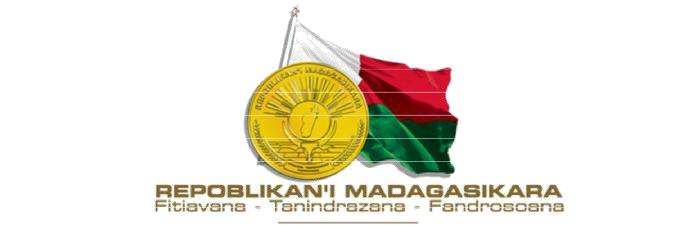 MINISTERE DE LA SANTE PUBLIQUE-----------SECRETARIAT GENERAL-----------DIRECTION GENERALE DES RESSOURCES-----------DIRECTION DES ETUDES ,DE LA PLANIFICATION ET DU SYSTEME D’INFORMATION-----------SERVICE DES STATISTIQUES SANITAIRES ET DEMOGRAPHIQUES-----------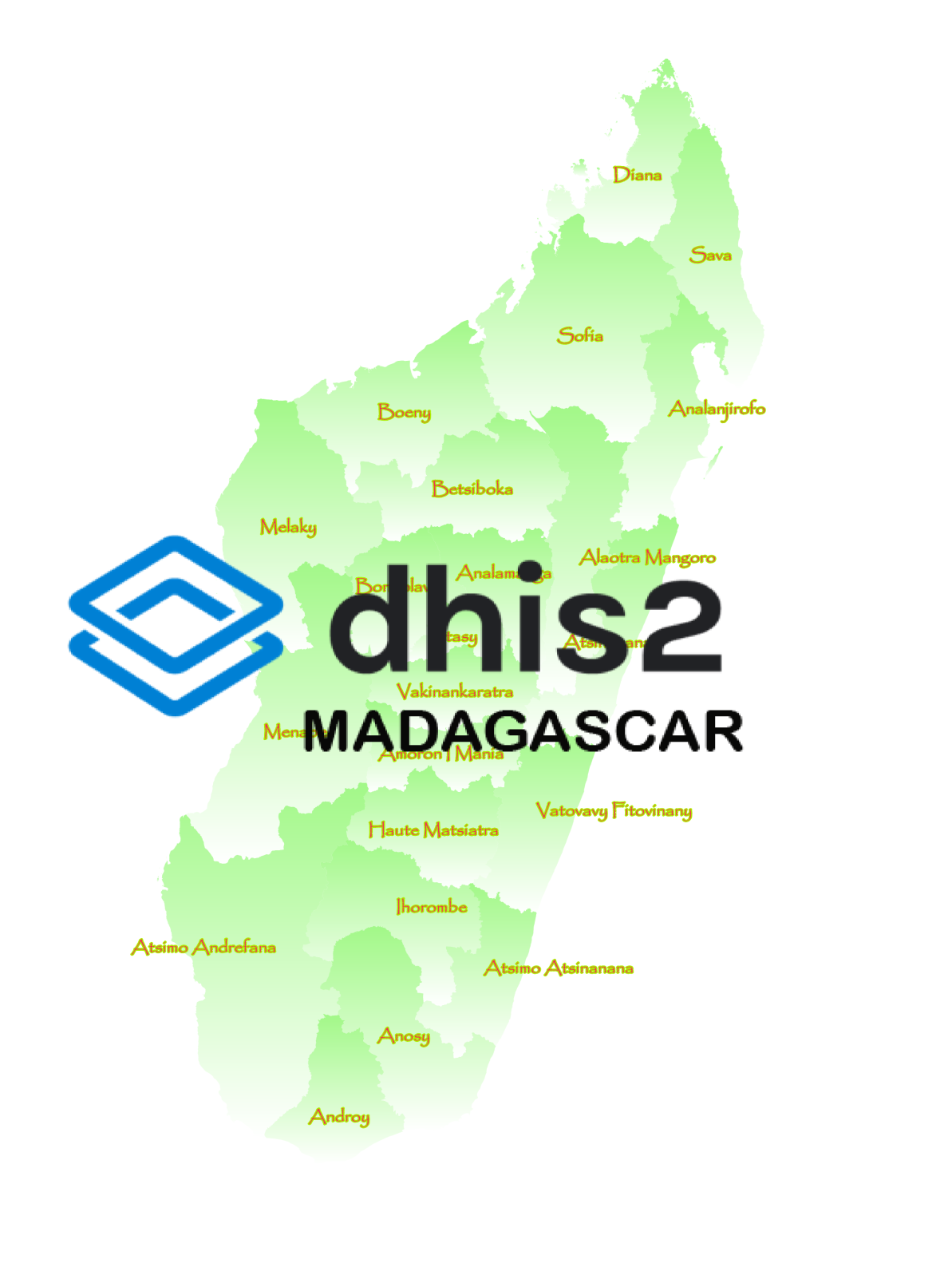 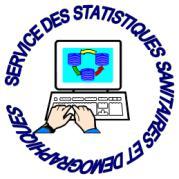 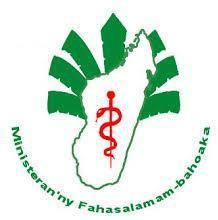 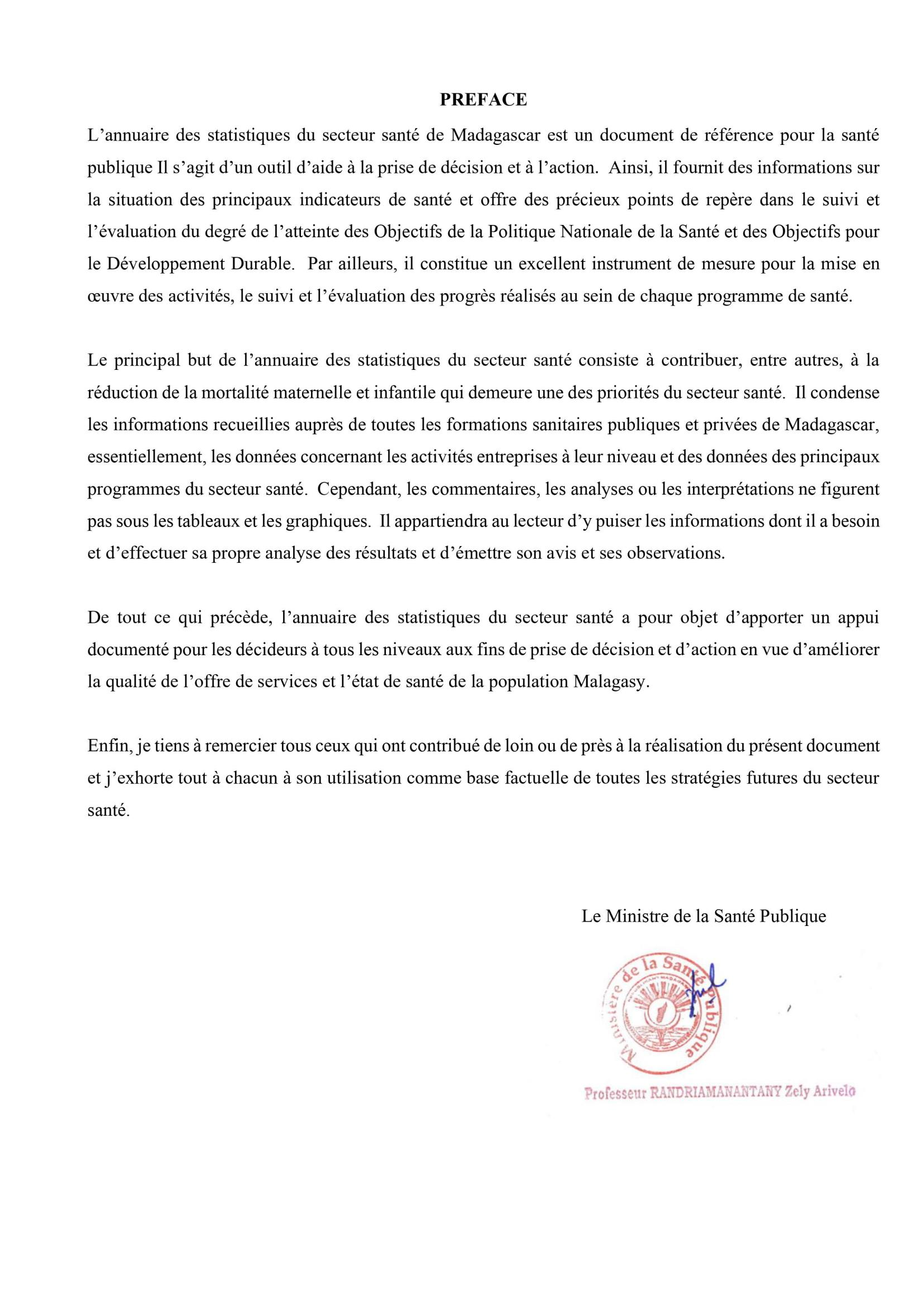 ACRONYMES ET ABREVIATIONSARV	: Anti Retro ViralBCG	: Bacille de Calmette et GuérinCAP	: Couple Année ProtectionCHRD	: Centre Hospitalier de Référence de DistrictCHRR	: Centre Hospitalier de Référence RégionaleCHU	: Centre Hospitalier UniversitaireCPN	: Consultation Pré NataleCSB	: Centre de Santé de BaseDIU	: Dispositif Intra-UtérinDMS	: Durée Moyenne de SéjourDRH	: Direction des Ressources HumainesDRSP	: Direction Régionale de la Santé PubliqueDSS	: Durée de Séjour des SortantsDTCHibHepB	: Diphtérie ,Tétanos ,Coqueluche ,Haemophilus influenzae type B ,Hépatite BFE	: Femme EnceinteJEH	: Journées Effectives d’HospitalisationMSANP	: Ministère de la Santé PubliqueNb	: NbNV	: Naissances VivantesONG	: Organisation Non GouvernementaleORLO	: Oto- Rhino –Laryngologie et OphtalmologiePCIMEC	: Prise en Charge Intégrée des Maladies des Enfants au niveau CommunautairePMA	: Paquet Minimum d’ActivitésPOLIO	: PoliomyélitePVVIH	: Personnes Vivants avec le Virus de l’Immunodéficience HumaineRGPH	: Recensement Général de la Population et de l’HabitatRMA	: Rapport Mensuel d’ActivitésSDSP	: Service de District de Santé PubliqueSIG	: Système d’Information pour la GestionSG	: Secrétariat GénéralTOM	: Taux d’Occupation Moyenne (des Lits)UC	: Unité ConsomméeVAT2	: Vaccin Antitétanique 2ème doseVIH	: Virus de l’Immunodéficience HumaineVIT A	: Vitamine AEAA : Etablissement Agroalimentaire (unité artisanale et Industrielle)EDA : Etablissement de Distribution AlimentaireERC : Etablissement de Restauration CollectiveSACQA : Service d’Analyse et Contrôle de la Qualité des AlimentsSEEDA : Service d’Enregistrement des Etablissements et des Denrées AlimentairesSIA : Service d’Inspection AlimentaireSSMOA : Service de Surveillance des Maladies d’Origine AlimentaireSNRA : Service des Normes et Réglementations des AlimentsARV : AntiRétroViralCDI : Consommateur de Drogue InjectableCPN : Consultation PrénataleDCD : DécédéESBC : Enquête de Surveillance Biologique et ComportementaleFE : Femme Enceinte HSH : Homme ayant de relation Sexuelle avec les HommesIST : Infection Sexuellement TransmissiblePDV : Perdu de vuePS : Professionnel de sexePTME : Prévention de la Transmission Mère EnfantPVVIH : Personne Vivant avec le VIHVIH : Virus de l’Immunodéficience HumaineES : Etablissements SpécialisésTABLE DES MATIERESPREFACE	Erreur ! Signet non défini.INTRODUCTION	5I	INFORMATIONS GENERALES	6I1	ORGANIGRAMME	1I2	POPULATION RGPH	6I3	SITUATION DES FORMATIONS SANITAIRES	6II	ACTIVITES COMMUNAUTAIRES	121 DECLARATION DE NAISSANCE	423 PRISE EN CHARGE	1627 VEILLE SANITAIRE	5028 NOMBRE DE CAS PAR MOIS	5229 DECES	55III	ACTIVITES DES CENTRES DE SANTE DE BASE	131 COUVERTURE DES RAPPORTS MENSUELS D’ACTIVITES DES CENTRES DE SANTE DE BASE	9932 ACTIVITES DE CONSULTATIONS EXTERNES	9933 ACTIVITES PREVENTIVES	10234 ACTIVITES DE MATERNITE ET DE CONSULTATION POSTNATALES	10435 ACTIVITES DE PLANIFICATION FAMILIALE	11036 SURVEILLANCE NUTRITIONNELLE DES ENFANTS 0 A 5 ANS	11237 ACTIVITES DE VACCINATION cet indicateur	11538 ACTIVITES DE DENTISTERIE	11739 VISITE SCOLAIRE	118310 MALADIES NON TRANSMISSIBLES	119311 NOUVEAUX CAS DE TRAUMATISMES ET VIOLENCES VUES ENCONSULTATIONS EXTERNES	127312 DISPONIBILITÉ DES MÉDICAMENTS TRACEURS	134313 GESTION FINANCIERE	136IV	ACTIVITES DES CENTRES HOSPITALIERS DE REFERENCE DES DISTRICTS	14141 COUVERTURE DES RAPPORTS MENSUELS D’ACTIVITES DES CENTRES HOSPITALIERS DE DISTRICT	14542 SYNTHESE DES ACTIVITES D’HOSPITALISATION	14743 PROPORTION DES AUTO-REFERES AU NIVEAU SUPERIEUR ET DES ORDONNANCES	15144 SERVICE D’ACCUEIL -TRIAGE-URGENCE	15345 ACTIVITES DES BLOCS OPERATOIRES	15446 ACTIVITES DE STOMATOLOGIE	16147 ACTIVITES DE LABORATOIRE	16348 ACTIVITES D'IMAGERIE DIAGNOSTIQUE	16949 DIAGNOSTICS DE CONSULTATIONS EXTERNES DE REFERENCE DES CHRD	176410 ACTIVITES D’HOSPITALISATION DANS LES CHRD	182V	ACTIVITES DES CENTRES HOSPITALIERS UNIVERSITAIRES	18651 CONSULTATIONS EXTERNES DE REFERENCE	18852 STOMATOLOGIE	19653 LABORATOIRE	19854 IMAGERIE DIAGNOSTIQUE	20355 EXPLORATIONS FONCTIONNELLES	20856 LISTE DES PATHOLOGIES VUES EN CONSULTATIONS EXTERNES DE REFERENCE	211VI	ACTIVITES DES CENTRES HOSPITALIERS DE REFERENCE REGIONALE	23261 CONSULTATIONS EXTERNES DE REFERENCE	23462 SERVICE D’URGENCE	23663 ACTIVITES D'HOSPITALISATION	23664 BLOCS OPERATOIRES	23765 MATERNITE	23866 STOMATOLOGIE	24067 LABORATOIRE	24268 IMAGERIE DIAGNOSTIQUE	24769 EXPLORATIONS FONCTIONNELLES	250610 DISPONIBILITÉ DES MÉDICAMENTS TRACEURS	252611 LISTE DES PATHOLOGIES VUES EN CONSULTATIONS EXTERNES DE REFERENCE	254612 LISTE DES PATHOLOGIES VUES EN HOSPITALISATION-PAR TRANCHE D’AGE	261VII	ACTIVITES DES ETABLISSEMENTS SPECIALISES	27271 CENTRE NATIONAL DE CRENOTHERAPIE ET DE THERMOCLIMATISME ANTSIRABE	27372 ACTIVITÉS DE REEDUCATION FONCTIONNELLE	274VIII	REALISATIONS SIGNIFICATIVES	276CONCLUSION	372LISTE DES TABLEAUXTableau 1:	Type et Nb des formations sanitaires publiques	6Tableau 2:	Type et Nb des formations sanitaires privées	6Tableau 3:	Taux de couverture des rapports mensuels d’activités au niveau communautaire	1Tableau 4:	Déclaration de naissance	4Tableau 5:	Maladies transmissibles	5Tableau 6:	Maladies non transmissibles	6Tableau 7:	Planification Familiale	7Tableau 8:	Maternité à moindre risques	8Tableau 9:	Santé de l'enfant Maladie des enfants moins de 5ans	9Tableau 10:	Allaitement maternel	10Tableau 11:	Nutrition	11Tableau 12:	Vaccination	12Tableau 13:	Lutte contre la violence	13Tableau 14:	Santé des jeunes et des adolescents	14Tableau 15:	Programme WASH	15Tableau 16:	Enfants reçus au site PCIMEc	16Tableau 17:	Enfants présentant de la fièvre reçus au site PCIMEc	16Tableau 18:	Test au RDT et Paludisme simple au site PCIMEc	17Tableau 19:	Paludisme simple traité et fièvre traitée en 24 heures au site PCIMEc	18Tableau 20:	Enfants présentant des pneumonies et pneumonies traitées au site PCIMEc	18Tableau 21:	Enfants présentant toux ou rhume et diarrhée simple au site PCIMEc	19Tableau 22:	Diarrhée simple traitées et nouveau-nés ayant reçu des soins ombilicaux au site PCIMEc	19Tableau 23:	Enfants présentant de diarrhée avec signe de danger	21Tableau 24:	Prise en charge CRENAM	22Tableau 25:	Prise en charge CRENAM (sortie)	23Tableau 26:	Prise en charge des femme enceinte et femme ayant accouchée	24Tableau 27:	Santé infantile ,enfants malades présentant des signes : autres fièvres	25Tableau 28:	Santé infantile ,Enfants malades présentant des signes de danger	25Tableau 29:	Santé infantile, enfants malades présentant des signes de danger spécifique à l'IRA	26Tableau 30:	Santé infantile , Enfants malades présentant des signes de danger spécifique de diarrhées	26Tableau 31:	Santé infantile, enfants malades présentant des signes de paludisme grave	27Tableau 32:	Santé infantile, enfants malades présentant des signes PIBG	27Tableau 33:	Vaccination chez les enfants	28Tableau 34:	Vaccination chez les femmes enceintes	28Tableau 35:	Santé de la Mère	29Tableau 36:	Résultats des tests de grossesse	30Tableau 37:	Nouveaux Utilisateurs chez les 10-14 ans	30Tableau 38:	Nouveaux Utilisateurs chez les 15-19 ans	31Tableau 39:	Nouveaux Utilisateurs chez les 20-24 ans	31Tableau 40:	Nouveaux Utilisateurs chez les 25 ans et plus	32Tableau 41:	Utilisateurs Réguliers chez les 10-14 ans	32Tableau 42:	Utilisateurs Réguliers chez les 15-19 ans	33Tableau 43:	Utilisateurs Réguliers chez les 20-24 ans	33Tableau 44:	Utilisateurs Réguliers chez les 25 ans et plus	34Tableau 45:	Perdus de vue chez les 10-14 ans	35Tableau 46:	Perdus de vue chez les 15-19 ans	35Tableau 47:	Perdus de vue chez les 20 - 24 ans	36Tableau 48:	Perdus de vue chez les 25 ans et plus	36Tableau 49:	Maladies évitables par la vaccination	37Tableau 50:	Enfants inscrits au site	37Tableau 51:	Enfants pesés	38Tableau 52:	Enfants présentant une insuffisance pondérale P/A inf -2 ET	38Tableau 53:	Enfants mesurés	39Tableau 54:	Enfants présentant un retard de croissance T/A inf -2 ET	39Tableau 55:	Enfants mesurés en périmètre brachial et détecté en œdème	42Tableau 56:	Enfants ayant périmètre brachial < 115mm	42Tableau 57:	Enfants ayant périmètre brachial entre 115mm et 125mm (115mm=<PB<125mm)	43Tableau 58:	Enfants présentant un œdème dû à la Malnutrition aigüe sévère	43Tableau 59:	Enfants prise en charge CRENAS suivi par les AC à domicile	44Tableau 60:	Enfants référés au CSB pour malnutrition	44Tableau 61:	Enfants suivis dont la mère ou accompagnateur ont reçu une éducation nutritionnelle	45Tableau 62:	Enfants suivis dont la mère ou accompagnateur ont assisté à une démonstration culinaire	45Tableau 63:	Référence pour dépistage de cas suspect de tuberculose	46Tableau 64:	Suivie prise en charge cas de tuberculose	46Tableau 65:	Suivie prise en charge cas de tuberculose	47Tableau 66:	Suivie prise en charge cas de tuberculose	47Tableau 67:	Suivie prise en charge cas de tuberculose	48Tableau 68:	Prise en charge des incapacités physiques	48Tableau 69:	Epilepsie	49Tableau 70:	Violence conjugale, Violence sexuelle, Tentative de Suicide	49Tableau 71:	Veille sanitaire	50Tableau 72:	Veille sanitaire (suite)	51Tableau 73:	Morsure ou griffure par animal à sang chaud	52Tableau 74:	Hématurie ,présence de sang dans les selles	52Tableau 75:	Emission de vers	53Tableau 76:	Filarioses	53Tableau 77:	Tâche blanche ,non prurigineuse ,non sensible sur la peau	54Tableau 78:	Puce chique ou tungose	54Tableau 79:	Complications liées à la grossesse ou à l'accouchement	55Tableau 80:	Décès par complications liées à l'avortement ou dans les 42 jours post-partum	55Tableau 81:	Décès par maladies néo-natales	56Tableau 82:	Décès par suicide	56Tableau 83:	Décès par maladies non transmissibles	57Tableau 84:	Décès par maladies transmissibles	58Tableau 85:	Décès par accidents de circulation	59Tableau 86:	Décès par autres causes	60Tableau 87:	Décès par violence	61Tableau 88:	Taux de couverture des rapports mensuels d’activités des centres de santé de base	99Tableau 89:	Taux d’utilisation des consultations externes des CSB	99Tableau 90:	Taux de fréquentation des consultations externes des CSB	101Tableau 91:	Utilisation des services de consultations prénatales au niveau CSB	102Tableau 92:	Accouchement - Avortement au niveau CSB	104Tableau 93:	Allaitement maternel exclusif précoce et consultations post natales au niveau CSB	105Tableau 94:	Utilisation de la maternité au niveau CSB	106Tableau 95:	Issues des naissances au niveau CSB	108Tableau 96:	Décès nouveaux nés au niveau CSB	109Tableau 97:	Taux de couverture contraceptive au niveau CSB	110Tableau 98:	Utilisation de la surveillance nutritionnelle des enfants de 0 à 5 ans au niveau CSB	112Tableau 99:	Prise en charge des enfants sévèrement malnutris au niveau des CRENAS	114Tableau 100:	Couverture vaccinale chez les enfants 0 à 11 mois au niveau CSB	115Tableau 101:	Couverture vaccinale femmes enceintes au niveau CSB	116Tableau 102:	Nouveaux cas de consultation au niveau CSB	117Tableau 103:	Santé scolaire et nutrition au niveau CSB	118Tableau 104:	Lésion pré-cancéreuse du col utérin	119Tableau 105:	Nouveaux cas de HTA	120Tableau 106:	Nouveaux cas de suspicion diabète	121Tableau 107:	Nouveaux cas d’asthme	122Tableau 108:	Nouveaux cas de suspicion de drépanocytose	123Tableau 109:	Suivi HTA	124Tableau 110:	Suivi diabète confirmé	125Tableau 111:	Suivi asthme	126Tableau 112:	Violences sexuelles	127Tableau 113:	Violences basées sur le genre (autres que violences sexuelles)	128Tableau 114:	Autres violences	129Tableau 115:	Accidents de circulation (AC)	130Tableau 116:	Accidents de travail (AT)	131Tableau 117:	Tentative de Suicide	132Tableau 118:	Autres cas de traumatismes	133Tableau 119:	Taux de disponibilité des médicaments traceurs au niveau des CSB	134Tableau 120:	Taux de disponibilité des médicaments traceurs au niveau des CSB (suite)	135Tableau 121:	Situation des médicaments au niveau des CSB	136Tableau 122:	Situation financière : FANOME PhaGCom au niveau des CSB	137Tableau 123:	Situation financière : FANOME dentisterie au niveau des CSB	138Tableau 124:	Situation financière : fond d’équité ,PhaGCom au niveau des CSB	139Tableau 125:	Situation financière : fond d’équité ,dentisterie au niveau des CSB	140Tableau 126:	Taux de couverture des rapports mensuels d’activités des centres hospitaliers de référence des districts	145Tableau 127:	Fréquentation dans les CHRD	147Tableau 128:	Taux d'utilisation des consultations externes de référence au niveau des CHRD - par tranche d'âge	148Tableau 129:	Proportion des ordonnances servies et bons de soin en consultation externe CHRD	149Tableau 130:	Evolution mensuelle des nouveaux cas vus en consultations externes de référence des CHRD	150Tableau 131:	Proportion des auto-référés et des référés au niveau supérieur en consultations externes de référence des CHRD	151Tableau 132:	ACTIVITES DU SERVICE ACCEUIL, TRIAGE ET URGENCE	152Tableau 133:	Utilisation du service des urgences des CHRD	153Tableau 134:	Activités du bloc opératoire des CHRD	154Tableau 135:	Répartition des interventions dans les blocs opératoires des CHRD	155Tableau 136:	Répartition des interventions dans les blocs opératoires des CHRD	156Tableau 137:	Taux d'utilisation de la maternité dans les CHRD	157Tableau 138:	Taux de césarienne dans les CHRD avec chirurgie	158Tableau 139:	Issues des naissances dans les CHRD	159Tableau 140:	Proportion des référés et des consultations postnatales par rapport aux accouchements	160Tableau 141:	Répartition des consultants par tranches d'âge dans les CHRD	161Tableau 142:	Importance des soins au niveau CHRD	162Tableau 143:	Principaux indicateurs en bactériologie – parasitologie	163Tableau 144:	Principaux indicateurs en chimie - biochimie	164Tableau 145:	Principaux indicateurs en cytologie - anatomopathologie ; et banque de sang	165Tableau 146:	Principaux indicateurs en hématologie	166Tableau 147:	Principaux indicateurs en immunologie - sérologie (1)	167Tableau 148:	Principaux indicateurs en immunologie - sérologie (2)	168Tableau 149:	Utilisation de l'imagerie diagnostique dans les CHRD	169Tableau 150:	Utilisation de la Radiographie sans préparation dans les CHRD	170Tableau 151:	Utilisation de l’ECHOGRAPHIE dans les CHRD	171Tableau 152:	UTILISATION DE SCINTIGRAPHIE dans les CHRD	172Tableau 153:	UTILISATION DE SCANNER dans les CHRD	173Tableau 154:	Autres imageries diagnostique dans les CHRD	174Tableau 155:	ACTIVITES DU CENTRE DE TRANSFUSION SANGUINE DES CHRD	175Tableau 156:	Répartition des pathologies vues en consultations externes de référence des CHRD	176Tableau 157:	Répartition des pathologies vues en hospitalisation dans les CHRD	182Tableau 158:	Taux de couverture des rapports mensuels	187Tableau 159:	Taux d'utilisation des consultations externes de référence	188Tableau 160:	Proportion des références et ordonnances vues en consultations externes	189Tableau 161:	Utilisation du service des urgences	190Tableau 162:	Fréquentation hospitalière	190Tableau 163:	Activités du bloc opératoire	191Tableau 164:	Répartition des interventions dans les blocs opératoires	192Tableau 165:	Taux d'utilisation de la maternité	194Tableau 166:	Taux des accouchements par opération césarienne	194Tableau 167:	Issues des naissances	195Tableau 168:	Répartition des consultants par tranches d'âge	196Tableau 169:	Répartition des consultations selon les soins	197Tableau 170:	Examens en bactériologie et ,parasitologie	198Tableau 171:	Examens en chimie et biologie	199Tableau 172:	Examen en cytologie, en anatomopathologie, en hématologie, en banque de sang et autres	200Tableau 173:	Examens en immunologie - sérologie	201Tableau 174:	Examens en immunologie – sérologie (suite)	202Tableau 175:	Examen par imagerie diagnostique	203Tableau 176:	Radiographie sans préparation	204Tableau 177:	Radiographie avec préparation dans les CHU	205Tableau 178:	Echographie dans les CHU	206Tableau 179:	Scanner dans les CHU	207Tableau 180:	Situatio de l’exploration fonctionnelle	208Tableau 181:	Exploration fonctionnelle audio-visuelle au niveau CHU	210Tableau 182:	Répartition des pathologies vues en consultations externes au niveau des CHU par tranche d’âge	211Tableau 183:	Taux d'utilisation des consultations externes de référence au niveau des CHRR	234Tableau 184:	Proportion des références et ordonnances vues en consultations externes de référence des CHRR	235Tableau 185:	Utilisation du service des urgences des CHRR	236Tableau 186:	Fréquentation hospitalière dans les CHRR	236Tableau 187:	Activités du bloc opératoire des CHRR	237Tableau 188:	Répartition des interventions dans les blocs opératoires des CHRR	237Tableau 189:	Répartition des interventions dans les blocs opératoires des CHRR	238Tableau 190:	Répartition des interventions dans les blocs opératoires des CHRR	238Tableau 191:	Taux d'utilisation de la maternité dans les CHRR	239Tableau 192:	Taux des accouchements par opération césarienne dans les CHRR	239Tableau 193:	Issues des naissances dans les CHRR	240Tableau 194:	Répartition des consultants par tranches d'âge dans les CHRR	240Tableau 195:	Répartition des soins dentaires dans les CHRR	241Tableau 196:	Examens en bactériologie, parasitologie	242Tableau 197:	Examens en chimie – biologie	243Tableau 198:	Examens en cytologie, anatomopathologie ; en hématologie et en banque de sang et autres	244Tableau 199:	Examens en immunologie - sérologie (2)	245Tableau 200:	Examens en immunologie - sérologie (2)	246Tableau 201:	Comparaison de l'imagerie diagnostique dans les CHRR	247Tableau 202:	Radiographie sans préparation dans les CHRR	248Tableau 203:	Echographie dans les CHRR	249Tableau 204:	Charge globale au niveau CHRR	250Tableau 205:	Electrographie au niveau CHRR	251Tableau 206:	Taux de disponibilité des médicaments traceurs aux niveaux des hôpitaux par type de formation sanitaire année 2022	252Tableau 207:	Répartition des pathologies vues en consultations externes au niveau des CHRR par tranche d’âge	254Tableau 208:	Répartition des pathologies vues en hospitalisation dans les CHU par tranche d’âge	261Tableau 209:	Consultations en Centre thermal	273Tableau 210:	Activités effectuées en Centre thermal	273Tableau 211:	Activités de reeducation fonctionnelle	273Tableau 212:	Répartition des émissions « feon’ny fahasalamana » diffusées en 2022	277Tableau 213:	Nb d’intervention sur le plateau « KARAKORY » du TVM en 2022	278Tableau 214:	Réalisation significative de la Chefferie DPS en 2022	278Tableau 215:	Répartition des Formations Sanitaire Amie de Wash (FSAW) en 2022	279Tableau 216:	Répartition des Formations sanitaires formée en Gestion des Déchets Médicaux (GDM) en 2022	279Tableau 217:	Répartition des installations des incinérateurs sans fumés pour élimination des Gestion des Déchets Médicaux (GDM) en 2022	280Tableau 218:	Répartition de Gestion de Plainte (GDP) en 2022	280Tableau 219:	Réalisation significative en 2022 du service de santé environnement (SSEnv)	280Tableau 220:	Fiches de notification reçues des effets indésirables médicamenteux et des manifestations post- vaccinales au cours de l’année 2022	283Tableau 221:	Réalisations significatives en matière de pharmacovigilance au cours de l’année 2022	283Tableau 222:	Catégories des établissements alimentaires immatriculés	284Tableau 223:	Répartition par région des établissements	285Tableau 224:	Enregistrement des denrées alimentaires ,des compléments alimentaires et des produits d’hygiène année 2022	285Tableau 225:	Répartition géographique des cas de maladie d’origine alimentaire et de décès	286Tableau 226:	Répartition des aliments causant plus d’intoxication alimentaire et décès	287Tableau 227:	Analyses et contrôles de la qualité des aliments	287Tableau 228:	Tableau des indicateurs clés CSU	287Tableau 229:	Proportion des utilisateurs des formations sanitaires qui sont couvertes par une assurance maladie ou un système de protection financière par région	288Tableau 230:	Proportion des utilisateurs des formations sanitaires qui sont couvertes par une assurance maladie ou un système de protection financière à Madagascar en 2021 et 2022	289Tableau 231:	Répartition de populations couvertes par une assurance maladie ou un mécanisme de protection financière en santé par district et par région en 2022	289Tableau 232:	Répartition de Communes ayant des mutuelles de santé ou un mécanisme de protection financière en santé	293Tableau 233:	Récapitulatif des activités d’amélioration du plateau technique des IFIRP pendant l’année 2022	296Tableau 234:	Situation de la supervision pédagogique des Etablissements de Formation des Paramédicaux	296Tableau 235:	Situation des activités Mentorat des Sages-femmes	297Tableau 236:	Situation des activités avec le projet PPSB (Préparation Pandémie et Soutien au Service de Base)	297Tableau 237:	Taux de réalisation des activités au niveau de la DAJ	297Tableau 238:	Situation des activités du Service de la Législation et de la Réglementation au sein de la DAJ	298Tableau 239:	Taux de réalisation du Service des contentieux administratifs et judiciaires ,	298Tableau 240:	Réalisations de la DSSB	299Tableau 241:	Réalisations de la SAGD au sein du DSSB	299Tableau 242:	Réalisations de la SSC au sein de la DSSB	301Tableau 243:	récapitulatif des prélèvements testés par site et leurs résultats respectifs ,S1 à S52_2022 (n=1 551)	310Tableau 244:	Cas positifs au COVID-19 des tests réalisés au LA2M central selon l’origine des prélèvements ,Madagascar ,de S1 à S52_2022 ,(n = 59 225)	313Tableau 245:	Réalisations significatives du service de SSMEV de la DVSSER	315Tableau 246:	Répartition des TIAC selon les aliments suspects ,S1 à S52 2022 ,Madagascar	317Tableau 247:	Répartition des ICAM selon les animaux marins suspects ,S1 à S52 2022 ,Madagascar	318Tableau 248:	Liste des principales maladies à déclaration obligatoire ,de la S1 à la S52 ,Madagascar 2022	319Tableau 249:	Réalisations significatives de la division veille sanitaire de la ,DVSSER	321Tableau 250:	Réalisations significatives du service du SURECA de la DVSSER	324Tableau 251:	Nb de passagers internationaux ,régionaux contrôlés de COVID-19 à l’arrivée de l’aéroport international d’Ivato du 01 Janvier au 30 Mars 2022 par PCR-COVID -19	326Tableau 252:	Nb de passagers internationaux ,régionaux contrôlés de COVID-19 à l’arrivée de l’aéroport international d’Ivato à partir du 31 Mars 2022 par TDR Ag COVID -19	326Tableau 253:	Passagers des vols nationaux contrôlés à l’arrivée à Ivato ,testés positifs au COVID-19 ,à partir du 01 Janvier 2022 au 24 Février 2022 par TDR Ag COVID -19	326Tableau 254:	Réalisations significatives du service de la veille sanitaire et vigilance sanitaire aux frontières de la DVSSER	327Tableau 255:	Récapitulatif des résultats de la campagne nationale de riposte Polio par région	328Tableau 256:	Récapitulatif des résultats de la campagne nationale de riposte VAR par région	328Tableau 257:	Récapitulatif des résultats de la campagne nationale des AVI (Activités de Vaccination Intensive)	329Tableau 258:	Récapitulatif de la vaccination contre la COVID-19	331Tableau 259:	Réalisations relatifs à la malnutrition chronique- Snut 2022	331Tableau 260:	Réalisations relatifs à la malnutrition aigue sévère	332Tableau 261:	Supplémentation en micronutriments  Snut 2022	332Tableau 262:	Profil épidémiologique VIH à Madagascar	332Tableau 263:	Situation des Objectifs d’ici 2030 : 95% 95% 95%	332Tableau 264:	Situation sur la prise en charge de la Syphilis chez les femmes enceintes	333Tableau 265:	Liste des10 Centres qui ont plus de PVVIH en charge	335Tableau 266:	Taux de survie à 12 mois des PVVIH	335Tableau 267:	Situation des structures traitées par rapport aux cibles	336Tableau 268:	Situation des populations protégées par rapport aux cibles	337Tableau 269:	Taux de couverture de la CAID riposte 2022 dans le district de Mananjary	337Tableau 270:	Nb de moustiquaire imprégnée d’insecticide distribué au cours de la campagne 2022	337Tableau 271:	Taux de couverture en DMM riposte en médicament DHP (dihydroartemisinine piperaquine)	338Tableau 272:	Situation sur le dépistage de cas de TB toute forme confondue nouveaux cas et rechutes en 2022	339Tableau 273:	Désagrégation par sexe par âge et par forme des cas de TB dépistés en 2022 nouveaux cas et rechutes	340Tableau 274:	Les résultats thérapeutiques des patients mis sous traitement en 2021	340Tableau 275:	Répartition des cas confirmés de peste selon la forme et l’issue des patients	346Tableau 276:	Répartition des centres de santé amis des jeunes labelisés	347Tableau 277:	Santé de l’Enfant	347Tableau 278:	Nb des victimes de violences sexuelles au niveau CSB en 2022	350Tableau 279:	Nb des caries dentaires	353Tableau 280:	Tableau Cas de suspicion de cataracte	354Tableau 281:	Cas de déficience auditive par région	355Tableau 282:	Nouveaux cas accident vasculaire cérébral	356Tableau 283:	Décès par accident vasculaire cérébral	356Tableau 284:	Nouveau cas suspicion de diabète	357Tableau 285:	Cas confirmés de Diabète au niveau du CSB	358Tableau 286:	Nb de cas des accidents de travail par région	360Tableau 287:	Nb des visites médicales des travailleurs effectuées par région	361Tableau 288:	Répartition des ambulances publiques par région	362Tableau 289:	Répartition des personnels formés en Gestion d'Urgence et de Catastrophe (GUC) par région	363Tableau 290:	Répartition des personnels formés en Gestes et Soins d'urgence (GSU) par région	363Tableau 291:	Répartition des personnels des ATU formés en oxygénothérapie par région	363Tableau 292:	Situation de rapportage des PHAGDIS	363Tableau 293:	Situation des dépôts de médicaments par région	363Tableau 294:	Taux de disponibilité des médicaments par région	364Tableau 295:	Nb de tests de détection du SARS-CoV-2 (RT-PCR) effectués au LA2M en 2022	365Tableau 296:	Situation des donneurs prélevés par région	365Tableau 297:	Situation de la distribution des produits Sanguins labiles par région	366Tableau 298:	Répartition des poches et effets indésirables par région	367LISTE DES FIGURESFigure 01:	Madagascar et ses 22 régions	8Figure 02:	Taux de complétude des rapports mensuels d’activités du niveau communautaire par région	2Figure 03:	Taux de promptitude des rapports mensuels d’activités du niveau communautaire par région	3Figure 04:	Surveillance nutritionnelle	40Figure 05:	Malnutrition aigüe modérée et Sévère	41Figure 06:	Complétude des RMA CSB par région	99Figure 07:	Promptitude des RMA CSB par région	100Figure 08:	Taux des consultations externes au niveau CSB	100Figure 09:	Nb CPN 1 par rapport aux grossesses attendues au niveau des CSB	103Figure 010:	Taux d’utilisation de CPN1 et CPN4 au niveau des CSB	103Figure 011:	Taux d’utilisation de la maternité au niveau CSB	107Figure 012:	Taux de couverture contraceptive au niveau CSB	111Figure 013:	Proportion malnutrition au niveau CSB	113Figure 014:	Proportion d’insuffisance nutritionnelle au niveau CSB	113Figure 015:	Complétude et promptitude au niveau des centres hospitaliers de référence des districts	146Figure 016:	Régions ayant des membres du Comité Consultatif de la Lutte Antitabac	277Figure 017:	Proportion de populations utilisant les formations sanitaires qui sont couvertes par une assurance maladie ou un système de protection financière dans les régions de Madagascar au premier et deuxième semestre 2022	289Figure 018:	Complétude et promptitude des rapports des CSB vers les districts ,S1 à S52_ 2023	303Figure 019:	Complétude et promptitude des rapports des districts vers la DVSSER ,S1 à S52_2023	303Figure 020:	Complétude des formations sanitaires vers districts,2022	304Figure 021:	Promptitude des formations sanitaires vers districts,2022	304Figure 024:	Promptitude des districts vers DVSSER, par district_2022	304Figure 025:	Complétude des districts vers DVSSER, par district_2022	304Figure 027:	Évolution des cas confirmés de peste dans le temps de la S01 à S52_2022 (n=135)	305Figure 028:	Cas de morsure ,Madagascar ,S1 à S52 ,n= 19 564 ,	306Figure 029:	Cas de morsure par district ,Madagascar ,S1 à S52_2022 (n=19 564)	306Figure 030:	Répartition des cas de rage humaine et animale ,Madagascar ,S1 à S52_2022	307Figure 031:	cas suspect d’arbovirose notifiés ,Madagascar ,S1 à S52_2022 (n=97)	307Figure 032:	Surveillance des arboviroses ,CSB_R ,Madagascar ,S1 à S52_2022 (n=137)	308Figure 033:	Incidence de cas de syndrome grippal ,Madagascar ,S1 à S52_2022 (n=842 933)	308Figure 034:	Repartions géographiques des cas de syndrome grippal selon l’incidence annuelle pour 100 000 habitants par district ,S1 à S52_2022	309Figure 035:	Cas confirmés de grippe et COVID-19 ,Madagascar ,S01 à S52_2022 (n= 1 438)	310Figure 036:	Répartition des prélèvements SARI effectué et positif ,S1 à S52_2022 (n= 1551)	311Figure 037:	Évolution temporelle de cas suspects de COVID-19 ,Madagascar ,S1 à S52_2022 (n= 82 389)	311Figure 038:	 Évolution temporelle des cas de COVID-19 et des décès dus à la COVID-19 ,Madagascar ,S1 à S52_2022	312Figure 039:	Evolution temporelle des cas confirmés de COVID-19 (n= 5001) parmi les tests effectués au ,LA2M central de S1 à S52_2022 ,(n = 59 225)	312Figure 040:	Evolution temporelle des cas suspects et des cas confirmés de COVID-19 chez les enfants < 15ans ,S1 à S52_2022 ,(n = 1714)	313Figure 041:	Moyenne mobile de 7 jours des cas de COVID-19 selon les seuils de résurgence ,Madagascar ,S1 à S52_2022	314Figure 042:	Incidence des cas confirmés par région ,S1 à S52_2022 ,Madagascar	314Figure 043:	répartition géographique des épisodes et cas d’ICAM, année 2022, Madagascar (Source : DVSSER, ACSQDA)	316Figure 044:	répartition géographique des épisodes et cas de TIAC, année 2022, Madagascar (Source : DVSSER, ACSQDA)	316Figure 045:	Nb de cas et épisodes de TIAC ,S1 à S52 2022 ,(n=807) ,Madagascar	316Figure 046:	Nb des cas et d’épisodes d’ICAM ,S1 à S52 2022 ,(n=393) ,Madagascar	317Figure 047:	Distribution de districts selon le mode de rapportage , S1 à la S52 2023	318Figure 048:	répartition des districts notifiant des maladies/évènements sanitaires à surveiller ,S1 à la S52 2023	318Figure 049:	performance des rapports des agents communautaires par district vers DVSSER ,de la S41 au S52 ,Madagascar 2022	319Figure 050:	Evènements sanitaires détectés et investigués ,de la S1 au S52 ,Madagascar 2022	320Figure 051:	Représentation graphique des évènements/maladies investigués à Madagascar ,S1 à , S52_2022 (n=23 409)	323Figure 052:	Répartition géographique des neuf points d’entrée de Madagascar au sein de la région	325Figure 053:	Résultat de la campagne 100 jours de vaccination COVID-19	330Figure 054:	Cartographie des centres de dépistage et de prise en charge du VIH	333Figure 055:	Taux de positivité VIH par région	334Figure 056:	Répartition des PVVIH suivies sous ARV et taux de couverture par région	335Figure 057:	Taux d’incidence du paludisme par district	336Figure 058:	Situation des TBMR dépistés et TBMR sous traitement	342Figure 059:	Résultats thérapeutiques des TBMR mis sous traitement	342Figure 060:	Tendance de la détection et prévalence de la lèpre	343Figure 061:	Tendance des indicateurs essentiels de la lèpre de 2006 à 2022	343Figure 062:	Carte de la détection de cas de lèpre 2022 par district	344Carte de la détection de cas de lèpre 2022 par région	344Figure 063:	Cas de peste confirmés par semaine ,Madagascar ,S1 à S52 ,2022 (n= 137)	345Figure 064:	Cas de peste confirmés ,Madagascar ,S1 à S52 ,2022 (n= 137)	345Figure 065:	Mise en place de 478 Centres de Santé Amis des Jeunes (CSAJ) dans tous Madagascar	347Figure 066:	Nb de nouveaux cas d’accidents de circulation en consultation externe des CSB en 2022	349Figure 067:	Nb de cas d’accidents de circulation hospitalisés au CHRD en 2022	349Figure 068:	Nouveaux cas de drépanocytose vues aux CHRD en 2022	351Figure 069:	Nb des Incapacités physiques motrices dépistés au premier et deuxième semestre 2022	351Figure 070:	Maladies chroniques prise en charge chez les personnes âgées au premier et deuxième semestre 2022	352Figure 071:	Cas confirmé des cancers à Madagascar en 2022	359Figure 072:	Situation des spécialistes en maladies non transmissibles	362Figure 073:	Évolution temporelle des cas confirmés de COVID-19 (n= 5001) parmi les tests effectués au LA2M pendant l’année 2022	365Figure 074:	Taux des donneurs par région	368Figure 075:	Taux des donneurs au niveau des CRTS	368Figure 076:	Répartition des donneurs par région	369INTRODUCTIONLe présent Annuaire des Statistiques du Secteur Santé de Madagascar est la 17ème édition depuis l’année 1998 ,date de mise en place du Système d’Information pour la Gestion (SIG) Il couvre les données sanitaires de l’Année 2021L’objectif de cet annuaire consiste à mettre à la disposition des décideurs et utilisateurs à tous les niveaux les données annuelles concernant la situation sur l’état de santé de la population (morbidité et mortalité) et les activités curatives et préventives des formations sanitairesCe document contient les données provenant des activités essentielles des formations sanitaires publiques et privées ,recueillies à partir des Rapports Mensuels d’Activités (RMA) dont :Rapports Mensuels d’Activités des Centres de Santé de Base (RMA/CSB) ;Rapports Mensuels d’Activités des Centres Hospitaliers de Référence de District avec et sans chirurgie ;Rapports Mensuels d’Activités des Centres Hospitaliers de Référence Régionale ,des Centres Hospitaliers Universitaires y compris les Établissements Spécialisés (RMA CHRR/CHU/ ES) ;En outre ,il rapporte aussi d’autres informations essentielles du système de santé ,en particulier ,l’organigramme du Ministère de la Santé Publique ,la démographie ,la situation des formations sanitaires ,les ressources humaines et financières De plus ,des données relatives à des programmes prioritaires tels que la Santé de la Mère et de l’Enfant ,la lutte contre le Paludisme ,le Sida et la tuberculose sont mentionnées dans ce document Des informations relatives aux différents programmes spécifiques dont les situations nutritionnelles ,maladies épidémiques et endémiques sont aussi traitées dans cet annuaireLa présentation des données est ventilée avec total pays Les détails par Formation Sanitaire (CSB ,CHRD ,CHRR/CHU/ES) et par district sont disponibles au niveau du Service des Statistiques Sanitaires et Démographiques (SSSD) qui constitue le point focal officiel du système d’information de routine au niveau du Ministère de la Santé Publique Ils sont également disponibles au niveau des Directions Régionales de la Santé Publique (DRSP) et des Services de Districts de Santé Publique (SDSP)Pour l’analyse et l’interprétation des données ,nous conseillons les utilisateurs des données à toujours prendre en considération les taux de couverture des Rapports Mensuels d’Activités des Formations SanitairesINFORMATIONS GENERALESORGANIGRAMMEL’organisation générale du Ministère de la Santé Publique est fixée comme suit selon Décret 2021 – 1286 du 04 juin 2021 fixant les attributions du Ministère de la Santé Publique ainsi que l’organisation générale de son MinistèreEn effet ,l’organisation générale du ministère de la santé publique est fixée comme suit ;Le MinistreLe Cabinet du MinistreLe Secrétariat GeneralLes Directions GénéralesLes Directions et ServicesLes Personnes Responsables des Marchés PubliquesLes Organismes ,Instituts et Etablissements Publics rattachésL’Unité de Coordination des ProjetsMINISTREA1	Direction rattachées au MinistreA11	Direction de la communication : Service des Relations Publiques et Internationales (SRPI)Service de la Communication et des Média (SCM)A12	Services rattachés au Ministre :Service des Relations avec les Institutions Universitaires et de Recherche (SRIUR)Service du Partenariat et de la Contractualisation (SPC)Observatoire de la Mise aux Normes des Soins (OMNS)Cellule d’audit interne Cette cellule est composée de :Service de suivi et de contrôle de l’exécution financièreService de contrôle qualitéSECRETAIRE GENERALB 1 	Organismes ,Instituts ,et Etablissements Publics sous tutelleInstitut National de Santé Publique et Communautaire (INSPC)Agence de médicament de Madagascar (AMM)Unité d’Approvisionnement en Solutés Massifs (UASM)Office Nationale de Lutte Anti-Tabac (OFNALAT)Agence de Contrôle de la Sécurité Sanitaire et de Qualité des Denrées Alimentaires (ACSQDA)Caisse Nationale de solidarité en Santé (CNSS)B 2 	Directions rattachéesUnité de Coordination de Projets (UCP)Cellule d’Appui à la Couverture Santé Universelle (CA-CSU) :Service de Mobilisation du Financement (SMF)Service de Suivi-Evaluation de la Couverture Santé Universelle (SSE-CSU)Service de Protection Sociale en Santé (SPSS)Direction des Affaires Juridiques (DAJ) :Service de la Législation de la Réglementation et du Contentieux (SLRC)Service des Contentieux Administratifs et Judiciaires (SCAJ)Direction de la Promotion de la Santé (DPS)Service de la Solidarité pour l’Equité aux Soins de Santé (SSES)Service de Santé et Environnement (SSEnv)Service d’Appui et de Coordination de la Promotion de la Santé (SACPS)DIRECTIONS GENERALESC 1 	Directions Générales des ressources :C 1 1 		Directions rattachées :Direction des Affaires Administratives et Financières (DAAF)Service des Affaires Financières et d’Appui Administratif (SAFAA)Service des Infrastructures ,de la Logistique et du Patrimoine (SILOP)Service de l’Equipement et la Maintenance (SEM)Direction des Ressources Humaines (DRH)Service du Personnel Médical (SPM)Service du Personnel Paramédical (SPP)Service du Personnel Administratif (SPA)Service de la Formation et du Perfectionnement (SFP)Service de l’Observatoire des Ressources Humaines ,de Gestion prévisionnelle des Effectifs des Compétences (SORHGEC)Direction des Études ,de la Planification et du Système d’Information (DEPSI)Service des Statistiques Sanitaires et Démographiques (SSSD)Service de la Programmation Stratégiques (SproS)Service d’Appui à la Recherche et à la Gestion de Connaissances (SARGeC)Service du Suivi de l’Evaluation (SSEv)Service de l’Exploitation ,de la Maintenance Informatique et du Développement du Système d’Information (SEMIDSI)Service de l’Observatoire National de la Cybersanté (SONC)C 1 2 		Service rattaché :Service de Suivi et d’Evaluation des Performances de la Direction des Ressources (SSEPDGR)C 2 		Direction Générale de la Médecine Préventive (DGMP)Le Directeur Général de la Médecine Préventive assure à son niveau ,la coordination des programmes de développement sanitaire ,l’animation ,le suivi ,le contrôle et l’évaluation des actions des Directions et des Services placés sous son autorité ,à savoir :C 2 1 	Direction rattachées :Direction de la Veille Sanitaire ,de la Surveillance Epidémiologique et Riposte (DVSSER)Service de la Veille Sanitaire et de la Vigilance Sanitaires aux Frontières (SVSVSF) ,Service de la Surveillance Epidémiologique et des Maladies évitables par la Vaccination (SSEMV)Service des Urgences et des Ripostes aux Epidémies et Catastrophes (SURECa)Direction de Lutte contre les maladies Transmissibles (DLMT)Programme National de Lutte contre les IST/SIDA (PNLIST/SIDA)Programme National de Lutte contre la Tuberculose (PNLT)Programme National de Lutte contre le Paludisme (PNLP)Service de Lutte contre la Peste ,les Maladies Emergentes et Réémergentes ainsi que les Maladies Endémo-Epidémiques et Tropicales Négligées (SLMERMETN)Direction de la Santé Familiale (DSFa)Service de la Maternité Sans Risque et de la Planification Familiale (SMSRPF)Service de la Nutrition (SNut)Service de la Santé de l’Enfant ,des Adolescents et des Jeunes (SSEAJ)Direction du programme Elargi de Vaccination (DPEV)Service de la Logistique (SL)Service de la Surveillance des Maladies évitables par la Vaccination (SSMEV)Service Technique de Vaccination (STV)Service des Affaires Administratives et Financières (SAAF)Direction de Lutte contre les Maladies Non Transmissibles (DLMNT)Service de Lutte contre les Maladies liées aux Modes de Vie (SLMMV)Service de la Santé Oculaire ,Auditive et Bucco-dentaire (SSOABD)Service de la Santé Mentale (SSM)Service de la Protection des Personnes Vulnérables (SPPV)Service de la Santé au Travail et des Organisations Interentreprises (SSTOI)C 2 2 	Services rattachés Service Médico-social (SMS)Service de Suivi et d’Evaluation des Performances de la Direction Générale de la Médecine Préventive (SSEPDGMP)C 3 	Direction Générale de Fourniture Des Soins (DGFS)C 3 1	Etablissements Publics sous–tutelle :Tous les Etablissements Hospitaliers composant les Centres Hospitaliers Universitaires (CHU)C 3 2	Directions rattachées :Direction des Hôpitaux de Référence Régionale et de District (DHRD)Service d’Humanisation des Soins et des Projets d’Etablissements (SHSPE)Service d’Appui aux Hôpitaux des Régions et des Districts (SAHRD)Service des Hôpitaux privés (SHP)Direction de la Pharmacie ,des Laboratoires et de la Médecine Traditionnelle (DPLMT)Service de la Pharmacopée et de la Médecine Traditionnelle (SPMT)Service des Laboratoires (Slab)Service de la Gestion des Intrants de la Santé (SGIS)Direction des Soins de Santé de Base (DSSB)Service d’Appui à la Gestion des Districts (SAGD)Service des Soins de Santé de Base et de la Médecine Libérale et des Dispensaires Privés (SSSBMLDP)Service de la Santé Communautaire (SSC)Direction de la Transfusion Sanguine (DTS)Service Assurance Qualité et de Laboratoire (SAQL)Service Logistique (SLog)Service Partenariat et Communication (SPC)Service Administratif et Financier (SAF)Direction des Instituts de Formation des Paramédicaux (DIFP)Service de Coordination des Formations (SCF)Service Administratif (SA)Direction du Centre d’Aide Médicale d’Urgence de Madagascar (DCAMUM)Centre de Réception et de Régulation des Appels (CRRA)Unité Mobile d’Urgence et de Réanimation (UMUR)Unité de Formation (UF)Service Administratif et Financier (SAF)Service des Infrastructures et du Patrimoine (SIP)Laboratoires d’Analyse Médicales Malagasy (LAMM)Service de Surveillance Bactériologique ,de la Surveillance de Virologie et de Parasitologie (SSBSVP)Service de Surveillance Biologique des Maladies non Transmissibles (SSBMT)Service Administratifs et Financier (SAF)C 3 3 	Services rattachés :Service de Suivi et d’Evaluation des Performances des Structures Sanitaires (SSEPSS)Service de Management Qualité des Soins Hospitaliers et Projets d’Etablissement Hospitaliers (SMQSH)Service Administratif et Financier (SAF)Service d’Appui à la Recherche et à la Formation Continue (SARFC)DIRECTION REGIONALE DE LA SANTE PUBLIQUE (DRSP)D 1 	Dans chacune des DRSPUne Cellule de Suivi et d’Evaluation des Performances (CSEP) ,une structure transversale de la DirectionService Administratif et Financier (SAF)Service Médico-Sanitaire (SMSan)Service de la Maintenance du Génie Sanitaire et de Santé Environnement (SMGSSE)Centre Hospitalier de Référence Régionale (CHRR)Service des Equipes Mobiles d’Intervention (SEMl)Service du Contentieux et du Patrimoine (SCP)Personne Responsable des Marchés Publics (PRMP)Unités Médico-sociales Régionales (UMSR)D 2 	Dans chacun des six Chefs-lieux de Provinces :Institut de Formation Interrégionale des Paramédicaux (IFIRP)D 3 	Dans chacun des Service de District de la Santé Publique :Bureau de Santé de District (BSD)Centre Hospitalier de Référence de District (CHRD)Centre Spécialisé (CS)Centre de Santé de Base (CSB)Cellule de Suivi ,d’Evaluation des Performances et d’Audit (CSEPD)Unité Médico-sociale de District (UMSD)POPULATION RGPHSelon l’enquête démographique RGPH3 réalisée en 2018 (mai-juin), la population de Madagascar s’élevait à 25 673 196 habitants (source Direction de la Démographie et des Statistiques Sociales/Instat) Après la projection de 2018, la population 2022 correspondait à 29 036 222 habitantsSITUATION DES FORMATIONS SANITAIRESA – Type et Nb de formations sanitaires Type et Nb des formations sanitaires publiquesType et Nb des formations sanitaires privéesLa structure des formations sanitaires au niveau du système de santé est articulée autour de quatre niveaux de prestations de service dont : (i) niveau national avec les 23 Centres Hospitaliers Universitaires (CHU) et deux établissements spécialisés; (ii) niveau intermédiaire avec les 16 Centres Hospitaliers de Référence Régionaux ,(iii) niveau périphérique avec les 261 CHRD dont 101 CHRD publics (24 CHRD sans chirurgie et 77 CHRD avec chirurgie) ,163 Hôpitaux privés ainsi que les 3 792 formations sanitaires de base (2 785 CSB publics et 1 007 FS privées) ,(iv) le niveau communautaire qui offre des services promotionnels ,préventifs et curatifs pour les enfants de moins de 5 ans (PCIMEC)B- Paquets d’activités des formations sanitairesLe système d’information sanitaire fournit régulièrement des données et des informations sur les activités de prestations de routine du système de santé à différents niveaux*Les CSB assurent les activités essentielles de base décrites dans leur PMA : les activités curatives de consultations externes ,les activités préventives telles que consultation prénatale ,vaccination ,planification familiale ,les accouchements ,et les activités promotionnelles*Les hôpitaux assurent les soins complémentaires (consultation externe de référence ,hospitalisation ,examens biologiques ,radiographiques ,chirurgie sauf pour CHRD sans chirurgie) et les soins plus spécialisés Mais il a été constaté que les hôpitaux offrent aussi des prestations sur les activités préventives vaccination ,planification familiale)*Le secteur privé composé des professionnels de santé libéraux et des formations sanitaires/structures privées (associations à but lucratif ou non ,y compris les ONG confessionnelles ou non) participe fortement aux activités de soins mais faiblement intégré au système de santé surtout pour le rapportage (environ 25 des centres privés envoient des rapports périodiques)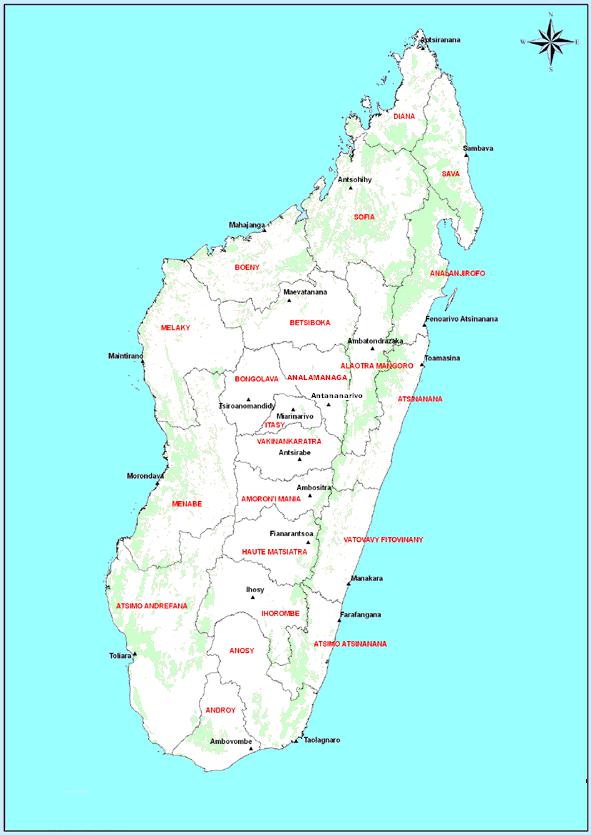 Madagascar et ses 22 régionsACTIVITES COMMUNAUTAIRESTaux de couverture des rapports mensuels d’activités au niveau communautaire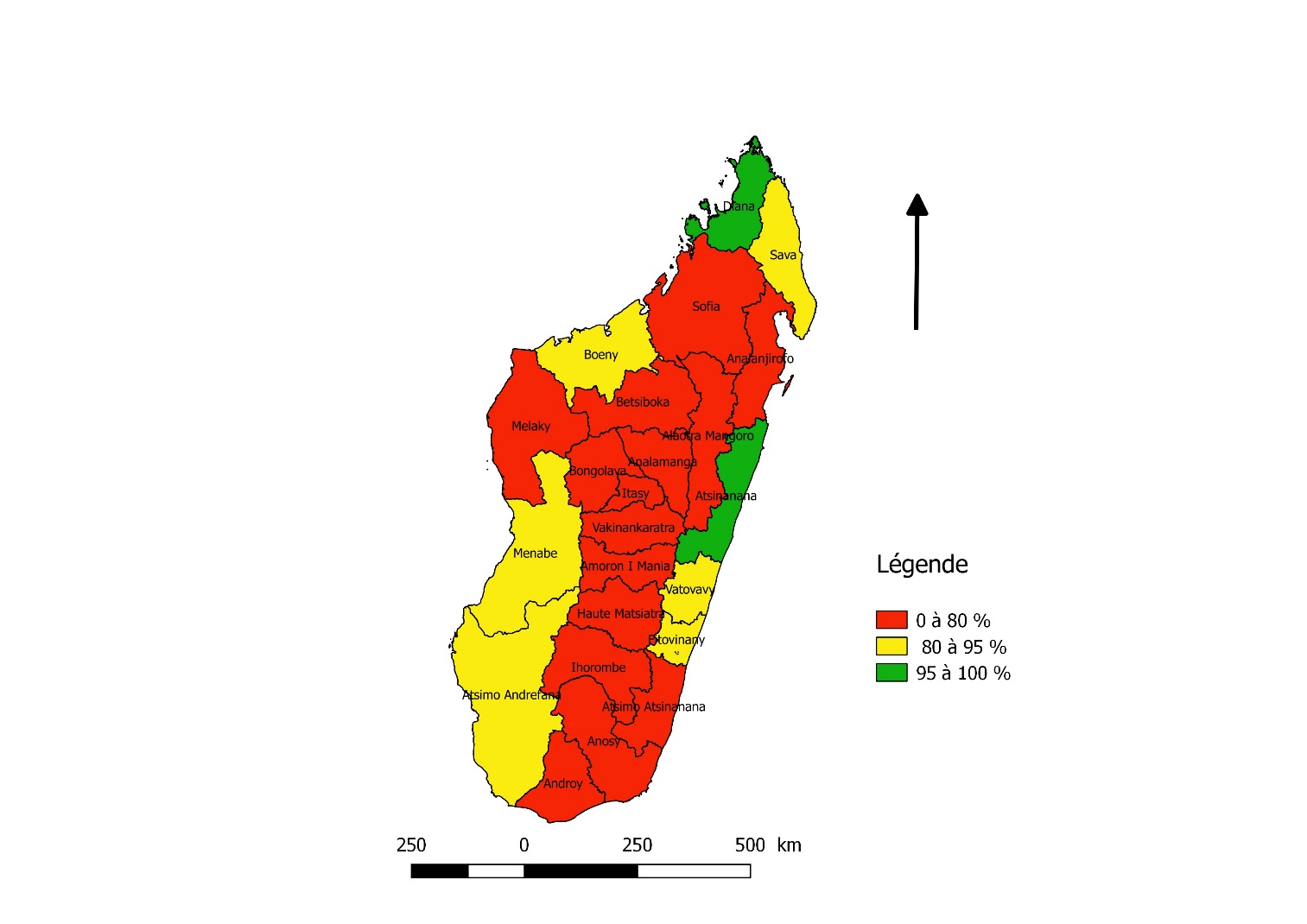 Taux de complétude des rapports mensuels d’activités du niveau communautaire par région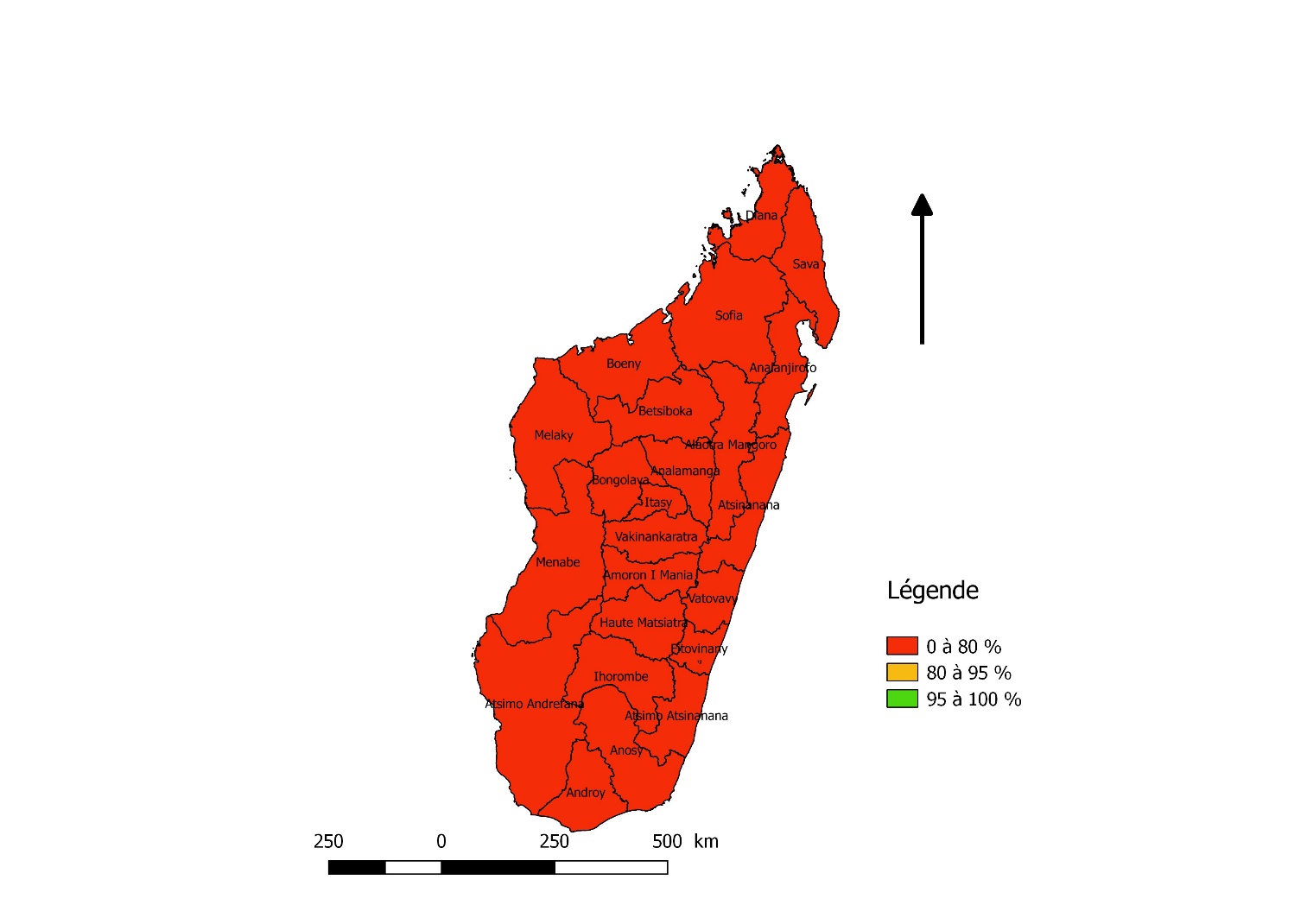 Taux de promptitude des rapports mensuels d’activités du niveau communautaire par région21 DECLARATION DE NAISSANCEDéclaration de naissance 22 SENSIBILISATIONMaladies transmissiblesMaladies non transmissiblesPlanification FamilialeMaternité à moindre risquesSanté de l'enfant Maladie des enfants moins de 5ansAllaitement maternelNutritionVaccinationLutte contre la violence Santé des jeunes et des adolescentsProgramme WASH 23 PRISE EN CHARGEEnfants reçus au site PCIMEcEnfants présentant de la fièvre reçus au site PCIMEcTest au RDT et Paludisme simple au site PCIMEcPaludisme simple traité et fièvre traitée en 24 heures au site PCIMEcEnfants présentant des pneumonies et pneumonies traitées au site PCIMEcEnfants présentant toux ou rhume et diarrhée simple au site PCIMEcDiarrhée simple traitées et nouveau-nés ayant reçu des soins ombilicaux au site PCIMEcEnfants présentant de diarrhée avec signe de dangerPrise en charge CRENAMPrise en charge CRENAM (sortie)Prise en charge des femme enceinte et femme ayant accouchée24 REFERENCESanté infantile ,enfants malades présentant des signes : autres fièvresSanté infantile ,Enfants malades présentant des signes de dangerSanté infantile, enfants malades présentant des signes de danger spécifique à l'IRASanté infantile , Enfants malades présentant des signes de danger spécifique de diarrhéesSanté infantile, enfants malades présentant des signes de paludisme graveSanté infantile, enfants malades présentant des signes PIBGVaccination chez les enfantsVaccination chez les femmes enceintesSanté de la Mère25 PLANIFICATION FAMILIALERésultats des tests de grossesseNouveaux Utilisateurs chez les 10-14 ansNouveaux Utilisateurs chez les 15-19 ansNouveaux Utilisateurs chez les 20-24 ansNouveaux Utilisateurs chez les 25 ans et plusUtilisateurs Réguliers chez les 10-14 ansUtilisateurs Réguliers chez les 15-19 ansUtilisateurs Réguliers chez les 20-24 ansUtilisateurs Réguliers chez les 25 ans et plusPerdus de vue chez les 10-14 ansPerdus de vue chez les 15-19 ansPerdus de vue chez les 20 - 24 ansPerdus de vue chez les 25 ans et plus26 SURVEILLANCEMaladies évitables par la vaccinationEnfants inscrits au siteEnfants pesésEnfants présentant une insuffisance pondérale P/A inf -2 ETEnfants mesurésEnfants présentant un retard de croissance T/A inf -2 ETSurveillance nutritionnelleMalnutrition aigüe modérée et SévèreEnfants mesurés en périmètre brachial et détecté en œdèmeEnfants ayant périmètre brachial < 115mmEnfants ayant périmètre brachial entre 115mm et 125mm (115mm=<PB<125mm)Enfants présentant un œdème dû à la Malnutrition aigüe sévèreEnfants prise en charge CRENAS suivi par les AC à domicileEnfants référés au CSB pour malnutritionEnfants suivis dont la mère ou accompagnateur ont reçu une éducation nutritionnelleEnfants suivis dont la mère ou accompagnateur ont assisté à une démonstration culinaireRéférence pour dépistage de cas suspect de tuberculoseSuivie prise en charge cas de tuberculoseSuivie prise en charge cas de tuberculoseSuivie prise en charge cas de tuberculoseSuivie prise en charge cas de tuberculosePrise en charge des incapacités physiquesEpilepsieViolence conjugale, Violence sexuelle, Tentative de Suicide27 VEILLE SANITAIREVeille sanitaireVeille sanitaire (suite)28 NOMBRE DE CAS PAR MOISMorsure ou griffure par animal à sang chaudHématurie ,présence de sang dans les sellesEmission de versFilariosesTâche blanche ,non prurigineuse ,non sensible sur la peauPuce chique ou tungose29 DECESComplications liées à la grossesse ou à l'accouchementDécès par complications liées à l'avortement ou dans les 42 jours post-partumDécès par maladies néo-natalesDécès par suicideDécès par maladies non transmissiblesDécès par maladies transmissiblesDécès par accidents de circulationDécès par autres causesDécès par violenceACTIVITES DES CENTRES DE SANTE DE BASE31 COUVERTURE DES RAPPORTS MENSUELS D’ACTIVITES DES CENTRES DE SANTE DE BASETaux de couverture des rapports mensuels d’activités des centres de santé de base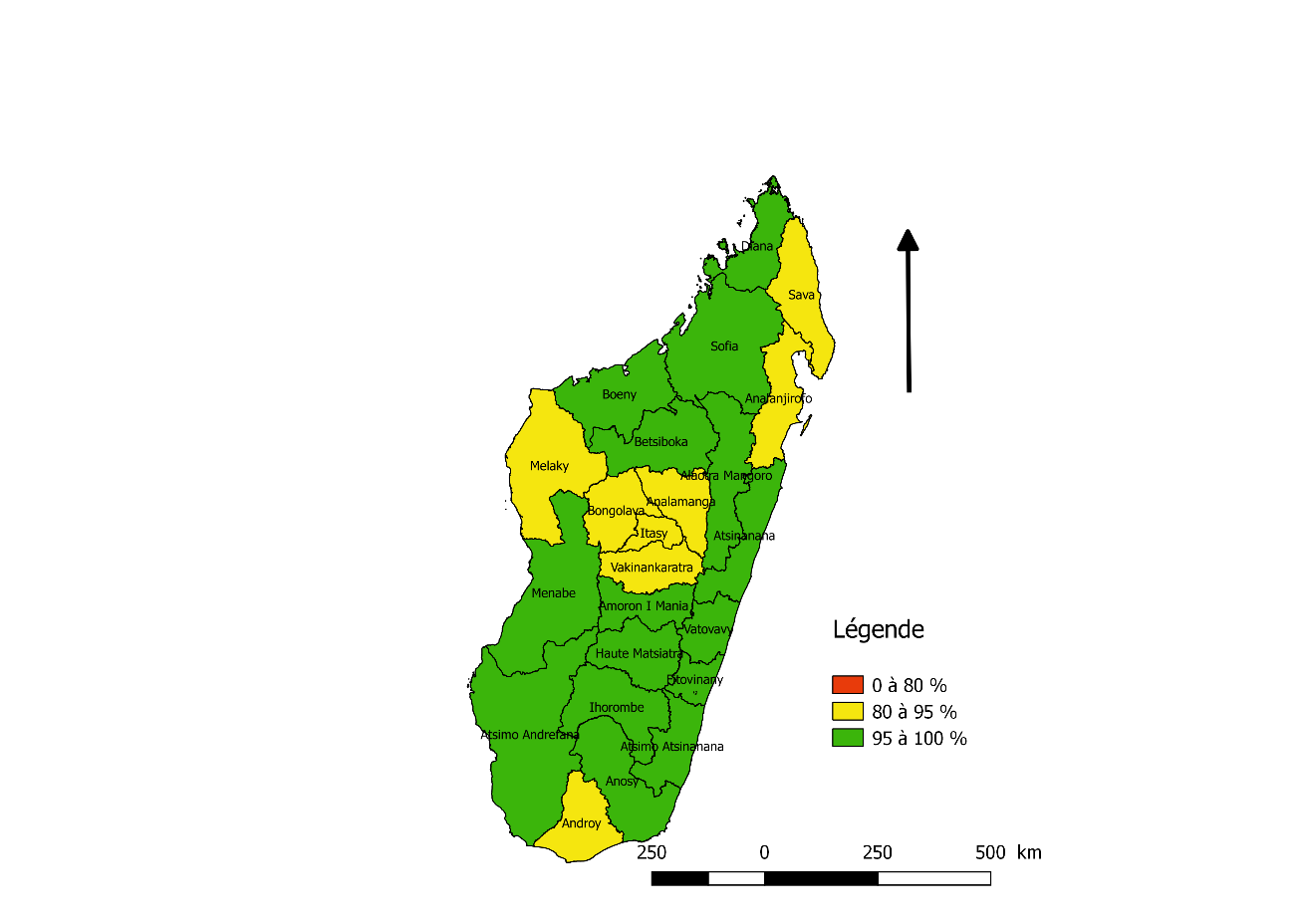 Complétude des RMA CSB par région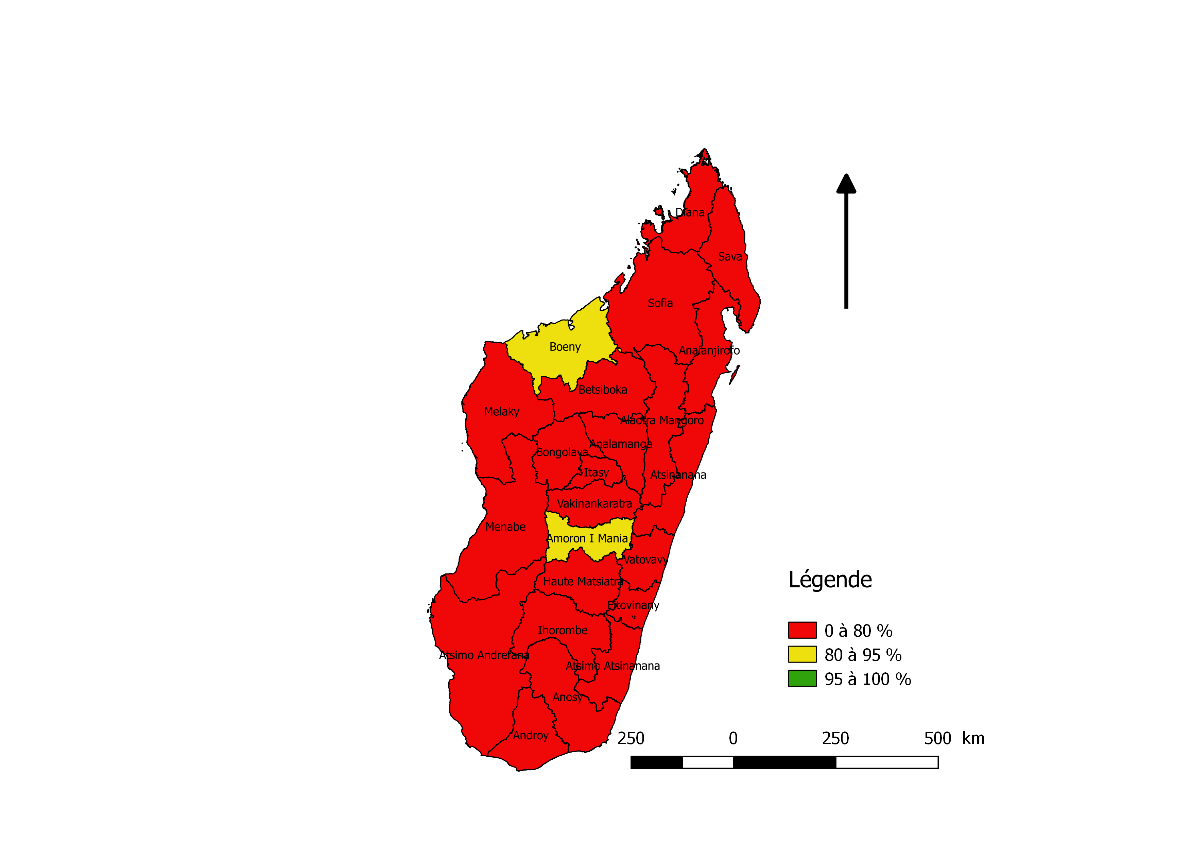 Promptitude des RMA CSB par région32 ACTIVITES DE CONSULTATIONS EXTERNESTaux d’utilisation des consultations externes des CSBTaux des consultations externes au niveau CSBTaux de fréquentation des consultations externes des CSB33 ACTIVITES PREVENTIVESUtilisation des services de consultations prénatales au niveau CSBNb CPN 1 par rapport aux grossesses attendues au niveau des CSBTaux d’utilisation de CPN1 et CPN4 au niveau des CSB34 ACTIVITES DE MATERNITE ET DE CONSULTATION POSTNATALESAccouchement - Avortement au niveau CSBAllaitement maternel exclusif précoce et consultations post natales au niveau CSBUtilisation de la maternité au niveau CSB 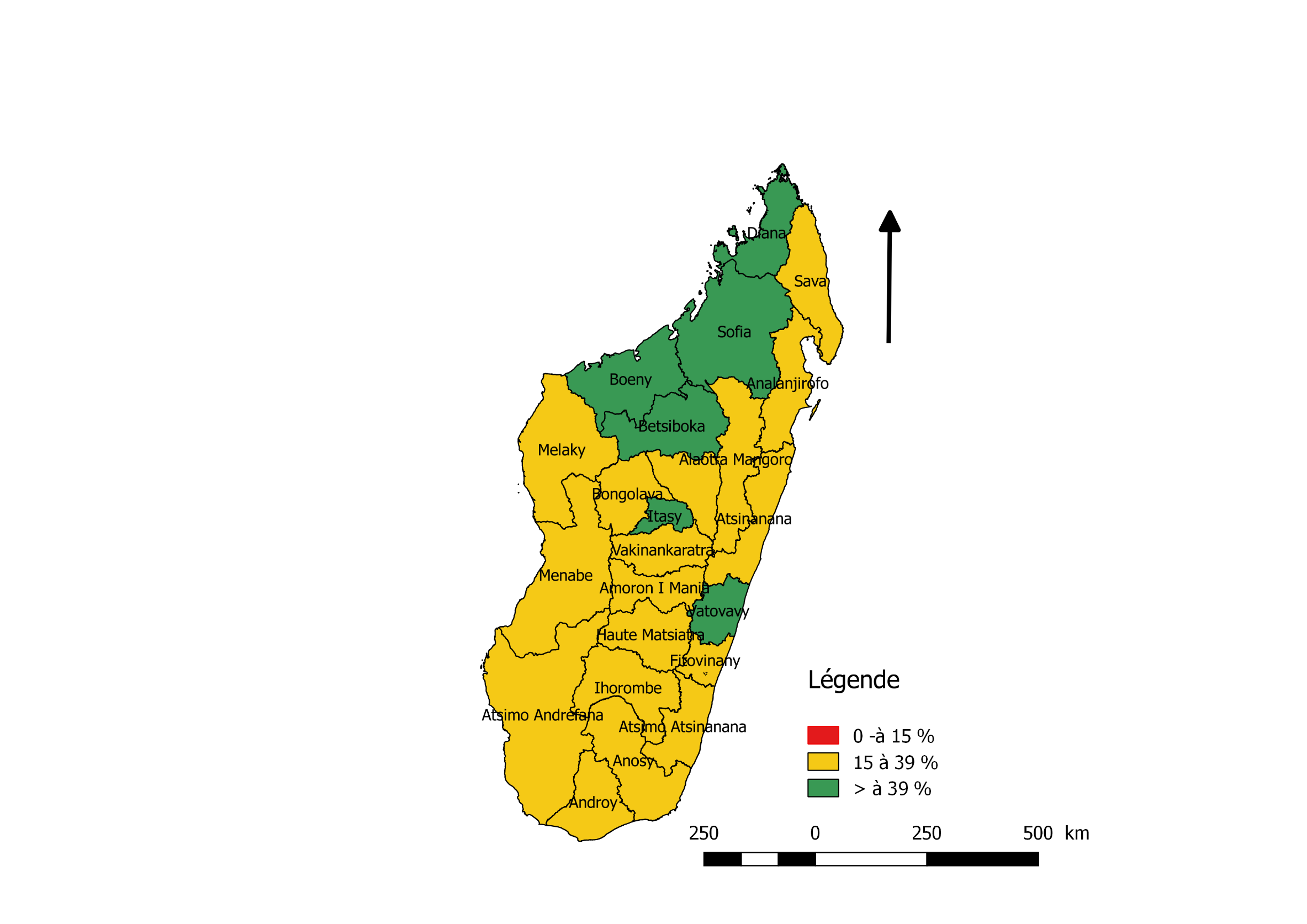 Taux d’utilisation de la maternité au niveau CSB Issues des naissances au niveau CSBDécès nouveaux nés au niveau CSB35 ACTIVITES DE PLANIFICATION FAMILIALETaux de couverture contraceptive au niveau CSB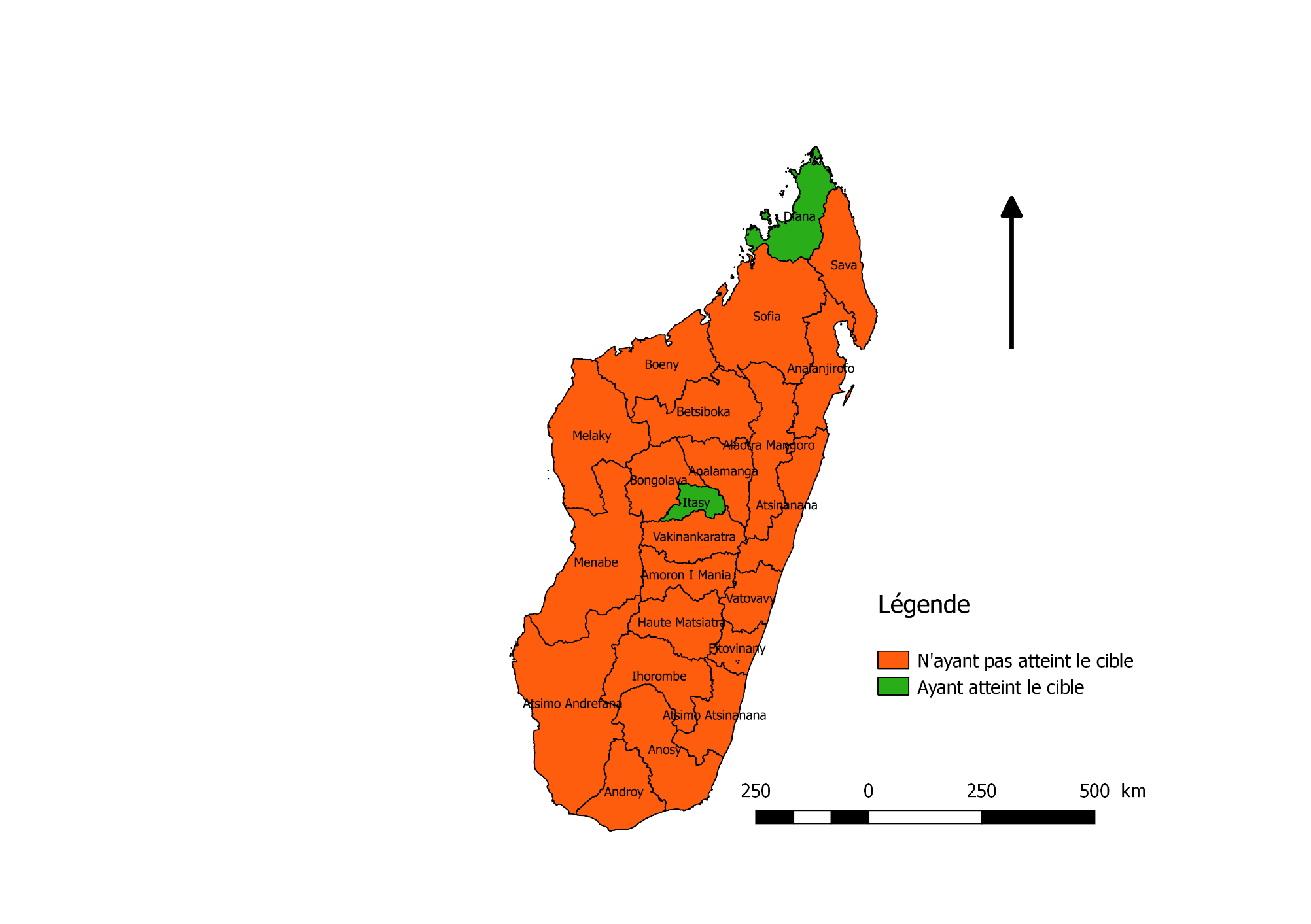 Taux de couverture contraceptive au niveau CSB36 SURVEILLANCE NUTRITIONNELLE DES ENFANTS 0 A 5 ANSUtilisation de la surveillance nutritionnelle des enfants de 0 à 5 ans au niveau CSBProportion malnutrition au niveau CSBProportion d’insuffisance nutritionnelle au niveau CSBPrise en charge des enfants sévèrement malnutris au niveau des CRENAS37 ACTIVITES DE VACCINATION cet indicateur Couverture vaccinale chez les enfants 0 à 11 mois au niveau CSBCouverture vaccinale femmes enceintes au niveau CSB38 ACTIVITES DE DENTISTERIENouveaux cas de consultation au niveau CSB39 VISITE SCOLAIRESanté scolaire et nutrition au niveau CSB310 MALADIES NON TRANSMISSIBLESLésion pré-cancéreuse du col utérinNouveaux cas de HTANouveaux cas de suspicion diabèteNouveaux cas d’asthmeNouveaux cas de suspicion de drépanocytoseSuivi HTASuivi diabète confirméSuivi asthme311 NOUVEAUX CAS DE TRAUMATISMES ET VIOLENCES VUES ENCONSULTATIONS EXTERNES Violences sexuellesViolences basées sur le genre (autres que violences sexuelles)Autres violencesAccidents de circulation (AC)Accidents de travail (AT)Tentative de SuicideAutres cas de traumatismes312 DISPONIBILITÉ DES MÉDICAMENTS TRACEURSTaux de disponibilité des médicaments traceurs au niveau des CSBTaux de disponibilité des médicaments traceurs au niveau des CSB (suite)313 GESTION FINANCIERESituation des médicaments au niveau des CSBSituation financière : FANOME PhaGCom au niveau des CSBSituation financière : FANOME dentisterie au niveau des CSBSituation financière : fond d’équité ,PhaGCom au niveau des CSBSituation financière : fond d’équité ,dentisterie au niveau des CSBACTIVITES DES CENTRES HOSPITALIERS DE REFERENCE DES DISTRICTS41 COUVERTURE DES RAPPORTS MENSUELS D’ACTIVITES DES CENTRES HOSPITALIERS DE DISTRICTTaux de couverture des rapports mensuels d’activités des centres hospitaliers de référence des districts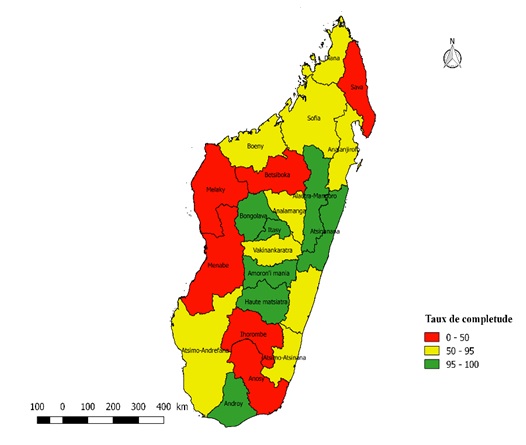 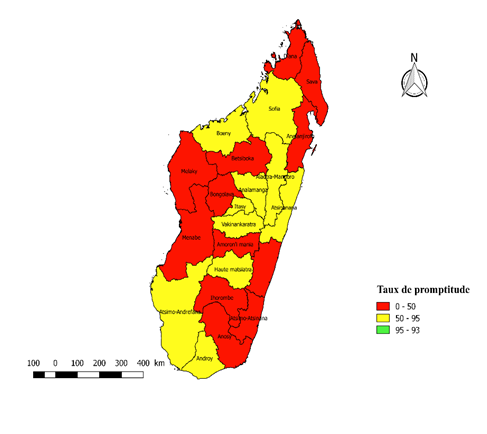 Complétude et promptitude au niveau des centres hospitaliers de référence des districts 42 SYNTHESE DES ACTIVITES D’HOSPITALISATIONFréquentation dans les CHRDTaux d'utilisation des consultations externes de référence au niveau des CHRD - par tranche d'âgeProportion des ordonnances servies et bons de soin en consultation externe CHRDEvolution mensuelle des nouveaux cas vus en consultations externes de référence des CHRD43 PROPORTION DES AUTO-REFERES AU NIVEAU SUPERIEUR ET DES ORDONNANCESProportion des auto-référés et des référés au niveau supérieur en consultations externes de référence des CHRD ACTIVITES DU SERVICE ACCEUIL, TRIAGE ET URGENCE44 SERVICE D’ACCUEIL -TRIAGE-URGENCEUtilisation du service des urgences des CHRD45 ACTIVITES DES BLOCS OPERATOIRESActivités du bloc opératoire des CHRD Répartition des interventions dans les blocs opératoires des CHRD Répartition des interventions dans les blocs opératoires des CHRD Taux d'utilisation de la maternité dans les CHRDTaux de césarienne dans les CHRD avec chirurgieIssues des naissances dans les CHRDProportion des référés et des consultations postnatales par rapport aux accouchements46 ACTIVITES DE STOMATOLOGIERépartition des consultants par tranches d'âge dans les CHRDImportance des soins au niveau CHRD47 ACTIVITES DE LABORATOIREPrincipaux indicateurs en bactériologie – parasitologiePrincipaux indicateurs en chimie - biochimiePrincipaux indicateurs en cytologie - anatomopathologie ; et banque de sangPrincipaux indicateurs en hématologiePrincipaux indicateurs en immunologie - sérologie (1)Principaux indicateurs en immunologie - sérologie (2)48 ACTIVITES D'IMAGERIE DIAGNOSTIQUEUtilisation de l'imagerie diagnostique dans les CHRDUtilisation de la Radiographie sans préparation dans les CHRDUtilisation de l’ECHOGRAPHIE dans les CHRDUTILISATION DE SCINTIGRAPHIE dans les CHRDUTILISATION DE SCANNER dans les CHRDAutres imageries diagnostique dans les CHRDACTIVITES DU CENTRE DE TRANSFUSION SANGUINE DES CHRD49 DIAGNOSTICS DE CONSULTATIONS EXTERNES DE REFERENCE DES CHRDRépartition des pathologies vues en consultations externes de référence des CHRD410 ACTIVITES D’HOSPITALISATION DANS LES CHRD Répartition des pathologies vues en hospitalisation dans les CHRDACTIVITES DES CENTRES HOSPITALIERS UNIVERSITAIRESTaux de couverture des rapports mensuels51 CONSULTATIONS EXTERNES DE REFERENCETaux d'utilisation des consultations externes de référenceProportion des références et ordonnances vues en consultations externesUtilisation du service des urgencesFréquentation hospitalièreActivités du bloc opératoire	Répartition des interventions dans les blocs opératoiresTaux d'utilisation de la maternitéTaux des accouchements par opération césarienneIssues des naissances52 STOMATOLOGIERépartition des consultants par tranches d'âge Répartition des consultations selon les soins 53 LABORATOIREExamens en bactériologie et ,parasitologieExamens en chimie et biologieExamen en cytologie, en anatomopathologie, en hématologie, en banque de sang et autresExamens en immunologie - sérologieExamens en immunologie – sérologie (suite)54 IMAGERIE DIAGNOSTIQUEExamen par imagerie diagnostiqueRadiographie sans préparationRadiographie avec préparation dans les CHUEchographie dans les CHUScanner dans les CHU55 EXPLORATIONS FONCTIONNELLESSituatio de l’exploration fonctionnelleExploration fonctionnelle audio-visuelle au niveau CHU56 LISTE DES PATHOLOGIES VUES EN CONSULTATIONS EXTERNES DE REFERENCERépartition des pathologies vues en consultations externes au niveau des CHU par tranche d’âge56 LISTE DES PATHOLOGIES VUES EN HOSPITALISATION PAR TRANCHE D’AGETableau 189: Répartition des pathologies vues en hospitalisation dans les CHU par tranche d’âgeACTIVITES DES CENTRES HOSPITALIERS DE REFERENCE REGIONALETABLEAU 190 : Taux de couverture des rapports mensuels d’activités des Centres Hospitaliers de Référence Régionales61 CONSULTATIONS EXTERNES DE REFERENCETaux d'utilisation des consultations externes de référence au niveau des CHRRProportion des références et ordonnances vues en consultations externes de référence des CHRR62 SERVICE D’URGENCEUtilisation du service des urgences des CHRR63 ACTIVITES D'HOSPITALISATIONFréquentation hospitalière dans les CHRR64 BLOCS OPERATOIRESActivités du bloc opératoire des CHRRRépartition des interventions dans les blocs opératoires des CHRRRépartition des interventions dans les blocs opératoires des CHRRRépartition des interventions dans les blocs opératoires des CHRR65 MATERNITETaux d'utilisation de la maternité dans les CHRRTaux des accouchements par opération césarienne dans les CHRRIssues des naissances dans les CHRR66 STOMATOLOGIERépartition des consultants par tranches d'âge dans les CHRRRépartition des soins dentaires dans les CHRR67 LABORATOIREExamens en bactériologie, parasitologieExamens en chimie – biologie Examens en cytologie, anatomopathologie ; en hématologie et en banque de sang et autresExamens en immunologie - sérologie (2)Examens en immunologie - sérologie (2) 68 IMAGERIE DIAGNOSTIQUEComparaison de l'imagerie diagnostique dans les CHRRRadiographie sans préparation dans les CHRREchographie dans les CHRR69 EXPLORATIONS FONCTIONNELLESCharge globale au niveau CHRRElectrographie au niveau CHRR610 DISPONIBILITÉ DES MÉDICAMENTS TRACEURSTaux de disponibilité des médicaments traceurs aux niveaux des hôpitaux par type de formation sanitaire année 2022611 LISTE DES PATHOLOGIES VUES EN CONSULTATIONS EXTERNES DE REFERENCERépartition des pathologies vues en consultations externes au niveau des CHRR par tranche d’âge612 LISTE DES PATHOLOGIES VUES EN HOSPITALISATION-PAR TRANCHE D’AGERépartition des pathologies vues en hospitalisation dans les CHU par tranche d’âgeACTIVITES DES ETABLISSEMENTS SPECIALISES71 CENTRE NATIONAL DE CRENOTHERAPIE ET DE THERMOCLIMATISME ANTSIRABEConsultations en Centre thermalActivités effectuées en Centre thermalActivités de reeducation fonctionnelle*Au lit du patient** au niveau des plateaux techniques72 TRAITEMENT ORTHOPEDIQUE (CRMM Antsirabe)72 ACTIVITÉS DE REEDUCATION FONCTIONNELLE(*)=au lit du patient - (**)=au niveau du plateau techniqueREALISATIONS SIGNIFICATIVES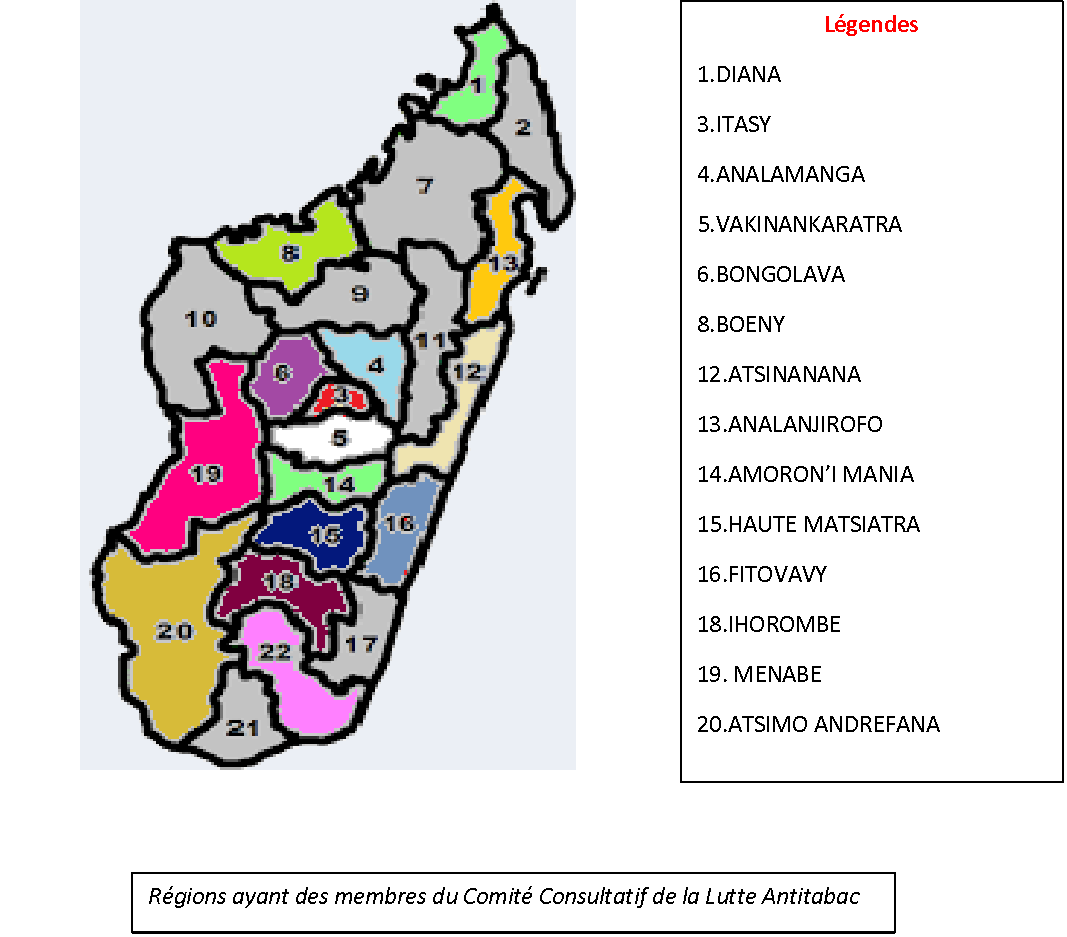 Régions ayant des membres du Comité Consultatif de la Lutte AntitabacSource : rapport OFNALAT et OMSRépartition des émissions « feon’ny fahasalamana » diffusées en 2022Source : DPSNb d’intervention sur le plateau « KARAKORY » du TVM en 2022 Source : DPSRéalisation significative de la Chefferie DPS en 2022Source : DPS Répartition des Formations Sanitaire Amie de Wash (FSAW) en 2022Source : Rapport Annuel SSEnv 2022 Répartition des Formations sanitaires formée en Gestion des Déchets Médicaux (GDM) en 2022Source : Rapport Annuel SSEnv 2022 Répartition des installations des incinérateurs sans fumés pour élimination des Gestion des Déchets Médicaux (GDM) en 2022Source : Rapport Annuel SSEnv 2022Répartition de Gestion de Plainte (GDP) en 2022Source : Rapport Annuel SSEnv 2022Réalisation significative en 2022 du service de santé environnement (SSEnv)Source : SSEnvFiches de notification reçues des effets indésirables médicamenteux et des manifestations post- vaccinales au cours de l’année 2022Source : AMM/ Service de la pharmacovigilance (2022)Réalisations significatives en matière de pharmacovigilance au cours de l’année 2022Source : AMM/Service de la pharmacovigilance (2022)Catégories des établissements alimentaires immatriculés Source : ACSQDARépartition par région des établissementsSource : ACSQDAEnregistrement des denrées alimentaires ,des compléments alimentaires et des produits d’hygiène année 2022Source : ACSQDARépartition géographique des cas de maladie d’origine alimentaire et de décès Source : ACSQDARépartition des aliments causant plus d’intoxication alimentaire et décès Source : ACSQDA Analyses et contrôles de la qualité des aliments Source : ACSQDANB DE CERTIFICAT DE CONSOMMABILITE : NCCNB DE CERTIFICAT DE NON CONSOMMABILITE : NCNCNB DE CERTIFICAT DE CONFORMITE : NCCfNB DE CERTIFICAT DE NON CONFORMITE : NCNCfNB DE CERTIFICAT/BULLETIN D’ANALYSE/LOGO SIF DEMANDE : NCDNB D’ANALYSE TOXICOLOGIQUE : NTXCTableau des indicateurs clés CSUSource : CACSUProportion des utilisateurs des formations sanitaires qui sont couvertes par une assurance maladie ou un système de protection financière par région Source : DHIS2 ,RMA CSB Proportion des utilisateurs des formations sanitaires qui sont couvertes par une assurance maladie ou un système de protection financière à Madagascar en 2021 et 2022Source : DHIS2 ,RMA CSBProportion de populations utilisant les formations sanitaires qui sont couvertes par une assurance maladie ou un système de protection financière dans les régions de Madagascar au premier et deuxième semestre 2022Source : DHIS2 ,RMA CSBRépartition de populations couvertes par une assurance maladie ou un mécanisme de protection financière en santé par district et par région en 2022Source : canevas d’enquête annuelle CA-CSURépartition de Communes ayant des mutuelles de santé ou un mécanisme de protection financière en santéSource : canevas d’enquête annuelle CA-CSURécapitulatif des activités d’amélioration du plateau technique des IFIRP pendant l’année 2022 , , , Source : DIFPSituation de la supervision pédagogique des Etablissements de Formation des Paramédicaux , , , ,Source : Rapport de supervision 2022Situation des activités Mentorat des Sages-femmes Source : Rapport DIFPSituation des activités avec le projet PPSB (Préparation Pandémie et Soutien au Service de Base) , , , ,Source : DIFPTaux de réalisation des activités au niveau de la DAJ Source : Direction des Affaires Juridiques du Ministère de la Santé Publique Situation des activités du Service de la Législation et de la Réglementation au sein de la DAJSource : Direction des Affaires Juridiques du Ministère de la Santé PubliqueTaux de réalisation du Service des contentieux administratifs et judiciaires , Source : Direction des Affaires Juridiques du Ministère de la Santé PubliqueRéalisations de la DSSBSource : DSSBRéalisations de la SAGD au sein du DSSBSource : DSSBRéalisations de la SSC au sein de la DSSBSource : DSSBComplétude et promptitude des rapports des CSB vers les districts ,S1 à S52_ 2023Source : DVSSERComplétude et promptitude des rapports des districts vers la DVSSER ,S1 à S52_2023Source : DVSSER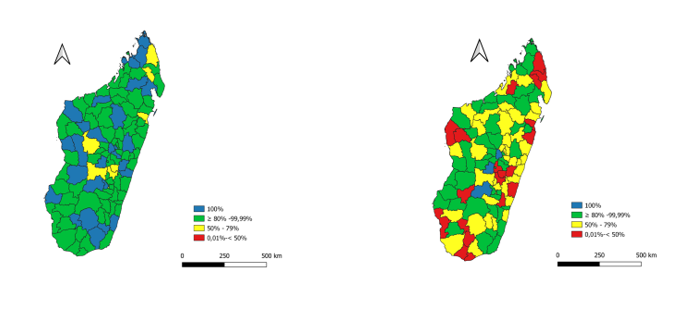 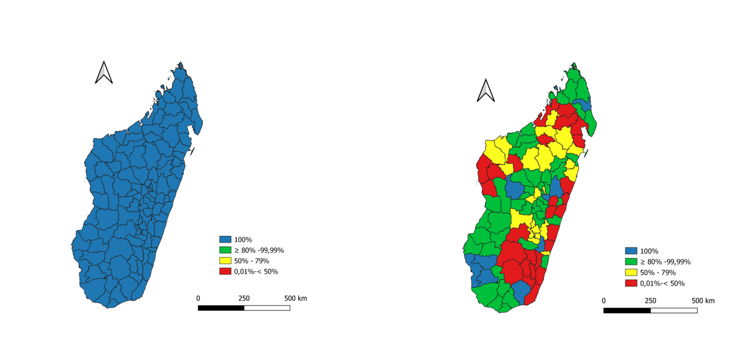 Surveillance de la peste 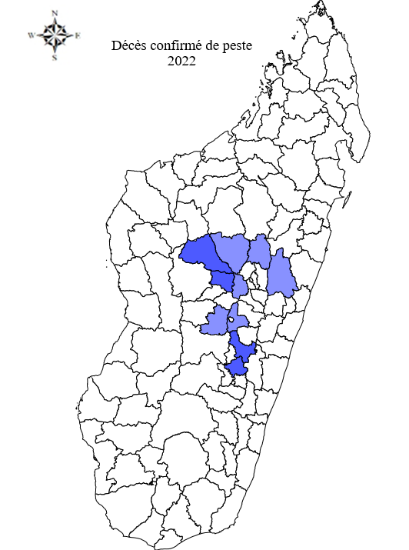 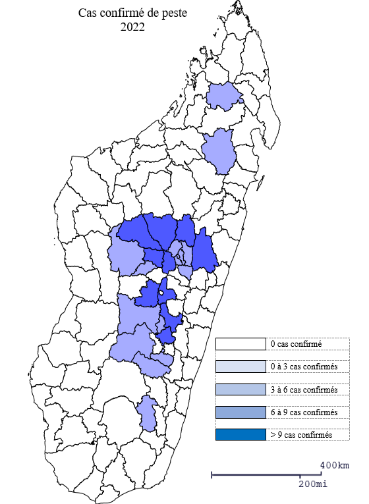 Cas décédés confirmés et cas confirmé de peste à Madagascar, S01 à S52_2022Sources : DVSSER, DivPeste, IPMÉvolution des cas confirmés de peste dans le temps de la S01 à S52_2022 (n=135)Sources : DVSSER ,Div Peste ,IPMMorsure et Rage humaineCas de morsureCas de morsure ,Madagascar ,S1 à S52 ,n= 19 564 ,Source : DVSSER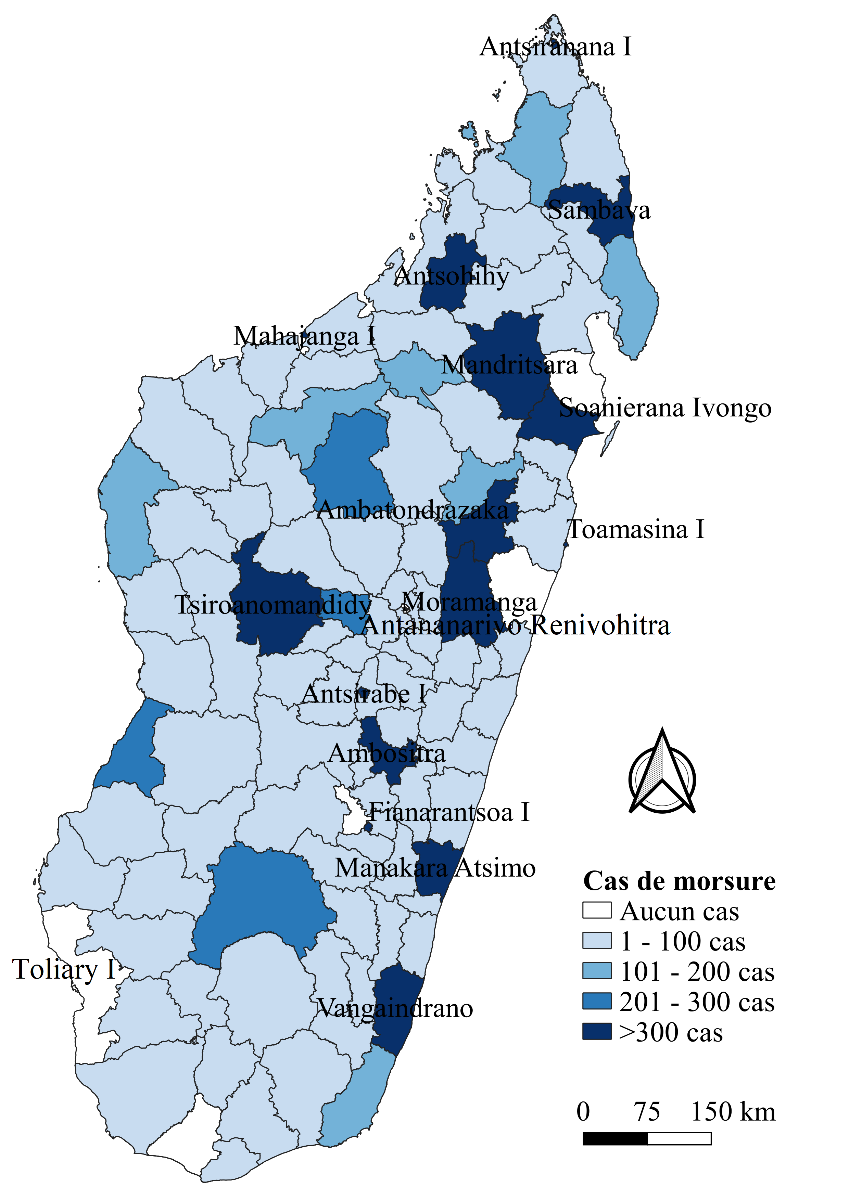 Cas de morsure par district ,Madagascar ,S1 à S52_2022 (n=19 564)Source : DVSSER ,DLMTRage humaine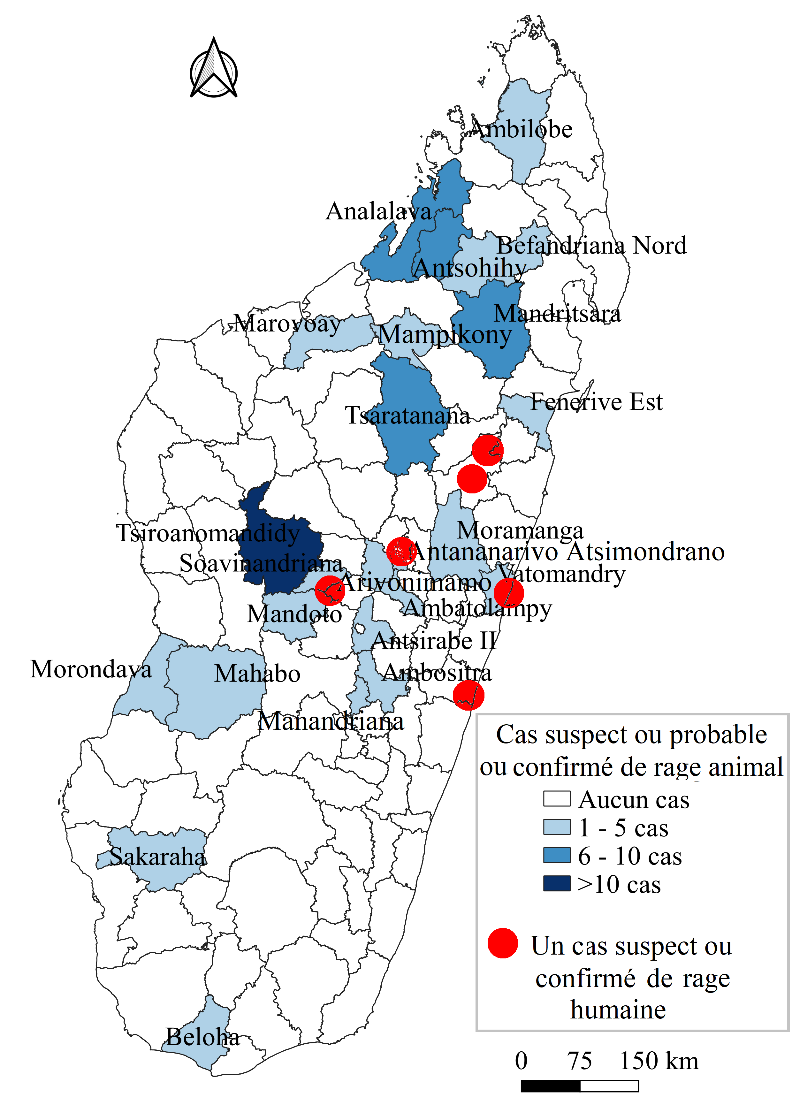 Répartition des cas de rage humaine et animale ,Madagascar ,S1 à S52_2022 Sources : DVSSER ,DSV/Réseau MADSUR ,IPMArbovirosecas suspect d’arbovirose notifiés ,Madagascar ,S1 à S52_2022 (n=97)Source : DVSSER ,FSSurveillance sentinelle biologique des arbovirosesSurveillance des arboviroses ,CSB_R ,Madagascar ,S1 à S52_2022 (n=137)Source : CNRA-FH IPMSyndrome grippalIncidence de cas de syndrome grippal ,Madagascar ,S1 à S52_2022 (n=842 933)Source : SSEMV/ DVSSER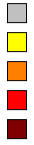 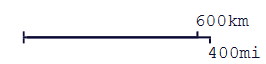 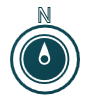 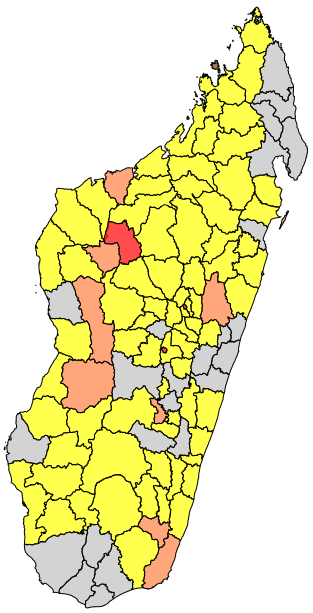 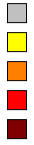 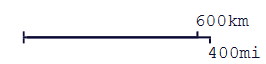 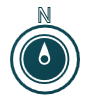 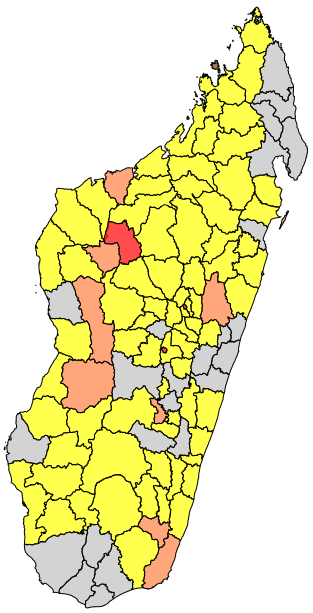 Repartions géographiques des cas de syndrome grippal selon l’incidence annuelle pour 100 000 habitants par district ,S1 à S52_2022Sources : DVSSER ,FSSurveillance sentinelle biologique de la grippeCas confirmés de grippe et COVID-19 ,Madagascar ,S01 à S52_2022 (n= 1 438)Source : CNRG IPMInfection respiratoire aigüe sévère (SARI)récapitulatif des prélèvements testés par site et leurs résultats respectifs ,S1 à S52_2022 (n=1 551)Source : CNRG IPMRépartition des prélèvements SARI effectué et positif ,S1 à S52_2022 (n= 1551)Sources : SSEMV/DVSSER ,CNRG/IPMCas suspect de COVID_19Évolution temporelle de cas suspects de COVID-19 ,Madagascar ,S1 à S52_2022 (n= 82 389)Source : DVSSER Évolution temporelle des cas de COVID-19 et des décès dus à la COVID-19 ,Madagascar ,S1 à S52_2022Source : DVSSEREvolution temporelle des cas confirmés de COVID-19 (n= 5001) parmi les tests effectués au ,LA2M central de S1 à S52_2022 ,(n = 59 225)Source : LA2M centralCas positifs au COVID-19 des tests réalisés au LA2M central selon l’origine des prélèvements ,Madagascar ,de S1 à S52_2022 ,(n = 59 225)Source ,LA2M centralEvolution temporelle des cas suspects et des cas confirmés de COVID-19 chez les enfants < 15ans ,S1 à S52_2022 ,(n = 1714)Source : CHUMETMoyenne mobile de 7 jours des cas de COVID-19 selon les seuils de résurgence ,Madagascar ,S1 à S52_2022Source : DVSSERIncidence des cas confirmés par région ,S1 à S52_2022 ,MadagascarSource : DVSSERRéalisations significatives du service de SSMEV de la DVSSERSource : DVSSERVeille sanitaireSurveillance basée sur les événementsSituation de Toxi infectieux alimentaire (TIA) ,Madagascar ,année 2022De S1 à S52 2022 ,cinquante-trois épisodes de toxiinfection alimentaire ont été notifiés dans 16 régions dont 42 épisodes de TIAC et 11 épisodes d’ICAM soit 1197 cas et 32 décès L’âge moyenne est de 24[1-88] 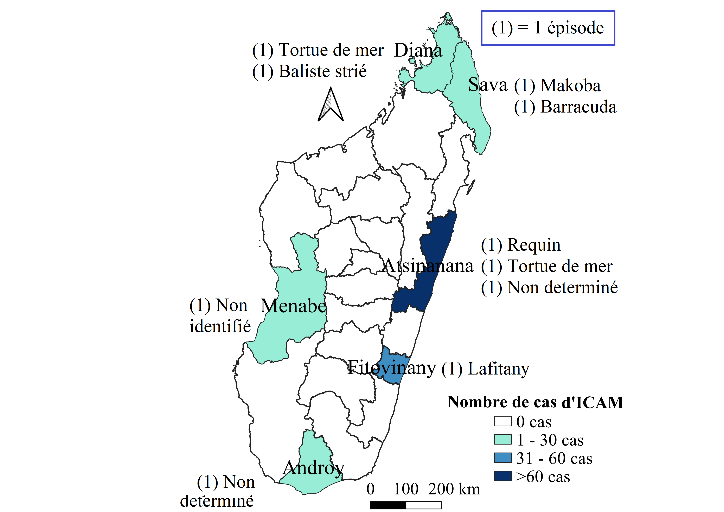 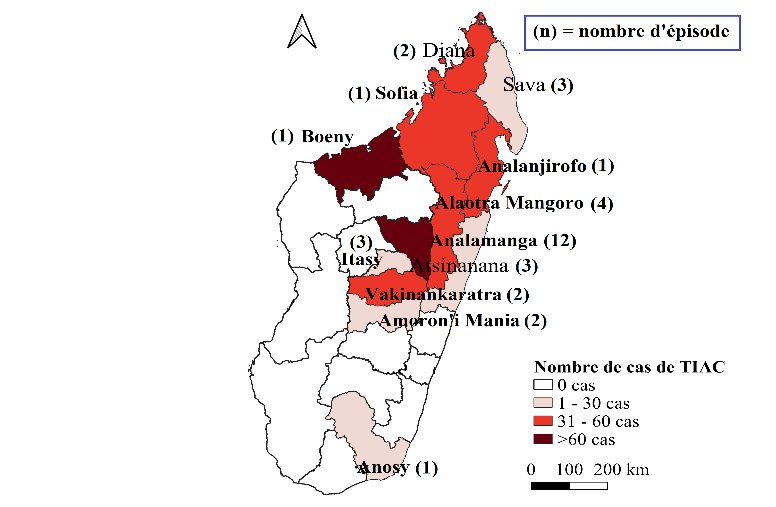 Nb de cas et épisodes de TIAC ,S1 à S52 2022 ,(n=807) ,Madagascar(Source : DVSSER ,ACSQDA)Répartition des TIAC selon les aliments suspects ,S1 à S52 2022 ,MadagascarIntoxication alimentaire par Consommation des Animaux Marins (ICAM) De S1 à S52 2022 ,onze (11) épisodes d’intoxication alimentaire par consommation des animaux marins (ICAM) ont été notifiés dont 393 cas et 18 décès (létalité globale : 4 6%) Nb des cas et d’épisodes d’ICAM ,S1 à S52 2022 ,(n=393) ,Madagascar(Source : DVSSER ,ACSQDA)Répartition des ICAM selon les animaux marins suspects ,S1 à S52 2022 ,Madagascar (Source : DVSSER ,ACSQDA)Surveillance basée sur les événements au niveau communautaireLa veille/surveillance à base communautaire (SBC) est fonctionnel dans 39 sur 114 districts ,soit 34 24% ,Performance de rapportage des données de surveillance : RSH communautaireperformance des rapports des agents communautaires par district vers DVSSER ,de la S41 au S52 ,Madagascar 2022 Source : DVSSERListe des principales maladies à déclaration obligatoire ,de la S1 à la S52 ,Madagascar 2022 Source : DVSSEREvènements sanitaires détectés et investigués ,de la S1 au S52 ,Madagascar 2022Source : DVSSER/Commcare Hq msh /ONG Pivot/RSHRéalisations significatives de la division veille sanitaire de la ,DVSSERInvestigation et riposteAlertes et investigationReprésentation graphique des évènements/maladies investigués à Madagascar ,S1 à , S52_2022 (n=23 409)Sources : DVSSER ,ACSQDA ,DGFS ,DPEV ,DLMT ,LA2M ,DSFARéalisations significatives du service du SURECA de la DVSSERSource : DVSSERContrôle sanitaire aux frontièresRépartition géographique des neuf points d’entrée de Madagascar au sein de la région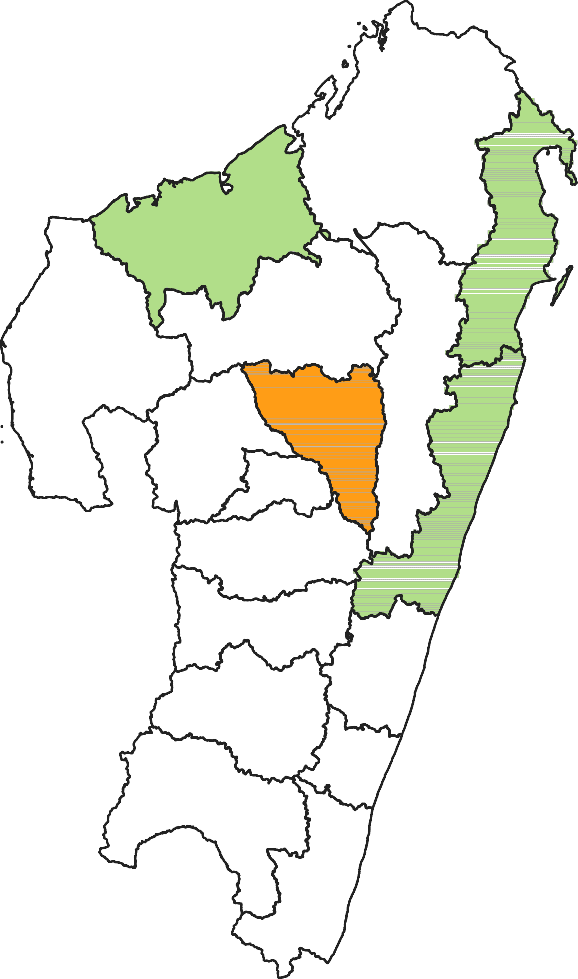 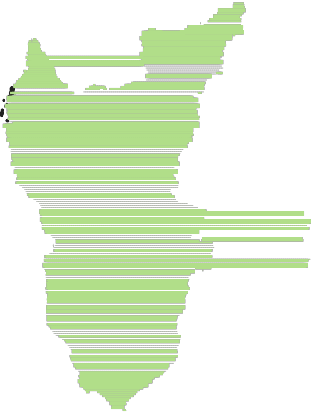 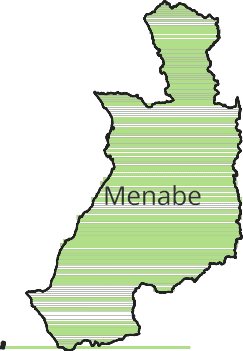 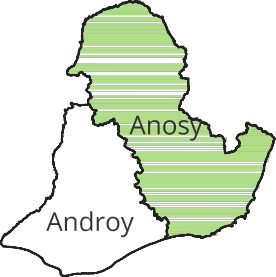 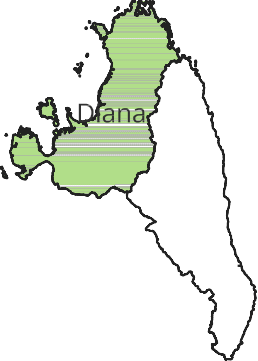 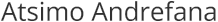 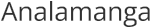 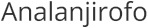 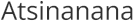  , , , , , , , , , , , , , , , , , , , Répartition géographique des neuf points d’entrée de Madagascar au sein de la régionActivités de dépistage systématique concernant le COVID-19 pour les passagers à l’arrivée internationale Répartition des passagers contrôlés et des cas de COVID-19 à l’arrivée (aéroportuaires) au niveau international ,régional et nationalNb de passagers internationaux ,régionaux contrôlés de COVID-19 à l’arrivée de l’aéroport international d’Ivato du 01 Janvier au 30 Mars 2022 par PCR-COVID -19(Source : CVSF ,LA2M)Nb de passagers internationaux ,régionaux contrôlés de COVID-19 à l’arrivée de l’aéroport international d’Ivato à partir du 31 Mars 2022 par TDR Ag COVID -19(Source : CVSF)Passagers des vols nationaux contrôlés à l’arrivée à Ivato ,testés positifs au COVID-19 ,à partir du 01 Janvier 2022 au 24 Février 2022 par TDR Ag COVID -19(Source : CVSF et point d’entrée secondaire)Réalisations significatives du service de la veille sanitaire et vigilance sanitaire aux frontières de la DVSSERSource : DVSSERRécapitulatif des résultats de la campagne nationale de riposte Polio par région SOURCE : DPEVRécapitulatif des résultats de la campagne nationale de riposte VAR par région SOURCE : DPEVRécapitulatif des résultats de la campagne nationale des AVI (Activités de Vaccination Intensive)Source : DPEV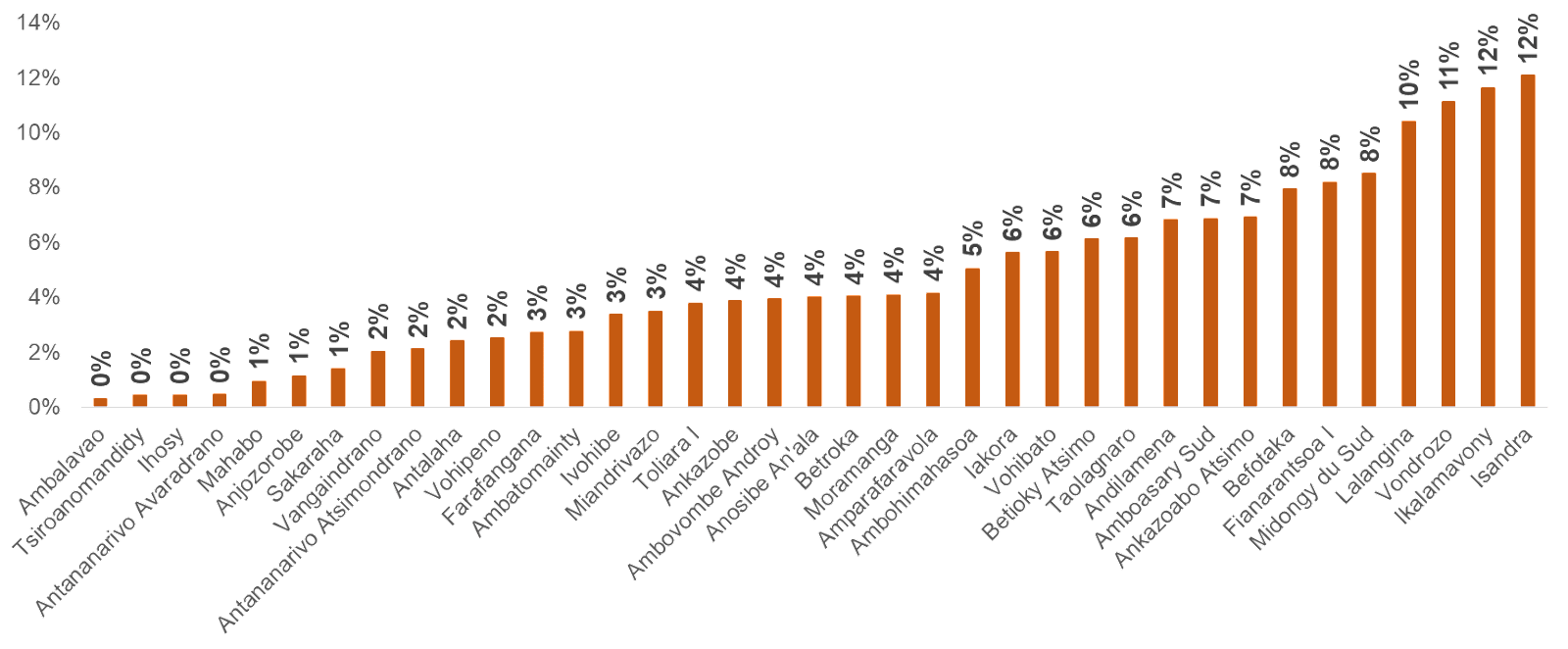 Résultat de la campagne 100 jours de vaccination COVID-19 Source : DHIS2Récapitulatif de la vaccination contre la COVID-19SOURCE : DHIS2 COVAXRéalisations relatifs à la malnutrition chronique- Snut 2022Source : SNutRéalisations relatifs à la malnutrition aigue sévère	 Source : SNutSupplémentation en micronutriments	 Snut 2022Source : SNutProfil épidémiologique VIH à MadagascarSources : SpectrumSituation des Objectifs d’ici 2030 : 95% 95% 95% Source : PNLIS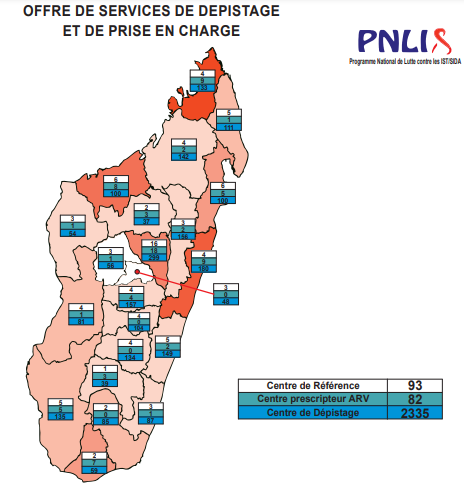 Cartographie des centres de dépistage et de prise en charge du VIHSource : PNLISSituation sur la prise en charge de la Syphilis chez les femmes enceintesSource : Données annuelles 2022 PNLISTableau X : Situation de la PTME VIHSource : Données annuelles 2022 PNLIST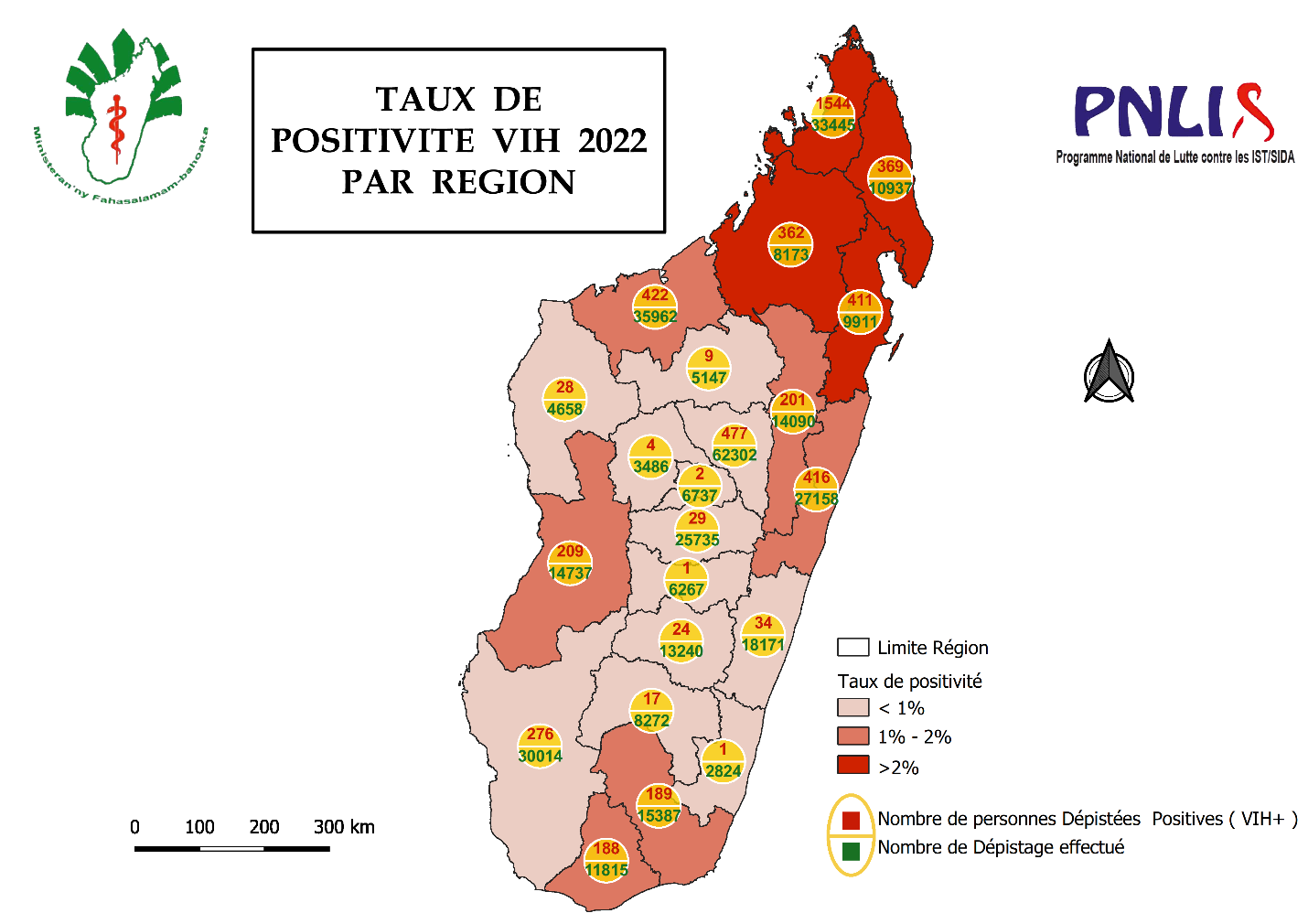 Taux de positivité VIH par régionSource : PNLIS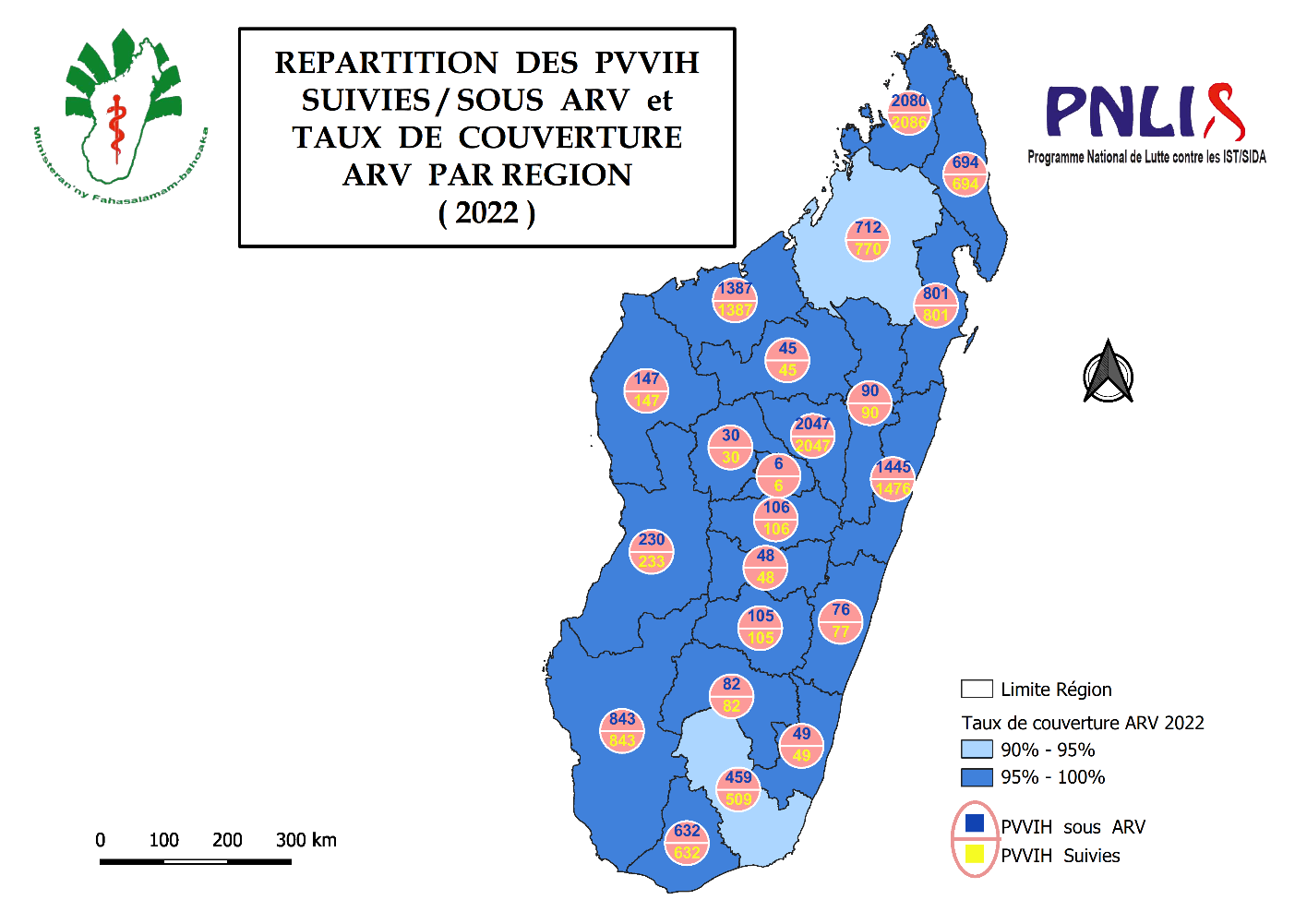 Répartition des PVVIH suivies sous ARV et taux de couverture par région Source : PNLISListe des10 Centres qui ont plus de PVVIH en charge Source : Données annuelles 2022 PNLISTTaux de survie à 12 mois des PVVIHSource : Cohorte des PVVIH 2022 PNLIST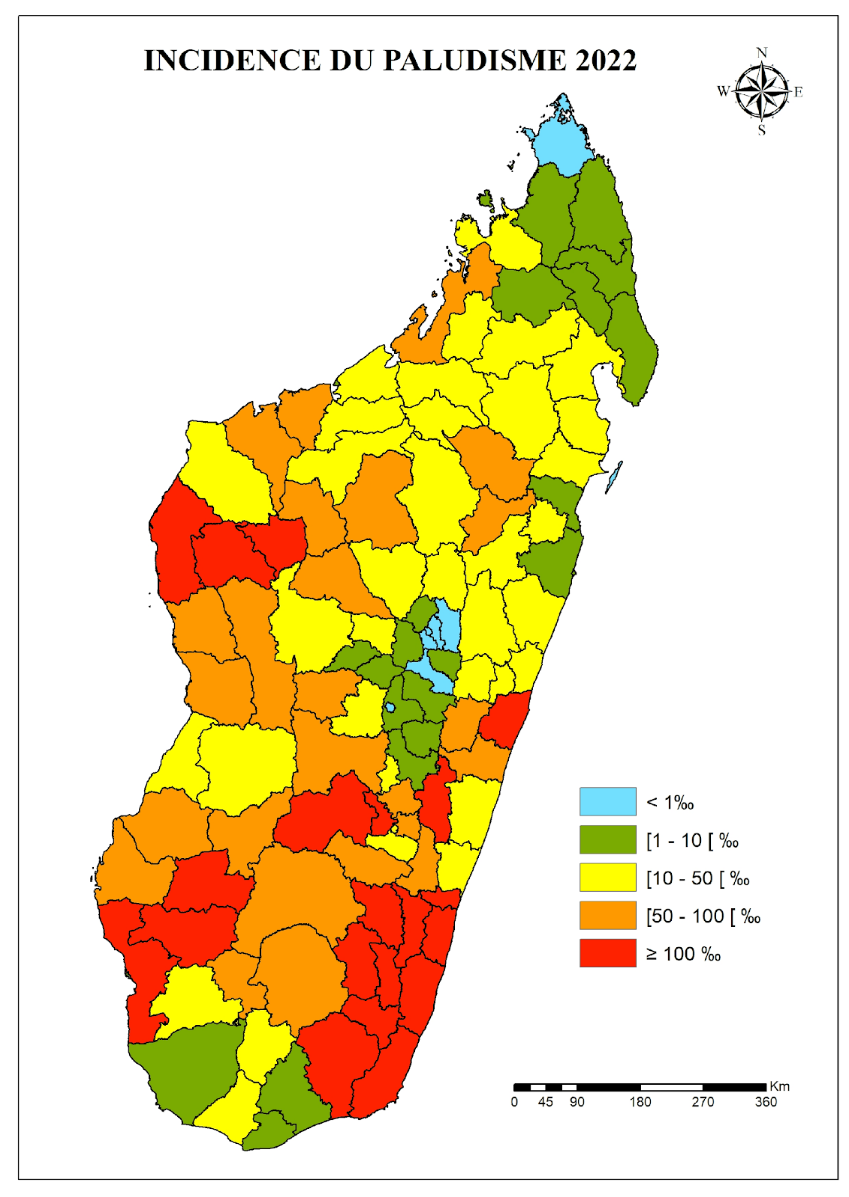 Taux d’incidence du paludisme par district Source : DHIS2 Situation des structures traitées par rapport aux ciblesSource : PNLPSituation des populations protégées par rapport aux ciblesSource : PNLPTaux de couverture de la CAID riposte 2022 dans le district de MananjarySource : PNLPNb de moustiquaire imprégnée d’insecticide distribué au cours de la campagne 2022Source : PNLPTaux de couverture en DMM riposte en médicament DHP (dihydroartemisinine piperaquine)Source : PNLPSituation sur le dépistage de cas de TB toute forme confondue nouveaux cas et rechutes en 2022                                                                        Source : Rapport PNLT                                                                                                                     Désagrégation par sexe par âge et par forme des cas de TB dépistés en 2022 nouveaux cas et rechutesSource : Rapport PNLT                                                Les résultats thérapeutiques des patients mis sous traitement en 2021 Source : Rapport PNLT                                                TBMR dépistés vs TBMR sous traitement Situation des TBMR dépistés et TBMR sous traitementSource : Rapport PNLTRésultats thérapeutiques des TBMR mis sous traitement  Source : Rapport PNLT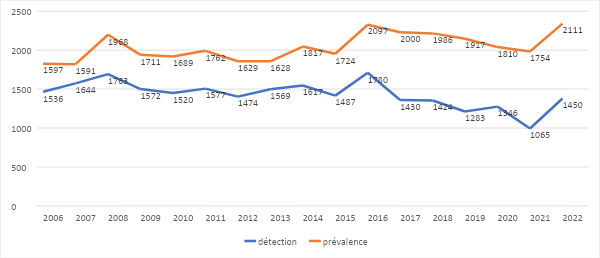 Tendance de la détection et prévalence de la lèpre Source : SLPMERMETN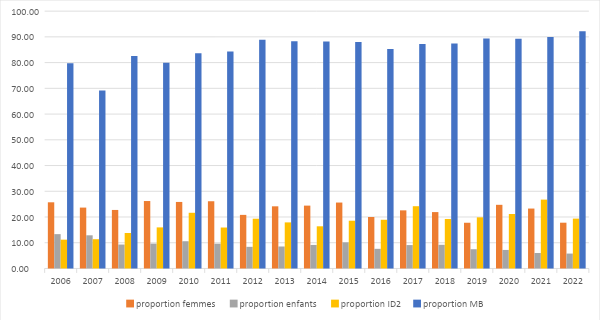 Tendance des indicateurs essentiels de la lèpre de 2006 à 2022Source : SLPMERMETN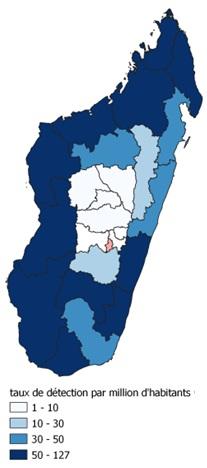 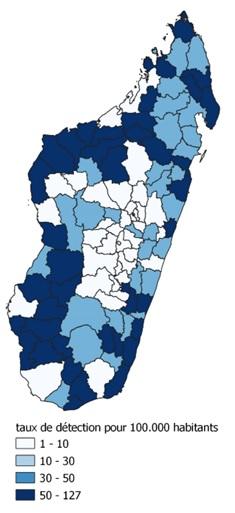 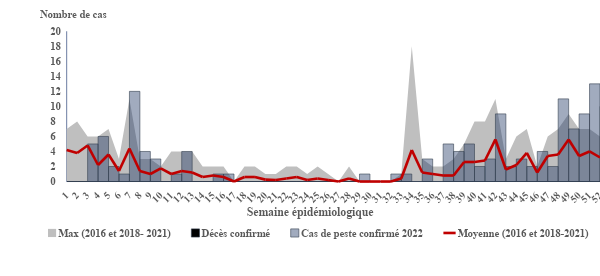 Cas de peste confirmés par semaine Madagascar S1 à S52 2022 (n= 137)Source : DVSSER IPM Div Peste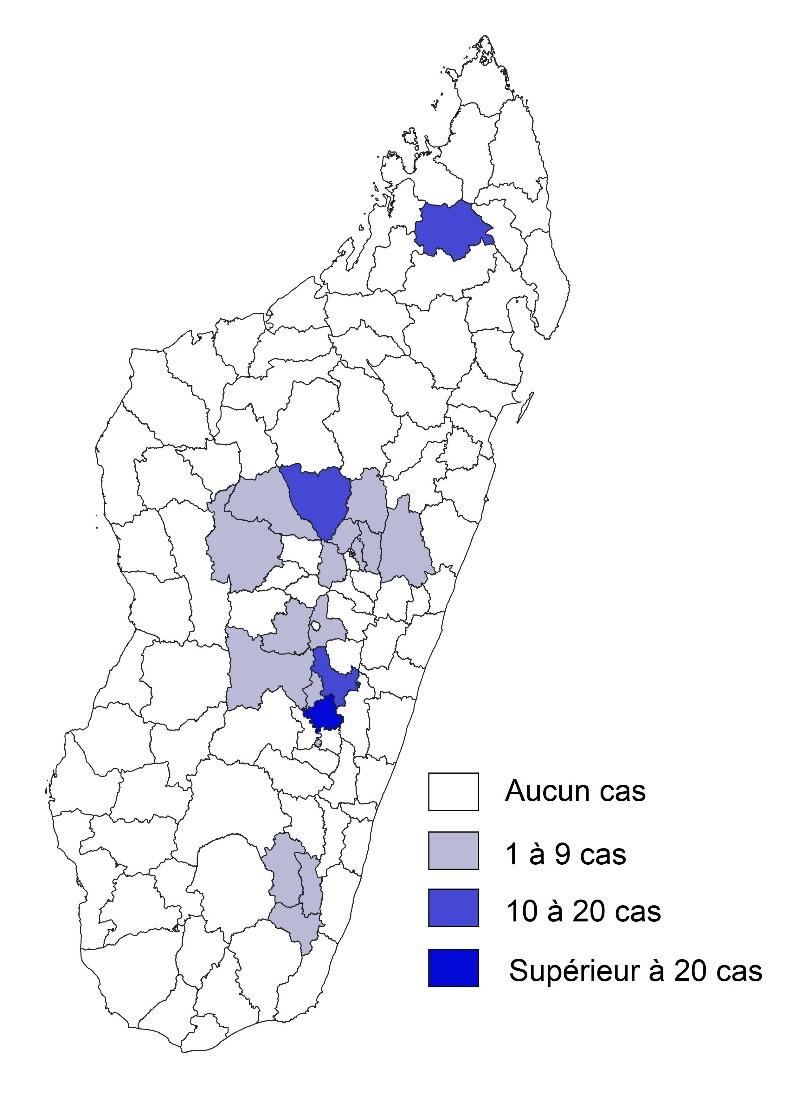 Cas de peste confirmés Madagascar S1 à S52 2022 (n= 137) Source : DVSSER IPM Div PesteRépartition des cas confirmés de peste selon la forme et l’issue des patientsSource : DVSSER IPM DivPeste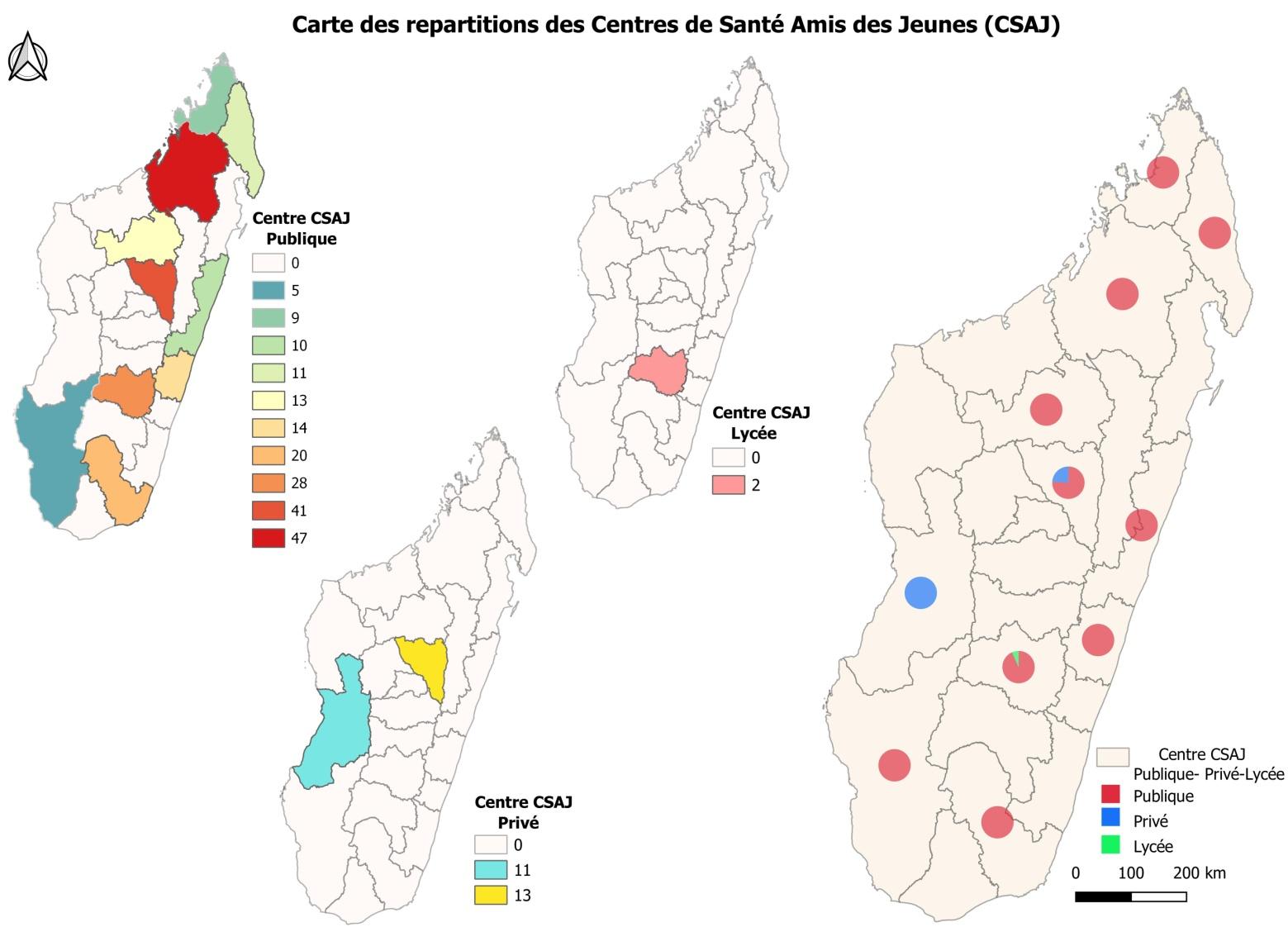 Mise en place de 478 Centres de Santé Amis des Jeunes (CSAJ) dans tous MadagascarSource : SSEAJRépartition des centres de santé amis des jeunes labelisés Source : SSEAJSanté de l’EnfantSource : SSEAJNb de nouveaux cas d’accidents de circulation en consultation externe des CSB en 2022 Source : DHIS2Nb de cas d’accidents de circulation hospitalisés au CHRD en 2022 Source : DHIS2Nb des victimes de violences sexuelles au niveau CSB en 2022Source : DHIS2Nouveaux cas de drépanocytose vues aux CHRD en 2022Source : DHIS2Nb des Incapacités physiques motrices dépistés au premier et deuxième semestre 2022Source : DHIS2 Maladies chroniques prise en charge chez les personnes âgées au premier et deuxième semestre 2022Source : DHIS2 		Nb des caries dentairesSource DHIS2 Tableau Cas de suspicion de cataracte Source DHIS2Cas de déficience auditive par régionSource DHIS 2Nouveaux cas accident vasculaire cérébralSource : DHIS 2Décès par accident vasculaire cérébralSource : DHIS 2Nouveau cas suspicion de diabèteSource : DHIS 2Cas confirmés de Diabète au niveau du CSBSource : DHIS 2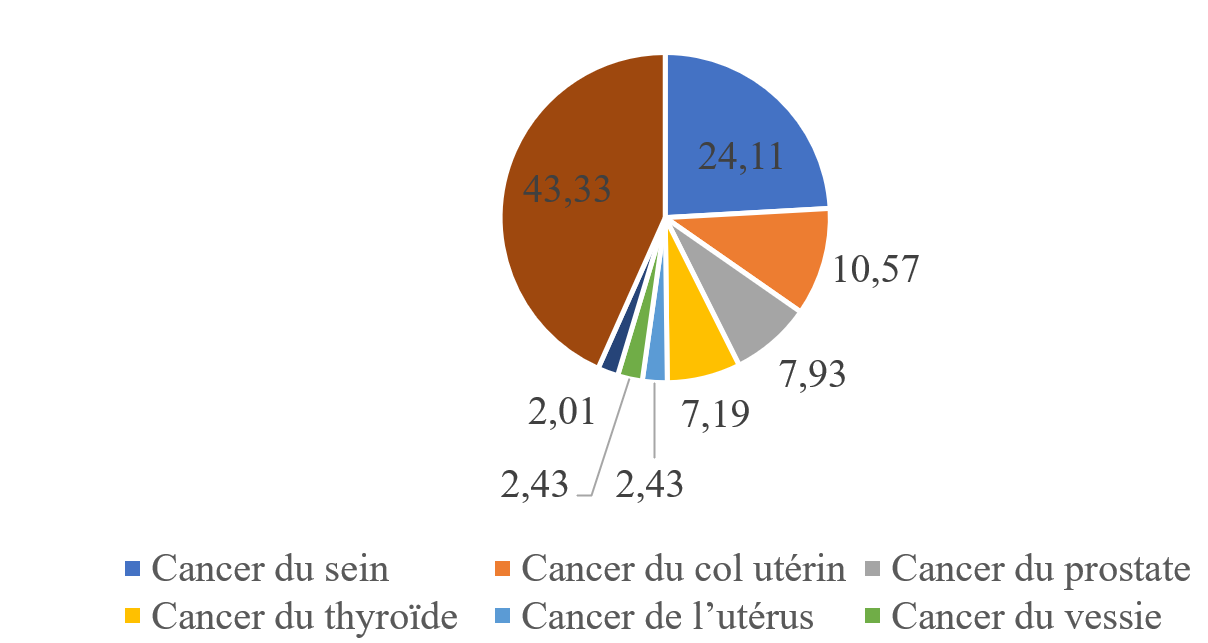 Cas confirmé des cancers à Madagascar en 2022 Source : DLMNT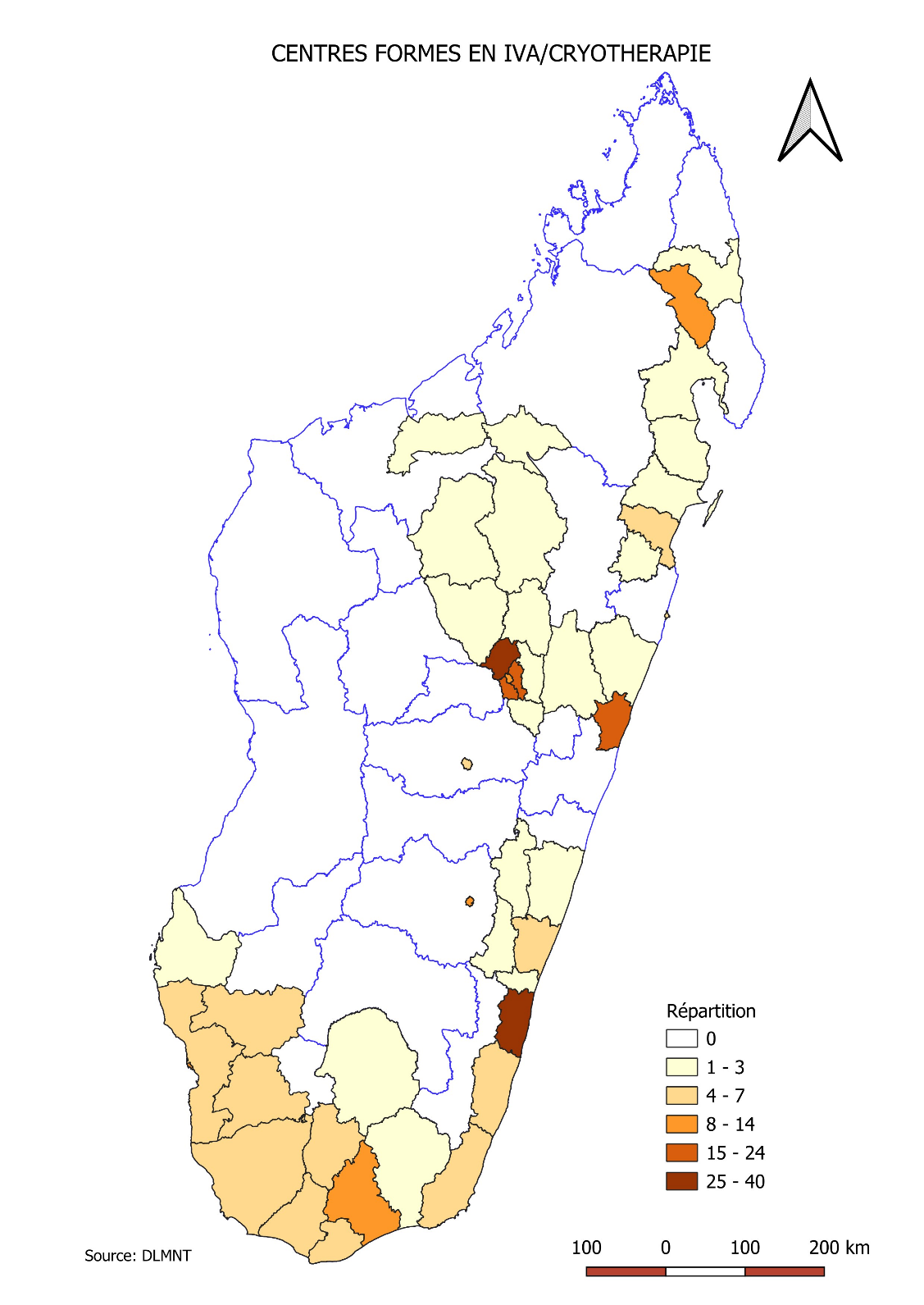 Source : DLMNTNb de cas des accidents de travail par régionSource : DHIS 2Nb des visites médicales des travailleurs effectuées par régionSource :DLMNT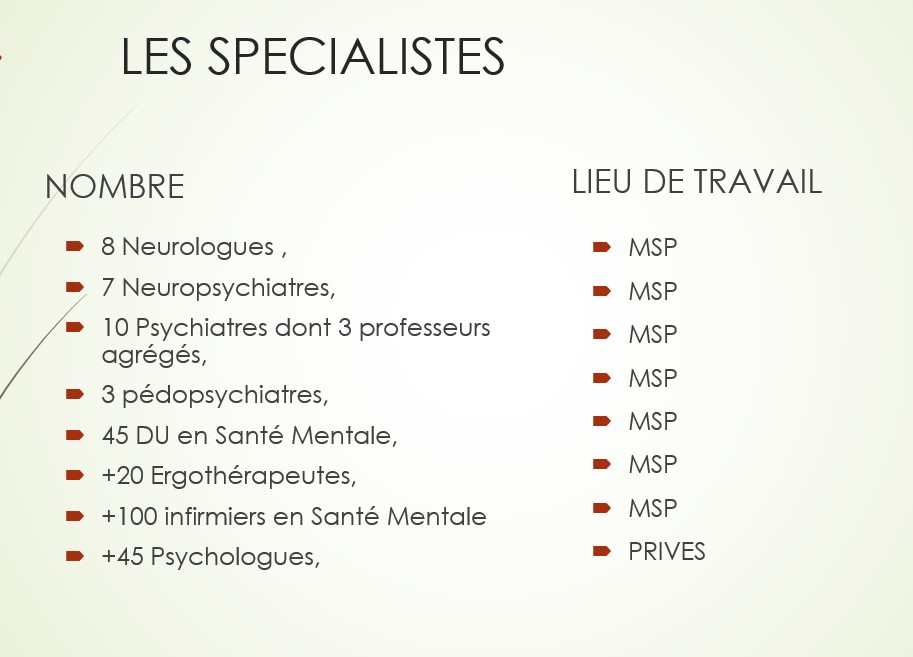 Situation des spécialistes en maladies non transmissibles Source DLMNTRépartition des ambulances publiques par régionSource : DCAMUMRépartition des personnels formés en Gestion d'Urgence et de Catastrophe (GUC) par régionSource : DCAMUMRépartition des personnels formés en Gestes et Soins d'urgence (GSU) par régionSource : DCAMUMRépartition des personnels des ATU formés en oxygénothérapie par régionSource : DCAMUMSituation de rapportage des PHAGDIS Source : Excel (e-SIGL provisoire)Situation des dépôts de médicaments par région Source : DPLMTTaux de disponibilité des médicaments par région Source : Excel (e-SIGL provisoire)Évolution temporelle des cas confirmés de COVID-19 (n= 5001) parmi les tests effectués au LA2M pendant l’année 2022 Source : LA2M central (Antananarivo)Nb de tests de détection du SARS-CoV-2 (RT-PCR) effectués au LA2M en 2022Source : LA2M central (Antananarivo)Situation des donneurs prélevés par régionSource : DTSSituation de la distribution des produits Sanguins labiles par régionSource : DTSRépartition des poches et effets indésirables par région Source : DTSTaux des donneurs par régionSource : DTSTaux des donneurs au niveau des CRTSSource : DTSRépartition des donneurs par régionSource : DTSDIRECTION DES RESSOURCES HUMAINES* Agents de santé travaillant au niveau des formations sanitaires publiques du MSANP (agents de l’Etat et contractuels des Projets financés par les PTF hors bénévoles) NORME : 23 agents de santé pour 10000 habitantsRecrutement d’agents avec les postes budgétaires : traitement de 2500 dossiers avec les 2500 postes budgétaires octroyés au MSANP au titre de l’année 2022Source : tableau de suivi des recrutements extrait de l’application AUGUREContractualisation de 852 agents de santé dans le cadre des Projets financés par les PTF (source AT DRH)NB : 29 techniciens de laboratoire avec NMF3 2 techniciens de maintenance de générateurs d’oxygène et 3 travailleurs sociaux avec PIVOT (contrats non renouvelés pour les travailleurs sociaux)Répartition des effectifs du MSANP par Région (Agents de l’Etat et contractuels des Projets financés par les PTF hors bénévoles) : Répartition des effectifs par Catégorie de fonction (Médical Paramédical Administratifs)Effectifs par structure par Région :CONCLUSIONLe Service des Statistiques Sanitaires fournit les informations essentielles recueillies auprès des formations sanitaires que ce soit au niveau des centres de santé de base qu’au niveau des hôpitaux Ces informations nous seront utiles pour analyser nos situations sanitaires évaluer l’atteinte de nos objectifs planifier nos projets futursEdité annuellement cet annuaire des statistiques rapporte les activités curatives préventives et aussi les résultats des examens para cliniques de toutes les formations sanitaires qui envoient leurs rapports mensuels Aussi tous les utilisateurs de données seront invités de consulter ce document et de l’utiliser à bon escient selon les besoins Pour l’année 2022 les données des Centres Hospitaliers de Références Régionales les données des Centres Hospitaliers Universitaires et des Etablissements Spécialisés ont été représentées Toutefois les lecteurs sont priés de faire les interprétations et les analyses de données à leur niveau car cet annuaire ne comporte que les résultats des activités entreprises sans explications ni commentairesLe Service des Statistiques Sanitaires adresse les sincères remerciements à tous les lecteurs pour les éventuels feed-back qui seront les bienvenues en vue d’une amélioration des documents dans les années à venirNous incitons aussi les responsables régionaux et districts de faire autant à l’édition des annuaires statistiques régionaux et districts en assurant la disponibilité de nos informations à tous les niveaux du système de santéFormations sanitaires publiquesFormations sanitaires publiquesFormations sanitaires publiquesFormations sanitaires publiquesFormations sanitaires publiquesFormations sanitaires publiquesFormations sanitaires publiquesTotalCSB1CSB2CHRD sans chirurgieCHRD avec ChirurgieCHRRCHUEtablissement spécialiséTotal1 0391 7462477162332 928Formations privéesFormations privéesTotalCabinet médicalHôpital cliniqueTotal1 0071631 170RégionTaux de complétudeTaux de promptitudeRégion(%)(%)Alaotra Mangoro55 028 7Amoron'i Mania75 638 3Analamanga35 512 4Analanjirofo69 630 8Androy2 11 6Anosy19 47 1Atsimo Andrefana83 942 2Atsimo Atsinanana43 819 5Atsinanana95 756 8Betsiboka4 70 6Boeny81 933 4Bongolava43 49 3Diana96 350 4Fitovinany87 948 4Haute Matsiatra76 841 0Ihorombe4 61 1Itasy66 060 5Melaky70 835 9Menabe85 347 7Sava85 940 0Sofia77 744 4Vakinankaratra56 330 2Vatovavy81 534 5Total58 930 2RégionAccouchement à domicileAccouchement à domicileAccouchement à domicileAccouchement au niveau CSBAccouchement au niveau CSBAccouchement au niveau CSBRégionNb de Nouveaux Nés (0-28 jours)Nb de Nouveaux Nés ayant été déclarés dans es 30jours de sa naissanceNb d’enfants ayant une copie d’acte de naissanceNb de Nouveaux Nés (0-28 jours)Nb de Nouveaux Nés ayant été déclarés dans es 30jours de sa naissanceNb d’enfants ayant une copie d’acte de naissanceAlaotra Mangoro2 5862 3281 0413 3233 0252 181Amoron'i Mania3 5063 2801 9873 1092 8332 305Analamanga2 9212 8412 8006 0225 9796 045Analanjirofo7 5445 4443 8675 4684 8053 550Androy638553591199155312Anosy1 0608166991 7661 4791 490Atsimo Andrefana4 5102 9912 2704 8443 9193 723Atsimo Atsinanana2 0231 815881759630537Atsinanana4 5543 7482 5374 0833 5302 642Betsiboka249195145514048Boeny3 0762 4402 3423 4602 7675 079Bongolava1 7591 2758371 6871 4621 145Diana3 7673 4522 6565 1004 8634 223Fitovinany4 8551 9391 1413 5943 3332 560Haute Matsiatra3 1822 6432 5122 1091 8012 173Ihorombe798164484745Itasy2 4782 2092 2304 1393 9224 805Melaky1 8491 1267291 2501 325787Menabe4 4953 7862 5352 9642 7892 260Sava6 9206 1515 4149 0888 5847 779Sofia9 4167 3774 0586 2785 4958 964Vakinankaratra4 3253 9174 2205 8105 2875 617Vatovavy5 8734 2602 6383 4182 9492 496Total81 66564 66748 19478 56971 01970 766RégionVisite à domicile/CIPVisite à domicile/CIPVisite à domicile/CIPCauserieCauserieCauserieSensibilisation de masseSensibilisation de masseSensibilisation de masseGroupe d’écouteGroupe d’écouteGroupe d’écouteRégionNb de séances réaliséesNb de personnes ayant assistéNb de personnes ayant assistéNb de séances réaliséesNb de personnes ayant assistéNb de personnes ayant assistéNb de séances réaliséesNb de personnes ayant assistéNb de personnes ayant assistéNb de séances réaliséesNb de personnes ayant assistéNb de personnes ayant assistéRégionNb de séances réaliséesHommeFemmeNb de séances réaliséesHommeFemmeNb de séances réaliséesHommeFemmeNb de séances réaliséesHommeFemmeAlaotra Mangoro6 8093 7677 5462 5996 82410 3021 06314 66025 8632862 2024 178Amoron'i Mania8 9689 89617 8486 51913 17929 8643 46143 38767 0061 4768 55214 396Analamanga20 19317 12029 42710 09010 96421 6628 46940 93765 8674 2579 25314 880Analanjirofo6 9199 30113 1424 79312 19516 9041 89137 66446 3344872 1842 249Androy5122 1083 0834031 3591 6065123 4714 7832131 2501 916Anosy1 0111 7862 5435451 0871 5723382 7564 3841711 1791 676Atsimo Andrefana10 86814 48815 8004 51817 57224 2913 02034 80647 0054213 3304 694Atsimo Atsinanana2 8235 9058 0411 9906 0458 8061 57417 29822 4164374 3655 328Atsinanana18 29623 33737 3397 78125 48335 7162 87443 00757 0485145 5847 424Betsiboka162442499386530763144529672204396464Boeny13 27015 82323 4815 61214 58720 5313 18037 42742 2121 3638 69010 678Bongolava1 7354 0076 2981 4543 84510 0862 41221 16623 1179763 51911 378Diana30 70630 05344 21811 42135 29650 2013 59864 43875 3343682 7133 148Fitovinany4 3534 2545 7222 3387 1729 8941 77128 66139 2145904 9616 407Haute Matsiatra14 11011 48324 9727 09212 88732 2344 34231 32361 4082 1938 13024 684Ihorombe2535738591202724811219141 191105222307Itasy5 9117 23114 0975 7849 15028 6493 31628 51238 6931 2694 95511 608Melaky10 77616 21521 8754 74817 54421 6122 41265 12450 291167713867Menabe14 95419 85928 0669 75430 05139 7104 48280 35071 7435064 2534 673Sava10 73417 12323 4067 91521 68229 3703 57569 59176 4651 3038 31310 157Sofia25 26437 95248 89015 29550 19763 3909 156220 713227 6016355 0165 259Vakinankaratra20 25120 03043 45810 75915 14338 0335 00643 79271 6552 71810 94425 849Vatovavy26 75118 26026 3672 4467 27210 0401 35022 19224 8501481 1041 211Total255 629291 013446 977124 362320 336505 71768 067952 7181 145 15220 807101 828173 431RégionVisite à domicile/CIPVisite à domicile/CIPVisite à domicile/CIPCauserieCauserieCauserieSensibilisation de masseSensibilisation de masseSensibilisation de masseGroupe d’écouteGroupe d’écouteGroupe d’écouteRégionNb de séances réaliséesNb de personnes ayant assistéNb de personnes ayant assistéNb de séances réaliséesNb de personnes ayant assistéNb de personnes ayant assistéNb de séances réaliséesNb de personnes ayant assistéNb de personnes ayant assistéNb de séances réaliséesNb de personnes ayant assistéNb de personnes ayant assistéRégionNb de séances réaliséesHommeFemmeNb de séances réaliséesHommeFemmeNb de séances réaliséesHommeFemmeNb de séances réaliséesHommeFemmeAlaotra Mangoro2 2701 7872 8206911 4122 8893373 9316 7381055731 900Amoron'i Mania3 4373 5697 3383 2964 30811 9551 14610 46117 0324813 4974 911Analamanga4 8504 2558 0542 8403 2796 8943 1988 63013 7531 9272 9155 218Analanjirofo4 6455 7237 8672 9267 0629 4041 10219 57622 679107886925Androy3621 3962 0281816429283312 3793 559123425741Anosy2676337732204487031588531 16499589733Atsimo Andrefana3 8574 3816 0701 8536 9159 50499411 50216 3462181 5292 467Atsimo Atsinanana5659011 3364491 3462 0312242 7784 0101039751 542Atsinanana7 5078 46911 1852 7204 7206 7916148 93512 1931088181 281Betsiboka51211219304297543100163241175154241Boeny5 1266 95310 3902 6007 1749 2841 30914 30513 2556433 2133 606Bongolava8231 3722 4935641 5505 0555507 7867 5023761 3985 518Diana8 96310 33815 4724 20513 50018 5051 13815 54828 783145521623Fitovinany1 5711 6612 3718762 6773 7815238 64511 9532082 0672 929Haute Matsiatra3 9743 1307 2012 2663 3837 5827954 5699 2626251 9925 667Ihorombe136266497591242626552684393187243Itasy2 5802 4225 5172 0122 5889 5406246 3908 1194491 4943 425Melaky7 20711 24815 0453 65312 98316 0211 73645 34435 882132572796Menabe11 75215 66421 3778 06924 51731 4103 64062 02355 7582983 0153 306Sava5 6199 38112 5974 36511 37115 4781 63829 10530 8857574 2944 794Sofia15 28023 31529 6719 67830 61150 2714 552107 728111 8123412 9113 314Vakinankaratra5 5565 69612 0554 2035 37713 2371 57911 32118 0768903 6728 206Vatovavy19 57012 82918 1699652 7323 8563644 1105 231123525675Total115 968135 600200 54558 995149 016235 92426 717386 608435 0768 52638 22263 061RégionVisite à domicile/CIPVisite à domicile/CIPVisite à domicile/CIPCauserieCauserieCauserieSensibilisation de masseSensibilisation de masseSensibilisation de masseGroupe d’écouteGroupe d’écouteGroupe d’écouteRégionNb de séances réaliséesNb de personnes ayant assistéNb de personnes ayant assistéNb de séances réaliséesNb de personnes ayant assistéNb de personnes ayant assistéNb de séances réaliséesNb de personnes ayant assistéNb de personnes ayant assistéNb de séances réaliséesNb de personnes ayant assistéNb de personnes ayant assistéRégionNb de séances réaliséesHommeFemmeNb de séances réaliséesHommeFemmeNb de séances réaliséesHommeFemmeNb de séances réaliséesHommeFemmeAlaotra Mangoro6 7582 2557 8992 3233 24810 0238245 51013 0882688402 029Amoron'i Mania9 9215 60817 3794 3896 97521 0781 66014 43229 5527064 1058 014Analamanga10 5625 63716 9245 8874 73112 5974 1019 01015 2382 0472 8945 561Analanjirofo10 33510 28219 2096 02812 89723 2631 72930 15041 3413252 1042 445Androy6471 7853 1673557641 4353822 7564 6461775971 068Anosy2 2383 2937 0739752 0494 5984724 2306 9701591 0721 523Atsimo Andrefana21 76020 93135 0928 41327 84945 1494 95052 69876 9595074 8636 784Atsimo Atsinanana1 1352 5413 8458162 1894 0595315 6478 7881751 3262 223Atsinanana17 74018 82635 9577 51019 83240 7952 99944 42259 4993662 4634 045Betsiboka203397676333517855149601841171167222Boeny7 4358 19516 4473 8788 47714 9371 66318 98822 0811 0893 8955 801Bongolava1 7921 6204 5721 2491 7445 2942 2256 5009 9281 0192 1475 066Diana18 78618 36632 3888 56523 26236 4432 24930 92838 5592858511 287Fitovinany5 5494 4418 4352 5446 73212 6991 56328 37935 6605693 6676 691Haute Matsiatra13 6047 15224 8846 5366 87829 8832 51611 36842 8881 6143 91114 249Ihorombe2254819561182334229447374579148306Itasy3 7182 6398 5433 2732 89012 5437134 9648 2725461 5054 214Melaky9 74914 13821 3974 80016 59421 5972 01150 92442 328151679800Menabe13 76716 91725 8108 91526 39336 5023 77661 00158 7054033 5414 323Sava13 12819 15330 1699 13522 65036 0492 93947 70356 0751 2226 7148 890Sofia27 38637 37154 10016 30549 07567 8366 486146 465158 1774964 2925 120Vakinankaratra14 4808 93325 5438 7988 88833 0403 34016 88733 6482 0025 67517 045Vatovavy8 6916 40511 4323 5668 77015 9521 63219 81629 9702452 0392 800Total219 609217 366411 897114 711263 637487 04949 004613 852793 95814 62159 495110 506RégionVisite à domicile/CIPVisite à domicile/CIPVisite à domicile/CIPCauserieCauserieCauserieSensibilisation de masseSensibilisation de masseSensibilisation de masseGroupe d’écouteGroupe d’écouteGroupe d’écouteRégionNb de séances réaliséesNb de personnes ayant assistéNb de personnes ayant assistéNb de séances réaliséesNb de personnes ayant assistéNb de personnes ayant assistéNb de séances réaliséesNb de personnes ayant assistéNb de personnes ayant assistéNb de séances réaliséesNb de personnes ayant assistéNb de personnes ayant assistéRégionNb de séances réaliséesHommeFemmeNb de séances réaliséesHommeFemmeNb de séances réaliséesHommeFemmeNb de séances réaliséesHommeFemmeAlaotra Mangoro1 9628302 5529831 3754 3343122 4846 38387379878Amoron'i Mania5 6563 72211 1152 8964 22914 0001 35810 77618 6655673 0496 387Analamanga4 7292 8498 0653 3773 0967 0202 6786 36910 5431 1461 9524 015Analanjirofo5 8916 20710 5774 5937 63412 6881 18923 16329 8951411 5411 991Androy2821 2191 9042595568902542 1183 77695333615Anosy1 1262 0413 7575321 2182 5832613 1684 1791231 0671 452Atsimo Andrefana11 21510 12916 4454 58717 29726 8112 45928 23341 7953182 9454 419Atsimo Atsinanana5231 0981 9363661 1831 9472193 0294 500997461 178Atsinanana6 7477 66213 0073 1879 01215 3661 07616 93821 4531991 3261 836Betsiboka7914326025424951691248350126115149Boeny4 7335 5519 8832 3455 4688 7551 28213 72314 0378132 6423 546Bongolava8571 1212 2145721 0722 6845205 1955 7614241 2632 698Diana10 85811 34618 6275 79016 61324 8241 48025 64123 1521897531 030Fitovinany2 6412 3613 9801 3964 0227 03997421 47822 3403052 0934 122Haute Matsiatra6 2633 11711 4973 0713 18212 9261 0814 58412 4308252 0057 710Ihorombe115263525791673337334259252118278Itasy4 0982 7048 0283 0962 51211 8357575 4568 2226271 7464 935Melaky7 29811 65716 4113 89313 99518 2821 68644 31536 083106517570Menabe12 32414 93422 5708 02024 48533 4273 50457 66455 7163373 3863 923Sava6 82310 12315 0324 96412 90519 1241 78030 85935 3017374 3815 698Sofia17 05824 22533 70410 77232 70144 5834 496104 414111 3933823 2203 808Vakinankaratra7 3664 88413 8125 0195 13216 6101 95111 00719 2611 3403 6029 617Vatovavy4 4543 0066 1371 7544 5798 22571910 24618 21686776903Total123 098131 192232 03871 805172 682294 80230 200431 450504 0439 12439 95571 758RégionVisite à domicile/CIPVisite à domicile/CIPVisite à domicile/CIPCauserieCauserieCauserieSensibilisation de masseSensibilisation de masseSensibilisation de masseGroupe d’écouteGroupe d’écouteGroupe d’écouteRégionNb de séances réaliséesNb de personnes ayant assistéNb de personnes ayant assistéNb de séances réaliséesNb de personnes ayant assistéNb de personnes ayant assistéNb de séances réaliséesNb de personnes ayant assistéNb de personnes ayant assistéNb de séances réaliséesNb de personnes ayant assistéNb de personnes ayant assistéRégionNb de séances réaliséesHommeFemmeNb de séances réaliséesHommeFemmeNb de séances réaliséesHommeFemmeNb de séances réaliséesHommeFemmeAlaotra Mangoro7 1143 7458 0903 0005 17012 2801 65212 34825 3043932 3324 777Amoron'i Mania10 3099 40421 6256 16811 07432 5862 66024 07944 5981 1166 46013 346Analamanga14 0559 47222 6849 8899 80016 8285 61314 21423 8752 3714 9338 122Analanjirofo7 6609 55015 0715 22012 81820 1111 85235 27845 9422601 7912 440Androy1 0022 4894 1024289881 6005554 2317 2922177601 301Anosy2 0895 1928 8551 2743 0665 4675746 8939 5272261 8842 402Atsimo Andrefana18 37218 76428 1307 14927 70440 5643 74147 31766 4754794 2966 077Atsimo Atsinanana3 3518 14410 1872 3646 99511 2201 79215 82122 3694253 8555 457Atsinanana12 90417 45327 4337 08221 16934 9083 66256 76972 6263992 7233 906Betsiboka3454797274464958732819281 128211180352Boeny10 91913 93022 0116 43813 41119 9892 78634 99241 1582 8108 74211 178Bongolava2 9213 5517 2272 1463 60010 6922 62314 00117 1561 3283 11111 638Diana25 81124 46037 2429 59128 03742 4362 74748 70452 6792551 1841 407Fitovinany4 6824 3276 9362 6917 93912 6231 91635 36443 3945433 9426 587Haute Matsiatra13 2978 64127 8176 47710 44741 1633 25115 37346 2972 0775 86125 003Ihorombe3016291 1081543706981128531 060130272445Itasy8 7958 73120 9357 1339 18935 9344 16316 98824 3121 1904 96114 390Melaky11 79118 29425 2235 53419 80524 7212 41866 87053 551231627812Menabe15 16519 22028 7629 64829 48240 4684 46779 10172 3803984 0244 750Sava13 58821 00129 5289 06823 95333 7773 32067 70478 4911 1046 3017 616Sofia27 68541 16155 17016 46254 17172 6248 552209 237218 4415384 9845 474Vakinankaratra17 64513 16732 2099 66911 94640 0313 74523 41543 9172 5297 39925 022Vatovavy8 3178 27511 0932 8557 98012 7771 44120 61526 7652381 1761 604Total238 118270 079452 165130 886319 609564 37063 923851 0951 038 73719 46881 798164 106RégionVisite à domicile/CIPVisite à domicile/CIPVisite à domicile/CIPCauserieCauserieCauserieSensibilisation de masseSensibilisation de masseSensibilisation de masseGroupe d’écouteGroupe d’écouteGroupe d’écouteRégionNb de séances réaliséesNb de personnes ayant assistéNb de personnes ayant assistéNb de séances réaliséesNb de personnes ayant assistéNb de personnes ayant assistéNb de séances réaliséesNb de personnes ayant assistéNb de personnes ayant assistéNb de séances réaliséesNb de personnes ayant assistéNb de personnes ayant assistéRégionNb de séances réaliséesHommeFemmeNb de séances réaliséesHommeFemmeNb de séances réaliséesHommeFemmeNb de séances réaliséesHommeFemmeAlaotra Mangoro5 0642 1106 4312 1222 6559 2407955 13614 2223241 1824 017Amoron'i Mania10 9157 16422 0545 6167 52428 4582 36814 01033 5011 0714 45112 078Analamanga18 1647 27427 6579 9706 19820 6256 25310 66520 1913 8534 2029 912Analanjirofo6 9947 47313 2603 6917 61713 3741 07418 42623 6021568871 114Androy8782 1263 9685008851 5824623 2146 0132915911 252Anosy1 0031 7933 5665099631 9483112 4054 0081891 3342 110Atsimo Andrefana13 60412 91621 1995 98619 91732 7912 74829 03841 5923312 6603 891Atsimo Atsinanana1 1332 0584 4938882 2824 5006095 4399 7601881 6322 694Atsinanana7 4607 70915 5933 1828 35714 9861 03211 97317 7722541 2581 991Betsiboka203259526308369594172417522152149218Boeny6 7647 29513 8073 7427 56012 5551 87621 49526 3821 6915 7587 649Bongolava2 9552 3987 4551 7362 3699 4672 3715 54810 2401 3132 74810 087Diana12 09012 24421 7545 65315 08923 6371 32816 09320 621175452552Fitovinany2 6382 1904 3471 3023 2126 5058779 10021 4162931 7403 921Haute Matsiatra13 7205 35626 4305 4365 61530 3972 1997 71427 0791 6653 81618 261Ihorombe1473797929422243961563759137200342Itasy10 0348 14424 1418 0237 45039 6881 37310 06920 7551 3004 18614 340Melaky7 86411 99617 4703 97814 17618 3581 75346 87937 248121557635Menabe13 29116 30325 0168 53425 70035 4883 99269 08065 4945942 9813 383Sava8 06112 18218 3115 37313 66619 6211 69329 33933 9467743 4284 743Sofia17 72325 24135 47210 68632 49544 1244 621104 450109 4974533 30412 966Vakinankaratra16 9859 63633 71110 3099 60241 5433 38614 93237 2992 7916 47026 323Vatovavy3 5992 3765 0671 4973 2456 8186507 22510 99176629855Total181 289166 622352 52099 135197 168416 73842 004443 210592 91018 19254 615143 334RégionVisite à domicile/CIPVisite à domicile/CIPVisite à domicile/CIPCauserieCauserieCauserieSensibilisation de masseSensibilisation de masseSensibilisation de masseGroupe d’écouteGroupe d’écouteGroupe d’écouteRégionNb de séances réaliséesNb de personnes ayant assistéNb de personnes ayant assistéNb de séances réaliséesNb de personnes ayant assistéNb de personnes ayant assistéNb de séances réaliséesNb de personnes ayant assistéNb de personnes ayant assistéNb de séances réaliséesNb de personnes ayant assistéNb de personnes ayant assistéRégionNb de séances réaliséesHommeFemmeNb de séances réaliséesHommeFemmeNb de séances réaliséesHommeFemmeNb de séances réaliséesHommeFemmeAlaotra Mangoro5 1963 0266 5732 3933 68811 0401 43010 66029 6056902 5246 689Amoron'i Mania15 25010 38828 2657 45812 57045 2843 57328 52463 9301 3317 66218 114Analamanga18 7869 71028 49914 3248 01027 8299 06814 86829 98112 0615 31515 906Analanjirofo6 1536 71611 2423 4467 33912 5321 20819 15525 1711561 0021 430Androy7292 0723 6204299011 6684523 1656 1682265831 107Anosy1 5675 3715 7108161 9383 6005765 6439 0862221 5562 381Atsimo Andrefana14 09913 51819 5607 28823 64335 6403 96345 02972 8283783 5295 455Atsimo Atsinanana1 7333 8616 6081 3583 8277 0989429 73215 7862422 0543 470Atsinanana6 4257 69713 8763 4189 52016 2901 20116 51923 8482302 7273 641Betsiboka114217411268331640191343499129236292Boeny5 6516 38310 8513 1366 4029 8151 42215 02515 5211 3103 1034 161Bongolava3 8974 1849 6752 1524 51015 3772 14812 72720 2651 6343 72515 721Diana14 40115 25824 9016 48518 16229 6041 62922 19028 302203728949Fitovinany3 5603 4705 7631 8525 4119 9501 47518 18537 9504502 7805 613Haute Matsiatra19 3959 91337 0019 23912 64671 7044 22118 46770 7412 7407 49440 129Ihorombe111315538671833437332548063112253Itasy12 43811 33529 6628 99711 06155 7542 93717 10431 2551 7005 77120 237Melaky8 00612 21317 3634 05213 86317 8051 77946 18540 497238579597Menabe13 32316 45825 0078 34425 62535 2954 02670 38665 9164162 8763 241Sava6 6179 74213 8284 49211 61715 7781 45128 33332 5836073 6514 373Sofia17 04224 98733 62910 48033 29144 6954 665132 871119 8144203 2303 890Vakinankaratra21 82515 67542 06812 50914 28564 3264 54126 70955 9533 0899 05432 987Vatovavy3 9553 3305 1741 8614 9598 7221 24615 46623 5561101 1791 540Total200 273195 839379 824114 864233 782540 78954 217577 611819 73528 64571 470192 176RégionVisite à domicile/CIPVisite à domicile/CIPVisite à domicile/CIPCauserieCauserieCauserieSensibilisation de masseSensibilisation de masseSensibilisation de masseGroupe d’écouteGroupe d’écouteGroupe d’écouteRégionNb de séances réaliséesNb de personnes ayant assistéNb de personnes ayant assistéNb de séances réaliséesNb de personnes ayant assistéNb de personnes ayant assistéNb de séances réaliséesNb de personnes ayant assistéNb de personnes ayant assistéNb de séances réaliséesNb de personnes ayant assistéNb de personnes ayant assistéRégionNb de séances réaliséesHommeFemmeNb de séances réaliséesHommeFemmeNb de séances réaliséesHommeFemmeNb de séances réaliséesHommeFemmeAlaotra Mangoro14 5886 03915 0463 8006 35116 7502 28525 70349 2306623 6727 928Amoron'i Mania11 0308 39022 0956 19710 79533 5883 85834 18069 7651 1597 50414 655Analamanga22 79415 87837 10511 1709 56425 2479 25129 72053 7493 5646 87614 259Analanjirofo11 03512 43420 6986 17115 47825 2922 74556 22776 3923362 9353 832Androy1 3702 9945 2894699831 8176284 1227 5451816561 249Anosy2 9596 00611 1571 4793 3886 50784711 51816 9922722 5203 628Atsimo Andrefana31 63427 81348 4659 26033 21850 6526 54683 485123 4438107 82310 883Atsimo Atsinanana4 6408 93915 5403 38610 25117 5252 90928 51043 0828377 7819 765Atsinanana31 95633 47655 32111 18932 99856 6827 648389 349148 4117017 80212 092Betsiboka2996071 0233995079142198021 4021541 808489Boeny13 32817 17927 8317 43515 43524 2503 59244 19053 2362 8359 96212 864Bongolava4 1964 5619 0161 8403 37111 4782 51123 40923 1121 2976 67712 159Diana41 52540 55159 96612 48338 41855 9564 66977 33991 5003831 7272 211Fitovinany6 4595 6849 5793 2139 44815 9942 97348 86268 5747945 2979 707Haute Matsiatra13 6428 36228 4827 21210 13741 0613 85523 37367 2142 2406 66126 614Ihorombe3655811 2011553346671068941 181110225447Itasy8 2318 18622 0517 17110 15138 6564 60824 41438 9601 3655 48215 555Melaky13 23920 58028 5535 59520 01126 5652 47772 50958 1143191 0671 180Menabe16 47220 67431 51410 49132 34344 9055 09992 59790 3244844 5475 569Sava15 62323 70334 5309 93826 59237 5014 21888 893101 8081 3637 4219 204Sofia33 00749 75867 45318 36661 54282 22811 265287 874308 5077755 7666 298Vakinankaratra19 37315 47038 91511 97914 73748 3424 63836 53766 7932 7048 01825 238Vatovavy9 8649 58813 4783 92711 71718 7662 93741 15058 6234143 7334 933Total327 629347 453604 308153 325377 769681 34389 8841 525 6571 617 95723 759115 960210 759RégionVisite à domicile/CIPVisite à domicile/CIPVisite à domicile/CIPCauserieCauserieCauserieSensibilisation de masseSensibilisation de masseSensibilisation de masseGroupe d’écouteGroupe d’écouteGroupe d’écouteRégionNb de séances réaliséesNb de personnes ayant assistéNb de personnes ayant assistéNb de séances réaliséesNb de personnes ayant assistéNb de personnes ayant assistéNb de séances réaliséesNb de personnes ayant assistéNb de personnes ayant assistéNb de séances réaliséesNb de personnes ayant assistéNb de personnes ayant assistéRégionNb de séances réaliséesHommeFemmeNb de séances réaliséesHommeFemmeNb de séances réaliséesHommeFemmeNb de séances réaliséesHommeFemmeAlaotra Mangoro8485318422715801 2081741 7273 180655361 202Amoron'i Mania1 2391 6502 7551 2092 4836 1926707 11210 3181792 5824 195Analamanga1 9372 3203 9561 2312 1213 7548345 2276 2137662 1032 667Analanjirofo1 7332 6273 5151 8434 6596 38171714 41016 472140698718Androy2991 2661 8522245618172421 9783 14196357495Anosy2695547712516041 0011611 4011 6581199751 212Atsimo Andrefana3 3763 8864 7511 5256 4318 35097312 22315 8292111 4172 116Atsimo Atsinanana1183896251225116931101 0461 99237288412Atsinanana2 2743 0035 5049783 9125 5615997 6169 6821471 4512 171Betsiboka71193277184208406393273184495135Boeny2 6373 9516 0801 6594 6725 90872712 89910 4315802 7392 775Bongolava1915017141236058611372 3812 657735531 025Diana5 8896 9859 5023 51211 00814 6151 03415 20417 490165541814Fitovinany4966287723551 2101 5903555 2677 7291221 7372 159Haute Matsiatra1 5551 7682 8881 1782 1474 9437444 9589 7114602 1784 847Ihorombe25117163251361802413319864101135Itasy9129411 9289521 1723 3012813 0573 6292327571 818Melaky4 3616 9759 0762 3709 37110 9251 19136 34826 49597478549Menabe6 98010 03211 5264 92215 17519 1962 84148 40044 7042232 3682 637Sava3 1436 2847 5502 9348 93710 9841 01820 97623 5935403 1483 903Sofia9 81115 39018 7647 38725 87031 6753 86295 64096 4873833 4333 861Vakinankaratra1 7831 9483 5352 0372 3924 5728065 6189 5355472 2643 881Vatovavy5973805603149241 6252743 8315 34646277428Total50 54472 31997 90635 606105 689144 73817 813307 779326 8085 33631 07644 155RégionVisite à domicile/CIPVisite à domicile/CIPVisite à domicile/CIPCauserieCauserieCauserieSensibilisation de masseSensibilisation de masseSensibilisation de masseGroupe d’écouteGroupe d’écouteGroupe d’écouteRégionNb de séances réaliséesNb de personnes ayant assistéNb de personnes ayant assistéNb de séances réaliséesNb de personnes ayant assistéNb de personnes ayant assistéNb de séances réaliséesNb de personnes ayant assistéNb de personnes ayant assistéNb de séances réaliséesNb de personnes ayant assistéNb de personnes ayant assistéRégionNb de séances réaliséesHommeFemmeNb de séances réaliséesHommeFemmeNb de séances réaliséesHommeFemmeNb de séances réaliséesHommeFemmeAlaotra Mangoro7854878033427751 5151551 6072 74941248457Amoron'i Mania1 6792 1984 0221 3853 1647 0117317 47210 6262812 4423 968Analamanga1 9022 4484 1981 2592 3323 9866653 2285 1057131 5942 501Analanjirofo2 4573 3414 3722 4176 7468 74986118 73320 6221101 1071 097Androy2999931 3382204897062291 3842 46789250392Anosy5651 1991 9074361 0831 6472542 1144 6781369951 423Atsimo Andrefana3 9584 4175 9011 8907 3599 9001 13614 85719 0832802 7013 743Atsimo Atsinanana159556834152609806871 2941 70535246341Atsinanana2 4053 5715 1421 4635 9268 3997009 47911 2162231 7892 333Betsiboka562232881851983716718426371122133Boeny3 3215 0617 0351 9145 5967 06694912 72911 7767402 8942 779Bongolava189549836175542850721 3521 65766525781Diana7 5979 03412 2934 73614 52419 5941 51225 26923 7391768761 289Fitovinany7718741 2374931 9042 5534226 9289 8021722 1342 944Haute Matsiatra1 8182 0603 9161 3942 5525 7375343 4516 3543991 4913 509Ihorombe4418328731126183282173846398160Itasy9579631 8651 0401 3722 7063093 1533 4032548731 586Melaky5 4129 30411 7353 03511 30713 6431 43140 93932 46395603580Menabe8 35610 95914 5625 93618 86523 9372 98647 78144 5323172 5052 912Sava4 3487 9679 6123 66811 23114 0031 42625 67029 4957194 6575 808Sofia11 97318 78123 4058 57730 07136 9814 05093 833104 9883683 1133 665Vakinankaratra2 1292 2013 9481 8252 0914 1681 8145 7258 6134581 7703 096Vatovavy7436499773991 1741 7482563 6224 48840403522Total61 92388 018120 51342 972130 036176 25920 674331 021360 2085 84633 43646 019RégionVisite à domicile/CIPVisite à domicile/CIPVisite à domicile/CIPCauserieCauserieCauserieSensibilisation de masseSensibilisation de masseSensibilisation de masseGroupe d’écouteGroupe d’écouteGroupe d’écouteRégionNb de séances réaliséesNb de personnes ayant assistéNb de personnes ayant assistéNb de séances réaliséesNb de personnes ayant assistéNb de personnes ayant assistéNb de séances réaliséesNb de personnes ayant assistéNb de personnes ayant assistéNb de séances réaliséesNb de personnes ayant assistéNb de personnes ayant assistéRégionNb de séances réaliséesHommeFemmeNb de séances réaliséesHommeFemmeNb de séances réaliséesHommeFemmeNb de séances réaliséesHommeFemmeAlaotra Mangoro3 6781 7953 5681 5152 8336 78694810 54920 1532981 8253 567Amoron'i Mania4 3475 3109 8723 3967 58419 5891 89923 73934 8755806 73411 311Analamanga13 09710 16819 79612 4188 56020 6267 10820 29133 5272 5326 11210 494Analanjirofo4 6065 9158 5233 63110 57915 2982 16343 74651 7862322 5413 042Androy7532 0973 21412 0588191 2695372 8735 051176559930Anosy7101 5922 5784651 1932 1802853 1185 0681631 3351 961Atsimo Andrefana12 72511 78419 9293 68613 99619 4482 36933 01343 6834855 0607 151Atsimo Atsinanana6601 8102 6944411 7692 7683374 7796 9241189211 312Atsinanana8 25111 16216 8974 49915 19524 3252 72844 80655 0654244 2785 938Betsiboka8824936528523653075248350155183234Boeny8 21611 83416 2764 12313 63415 7702 63838 82835 6001 4089 9619 629Bongolava1 3281 7812 7541 2282 0936 2002 1208 80011 5639342 0446 496Diana12 69914 59521 9436 97221 70430 4672 34548 53251 2522631 6552 006Fitovinany2 9212 9624 2331 9766 76710 3231 89538 12248 3034234 6966 728Haute Matsiatra5 7814 79512 3973 3615 82721 4122 25513 82831 3621 3194 58816 788Ihorombe85265476601623325337662874150174Itasy4 8654 58811 3744 4987 11524 7212 16717 43837 0601 2963 99310 850Melaky6 41310 60714 5883 52813 49316 2361 63648 95738 674155796959Menabe10 04912 93918 5576 79421 51128 7923 53361 45059 5425043 6614 149Sava6 53010 61713 7834 90914 44419 6702 52458 26065 4898796 0287 377Sofia16 63425 12532 16310 37137 02647 2226 166161 899166 2565104 3514 719Vakinankaratra11 06812 98921 8226 6149 81032 0983 67523 46641 2711 7596 46816 179Vatovavy2 2232 0122 8579292 9504 7111 11115 08419 6251661 1941 531Total137 727166 991260 65997 757219 300370 77350 567722 202863 10714 85379 133133 525RégionNb d'enfants reçu PCIMEcNb d'enfants reçu PCIMEcNb d'enfants reçu PCIMEcNb d'enfants reçu PCIMEcNb d'enfants reçu PCIMEcNb d'enfants reçu PCIMEcNb d'enfants reçu PCIMEcNb d'enfants reçu PCIMEcRégion< 2 mois< 2 mois2 - 11 mois2 - 11 mois1 - 5 ans1 - 5 ans6 – 13 ans6 – 13 ansRégionMasculinFémininMasculinFémininMasculinFémininMasculinFémininAlaotra Mangoro751091 2101 4902 8883 402417397Amoron'i Mania5136723 6324 2928 39210 394642632Analamanga4684341 6401 7944 7815 277607507Analanjirofo5256052 5653 1974 9755 5942 2702 367Androy5183201234630608131136Anosy28272 9103 56221 99725 323146125Atsimo Andrefana2102563 4644 1699 1479 8521 9612 049Atsimo Atsinanana1531836 8788 55951 90456 4528 7869 248Atsinanana3825384 5215 28712 33213 104647611Betsiboka32223883489131 052109110Boeny2583382 3152 6115 8906 244779741Bongolava3263342 3962 5824 9515 513445501Diana3314072 7433 4688 1048 913594626Fitovinany2842984 4285 13619 69719 962729745Haute Matsiatra2894233 3994 22810 83312 140275498Ihorombe91211012864774587120Itasy3394202 5772 8697 1157 433466410Melaky3253815 2725 82322 76023 209586590Menabe5616299 99010 97133 98834 7184 0122 808Sava6658424 3525 2098 6268 7982 3922 278Sofia1 3531 62310 57512 46627 89030 2811 7361 674Vakinankaratra1 4791 8167 0127 64119 52618 8281 7201 957Vatovavy2352543 6734 25714 39314 901669633Total8 89110 70686 251100 321302 379322 74330 20629 763RégionNb d'Enfants présentant de la FièvreNb d'Enfants présentant de la FièvreNb d'Enfants présentant de la FièvreNb d'Enfants présentant de la FièvreNb d'Enfants présentant de la FièvreNb d'Enfants présentant de la FièvreNb d'Enfants présentant de la FièvreNb d'Enfants présentant de la FièvreRégion< 2 mois< 2 mois2 - 11 mois2 - 11 mois1 - 5 mois1 - 5 mois6 – 13 ans6 – 13 ansRégionMasculinFémininMasculinFémininMasculinFémininMasculinFémininAlaotra Mangoro23257118291 6401 867226212Amoron'i Mania73811 6781 7793 7904 0658590Analamanga3440198246468530176116Analanjirofo1041421 1601 3852 4552 514816850Androy24324552857711Anosy33312 8293 49721 87425 1579478Atsimo Andrefana1101302 5083 0226 8637 2641 4441 391Atsimo Atsinanana54606 2517 79849 56853 9868 3688 786Atsinanana961293 2253 6919 2859 721392385Betsiboka22122602236897419889Boeny1301111 5801 7774 6434 876543508Bongolava55641 0741 2412 1372 354164179Diana40451 2531 5383 8753 950246271Fitovinany551043 5344 07515 87517 220485525Haute Matsiatra861221 7722 0294 7405 116132168Ihorombe4680834985404763Itasy30401 1751 2862 7682 7955162Melaky1021224 7215 30121 93822 392440443Menabe2382228 1379 06130 51630 9171 9561 991Sava1882312 3932 7415 2325 143992872Sofia1632036 9177 99220 80622 0491 116971Vakinankaratra941261 8921 9684 4564 794820845Vatovavy113772 4612 75211 23311 670486276Total1 8712 15555 85464 366225 434239 73819 17819 172RégionCas de Fièvre testés au RDTCas de Fièvre testés au RDTCas de Fièvre testés au RDTCas de Fièvre testés au RDTCas de Fièvre testés au RDTCas de Fièvre testés au RDTCas de Fièvre testés au RDTCas de Fièvre testés au RDTFièvre avec RDT positif (Paludisme simple)Fièvre avec RDT positif (Paludisme simple)Fièvre avec RDT positif (Paludisme simple)Fièvre avec RDT positif (Paludisme simple)Fièvre avec RDT positif (Paludisme simple)Fièvre avec RDT positif (Paludisme simple)Fièvre avec RDT positif (Paludisme simple)Fièvre avec RDT positif (Paludisme simple)Région< 2 mois< 2 mois1 - 11 mois1 - 11 mois1 - 5 ans1 - 5 ans6 – 13 ans6 – 13 ans< 2 mois< 2 mois2 - 11 mois2 - 11 mois1 - 5 ans1 - 5 ans6 – 13 ans6 – 13 ansRégionMFMFMFMFMFMFMFMFAlaotra Mangoro5226351 4231 603327283123165544560103118Amoron'i Mania6767241 5891 671455996932102191617Analamanga469219321555453691742Analanjirofo6557221 5231 617411384237275570570192198Androy1613293157129Anosy2 7383 40921 74925 04669721 0261 4469 72011 1634045Atsimo Andrefana1 8852 2505 6275 8351 1291 1131 3331 5274 3144 562919907Atsimo Atsinanana5 6057 00645 86049 8347 7478 1143 4624 37129 52331 5935 4345 642Atsinanana2 4902 9248 0078 3273222941 1691 3694 0544 044158153Betsiboka23020163669781921601414033895658Boeny1 1381 2853 8703 9153503694775412 0162 013201220Bongolava8389281 7461 90015216458732612776587Diana1 0351 2573 3783 407176188981066535913432Fitovinany2 7983 14813 49214 4583293381 6121 8769 8659 180173185Haute Matsiatra9791 0302 9843 0941281852012189681 0624892Ihorombe7987456437769942453343125357Itasy5996111 4561 44419273152797866Melaky4 3374 75120 57620 9833824012 5802 73914 99815 039254274Menabe6 9747 71528 04628 2321 6331 6242 5442 91014 62214 270859815Sava1 7431 9604 2274 115622563262294874860181138Sofia5 8176 69018 36319 1769418512 2732 6118 9838 933496322Vakinankaratra1 2131 2773 2963 45580576777100604595315289Vatovavy2 1932 42210 60710 9411991887288324 9315 00710389Total44 60651 137199 133210 43315 99816 22018 59721 797108 547111 3439 7109 746RégionRDT positif ayant reçu Artésunate suppositoireRDT positif ayant reçu Artésunate suppositoireRDT positif ayant reçu Artésunate suppositoireRDT positif ayant reçu Artésunate suppositoireRDT positif ayant reçu Artésunate suppositoireRDT positif ayant reçu Artésunate suppositoireFièvre avec TDR positif ayant reçu Asaq/ACTFièvre avec TDR positif ayant reçu Asaq/ACTFièvre avec TDR positif ayant reçu Asaq/ACTFièvre avec TDR positif ayant reçu Asaq/ACTFièvre avec TDR positif ayant reçu Asaq/ACTFièvre avec TDR positif ayant reçu Asaq/ACTRégion2 - 11 mois2 - 11 mois1 - 5 ans1 - 5 ans6 -13 ans6 -13 ans2 - 11 mois2 - 11 mois1 - 5 ans1 - 5 ans6 -13 ans6 -13 ansRégionMFMFMFMFMFMFAlaotra Mangoro101533281481924163648977Amoron'i Mania33655363130134128Analamanga1141241Analanjirofo212233321410157168386385144124Androy11271623326Anosy5153525741 0091 4269 72111 0894239Atsimo Andrefana3341988643611 0471 2103 7153 680806752Atsimo Atsinanana1621975846391341533 1734 04927 60229 5495 0525 181Atsinanana14135056531 0211 2153 5413 477107102Betsiboka1620344116201181103233456382Boeny18122530714384911 9241 919153166Bongolava1410631462102116083Diana4825247475695224811618Fitovinany162713615119211 4471 6647 9988 426143418Haute Matsiatra221591591717768642141Ihorombe3515151138412242044848Itasy541722123513Melaky243421039717482 3212 40713 63213 677211221Menabe761013103001551192 2952 54613 14612 771661587Sava20263345181122622671773111485Sofia868430333035381 9762 2077 7217 564263218Vakinankaratra31237504514539191Vatovavy121365676216237164 6114 6328976Total5356482 0662 33048552016 33018 97297 804100 9998 1868 417RégionEnfants présentant une PneumonieEnfants présentant une PneumonieEnfants présentant une PneumonieEnfants présentant une PneumonieEnfants présentant une PneumonieEnfants présentant une PneumonieEnfants présentant une PneumonieEnfants présentant une PneumonieCas de Pneumonie traitéeCas de Pneumonie traitéeCas de Pneumonie traitéeCas de Pneumonie traitéeCas de Pneumonie traitéeCas de Pneumonie traitéeRégion< 2 mois< 2 mois2 - 11 mois2 - 11 mois1 - 5 ans1 - 5 ans6 – 13ans6 – 13ans2 - 11 mois2 - 11 mois1 - 5 ans1 - 5 ans6-13ans6-13ansRégionMFMFMFMFMFMFMFAlaotra Mangoro1147157217254138729111213987Amoron'i Mania21185546091 3191 4072114518555122112951825Analamanga19195575160178282443671141412218Analanjirofo3845398445604680197172323379582639155139Androy141614591154Anosy4275232 2002 637144305242 1842 6223418Atsimo Andrefana1816406448750877136148349385674778173198Atsimo Atsinanana235516643 3093 65898871992151 0231 304914Atsinanana16126286591 4211 38851455676361 3801 3124134Betsiboka243441104117262356541171231814Boeny263817818832734634232061923543523335Bongolava1514134149238238123100100132162163Diana17103994881 00499763603824649689645348Fitovinany365205921 3341 36837434174451 0211 0472521Haute Matsiatra13297999361 9412 0622414672764169717361911Ihorombe4171742245867302547Itasy15166627671 5971 6092723688789160216733331Melaky16146266531 2081 24937724745641 0411 0913771Menabe28281 2711 3302 8232 770286281103411272 5382 430257206Sava3555535591901933246224476547824864200208Sofia45671 5981 7343 1013 130196177148015672 8052 952209174Vakinankaratra24367166871 3411 326601006586231254120465104Vatovavy17191 3441 5525 0015 066635912601452477148215243Total37645412 00513 31930 94732 3231 6611 612104111154826 44927 6781 4811 429RégionToux ou rhumeToux ou rhumeToux ou rhumeToux ou rhumeToux ou rhumeToux ou rhumeToux ou rhumeToux ou rhumeDiarrhée simpleDiarrhée simpleDiarrhée simpleDiarrhée simpleDiarrhée simpleDiarrhée simpleDiarrhée simpleDiarrhée simpleRégion< 2 mois< 2 mois2 - 11 mois2 - 11 mois1 - 5 ans1 - 5 ans6 – 13ans6 – 13ans< 2 mois< 2 mois2 - 11 mois2 - 11 mois1 - 5 ans1 - 5 ans6 – 13 ans6 – 13 ansRégionMFMFMFMFMFMFMFMFAlaotra Mangoro4235798201 01898123851051791901510Amoron'i Mania8709161 6841 83544533724358438652119Analamanga21025843148014710455711131353131Analanjirofo5596381 1961 293464550172225403418189202Androy396053584202524335Anosy4034862 5652 98016201762131 0471 22875Atsimo Andrefana381448815847170189300356549604167181Atsimo Atsinanana9171 1464 9385 5681901851882489261 1001312Atsinanana8821 0812 3682 6451771913303988549163950Betsiboka113106216255424342511041172930Boeny9451 0101 8111 9573563254865459721 119109102Bongolava6457171 0771 22962603353835976392722Diana1 1361 4012 8583 1312712903104659741 0957484Fitovinany4495681 4451 51386722061974975205052Haute Matsiatra6838291 3891 55520334124529481 1032111Ihorombe34258684354068181862Itasy5726321 1721 22138462823286176232710Melaky1 0351 1703 2333 5801081603444088468392551Menabe2 6482 9017 6858 0573753951 0791 2192 5122 688195222Sava1 0531 2451 9952 049572511276394652705220238Sofia2 9583 5026 9027 7035624607231 0342 0512 398128148Vakinankaratra1 3051 3382 1852 33052584375299849892325Vatovavy5706711 9392 13278714374411 0351 0954541Total18 83021 72748 86353 5203 9673 9797 0738 53017 74519 4371 4661 548RégionEnfants diarrhéiques traités (simple)Enfants diarrhéiques traités (simple)Enfants diarrhéiques traités (simple)Enfants diarrhéiques traités (simple)Enfants diarrhéiques traités (simple)Enfants diarrhéiques traités (simple)Soins ombilicauxSoins ombilicauxRégion2 - 11 mois2 - 11 mois1 - 5 ans1 - 5 ans6-13 ans6-13 ans< 2 mois< 2 moisRégionMFMFMFMFAlaotra MangoroAmoron'i Mania21AnalamangaAnalanjirofoAndroy11AnosyAtsimo Andrefana329413668869319982Atsimo Atsinanana37114139Atsinanana112144303328286196Betsiboka554522Boeny241BongolavaDianaFitovinany1261062872897438Haute MatsiatraIhorombeItasyMelakyMenabeSavaSofia1VakinankaratraVatovavy3823691 0089457874Total9601 0502 2832 4421610539392RégionEnfants présentant de diarrhée avec signes de dangerEnfants présentant de diarrhée avec signes de dangerEnfants présentant de diarrhée avec signes de dangerEnfants présentant de diarrhée avec signes de dangerEnfants présentant de diarrhée avec signes de dangerEnfants présentant de diarrhée avec signes de dangerEnfants présentant de diarrhée avec signes de dangerEnfants présentant de diarrhée avec signes de dangerDiarrhée avec signes de danger traitée avec SRO sy Zinc SRO sy ZincDiarrhée avec signes de danger traitée avec SRO sy Zinc SRO sy ZincDiarrhée avec signes de danger traitée avec SRO sy Zinc SRO sy ZincDiarrhée avec signes de danger traitée avec SRO sy Zinc SRO sy ZincDiarrhée avec signes de danger traitée avec SRO sy Zinc SRO sy ZincDiarrhée avec signes de danger traitée avec SRO sy Zinc SRO sy ZincDiarrhée avec signes de danger traitée avec SRO sy Zinc SRO sy ZincDiarrhée avec signes de danger traitée avec SRO sy Zinc SRO sy ZincRégion< 2 mois< 2 mois2 - 11 mois2 - 11 mois1 - 5 ans1 - 5 ans6 – 13ans6 – 13ans< 2 mois< 2 mois2 - 11 mois2 - 11 mois1 - 5 ans1 - 5 ans6 – 13 ans6 – 13 ansRégionMFMFMFMFMFMFMFMFAlaotra Mangoro4466421Amoron'i Mania23204250117152137Analamanga139912881Analanjirofo141721284685231836465888Androy1124Anosy81111Atsimo Andrefana1519343432348415132942Atsimo Atsinanana46212921Atsinanana7112445643391831Betsiboka1063138359551222Boeny10101314116132026811Bongolava2535606432443967621Diana17154246481110282243Fitovinany71328173416101022Haute Matsiatra2328495612133334Ihorombe24510234562Itasy153642392132732377Melaky2333676119478640442879Menabe4040941512418393876834436Sava212450452834191536352922Sofia50671401528946641391321719Vakinankaratra303468574123275035Vatovavy22234549121414827251Total3644498991 011201271307319658685232309RégionNb des enfants sortis guéris du CRENAS puis prise en charge en CRENAMNb des enfants sortis guéris du CRENAS puis prise en charge en CRENAMNb des Nouveaux cas CRENAM pris en charge au début du moisNb des Nouveaux cas CRENAM pris en charge au début du moisNb des enfants sortis guéris du CRENAS puis admis en CRENAM durant le moisNb des enfants sortis guéris du CRENAS puis admis en CRENAM durant le moisNb des Nouveaux cas CRENAM durant le moisNb des Nouveaux cas CRENAM durant le moisRégionMFMFMFMFAlaotra Mangoro80121371406151174463525Amoron'i Mania74791231124134231 1861 120Analamanga6367277289149148121131Analanjirofo2172282361802311585952Androy6562636956557246Anosy1128517017110782222173Atsimo Andrefana1 8181 8092 0562 1981 2801 1832 2672 371Atsimo Atsinanana3634333837342820Atsinanana6766595753382726Betsiboka8348431213125142Boeny3063561951923343394645Bongolava28562362902252468441 021Diana6145503857502021Fitovinany281349311421185253338411Haute Matsiatra39491812005395462 4112 333Ihorombe223248351418Itasy155118336368276287518557Melaky506876737265Menabe19115888871571577291Sava19218087101103743624Sofia1991992052082102214251Vakinankaratra42741741965005192 4772 641Vatovavy111115170207112120127159Total4 2924 3985 5445 9215 2635 18911 44111 878RégionSortie du CRENAMSortie du CRENAMSortie du CRENAMSortie du CRENAMSortie du CRENAMSortie du CRENAMSortie du CRENAMSortie du CRENAMSortie du CRENAMSortie du CRENAMSortie du CRENAMSortie du CRENAMRégionGuérisGuérisPas de Guérison pendant 90 joursPas de Guérison pendant 90 joursAbandonsAbandonsDécédésDécédésTransférés aux CRENASTransférés aux CRENASTransférés aux autres CRENAMTransférés aux autres CRENAMRégionMFMFMFMFMFMFAlaotra Mangoro220235108168432542Amoron'i Mania754653412397554214580648067Analamanga715611124331543Analanjirofo816416141681082151Androy361236194111332013Anosy179138148100746122152935Atsimo Andrefana1 0971 193900897147121677987111147144Atsimo Atsinanana3223331Atsinanana61484810141Betsiboka119112Boeny768729304333Bongolava56051122923074311051122913Diana4542675512263Fitovinany18423636487810151616813Haute Matsiatra1 2561 0544744363939322273658254Ihorombe91325Itasy27626516921026265633283026Melaky58114322Menabe33401221212444Sava69822853321118Sofia749510523433342927Vakinankaratra1 3831 2827367177239241386885655Vatovavy5763193710122610915Total 6 6116 2033 2663 202499383200175481477514476RégionNb de Femmes enceintes ayant reçu TPI2 par ,l’ACNb de Femmes enceintes ayant reçu TPI3 par ,l’ACNb de Femmes enceintes ayant reçu TPI3 et plus par ,l’ACNb de Femmes enceintes ayant reçu FAF , par ,l’ACNb de Femmes enceintes ayant premier contact avec AC après CPNNb de Femmes enceintes ayant 4eme contact avec AC après CPNNb de Femmes enceintes ayant reçu des conseils diététiquesNb de Femmes accouchées visitées par les AC (voir fiche de suivi)Nb de Femmes accouchées utilisant du Misoprostol visitées par ls ACAlaotra Mangoro157135832541 6041 3262 5641 4201 0Amoron'i Mania5894413872 6147 6328 58918 0573 6873 0Analamanga14076362692 9582 3754 4511 5421 0Analanjirofo5671095067213 4243 5485 1283 2320 0Androy663640403612766502893 0Anosy1771231263031 1019572 1076061 0Atsimo Andrefana3 9831 1537 6569246 1294 8045 8991 8312 0Atsimo Atsinanana151212322753386011382 0Atsinanana4331373664703 2742 8914 0922 0410 0Betsiboka2317135411210132 0Boeny164571502642 0932 1302 7931 8102 0Bongolava2471421525711 5261 6064 4377433 0Diana445933436004 0673 9686 0913 4611 0Fitovinany1 3319372 1572422 9522 3215 3681 0192 0Haute Matsiatra9858477651 3067 1419 10617 7633 6191 0Ihorombe22283418Melaky2441401621 9391 9402 3341 3871 0Menabe317682473624 3414 4946 7123 0501 0Sava1 155391 0779914 0354 3075 4743 4852 0Sofia648805346135 7616 2146 9135 0771 0Vakinankaratra8105806731 70010 71410 79224 2124 0533 0Vatovavy1 3611231 3371 2127 2034 86512 7123 4110 0Total13 9985 32816 90814 45985 50485 263159 30648 8491 0RégionEnfants malades présentant des signes: autres fièvres référésEnfants malades présentant des signes: autres fièvres référésEnfants malades présentant des signes: autres fièvres référésEnfants malades présentant des signes: autres fièvres référésEnfants malades présentant des signes: autres fièvres référésEnfants malades présentant des signes: autres fièvres référésEnfants malades présentant des signes: autres fièvres référésEnfants malades présentant des signes: autres fièvres référésEnfants malades
présentant des signes:
autres fièvres
contre référés vers les ACRégionEnfants malades présentant des signes: autres fièvres référésEnfants malades présentant des signes: autres fièvres référésEnfants malades présentant des signes: autres fièvres référésEnfants malades présentant des signes: autres fièvres référésEnfants malades présentant des signes: autres fièvres référésEnfants malades présentant des signes: autres fièvres référésEnfants malades présentant des signes: autres fièvres référésEnfants malades présentant des signes: autres fièvres référésEnfants malades
présentant des signes:
autres fièvres
contre référés vers les ACRégion< 2 mois< 2 mois2 - 11 mois2 - 11 mois1 - 5 ans1 - 5 ans6-13 ans6-13 ansEnfants malades
présentant des signes:
autres fièvres
contre référés vers les ACRégionMFMFMFMFEnfants malades
présentant des signes:
autres fièvres
contre référés vers les ACAlaotra Mangoro1071052673041001616Amoron'i Mania52681391413357Analamanga323837412320Analanjirofo1071292632716873214Androy12423Anosy29321261357514Atsimo Andrefana188218595728118112107Atsimo Atsinanana1902532 3772 58541944852Atsinanana3924057708713134200Betsiboka143Boeny908528527516416326Bongolava3933454291235Diana626618721610757Fitovinany2682861 1541 2183029244Haute Matsiatra15620134138468169Ihorombe5613646Itasy28326353238Melaky173181818829192130Menabe3493541 2791 305406679Sava23224462059412198154Sofia1921674964984042103Vakinankaratra126174225252137150Vatovavy311362983977556768Total3 1303 44111 09111 7301 2821 2371 816RégionEnfants malades présentant des signes de danger référésEnfants malades présentant des signes de danger référésEnfants malades présentant des signes de danger référésEnfants malades présentant des signes de danger référésEnfants malades présentant des signes de danger référésEnfants malades présentant des signes de danger référésEnfants malades présentant des signes de danger référésEnfants malades présentant des signes de danger référésEnfants malades
présentant des signes
d'autre fièvre
contre référés vers les ACRégionEnfants malades présentant des signes de danger référésEnfants malades présentant des signes de danger référésEnfants malades présentant des signes de danger référésEnfants malades présentant des signes de danger référésEnfants malades présentant des signes de danger référésEnfants malades présentant des signes de danger référésEnfants malades présentant des signes de danger référésEnfants malades présentant des signes de danger référésEnfants malades
présentant des signes
d'autre fièvre
contre référés vers les ACRégion< 2 mois< 2 mois2 - 11 mois2 - 11 mois1 - 5 ans1 - 5 ans6-13 ans6-13 ansEnfants malades
présentant des signes
d'autre fièvre
contre référés vers les ACRégionMFMFMFMFEnfants malades
présentant des signes
d'autre fièvre
contre référés vers les ACAlaotra Mangoro122015178311Amoron'i Mania56561131274374Analamanga331463104310Analanjirofo7148881293757128Androy1Anosy121610612619154Atsimo Andrefana5449112141404226Atsimo Atsinanana212126732Atsinanana775813111016751Betsiboka671054Boeny1216274319124Bongolava1212231912119Diana22314960181729Fitovinany7785300288131527Haute Matsiatra72111163180278IhorombeItasy58729597148Melaky23227164191722Menabe88109144158253921Sava46419891181769Sofia9170182178121432Vakinankaratra2293383314461923399Vatovavy126126227244241369Total1 1771 3032 3612 6393113151 247RégionEnfants malades présentant des signes de danger spécifiqeue à l'IRA référésEnfants malades présentant des signes de danger spécifiqeue à l'IRA référésEnfants malades présentant des signes de danger spécifiqeue à l'IRA référésEnfants malades présentant des signes de danger spécifiqeue à l'IRA référésEnfants malades présentant des signes de danger spécifiqeue à l'IRA référésEnfants malades présentant des signes de danger spécifiqeue à l'IRA référésEnfants malades présentant des signes de danger spécifiqeue à l'IRA référésEnfants malades présentant des signes de danger spécifiqeue à l'IRA référésEnfants malades
présentant des signes
d'autre fièvre
contre référés vers les ACRégionEnfants malades présentant des signes de danger spécifiqeue à l'IRA référésEnfants malades présentant des signes de danger spécifiqeue à l'IRA référésEnfants malades présentant des signes de danger spécifiqeue à l'IRA référésEnfants malades présentant des signes de danger spécifiqeue à l'IRA référésEnfants malades présentant des signes de danger spécifiqeue à l'IRA référésEnfants malades présentant des signes de danger spécifiqeue à l'IRA référésEnfants malades présentant des signes de danger spécifiqeue à l'IRA référésEnfants malades présentant des signes de danger spécifiqeue à l'IRA référésEnfants malades
présentant des signes
d'autre fièvre
contre référés vers les ACRégion< 2 mois< 2 mois2 - 11 mois2 - 11 mois1 - 5 ans1 - 5 ans6-13 ans6-13 ansEnfants malades
présentant des signes
d'autre fièvre
contre référés vers les ACRégionMFMFMFMFEnfants malades
présentant des signes
d'autre fièvre
contre référés vers les ACAlaotra Mangoro18625275418Amoron'i Mania495111012281059Analamanga34258310458Analanjirofo241537451623100Androy421515451Anosy16196566775Atsimo Andrefana2518152133259Atsimo Atsinanana194130Atsinanana4539797045114Betsiboka12871Boeny20223238141810Bongolava141619232213Diana121947571377 521Fitovinany17246247115Haute Matsiatra10414618425625269Ihorombe1Itasy565184542175Melaky188432913726Menabe32336431121325Sava35347560242332Sofia49498287111817Vakinankaratra17117020121936206Vatovavy105111149177363523Total8508581 5081 4652362198 377RégionEnfants malades présentant des signes de danger spécifique de diarrhées référésEnfants malades présentant des signes de danger spécifique de diarrhées référésEnfants malades présentant des signes de danger spécifique de diarrhées référésEnfants malades présentant des signes de danger spécifique de diarrhées référésEnfants malades présentant des signes de danger spécifique de diarrhées référésEnfants malades présentant des signes de danger spécifique de diarrhées référésEnfants malades présentant des signes de danger spécifique de diarrhées référésEnfants malades présentant des signes de danger spécifique de diarrhées référésEnfants malades présentant des signes d'autre fièvre contre référés vers les ACRégionEnfants malades présentant des signes de danger spécifique de diarrhées référésEnfants malades présentant des signes de danger spécifique de diarrhées référésEnfants malades présentant des signes de danger spécifique de diarrhées référésEnfants malades présentant des signes de danger spécifique de diarrhées référésEnfants malades présentant des signes de danger spécifique de diarrhées référésEnfants malades présentant des signes de danger spécifique de diarrhées référésEnfants malades présentant des signes de danger spécifique de diarrhées référésEnfants malades présentant des signes de danger spécifique de diarrhées référésEnfants malades présentant des signes d'autre fièvre contre référés vers les ACRégion< 2 mois< 2 mois2 - 11 mois2 - 11 mois1 - 5 ans1 - 5 ans6-13 ans6-13 ansEnfants malades présentant des signes d'autre fièvre contre référés vers les ACRégionMFMFMFMFEnfants malades présentant des signes d'autre fièvre contre référés vers les ACAlaotra Mangoro97111491112Amoron'i Mania2121452627Analamanga2051412115Analanjirofo31212921269Androy311Anosy84272515152Atsimo Andrefana622928281918Atsimo Atsinanana1231Atsinanana12426312421Betsiboka3213Boeny4163228121010Bongolava16181686310Diana121129171126Fitovinany14142524259Haute Matsiatra185112020232Ihorombe233Itasy243035322147Melaky218196513Menabe1925261915623Sava11132436141329Sofia272726392326Vakinankaratra313157462347Vatovavy73649173414110Total355365671740155148470RégionEnfants malades présentant des signes de paludisme grave référésEnfants malades présentant des signes de paludisme grave référésEnfants malades présentant des signes de paludisme grave référésEnfants malades présentant des signes de paludisme grave référésEnfants malades présentant des signes de paludisme grave référésEnfants malades présentant des signes de paludisme grave référésEnfants malades présentant des signes de paludisme grave référésEnfants malades présentant des signes de paludisme grave référésEnfants malades
présentant des signes
d'autre fièvre
contre référés vers les ACRégionEnfants malades présentant des signes de paludisme grave référésEnfants malades présentant des signes de paludisme grave référésEnfants malades présentant des signes de paludisme grave référésEnfants malades présentant des signes de paludisme grave référésEnfants malades présentant des signes de paludisme grave référésEnfants malades présentant des signes de paludisme grave référésEnfants malades présentant des signes de paludisme grave référésEnfants malades présentant des signes de paludisme grave référésEnfants malades
présentant des signes
d'autre fièvre
contre référés vers les ACRégion< 2 mois< 2 mois2 - 11 mois2 - 11 mois1 - 5 ans1 - 5 ans6-13 ans6-13 ansEnfants malades
présentant des signes
d'autre fièvre
contre référés vers les ACRégionMFMFMFMFEnfants malades
présentant des signes
d'autre fièvre
contre référés vers les ACAlaotra Mangoro2182730263051Amoron'i Mania5510912Analamanga114Analanjirofo81027301 7171765Androy13Anosy5112630219Atsimo Andrefana2439116101878732Atsimo Atsinanana12426185330Atsinanana1725107102281536Betsiboka25626Boeny24213230516130Bongolava63104641Diana2693416Fitovinany241168715453Haute Matsiatra310313410109Ihorombe11131244Itasy475488Melaky8526193218Menabe32277772192324Sava17205450271731Sofia4037120109231343Vakinankaratra14841412Vatovavy5432144112162229Total3052809838942 040327498RégionEnfants malades présentant des signes PIBG référésEnfants malades présentant des signes PIBG référésEnfants malades présentant des signes PIBG référésEnfants malades présentant des signes PIBG référésEnfants malades présentant des signes PIBG référésEnfants malades présentant des signes PIBG référésEnfants malades présentant des signes PIBG référésEnfants malades présentant des signes PIBG référésEnfants malades
présentant des signes
d'autre fièvre
contre référés vers les ACRégionEnfants malades présentant des signes PIBG référésEnfants malades présentant des signes PIBG référésEnfants malades présentant des signes PIBG référésEnfants malades présentant des signes PIBG référésEnfants malades présentant des signes PIBG référésEnfants malades présentant des signes PIBG référésEnfants malades présentant des signes PIBG référésEnfants malades présentant des signes PIBG référésEnfants malades
présentant des signes
d'autre fièvre
contre référés vers les ACRégion< 2 mois< 2 mois2 - 11 mois2 - 11 mois1 - 5 ans1 - 5 ans6-13 ans6-13 ansEnfants malades
présentant des signes
d'autre fièvre
contre référés vers les ACRégionMFMFMFMFEnfants malades
présentant des signes
d'autre fièvre
contre référés vers les ACAlaotra Mangoro1815Amoron'i Mania331Analamanga34Analanjirofo1912124Androy1Anosy1Atsimo Andrefana20266Atsimo Atsinanana30Atsinanana1337BetsibokaBoeny351Bongolava23Diana101519Fitovinany1929Haute Matsiatra141IhorombeItasy511Melaky1296Menabe101233Sava41881Sofia3323Vakinankaratra1182Vatovavy886Total125151490RégionRecherche active des non vaccinésRecherche active des non vaccinésRecherche active des non vaccinésRecherche active des incomplètement vaccinésRecherche active des incomplètement vaccinésRecherche active des incomplètement vaccinésRecherche active des incomplètement vaccinésRégionIdentifiésRécupérés/ VaccinésRécupérés/ VaccinésPrévus auIdentifiésRécupérés/ vaccinésRécupérés/ vaccinésRégionet orientésNb%niveau CSBet orientésNb%Alaotra Mangoro2 4471 91278 103 0962 7532 27682 70Amoron'i Mania5 7863 72164 305 7145 3523 54466 20Analamanga1 8191 27770 202 1422 0691 57276 00Analanjirofo3 5133 09388 003 2172 9962 52584 30Androy301405134 60394239316132 20Anosy1 3331 03277 402 2431 10099490 40Atsimo Andrefana8 7318 838101 207 3395 9646 462108 40Atsimo Atsinanana1 7131 26373 702 3142 1931 31059 70Atsinanana4 3173 37378 103 6943 2872 37872 30Betsiboka29918762 5021019818995 50Boeny4 3183 73986 603 4863 1232 64884 80Bongolava2 01695447 302 5502 3441 33256 80Diana12 99810 63081 809 13611 2218 68977 40Fitovinany2 3311 81277 701 5091 3081 20492 00Haute Matsiatra4 7543 22267 804 5054 2573 06472 00Ihorombe1464329 501601215847 90Itasy3 3761 79153 104 4964 1042 26455 20Melaky5 3293 98374 705 8185 2723 62668 80Menabe8 6007 05082 009 1579 1147 96587 40Sava7 6747 832102 106 0766 2815 36885 50Sofia19 51015 79881 0014 58713 00310 82583 30Vakinankaratra5 1343 31864 605 0714 9136 305128 30Vatovavy3 7952 38963 002 3432 1111 37865 30Total110 24087 66279 5099 25793 32376 29281 80RégionRecherche active des non vaccinésRecherche active des non vaccinésRecherche active des non vaccinésRecherche active des incomplètement vaccinésRecherche active des incomplètement vaccinésRecherche active des incomplètement vaccinésRecherche active des incomplètement vaccinésRégionIdentifiésRécupérés/ VaccinésRécupérés/ VaccinésPrévus auIdentifiésRécupérés/ vaccinésRécupérés/ vaccinésRégionet orientésNb%niveau CSBet orientésNb%Alaotra Mangoro1 20178565 4083980964479 60Amoron'i Mania2 4141 47761 201371134099374 10Analamanga74851568 9041139332783 20Analanjirofo1 8671 48979 8012811245115592 80Androy25717668 50145116130112 10Anosy62152784 90471357477133 60Atsimo Andrefana5 5104 72485 70388236133726103 10Atsimo Atsinanana57833157 3032031823273 00Atsinanana2 1831 48067 801278118498082 80Betsiboka453168 90152727100 00Boeny2 4981 77170 9017731578138687 80Bongolava75529338 8030233322768 20Diana3 9693 09377 9023712140189988 70Fitovinany80765280 8041739739198 50Haute Matsiatra2 2571 33058 901235116980769 00Ihorombe572442 1017401640 00Itasy1 61687254 001168112267159 80Melaky2 0881 40267 1016661521100165 80Menabe4 5263 51477 6029092672236688 50Sava5 2914 10577 6035992916281096 40Sofia7 8405 46869 7052154725364877 20Vakinankaratra2 3131 38159 7012571259101480 50Vatovavy1 8691 01954 5087375065186 80Total51 31036 45971 1032 81530 02425 57885 20RégionMotifs de RéférencesMotifs de RéférencesMotifs de RéférencesFemmes Enceintes
présentant des signes
généraux de dangerFemmes présentant
des fistules obstétricalesConsultations
Post-NatalesRégionMotifs de RéférencesMotifs de RéférencesMotifs de RéférencesFemmes Enceintes
présentant des signes
généraux de dangerFemmes présentant
des fistules obstétricalesConsultations
Post-NatalesRégionCPN1CPN4Accouchement au CSBFemmes Enceintes
présentant des signes
généraux de dangerFemmes présentant
des fistules obstétricalesConsultations
Post-NatalesRégionCPN1CPN4Accouchement au CSBFemmes Enceintes
présentant des signes
généraux de dangerFemmes présentant
des fistules obstétricalesConsultations
Post-NatalesAlaotra Mangoro8807806473817115Amoron'i Mania3 0723 9043 4624112560Analamanga9151 0011 288165121Analanjirofo1 7521 8161 54612348253Androy116944934Anosy1 7511 5291 5444255204Atsimo Andrefana10 2325 4362 907162291 020Atsimo Atsinanana259221872817Atsinanana3 5412 7301 8215024231Betsiboka99316211Boeny1 6131 0721 0324919275Bongolava743767634147177Diana5 4625 6784 23858391 071Fitovinany3 8671 2671 3894636137Haute Matsiatra2 7074 1213 041325290Ihorombe6122Itasy3 8804 4553 6154717300Melaky3 0212 3871 2755538177Menabe7 1406 4383 3877036522Sava4 7235 0394 56216282842Sofia10 26410 7916 4971671351 152Vakinankaratra4 7215 8415 1975515548Vatovavy6 6982 9152 07718454156Total77 46268 31450 3591 4176818 175RégionTest de grossesseTest de grossesseTest de grossesseTest de grossesseTest de grossesseTest de grossesseTest de grossesseTest de grossesseRégion10-14 ans10-14 ans15-19 ans15-19 ans20-24 ans20-24 ans25 ans et plus25 ans et plusRégionNégatifPositifNégatifPositifNégatifPositifNégatifPositifAlaotra Mangoro82108362059921495Amoron'i Mania42826051476138552162Analamanga7303472849266Analanjirofo305551 0821521 1842161 229206Androy123152Anosy1226102172624Atsimo Andrefana10053325155404184340111Atsimo Atsinanana1112Atsinanana14030770119901164817145Betsiboka310Boeny6325411113538169744146Bongolava9221344205518Diana214791 4842752 2315201 766365Fitovinany2942226228110425199Haute Matsiatra48643393627130443139Ihorombe1Itasy72529402628Melaky1232037066501128305134Menabe590741 8104221 8055181 360342Sava524992 4954212 4584571 239389Sofia5601122 6687062 7988691 710615Vakinankaratra131231106660212701236Vatovavy66531490443141264126Total2 83658213 0712 94915 6854 20212 1503 450RégionNouveaux Utilisateurs chez les 10-14 ansNouveaux Utilisateurs chez les 10-14 ansNouveaux Utilisateurs chez les 10-14 ansNouveaux Utilisateurs chez les 10-14 ansNouveaux Utilisateurs chez les 10-14 ansNouveaux Utilisateurs chez les 10-14 ansNouveaux Utilisateurs chez les 10-14 ansNouveaux Utilisateurs chez les 10-14 ansRégionCOCCOPDépoSayana pressCondomCollier du cycleMAMATotalRégionCOCCOPprovéraSayana pressMasculineCollier du cycleMAMATotalAlaotra Mangoro49142332Amoron'i Mania8114185102351278507Analamanga811120Analanjirofo1 0451432 4404462316524 165Androy62963879Anosy14033176551405Atsimo Andrefana70713080236411341892 246Atsimo Atsinanana279Atsinanana593136002218025371 569Betsiboka224971Boeny16366206123681251689Bongolava42226Diana3152442213710029411 068Fitovinany269393752564218331 032Haute Matsiatra33854391170309241 016Ihorombe22Itasy31922Melaky9423337104191246635Menabe9151531 943424273173 482Sava1 2072122 625345243108874 827Sofia6211371 930468146381853 525Vakinankaratra69136807929231Vatovavy5152565245371407782 057Total7 0841 30413 0633 9251 08133991927 715RégionNouveaux Utilisateurs chez les 15-19 ansNouveaux Utilisateurs chez les 15-19 ansNouveaux Utilisateurs chez les 15-19 ansNouveaux Utilisateurs chez les 15-19 ansNouveaux Utilisateurs chez les 15-19 ansNouveaux Utilisateurs chez les 15-19 ansNouveaux Utilisateurs chez les 15-19 ansNouveaux Utilisateurs chez les 15-19 ansRégionCOCCOPDépoSayana pressCondomCollier du cycleMAMATotalRégionCOCCOPprovéraSayana pressMasculinCollier du cycleMAMATotalAlaotra Mangoro1765225282453745Amoron'i Mania5427996533848132082 193Analamanga15115071352202Analanjirofo2 1797266 8301 0402381726011 290Androy555516241097Anosy34060311147118877Atsimo Andrefana1 8233011 672866145771525 036Atsimo Atsinanana3226590Atsinanana2 4282623 21079228691727 159Betsiboka33275083Boeny43320774757442161002 119Bongolava8211039Diana1 1562732 663520420272525 311Fitovinany7491369244731512292 338Haute Matsiatra2 4672503 5011 28033271337 691Ihorombe51823Itasy6632246104178Melaky359581 54821672201372 410Menabe2 4243486 6071 1901791114910 908Sava3 5725907 4079004086937813 324Sofia1 8663666 7711 7541894172011 707Vakinankaratra801371 160331197235483 097Vatovavy1 4712281 345656793573 839Total22 8183 95146 08511 6242 3773693 53290 756RégionNouveaux Utilisateurs chez les 20-24 ansNouveaux Utilisateurs chez les 20-24 ansNouveaux Utilisateurs chez les 20-24 ansNouveaux Utilisateurs chez les 20-24 ansNouveaux Utilisateurs chez les 20-24 ansNouveaux Utilisateurs chez les 20-24 ansNouveaux Utilisateurs chez les 20-24 ansNouveaux Utilisateurs chez les 20-24 ansRégionCOCCOPDépoSayana pressCondomCollier du cycleMAMATotalRégionCOCCOPprovéraSayana pressMasculinCollier du cycleMAMATotalAlaotra Mangoro21831281367151151 027Amoron'i Mania6801671 41055467284353 341Analamanga100721682514317157808Analanjirofo2 2139617 6341 3381382047212 776Androy12127428227137Anosy310164374951913975Atsimo Andrefana2 4274342 135930184861476 343Atsimo Atsinanana5257411106Atsinanana2 9224533 5661 139206222608 568Betsiboka321125149Boeny48320496578679171222 656Bongolava62163713395Diana2 0165164 099668666343498 348Fitovinany8291111 2505623013402 835Haute Matsiatra2 4183623 6431 51356192758 286Ihorombe193949Itasy24177097202219449Melaky339852 10229979381393 081Menabe2 0844076 3801 2531492425810 555Sava3 4908988 6098563876844014 748Sofia1 9184066 6891 91821610480912 060Vakinankaratra1 7432132 405780233491 4196 842Vatovavy1 7642171 8058318341164 820Total25 9975 74053 73014 5402 6735485 826109 054RégionNouveaux Utilisateurs chez les 25 ans et plusNouveaux Utilisateurs chez les 25 ans et plusNouveaux Utilisateurs chez les 25 ans et plusNouveaux Utilisateurs chez les 25 ans et plusNouveaux Utilisateurs chez les 25 ans et plusNouveaux Utilisateurs chez les 25 ans et plusNouveaux Utilisateurs chez les 25 ans et plusNouveaux Utilisateurs chez les 25 ans et plusRégionCOCCOPDépoSayana pressCondomCollier du cycleMAMATotalRégionCOCCOPprovéraSayana pressMasculinCollier du cycleMAMATotalAlaotra Mangoro220152973771611091 035Amoron'i Mania633841 52866545324433 430Analamanga8351298252648152908Analanjirofo1 7494135 1351 150151524479 097Androy11323434119104Anosy28714153619412131 183Atsimo Andrefana1 5721322 40677952561385 135Atsimo Atsinanana14161107138Atsinanana2 2702813 405986222261567 346Betsiboka5653128192Boeny4831661 07981666221212 753Bongolava44459620169Diana1 9102813 918561808773927 947Fitovinany66477951553173692 334Haute Matsiatra2 1772213 4811 789117182348 037Ihorombe1181938Itasy27189814517256561Melaky308642 53535369211473 497Menabe1 2741805 3491 017183111748 188Sava2 3633516 1907233586438010 429Sofia1 6794255 4871 50621112376610 197Vakinankaratra2 4072212 460953235681 3227 666Vatovavy1 297741 5236881245943 805Total21 4243 21346 83113 9032 7715885 45994 189RégionUtilisateurs réguliers chez les 10-14 ansUtilisateurs réguliers chez les 10-14 ansUtilisateurs réguliers chez les 10-14 ansUtilisateurs réguliers chez les 10-14 ansUtilisateurs réguliers chez les 10-14 ansUtilisateurs réguliers chez les 10-14 ansUtilisateurs réguliers chez les 10-14 ansUtilisateurs réguliers chez les 10-14 ansRégionCOCCOPDépoSayana pressCondomCollier du cycleMAMATotalRégionCOCCOPprovéraSayana pressMasculinCollier du cycleMAMATotalAlaotra Mangoro77528416065537Amoron'i Mania8113491 08880741421313 269Analamanga207622118Analanjirofo12 87084424 8763 5053301615142 592Androy12131026Anosy1 6702182 6516461015 196Atsimo Andrefana6 0982225 3372 2893224510714 420Atsimo Atsinanana526233Atsinanana5 799967 0831 4621744214114 797Betsiboka204666Boeny1 2381332 5797629915434 869Bongolava22Diana7 24329013 9122 7526067241625 291Fitovinany2 151493 5251 256609237 073Haute Matsiatra6 8813388 1971 312281212816 896Ihorombe0Itasy5151Melaky6661425 2215156310756 692Menabe16 63678736 2876 8927154310961 469Sava15 28465929 4791 9105754140048 348Sofia15 4021 18549 8136 04489420268174 221Vakinankaratra6732880459828342 138Vatovavy4 1943403 4221 8778169010 010Total97 6945 661194 69232 8064 0885632 610338 114RégionUtilisateurs réguliers chez les 15-19 ansUtilisateurs réguliers chez les 15-19 ansUtilisateurs réguliers chez les 15-19 ansUtilisateurs réguliers chez les 15-19 ansUtilisateurs réguliers chez les 15-19 ansUtilisateurs réguliers chez les 15-19 ansUtilisateurs réguliers chez les 15-19 ansUtilisateurs réguliers chez les 15-19 ansRégionCOCCOPDépoSayana pressCondomCollier du cycleMAMATotalRégionCOCCOPprovéraSayana pressMasculinCollier du cycleMAMATotalAlaotra Mangoro2 131822 4565 52013124710 567Amoron'i Mania5 21065212 4884 4001829048323 505Analamanga8539430661301651 311Analanjirofo31 9712 37880 15012 3681 026591 116129 068Androy10520281165Anosy4 0966417 9551 847311114 581Atsimo Andrefana17 9401 01823 5938 4161 0669026952 392Atsimo Atsinanana1010428244404Atsinanana30 9841 24141 6168 00561111248883 057Betsiboka24124148Boeny4 33241714 7824 649240229524 537Bongolava51961536Diana41 5211 29475 9979 9254 4613171 587135 102Fitovinany6 40725515 8555 8601661713128 691Haute Matsiatra35 1472 92579 79814 71726964493133 413Ihorombe1416737Itasy8610813322105382Melaky2 81563628 9303 0853299741836 310Menabe53 4702 248142 37523 1381 28285512223 110Sava42 2351 63583 9424 9281 6042471 608136 199Sofia46 1972 708191 66823 9311 8925054 288271 189Vakinankaratra6 61439011 5292 35453310885322 381Vatovavy17 97546720 1146 027103239944 808Total349 16319 038833 957140 42013 9901 83712 8881 371 293RégionUtilisateurs réguliers chez les 20-24 ansUtilisateurs réguliers chez les 20-24 ansUtilisateurs réguliers chez les 20-24 ansUtilisateurs réguliers chez les 20-24 ansUtilisateurs réguliers chez les 20-24 ansUtilisateurs réguliers chez les 20-24 ansUtilisateurs réguliers chez les 20-24 ansUtilisateurs réguliers chez les 20-24 ansRégionCOCCOPDépoSayana pressCondomCollier du cycleMAMATotalRégionCOCCOPprovéraSayana pressMasculinCollier du cycleMAMATotalAlaotra Mangoro3 6252275 05011 31715747420 850Amoron'i Mania9 1441 20123 0487 7113142161 15342 787Analamanga4821249661 790143452363 786Analanjirofo36 0382 82797 84712 1241 112971 904151 949Androy91440821083Anosy4 3709618 2202 03744191715 668Atsimo Andrefana20 5691 18729 08310 1421 2069923462 520Atsimo Atsinanana613538995544Atsinanana36 9512 06353 95511 420781176692106 038Betsiboka627155188Boeny5 03943817 9646 2771942219630 130Bongolava516446564194Diana53 8022 089110 55111 7016 1287222 562187 555Fitovinany8 01942921 2127 8334445016238 149Haute Matsiatra42 0594 054102 52921 2105441931 412172 001Ihorombe222520655Itasy65352695256522591 220Melaky4 84198142 9825 16335810957155 005Menabe50 7642 054153 98227 3581 0292681 046236 501Sava44 6702 228100 6895 7002 0593451 793157 484Sofia52 5423 224213 10945 2402 0191 0855 061322 280Vakinankaratra20 2661 23434 7826 7488362542 69966 819Vatovavy22 98054328 4118 1592013937360 706Total416 24825 9371 044 920203 09217 6513 74120 9231 732 512RégionUtilisateurs réguliers chez les 25 ans et plusUtilisateurs réguliers chez les 25 ans et plusUtilisateurs réguliers chez les 25 ans et plusUtilisateurs réguliers chez les 25 ans et plusUtilisateurs réguliers chez les 25 ans et plusUtilisateurs réguliers chez les 25 ans et plusUtilisateurs réguliers chez les 25 ans et plusUtilisateurs réguliers chez les 25 ans et plusRégionCOCCOPDépoSayana pressCondomCollier du cycleMAMATotalRégionCOCCOPprovéraSayana pressMasculinCollier du cycleMAMATotalAlaotra Mangoro3 6252275 05011 31715747420 850Amoron'i Mania9 1441 20123 0487 7113142161 15342 787Analamanga4821249661 790143452363 786Analanjirofo36 0382 82797 84712 1241 112971 904151 949Androy91440821083Anosy4 3709618 2202 03744191715 668Atsimo Andrefana20 5691 18729 08310 1421 2069923462 520Atsimo Atsinanana613538995544Atsinanana36 9512 06353 95511 420781176692106 038Betsiboka627155188Boeny5 03943817 9646 2771942219630 130Bongolava516446564194Diana53 8022 089110 55111 7016 1287222 562187 555Fitovinany8 01942921 2127 8334445016238 149Haute Matsiatra42 0594 054102 52921 2105441931 412172 001Ihorombe222520655Itasy65352695256522591 220Melaky4 84198142 9825 16335810957155 005Menabe50 7642 054153 98227 3581 0292681 046236 501Sava44 6702 228100 6895 7002 0593451 793157 484Sofia52 5423 224213 10945 2402 0191 0855 061322 280Vakinankaratra20 2661 23434 7826 7488362542 69966 819Vatovavy22 98054328 4118 1592013937360 706Total416 24825 9371 044 920203 09217 6513 74120 9231 732 512RégionPerdus de vue chez les 10-14 ansPerdus de vue chez les 10-14 ansPerdus de vue chez les 10-14 ansPerdus de vue chez les 10-14 ansPerdus de vue chez les 10-14 ansPerdus de vue chez les 10-14 ansPerdus de vue chez les 10-14 ansPerdus de vue chez les 10-14 ansRégionCOCCOPDépoSayana pressCondomCollier du cycleMAMATotalRégionCOCCOPprovéraSayana pressMasculinCollier du cycleMAMATotalAlaotra Mangoro851683130Amoron'i Mania38401245135Analamanga5141552Analanjirofo676291 356362954632 585Androy642719Anosy2911417124581Atsimo Andrefana2048239231303455801Atsimo Atsinanana1010Atsinanana295394521517217963Betsiboka11Boeny3076455239197Bongolava0Diana522462 0071041226132 820Fitovinany5312986332420Haute Matsiatra37932876578881 953Ihorombe0Itasy103848Melaky6711361122124577Menabe594651 3802761044152 438Sava7461031 8402388514283 054Sofia6721031 9925062371053 408Vakinankaratra1319251128128332Vatovavy167725982308Total4 49848111 7103 0154878455720 832RégionPerdus de vue chez les 15-19 ansPerdus de vue chez les 15-19 ansPerdus de vue chez les 15-19 ansPerdus de vue chez les 15-19 ansPerdus de vue chez les 15-19 ansPerdus de vue chez les 15-19 ansPerdus de vue chez les 15-19 ansPerdus de vue chez les 15-19 ansRégionCOCCOPDépoSayana pressCondomCollier du cycleMAMATotalRégionCOCCOPprovéraSayana pressMasculinCollier du cycleMAMATotalAlaotra Mangoro491166641281Amoron'i Mania2551961615516641 116Analamanga421123242Analanjirofo1 5691163 865850774966 577Androy11Anosy791711029235Atsimo Andrefana871301 96182112128153 847Atsimo Atsinanana44Atsinanana1 7471634 38274384167 063Betsiboka3131Boeny123363931884131776Bongolava5111531Diana1 820782 425483483434 900Fitovinany538202 19773282383 535Haute Matsiatra1 032741 974547143203 664Ihorombe22Itasy122082262Melaky204271 458284196242 022Menabe2 2111223 603933593156 946Sava2 2051244 19940912733827 179Sofia1 6712605 5611 21720262569 011Vakinankaratra213103367858143739Vatovavy9633166726382111 945Total15 5541 13533 9477 89258012277960 009RégionPerdus de vue chez les 20-24 ansPerdus de vue chez les 20-24 ansPerdus de vue chez les 20-24 ansPerdus de vue chez les 20-24 ansPerdus de vue chez les 20-24 ansPerdus de vue chez les 20-24 ansPerdus de vue chez les 20-24 ansPerdus de vue chez les 20-24 ansRégionCOCCOPDépoSayana pressCondomCollier du cycleMAMATotalRégionCOCCOPprovéraSayana pressMasculinCollier du cycleMAMATotalAlaotra Mangoro956226151217497Amoron'i Mania396359412558151651 815Analamanga197232529103Analanjirofo1 7661224 216906934917 198Androy261211Anosy731812633250Atsimo Andrefana1 139612 1021 0587538194 492Atsimo Atsinanana21315Atsinanana2 1671605 588946910468 926Betsiboka11516Boeny2394543140114541 175Bongolava44Diana2 3811203 707622886897 013Fitovinany670302 466754174233 964Haute Matsiatra1 2661052 9291 05219355 406Ihorombe44Itasy333188427156Melaky266411 960368184252 682Menabe1 4971214 2609106614346 902Sava2 1352394 487463180301017 635Sofia1 9262036 0671 40845322539 934Vakinankaratra709751 1812174351052 335Vatovavy1 19016915439317152 613Total17 9371 40941 66910 1296991731 13073 146RégionPerdus de vue chez les 25 ans et plusPerdus de vue chez les 25 ans et plusPerdus de vue chez les 25 ans et plusPerdus de vue chez les 25 ans et plusPerdus de vue chez les 25 ans et plusPerdus de vue chez les 25 ans et plusPerdus de vue chez les 25 ans et plusPerdus de vue chez les 25 ans et plusRégionCOCCOPDépoSayana pressCondomCollier du cycleMAMATotalRégionCOCCOPprovéraSayana pressMasculinCollier du cycleMAMATotalAlaotra Mangoro1069360249818750Amoron'i Mania611381 6096289281323 055Analamanga29571802077219Analanjirofo1 8311936 4441 654594012510 346Androy371819Anosy1742433254584Atsimo Andrefana1 652803 8331 5602040377 222Atsimo Atsinanana2353783Atsinanana2 925949 4751 17050224013 776Betsiboka41216Boeny1511955834023631 154Bongolava1401143Diana3 1961885 5916531946327110 156Fitovinany962654 3211 2753013276 693Haute Matsiatra1 5221984 1601 389323587 362Ihorombe448Itasy22622491115341Melaky191522 277218234342 799Menabe1 7011345 1291 019866348 109Sava2 1202035 535539175361478 755Sofia2 1162276 9901 6018810421311 339Vakinankaratra1 0741212 16844469291424 047Vatovavy1 293221 180630912133 159Total21 6561 67860 17313 8239064071 392100 035RégionMaladies évitables par la VaccinationMaladies évitables par la VaccinationMaladies évitables par la VaccinationMaladies évitables par la VaccinationMaladies évitables par la VaccinationMaladies évitables par la VaccinationRégionPFAPFACas supect de rougeoleCas supect de rougeoleCas suspects de Tétanos néonatalCas suspects de Tétanos néonatalRégionHommeFemmeHommeFemmeHommeFemmeAlaotra Mangoro21213032Amoron'i Mania15535481Analamanga3211811711Analanjirofo96115120476Androy793847Anosy656468Atsimo Andrefana1823484668Atsimo Atsinanana11Atsinanana11194972127BetsibokaBoeny23211391241220Bongolava453842Diana28622520429Fitovinany28172231Haute Matsiatra212517511Ihorombe2118291Itasy23632Melaky18622Menabe129106113911Sava970172 1121114 0057Sofia21151098758Vakinankaratra679810352Vatovavy895313Total1 1602283 3781 5634 096107RégionEnfants inscrits au siteEnfants inscrits au siteEnfants inscrits au siteEnfants inscrits au siteEnfants inscrits au siteEnfants inscrits au siteEnfants inscrits au siteEnfants inscrits au siteRégion0 – 5 mois0 – 5 mois6 – 11mois6 – 11mois12 – 23 mois12 – 23 mois24 – 59 mois24 – 59 moisRégionHFHFHFHFAlaotra Mangoro11 87013 56418 33521 09031 24235 80852 34562 307Amoron'i Mania39 52041 28452 36298 84089 46496 039168 581179 769Analamanga16 46340 72223 37025 63243 34748 02185 58992 142Analanjirofo12 25715 06219 14722 46627 19630 97240 81146 291Androy8449781 3101 7112 4213 1015 7806 455Anosy1 4791 7623 3873 7938 4089 57315 50718 411Atsimo Andrefana5 1766 45714 61517 89128 23732 32250 81157 038Atsimo Atsinanana1 6332 0723 5014 3096 6347 2549 13010 009Atsinanana5 0045 6968 95710 49813 69515 08424 31127 855Betsiboka5714152629710Boeny2 2032 4993 8055 0466 7617 2339 0979 679Bongolava13 53715 54019 14621 55734 44538 54062 68673 624Diana18 33623 69232 11640 61849 83857 97270 43782 421Fitovinany8 5049 30512 21314 13020 14923 20826 00830 858Haute Matsiatra37 84741 92260 44866 373125 128135 529310 872340 984Ihorombe6075147208285354526673Itasy37 53437 67450 54552 27999 61597 405190 039193 926Melaky7 9568 90013 21415 65722 49523 47944 55336 436Menabe27 39629 93744 99452 48373 42680 614113 175126 513Sava18 03821 64527 02032 04939 93746 43956 72865 377Sofia39 56846 99468 65082 530102 818118 612149 921167 500Vakinankaratra54 96260 61774 70682 532126 358136 879232 950251 599Vatovavy7 2107 93610 76512 34516 15918 65824 44227 120Total367 402434 340562 767684 052968 0841 063 1251 744 3061 906 997RégionEnfants pesésEnfants pesésEnfants pesésEnfants pesésEnfants pesésEnfants pesésEnfants pesésEnfants pesésRégion0 – 5 mois0 – 5 mois6 – 11mois6 – 11mois12 – 23 mois12 – 23 mois24 – 59 mois24 – 59 moisRégionHFHFHFHFAlaotra Mangoro6 8287 93310 24712 30516 42419 29818 81822 043Amoron'i Mania35 08556 79142 30147 10570 88076 60092 54698 958Analamanga13 46814 52718 02020 40932 57634 56730 48333 032Analanjirofo6 3837 79312 14614 66215 36717 64716 11318 365Androy6695181 0891 4382 0132 4634 4264 849Anosy9841 1472 8543 2807 3308 49213 58315 979Atsimo Andrefana2 5843 53410 88613 39619 89322 99228 20332 313Atsimo Atsinanana1 5521 8374 6775 2188 0019 00712 78811 087Atsinanana3 4644 0616 0427 1978 0629 31510 68912 585Betsiboka510263121201Boeny1 3971 7392 7683 5504 0064 9815 1965 681Bongolava11 08812 33115 43018 40530 72729 27122 85124 505Diana2 8283 92612 72716 37918 60321 05415 50117 615Fitovinany7 2338 22210 44012 10716 67619 13116 21622 522Haute Matsiatra32 44335 74853 29258 646110 712121 278129 219140 086Ihorombe7278113162229284301372Itasy31 27231 31338 92239 96364 54566 94651 40957 972Melaky2 6603 0756 9588 01910 88511 18812 11712 616Menabe9 01510 36221 46424 68831 36634 47632 65835 363Sava5 2196 87112 87316 02316 83618 16916 00717 212Sofia12 73516 07437 83245 47051 45057 90655 38862 312Vakinankaratra47 81752 43361 72967 60597 513106 433107 646117 714Vatovavy5 2826 1239 08010 66213 97316 01417 42219 001Total240 083286 446391 916446 720648 088707 532709 581782 182RégionEnfants présentant une insuffisance pondérale P/A inf -2 ETEnfants présentant une insuffisance pondérale P/A inf -2 ETEnfants présentant une insuffisance pondérale P/A inf -2 ETEnfants présentant une insuffisance pondérale P/A inf -2 ETEnfants présentant une insuffisance pondérale P/A inf -2 ETEnfants présentant une insuffisance pondérale P/A inf -2 ETEnfants présentant une insuffisance pondérale P/A inf -2 ETEnfants présentant une insuffisance pondérale P/A inf -2 ETRégion0 – 5 mois0 – 5 mois6 – 11 mois6 – 11 mois12 – 23 mois12 – 23 mois24 – 59 mois24 – 59 moisRégionHFHFHFHFAlaotra Mangoro2522908551 0281 6101 9481 1911 285Amoron'i Mania1 2231 0793 0693 1006 2955 7012 7752 772Analamanga6786591 5221 6323 0453 0871 3501 321Analanjirofo8274182255305272246304Androy424293133144165158183Anosy743634605972116Atsimo Andrefana1061687149241 2031 2999691 166Atsimo Atsinanana2643184221429510242295Atsinanana4865136230292331359417BetsibokaBoeny305484141158185262225Bongolava2993417741 0161 3391 348438419Diana3378126193201248255268Fitovinany2583327207181 3081 5291 0161 475Haute Matsiatra1 3951 4624 6834 4119 6818 9231 6761 567Ihorombe475999109Itasy1 1361 2242 7482 6245 4974 984597641Melaky2431119122159168127178Menabe7866354335559626478677Sava5678233304405444409369Sofia6479408522598646550591Vakinankaratra1 7542 0564 8275 0538 1678 0232 2952 346Vatovavy2743026077419821 015775764Total7 8698 53422 47923 74642 44641 52016 25017 388RégionEnfants mesurésEnfants mesurésEnfants mesurésEnfants mesurésEnfants mesurésEnfants mesurésEnfants mesurésEnfants mesurésRégion0 – 5 mois0 – 5 mois6 – 11mois6 – 11mois12 – 23 mois12 – 23 mois24 – 59 mois24 – 59 moisRégionHFHFHFHFAlaotra Mangoro2 1232 4773 6634 2415 7646 5873 6524 217Amoron'i Mania20 53722 24628 54430 99847 18249 11056 43058 912Analamanga8 8029 36313 14817 36923 25725 32610 25011 457Analanjirofo7619362 0132 5463 3283 6553 0733 892Androy2972113785187758761 6151 851Anosy129475988104145148Atsimo Andrefana1 1021 4505 5816 9239 12810 82213 55015 699Atsimo Atsinanana3785301 1211 3381 9462 2292 2902 457Atsinanana2783278691 0531 4141 7131 7192 012Betsiboka101242Boeny1982776227831 4741 5281 5661 713Bongolava2 8583 0873 9624 6146 6237 4474 4214 774Diana4196212 3343 0923 7684 4604 3244 761Fitovinany3 3834 6095 1135 8368 4419 7187 4218 361Haute Matsiatra8 1189 36313 97115 33328 04031 03118 52920 661Ihorombe8913235753112156Itasy7 1097 2609 6049 90315 76616 0815 4585 594Melaky1311678029181 1901 2942 4691 354Menabe4115362 7973 0584 3744 7095 4645 970Sava7331 0191 9452 9462 9343 2983 2444 563Sofia1 1181 5285 8476 9818 8959 9029 76810 790Vakinankaratra24 13826 61332 94937 02249 95954 62727 56030 410Vatovavy2 0012 2633 9064 3975 6016 3626 3607 139Total84 91594 901139 239159 963230 008250 934189 420206 891RégionEnfants présentant un retard de croissance T/A inf -2 ETEnfants présentant un retard de croissance T/A inf -2 ETEnfants présentant un retard de croissance T/A inf -2 ETEnfants présentant un retard de croissance T/A inf -2 ETEnfants présentant un retard de croissance T/A inf -2 ETEnfants présentant un retard de croissance T/A inf -2 ETEnfants présentant un retard de croissance T/A inf -2 ETEnfants présentant un retard de croissance T/A inf -2 ETRégion0 ,– 5 mois0 ,– 5 mois6 – 11mois6 – 11mois12 – 23 mois12 – 23 mois24 – 59 mois24 – 59 moisRégionHommeFemmeHommeFemmeHommeFemmeHommeFemmeAlaotra Mangoro120146352436677784238218Amoron'i Mania1 2941 4062 9923 0235 2774 8573 6373 564Analamanga9871 0532 1562 3074 0494 2431 0031 086Analanjirofo9390190258261263265322Androy112294776365112111Anosy265810152019Atsimo Andrefana5153417488613628624712Atsimo Atsinanana111785112166166105115Atsinanana2932557210788132161Betsiboka1010Boeny2646356865186152Bongolava227302535520905769434505Diana6135254437548518261212Fitovinany183182325326516524369669Haute Matsiatra7868692 1962 2504 4694 5322 5482 635Ihorombe117238Itasy6526591 3581 3562 1652 2029121 013Melaky23738185907178Menabe1416125167271244332324Sava4346131141151148203215Sofia4158319375440506540714Vakinankaratra2 5432 9104 7845 0937 2437 4472 3622 764Vatovavy84116266348403419345357Total7 2368 02716 75917 91128 49428 57514 71215 964RégionEnfants mesurés en périmètre brachial et détecté en œdèmeEnfants mesurés en périmètre brachial et détecté en œdèmeEnfants mesurés en périmètre brachial et détecté en œdèmeEnfants mesurés en périmètre brachial et détecté en œdèmeEnfants mesurés en périmètre brachial et détecté en œdèmeEnfants mesurés en périmètre brachial et détecté en œdèmeEnfants mesurés en périmètre brachial et détecté en œdèmeEnfants mesurés en périmètre brachial et détecté en œdèmeRégion0 – 5 mois0 – 5 mois6 – 11mois6 – 11mois12 – 23 mois12 – 23 mois24 – 59 mois24 – 59 moisRégionHFHFHFHFAlaotra Mangoro7 9579 19312 97114 89316 75818 980Amoron'i Mania37 88442 77964 48968 167112 475118 869Analamanga13 87015 42624 39827 45237 15141 098Analanjirofo7 5208 9879 50510 98610 43311 876Androy6746751 0061 1682 3512 723Anosy2 8463 1367 7628 51313 65415 970Atsimo Andrefana9 10811 13216 94219 43330 69933 577Atsimo Atsinanana1 8232 1153 3123 6614 1944 827Atsinanana2 2422 7173 1763 5683 9304 659Betsiboka1316731Boeny1 6152 0762 5023 1302 9523 511Bongolava12 71014 33421 60226 07934 33631 797Diana8 14310 75013 03814 79212 43514 299Fitovinany6 7347 72510 89212 17011 18512 822Haute Matsiatra49 19752 547101 031110 242243 667259 958Ihorombe6688105111187231Itasy36 61037 68661 43165 63498 175101 752Melaky4 1664 5686 6716 9107 2747 793Menabe14 51016 54821 66223 61624 55227 665Sava4 9795 8047 3637 4107 4258 116Sofia25 37129 41633 79938 63238 19154 723Vakinankaratra53 53258 32784 80292 630127 138136 989Vatovavy6 2797 2209 60511 29514 25215 472Total307 849343 265518 071570 495853 415927 707RégionEnfants ayant périmètre brachial < 115mmEnfants ayant périmètre brachial < 115mmEnfants ayant périmètre brachial < 115mmEnfants ayant périmètre brachial < 115mmEnfants ayant périmètre brachial < 115mmEnfants ayant périmètre brachial < 115mmEnfants ayant périmètre brachial < 115mmEnfants ayant périmètre brachial < 115mmRégion0 – 5 mois0 – 5 mois6 – 11mois6 – 11mois12 – 23 mois12 – 23 mois24 – 59 mois24 – 59 moisRégionHFHFHFHFAlaotra Mangoro164204189279112114Amoron'i Mania371508423454355327Analamanga272308403519451454Analanjirofo114132158173221214Androy336231313732Anosy8893177207202252Atsimo Andrefana747853832866861712Atsimo Atsinanana119136191235137126Atsinanana649097778292Betsiboka1251Boeny443742702953Bongolava187272290331363252Diana151199194206189196Fitovinany242325388465376451Haute Matsiatra7397858169409241 301Ihorombe34761818Itasy237297248370188163Melaky142152100103150154Menabe160164296318340415Sava161214217295208267Sofia321385425514481472Vakinankaratra559792721843350303Vatovavy248333395384321264Total5 1676 3476 6457 6876 3956 632RégionEnfants ayant périmètre brachial entre 115mm et 125mm (115mm=<PB<125mm)Enfants ayant périmètre brachial entre 115mm et 125mm (115mm=<PB<125mm)Enfants ayant périmètre brachial entre 115mm et 125mm (115mm=<PB<125mm)Enfants ayant périmètre brachial entre 115mm et 125mm (115mm=<PB<125mm)Enfants ayant périmètre brachial entre 115mm et 125mm (115mm=<PB<125mm)Enfants ayant périmètre brachial entre 115mm et 125mm (115mm=<PB<125mm)Enfants ayant périmètre brachial entre 115mm et 125mm (115mm=<PB<125mm)Enfants ayant périmètre brachial entre 115mm et 125mm (115mm=<PB<125mm)Région0 – 5 mois0 – 5 mois6 – 11mois6 – 11mois12 – 23 mois12 – 23 mois24 – 59 mois24 – 59 moisRégionHFHFHFHFAlaotra Mangoro8401 0241 5381 9839171 286Amoron'i Mania1 7162 4842 6073 2141 2481 360Analamanga1 3181 6862 2382 7582 0582 291Analanjirofo311335401437428504Androy116163262298138174Anosy230350542662465652Atsimo Andrefana2 0462 6563 7504 3494 3564 710Atsimo Atsinanana344412671730575558Atsinanana168219311451488644Betsiboka122Boeny262311350368496603Bongolava6681 0011 1341 381689690Diana1 0361 1851 1791 368935951Fitovinany8381 0611 7131 9991 7091 874Haute Matsiatra2 8553 7794 8385 6092 8193 615Ihorombe254074104123168Itasy1 0181 9091 7122 037773805Melaky157190244230312349Menabe1 5131 4312 5332 5942 5412 594Sava429434611519405485Sofia2 7413 3723 4274 0423 2894 173Vakinankaratra2 5873 6904 6945 7612 2132 202Vatovavy8611 1451 4591 5771 2181 372Total22 08028 87736 29042 47328 19532 060RégionEnfants présentant un œdème dû à la Malnutrition aigüe sévèreEnfants présentant un œdème dû à la Malnutrition aigüe sévèreEnfants présentant un œdème dû à la Malnutrition aigüe sévèreEnfants présentant un œdème dû à la Malnutrition aigüe sévèreEnfants présentant un œdème dû à la Malnutrition aigüe sévèreEnfants présentant un œdème dû à la Malnutrition aigüe sévèreEnfants présentant un œdème dû à la Malnutrition aigüe sévèreEnfants présentant un œdème dû à la Malnutrition aigüe sévèreRégion0 – 5 mois0 – 5 mois6 – 11mois6 – 11mois12 – 23 mois12 – 23 mois24 – 59 mois24 – 59 moisRégionHFHFHFHFAlaotra Mangoro14172931712Amoron'i Mania95110150140114157Analamanga4217143577Analanjirofo121923191926Androy12145334Anosy364734544057Atsimo Andrefana161210282278189216Atsimo Atsinanana283554725451Atsinanana179841213Betsiboka1Boeny111414613Bongolava356549703043Diana508375895556Fitovinany37348710090111Haute Matsiatra107234240242409433Ihorombe582334Itasy58691251245873Melaky211516161119Menabe323662702617Sava161525233329Sofia131151167187163189Vakinankaratra106121151223133107Vatovavy70102122129124120Total1 0861 4121 7341 9271 5861 757RégionEnfants prise en charge CRENAS suivi par les AC à domicileEnfants prise en charge CRENAS suivi par les AC à domicileEnfants prise en charge CRENAS suivi par les AC à domicileEnfants prise en charge CRENAS suivi par les AC à domicileEnfants prise en charge CRENAS suivi par les AC à domicileEnfants prise en charge CRENAS suivi par les AC à domicileEnfants prise en charge CRENAS suivi par les AC à domicileEnfants prise en charge CRENAS suivi par les AC à domicileRégion0 – 5 mois0 – 5 mois6 – 11mois6 – 11mois12 – 23 mois12 – 23 mois24 – 59 mois24 – 59 moisRégionHFHFHFHFAlaotra Mangoro67106131187115122Amoron'i Mania330431476561192175Analamanga671031612686273Analanjirofo292721162626Androy1718181444Anosy343953725854Atsimo Andrefana390547609693514640Atsimo Atsinanana374650695045Atsinanana151267810Betsiboka1Boeny173713115463Bongolava931371372063622Diana383231404032Fitovinany111143261343230281Haute Matsiatra377462530671206275Ihorombe71011301628Itasy1702572352678381Melaky365Menabe715912087175110Sava965047784159Sofia175215166252194203Vakinankaratra390527574670236217Vatovavy1041481611819386Total2 6383 4133 8114 7282 4332 606RégionEnfants référés au CSB pour malnutritionEnfants référés au CSB pour malnutritionEnfants référés au CSB pour malnutritionEnfants référés au CSB pour malnutritionEnfants référés au CSB pour malnutritionEnfants référés au CSB pour malnutritionEnfants référés au CSB pour malnutritionEnfants référés au CSB pour malnutritionRégion0 – 5 mois0 – 5 mois6 – 11mois6 – 11mois12 – 23 mois12 – 23 mois24 – 59 mois24 – 59 moisRégionHFHFHFHFAlaotra Mangoro116135205277140199Amoron'i Mania1 0891 3521 6971 828698708Analamanga298395559725367434Analanjirofo423463535981Androy182222291316Anosy9010715716295164Atsimo Andrefana570661734802604574Atsimo Atsinanana90105230264173178Atsinanana442532232427Betsiboka1112Boeny303852644241Bongolava346433411452160171Diana426460928558Fitovinany226266455506454472Haute Matsiatra1 3111 6721 9322 3181 2771 307Ihorombe272456Itasy566833842966359276Melaky1214232659Menabe96801311028661Sava404256455546Sofia324442452314Vakinankaratra1 0631 6471 7062 213762667Vatovavy248318325418245227Total6 3728 2959 73711 4165 7315 736RégionEnfants suivis dont la mère ou accompagnateur ont reçu une éducation nutritionnelleEnfants suivis dont la mère ou accompagnateur ont reçu une éducation nutritionnelleEnfants suivis dont la mère ou accompagnateur ont reçu une éducation nutritionnelleEnfants suivis dont la mère ou accompagnateur ont reçu une éducation nutritionnelleEnfants suivis dont la mère ou accompagnateur ont reçu une éducation nutritionnelleEnfants suivis dont la mère ou accompagnateur ont reçu une éducation nutritionnelleEnfants suivis dont la mère ou accompagnateur ont reçu une éducation nutritionnelleEnfants suivis dont la mère ou accompagnateur ont reçu une éducation nutritionnelleRégion0 – 5 mois0 – 5 mois6 – 11mois6 – 11mois12 – 23 mois12 – 23 mois24 – 59 mois24 – 59 moisRégionHFHFHFHFAlaotra Mangoro6687811 4201 8642 4043 0872 5293 101Amoron'i Mania12 69513 86718 54920 79230 71034 02453 07556 964Analamanga2 7273 2084 4545 4808 1969 53010 82313 439Analanjirofo9121 4511 2261 8351 5372 5121 7723 447Androy134103194247287313427526Anosy2227141174232265347443Atsimo Andrefana5237901 8382 2643 1643 4314 7654 997Atsimo Atsinanana1915152163339368221231Atsinanana120215274454346487535708BetsibokaBoeny171220371492452606648875Bongolava2 6342 9214 0544 4426 6317 6668 7249 726Diana4346358961 2981 5231 7121 8472 023Fitovinany5917631 1561 4901 7772 2222 0752 661Haute Matsiatra14 43315 98626 89030 01158 23463 567146 704154 812Ihorombe77223529363035Itasy11 74212 18116 59217 10927 43428 28842 04542 852Melaky133149577700565674736600Menabe6919111 4942 1152 4712 7293 0283 542Sava326432526623701801614770Sofia1602307589051 0071 1261 0151 128Vakinankaratra20 69523 17728 60332 18047 09252 06969 35375 637Vatovavy8508071 3871 7901 8852 4131 8512 236Total70 68778 876111 574126 463197 016217 926353 164380 753RégionEnfants suivis dont la mère ou accompagnateur ont assisté à une démonstration culinaireEnfants suivis dont la mère ou accompagnateur ont assisté à une démonstration culinaireEnfants suivis dont la mère ou accompagnateur ont assisté à une démonstration culinaireEnfants suivis dont la mère ou accompagnateur ont assisté à une démonstration culinaireEnfants suivis dont la mère ou accompagnateur ont assisté à une démonstration culinaireEnfants suivis dont la mère ou accompagnateur ont assisté à une démonstration culinaireEnfants suivis dont la mère ou accompagnateur ont assisté à une démonstration culinaireEnfants suivis dont la mère ou accompagnateur ont assisté à une démonstration culinaireRégion0 – 5 mois0 – 5 mois6 – 11mois6 – 11mois12 – 23 mois12 – 23 mois24 – 59 mois24 – 59 moisRégionHFHFHFHFAlaotra Mangoro6837601 9872 1142 7593 5972 8303 697Amoron'i Mania12 47813 74518 99021 16531 28834 19852 37256 467Analamanga1 9692 2303 8494 80730 0758 0058 34810 399Analanjirofo6489791 0291 4621 1701 6001 4591 932Androy104102252341287363483641Anosy2923154175215244436565Atsimo Andrefana3375101 6061 9392 6922 9654 6704 840Atsimo Atsinanana4627146161376431251276Atsinanana38102196284302402433495Betsiboka1Boeny266157320481404633658937Bongolava2 1842 4513 9774 3856 4817 7329 4119 032Diana3824977951 1541 5091 6651 7211 951Fitovinany6237561 2311 5431 9772 3072 0362 582Haute Matsiatra13 54415 08928 90732 54062 30968 613147 504159 234Ihorombe3511202415139Itasy11 04211 36916 50716 94527 08128 10439 74940 569Melaky10010214415573685152Menabe4154908941 1481 5591 7162 1962 681Sava348429583716735763728835Sofia57104598742821776756888Vakinankaratra19 83622 34628 03131 78346 39750 97266 26171 228Vatovavy5616071 2811 6271 8182 2201 8722 180Total65 69372 880111 488125 687220 353217 389344 238371 490RégionPatients suspects référés pour dépistage de tuberculose à résultat positifPatients suspects référés pour dépistage de tuberculose à résultat positifPatients suspects référés pour dépistage de tuberculose à résultat positifPatients suspects référés pour dépistage de tuberculose à résultat positifRégionAnciens casAnciens casNouveau casNouveau casRégionHFHFAlaotra Mangoro36172619Amoron'i Mania75317659Analamanga138747937Analanjirofo43332318Androy53811Anosy1262011Atsimo Andrefana527635397404Atsimo Atsinanana133197Atsinanana48639279Betsiboka21Boeny228230130103Bongolava17163314Diana41934934Fitovinany51345741Haute Matsiatra28497066Ihorombe8243Itasy38252332Melaky2763117Menabe12770126103Sava65496040Sofia89935983Vakinankaratra42205244Vatovavy12610114492Total1 7861 6541 5781 317RégionPatients suivis pendant les 2 premiers mois de traitement (T D O)Patients suivis pendant les 2 premiers mois de traitement (T D O)Patients suivis pendant les 2 premiers mois de traitement (T D O)Patients suivis pendant les 2 premiers mois de traitement (T D O)RégionAnciens casAnciens casNouveau casNouveau casRégionHFHFAlaotra Mangoro328259Amoron'i Mania37139664Analamanga552206732Analanjirofo21214017Androy222Anosy321716Atsimo Andrefana336397275248Atsimo Atsinanana91204Atsinanana28315046Betsiboka31Boeny8240132106Bongolava17194328Diana5459165113Fitovinany42275843Haute Matsiatra553311687Ihorombe12541Itasy42381821Melaky1442817Menabe35368470Sava55415755Sofia73576775Vakinankaratra50359058Vatovavy725311793Total1 1291 1431 5691 205RégionPatients suivis pendant les 4 ou 6 derniers mois de traitementPatients suivis pendant les 4 ou 6 derniers mois de traitementPatients suivis pendant les 4 ou 6 derniers mois de traitementPatients suivis pendant les 4 ou 6 derniers mois de traitementRégionAnciens casAnciens casNouveau casNouveau casRégionHFHFAlaotra Mangoro4826214Amoron'i Mania754310987Analamanga133855415Analanjirofo46332820Androy221Anosy213533Atsimo Andrefana523654210190Atsimo Atsinanana10573Atsinanana45461515Betsiboka21Boeny2021644866Bongolava35326044Diana118215252144Fitovinany49335921Haute Matsiatra88679169Ihorombe1142Itasy76721110Melaky34102326Menabe786895133Sava67504445Sofia113877259Vakinankaratra73595350Vatovavy12910212277Total1 9591 8591 4111 112RégionPatients ayant arrêté leur traitement moins de2 moisPatients ayant arrêté leur traitement moins de2 moisPatients ayant arrêté leur traitement moins de2 moisPatients ayant arrêté leur traitement moins de2 moisRégionRecherchésRecherchésAyant repris le traitementAyant repris le traitementRégionHFHFAlaotra Mangoro87113Amoron'i Mania10633Analamanga8253Analanjirofo8443Androy2AnosyAtsimo Andrefana21191721Atsimo Atsinanana5131Atsinanana118710BetsibokaBoeny3320923Bongolava7612Diana14882Fitovinany31032Haute Matsiatra4482Ihorombe1Itasy3223Melaky32Menabe76685128Sava18161111Sofia17181211Vakinankaratra151265Vatovavy1912157Total286223178140RégionPatients ayant arrêté leur traitement plus de deux mois (PdV)Patients ayant arrêté leur traitement plus de deux mois (PdV)Patients ayant arrêté leur traitement plus de deux mois (PdV)Patients ayant arrêté leur traitement plus de deux mois (PdV)RégionRecherchésRecherchésAyant repris le traitementAyant repris le traitementRégionHFHFAlaotra Mangoro238134Amoron'i Mania15882Analamanga4444Analanjirofo61565Androy3Anosy1414Atsimo Andrefana21221212Atsimo Atsinanana5242Atsinanana1061315BetsibokaBoeny38192518Bongolava311Diana2210189Fitovinany61382Haute Matsiatra8593Ihorombe11ItasyMelaky377Menabe51343115Sava209108Sofia20181225Vakinankaratra13992Vatovavy176106Total290200201137RégionPrise en charge des incapacités physiquesPrise en charge des incapacités physiquesPrise en charge des incapacités physiquesPrise en charge des incapacités physiquesPrise en charge des incapacités physiquesPrise en charge des incapacités physiquesPrise en charge des incapacités physiquesPrise en charge des incapacités physiquesRégionNouveau casNouveau casRéférés au CSBRéférés au CSBSuivisSuivisRéadaptation SocialeRéadaptation SocialeRégionHommeFemmesHommeFemmesHommeFemmesHommeFemmesAlaotra Mangoro14149145827Amoron'i Mania53335213628Analamanga9388121425604242Analanjirofo149181559592122Androy761Anosy981111Atsimo Andrefana13251011111232Atsimo Atsinanana34Atsinanana2318301428241515BetsibokaBoeny4756251966633938Bongolava12Diana4911538513Fitovinany5913102Haute Matsiatra9411IhorombeItasy3322232Melaky221222Menabe191313131163Sava1515182530232319Sofia1525122333Vakinankaratra4831291445Vatovavy89637511Total403326173161281325165172RégionEpilepsieEpilepsieEpilepsieEpilepsieEpilepsieEpilepsieRégionNouveau casNouveau casRéférés au CSBRéférés au CSBSuivisSuivisRégionHFHFHFAlaotra Mangoro843513Amoron'i Mania51103435Analamanga103513Analanjirofo677 818151106559500AndroyAnosy6561912Atsimo Andrefana51023103Atsimo Atsinanana6221Atsinanana313014114623BetsibokaBoeny11410710183313297Bongolava11Diana7844313Fitovinany32321161733Haute Matsiatra45122Ihorombe11ItasyMelaky22121Menabe16516168022Sava251526232526Sofia1311851616Vakinankaratra211525222522Vatovavy73541724539Total4418 1313943041 2121 041RégionViolence conjugaleViolence conjugaleViolence conjugaleViolence conjugaleViolence sexuelleViolence sexuelleViolence sexuelleViolence sexuelleTentative de SuicideTentative de SuicideTentative de SuicideTentative de SuicideRégionNouveau casNouveau casRéférés au CSBRéférés au CSBNouveau casNouveau casRéférés au CSBRéférés au CSBNouveau casNouveau casRéférés au CSBRéférés au CSBRégionHFHFHFHFHFHFAlaotra Mangoro545115214295413Amoron'i Mania3142933211Analamanga10114412229141241Analanjirofo26216855154853Androy111111111111Anosy23331422Atsimo Andrefana714753113Atsimo AtsinananaAtsinanana16252424938515BetsibokaBoeny23442153113381233Bongolava16123111Diana1845819274358310Fitovinany221Haute Matsiatra11291226223Ihorombe211Itasy154Melaky1311211Menabe88643813431Sava3249126111671018151814Sofia5612116218584525Vakinankaratra1123105343Vatovavy147216175731Total26649460122451503670771044248RégionMaladie ou événement inhabituel nécessitant une alerteMaladie ou événement inhabituel nécessitant une alerteMaladie ou événement inhabituel nécessitant une alerteMorsure ou griffure à sang chaud (chien etc ………)Morsure ou griffure à sang chaud (chien etc ………)Morsure ou griffure à sang chaud (chien etc ………)Avortement caprin ovin bovinAvortement caprin ovin bovinDécès groupés (oiseaux ,rats ,animaux sauvages ,poissons)Décès groupés (oiseaux ,rats ,animaux sauvages ,poissons)RégionNb de casNb de DécèsMesures prisesNb de casNb de DécèsMesures prisesNb de casMesures prisesNb de casMesures prisesAlaotra Mangoro627918Amoron'i Mania21312Analamanga1534Analanjirofo6801535003100122000020005Androy3101Anosy1115Atsimo Andrefana193115912Atsimo Atsinanana11Atsinanana20572BetsibokaBoeny84211158Bongolava54141Diana553189207Fitovinany7271Haute Matsiatra721Ihorombe161Itasy21313MelakyMenabe34131Sava41071200915012000Sofia4002118Vakinankaratra18119130Vatovavy33805Total91 73638 75731 34522 40426 1382 311RégionToxi- infection alimentaire (TIAC)Toxi- infection alimentaire (TIAC)Toxi- infection alimentaire (TIAC)Episode d’intoxication par consommation d’animaux marins (ICAM)Episode d’intoxication par consommation d’animaux marins (ICAM)Episode d’intoxication par consommation d’animaux marins (ICAM)Catastrophe (inondations ,incendie ,sècheresse ,cyclones ,accidents ,autres risqué)Catastrophe (inondations ,incendie ,sècheresse ,cyclones ,accidents ,autres risqué)Catastrophe (inondations ,incendie ,sècheresse ,cyclones ,accidents ,autres risqué)RégionNb de casNb de DécèsMesures prisesNb de casNb de DécèsMesures prisesNb de casNb de DécèsMesures prisesAlaotra Mangoro1312Amoron'i Mania42Analamanga44Analanjirofo12171Androy61AnosyAtsimo Andrefana61Atsimo Atsinanana171Atsinanana851BetsibokaBoeny114Bongolava1011Diana361652Fitovinany1307Haute Matsiatra1633IhorombeItasy71Melaky91Menabe1171Sava183Sofia96Vakinankaratra108Vatovavy71Total91525534119RégionMorsure ou griffure par animal à sang chaudMorsure ou griffure par animal à sang chaudMorsure ou griffure par animal à sang chaudMorsure ou griffure par animal à sang chaudMorsure ou griffure par animal à sang chaudMorsure ou griffure par animal à sang chaudMorsure ou griffure par animal à sang chaudMorsure ou griffure par animal à sang chaudMorsure ou griffure par animal à sang chaudMorsure ou griffure par animal à sang chaudRégion<10 ans<10 ans10 -14 ans10 -14 ans15-19 ans15-19 ans20-24ans20-24ans>25 ans>25 ansRégionHFHFHFHFHFAlaotra Mangoro105772211017Amoron'i Mania311113Analamanga73171138Analanjirofo101425611159175AndroyAnosy1Atsimo Andrefana112Atsimo Atsinanana11222Atsinanana1211126BetsibokaBoeny111046333241111Bongolava112111Diana44232756Fitovinany21112Haute Matsiatra2111IhorombeItasy32221112Melaky211131Menabe3581452244Sava545266413110Sofia2 5144 01313131865585Vakinankaratra452211123Vatovavy12111318Total2 6544 10120112319230721995159322RégionHematurie ,présence de sang dans les sellesHematurie ,présence de sang dans les sellesHematurie ,présence de sang dans les sellesHematurie ,présence de sang dans les sellesHematurie ,présence de sang dans les sellesHematurie ,présence de sang dans les sellesHematurie ,présence de sang dans les sellesHematurie ,présence de sang dans les sellesHematurie ,présence de sang dans les sellesHematurie ,présence de sang dans les sellesRégion<10 ans<10 ans10 -14 ans10 -14 ans15-19 ans15-19 ans20-24ans20-24ans>25 ans>25 ansRégionHFHFHFHFHFAlaotra Mangoro788910915132833Amoron'i Mania2Analamanga212237Analanjirofo4512119Androy16155421111Anosy2376343248Atsimo Andrefana1513103952317611Atsimo AtsinananaAtsinanana23252617223613151718BetsibokaBoeny275200305188246203209155215137Bongolava121123Diana46302320117235165Fitovinany811113Haute Matsiatra144335547Ihorombe121Itasy1Melaky2131010211015741Menabe114100152167210183173159269179Sava20111312191012101411Sofia1 08148111741166179727751Vakinankaratra133Vatovavy324859596116311117277316Total1 668515734574734702681640758797RégionEmission de versEmission de versEmission de versEmission de versEmission de versEmission de versEmission de versEmission de versEmission de versEmission de versRégion<10 ans<10 ans10 -14 ans10 -14 ans15-19 ans15-19 ans20-24ans20-24ans>25 ans>25 ansRégionHFHFHFHFHFAlaotra Mangoro4233Amoron'i Mania113Analamanga1114310Analanjirofo111141211165Androy11Anosy40331523306225Atsimo Andrefana147419304868169288281Atsimo Atsinanana1Atsinanana81011BetsibokaBoeny2319311818524Bongolava1Diana535636233Fitovinany21164Haute Matsiatra672522113IhorombeItasyMelaky2Menabe701074146231Sava811021753310Sofia1623121519473625Vakinankaratra1112Vatovavy8611177Total3282757010211615893180347359RégionFilariosesFilariosesFilariosesFilariosesFilariosesFilariosesFilariosesFilariosesFilariosesFilariosesRégion<10 ans<10 ans10 -14 ans10 -14 ans15-19 ans15-19 ans20-24ans20-24ans>25 ans>25 ansRégionHFHFHFHFHFAlaotra Mangoro433365120Amoron'i Mania135Analamanga32Analanjirofo475373423837863222AndroyAnosy1226225Atsimo Andrefana62141926202221360256Atsimo Atsinanana12216729Atsinanana258153320319090BetsibokaBoeny14372327219Bongolava11Diana12Fitovinany42188123522292134Haute Matsiatra113Ihorombe1512Itasy11Melaky12112Menabe4332244483Sava6211286729Sofia1013110643726835Vakinankaratra231122Vatovavy344824624289147Total19477653470474053372 6651 021RégionTâche blanche ,non prurigineuse ,non sensible sur la peauTâche blanche ,non prurigineuse ,non sensible sur la peauTâche blanche ,non prurigineuse ,non sensible sur la peauTâche blanche ,non prurigineuse ,non sensible sur la peauTâche blanche ,non prurigineuse ,non sensible sur la peauTâche blanche ,non prurigineuse ,non sensible sur la peauTâche blanche ,non prurigineuse ,non sensible sur la peauTâche blanche ,non prurigineuse ,non sensible sur la peauTâche blanche ,non prurigineuse ,non sensible sur la peauTâche blanche ,non prurigineuse ,non sensible sur la peauRégion<10 ans<10 ans10 -14 ans10 -14 ans15-19 ans15-19 ans20-24ans20-24ans>25 ans>25 ansRégionHFHFHFHFHFAlaotra Mangoro311239832839Amoron'i Mania121719415Analamanga351162122724Analanjirofo2866304227504176164224Androy311313Anosy11112310121731Atsimo Andrefana2832829232034427152Atsimo Atsinanana75Atsinanana3239215622014BetsibokaBoeny121445194752733Bongolava251114117Diana314310131511Fitovinany2289111535337724Haute Matsiatra81612625121013Ihorombe162Itasy21212258Melaky211221Menabe2551245141515Sava142691718372724162285Sofia621420102116332424Vakinankaratra611959563122Vatovavy8142128133219Total145199118241138226217295761875RégionPuce chique ou tungosePuce chique ou tungosePuce chique ou tungosePuce chique ou tungosePuce chique ou tungosePuce chique ou tungosePuce chique ou tungosePuce chique ou tungosePuce chique ou tungosePuce chique ou tungoseRégion<10 ans<10 ans10 -14 ans10 -14 ans15-19 ans15-19 ans20-24ans20-24ans>25 ans>25 ansRégionHommeFemmeHommeFemmeHommeFemmeHommeFemmeHommeFemmeAlaotra Mangoro1001172528182213116747Amoron'i Mania38421818211991913Analamanga45434540131625313237Analanjirofo84121197AndroyAnosy161989956121813Atsimo AndrefanaAtsimo AtsinananaAtsinanana242821304147BetsibokaBoenyBongolava61513152355132Diana36252327483288Fitovinany112111Haute Matsiatra674531262116281211494IhorombeItasy12131326212223304342Melaky11018Menabe2232121Sava23332632611169219Sofia99131102131334333425146Vakinankaratra59584750172038374630Vatovavy43341820121017123943Total577610391455166191219214507418RégionDécès par Complications liées à la grossesseDécès par Complications liées à la grossesseDécès par Complications liées à la grossesseDécès par Complications liées à la grossesseDécès par Complications liées à la grossesseDécès par Complications liées à l'accouchementDécès par Complications liées à l'accouchementDécès par Complications liées à l'accouchementDécès par Complications liées à l'accouchementDécès par Complications liées à l'accouchementRégion10-14 ans15-24 ans25-49 ans50-59 ansTotal10-14 ans15-24 ans25-49 ans50-59 ansTotalAlaotra Mangoro23235332131732Amoron'i Mania42610818Analamanga222226Analanjirofo146111723141Androy1133Anosy4151326Atsimo Andrefana1221614117Atsimo Atsinanana0224Atsinanana76114271120Betsiboka00Boeny13913316625Bongolava112103639Diana146111814124Fitovinany257347Haute Matsiatra53885114Ihorombe011Itasy213224Melaky123112Menabe336336Sava31220439223052Sofia413838920Vakinankaratra6281101122Vatovavy337613Total20699714290171551604336RégionDécès par Complications liées à l'avortementDécès par Complications liées à l'avortementDécès par Complications liées à l'avortementDécès par Complications liées à l'avortementDécès par Complications liées à l'avortementDécès par Complications dans les 42 jours post-partumDécès par Complications dans les 42 jours post-partumDécès par Complications dans les 42 jours post-partumDécès par Complications dans les 42 jours post-partumDécès par Complications dans les 42 jours post-partumRégion10-14 ans15-24 ans25-49 ans50-59 ansTotal10-14 ans15-24 ans25-49ans50-59 ansTotalAlaotra Mangoro2272015017210Amoron'i Mania141428527Analamanga15410112Analanjirofo2272115141014Androy2130Anosy32511Atsimo Andrefana415336Atsimo Atsinanana551110Atsinanana7411257Betsiboka00Boeny11616134134Bongolava6713213Diana21110233418Fitovinany165113415Haute Matsiatra8715336Ihorombe00Itasy369134Melaky550Menabe33271341359Sava32811244358Sofia816529676120Vakinankaratra221840235Vatovavy212173133Total3422619684641254542122RégionDécès par maladies néo-natales 0-28 JoursDécès par maladies néo-natales 0-28 JoursRégionMasculinFémininAlaotra Mangoro711Amoron'i Mania1212Analamanga75Analanjirofo3324Androy23Anosy35Atsimo Andrefana1110Atsimo AtsinananaAtsinanana125BetsibokaBoeny56Bongolava118Diana58Fitovinany116Haute Matsiatra56Ihorombe11Itasy614Melaky31Menabe13Sava3924Sofia2116Vakinankaratra2416Vatovavy25Total221189RégionDécès par SuicideDécès par SuicideDécès par SuicideDécès par SuicideDécès par SuicideDécès par SuicideDécès par SuicideDécès par SuicideDécès par SuicideDécès par SuicideDécès par SuicideDécès par SuicideRégion10 - 14 ans10 - 14 ans15 - 24 ans15 - 24 ans25 - 49 ans25 - 49 ans50 - 59 ans50 - 59 ans60 ans et plus60 ans et plusTotalTotalRégionHFHFHFHFHFHFAlaotra Mangoro1114355Amoron'i Mania1110Analamanga116172Analanjirofo62222111115Androy00Anosy311151Atsimo Andrefana00Atsimo Atsinanana00Atsinanana12140Betsiboka00Boeny135222105Bongolava101Diana35641221110Fitovinany2240Haute Matsiatra100Ihorombe00Itasy112132Melaky00Menabe21113Sava24246313115210Sofia134145Vakinankaratra11311162Vatovavy1551Total6718188718999612952RégionDécès par maladies non transmissiblesDécès par maladies non transmissiblesDécès par maladies non transmissiblesDécès par maladies non transmissiblesDécès par maladies non transmissiblesDécès par maladies non transmissiblesDécès par maladies non transmissiblesDécès par maladies non transmissiblesDécès par maladies non transmissiblesDécès par maladies non transmissiblesDécès par maladies non transmissiblesDécès par maladies non transmissiblesDécès par maladies non transmissiblesDécès par maladies non transmissiblesDécès par maladies non transmissiblesDécès par maladies non transmissiblesDécès par maladies non transmissiblesDécès par maladies non transmissiblesDécès par maladies non transmissiblesDécès par maladies non transmissiblesRégion0-28 Jours0-28 Jours1-11 mois1-11 mois1-4 ans1-4 ans5-9 ans5-9 ans10-14 ans10-14 ans15-24 ans15-24 ans25-49 ans25-49 ans50-59 ans50-59 ans60 ans et plus60 ans et plusTotalTotalRégionHFHFHFHFHFHFHFHFHFHFAlaotra Mangoro13111542221012131018156247Amoron'i Mania571188316467252817156140133114Analamanga14645117191427211234217896Analanjirofo23137710651211711473337937455205225Androy66170Anosy2544155321243116Atsimo Andrefana110241113142753011Atsimo Atsinanana31141Atsinanana7172105631044117710617238851Betsiboka00Boeny6135432341051311116268979122Bongolava11457321324216915522177444Diana414321361357716174940Fitovinany217712762412452411131220409296Haute Matsiatra3719919221820543031453417296257218206Ihorombe101Itasy1218149833641211223525358665182175Melaky111112211386Menabe16211468911918174944Sava91713113421995319154730343010576275195Sofia234171010698812192824144750139132Vakinankaratra1181819161312145372221307148175151Vatovavy633415244196821155429Total4247126110186135855772731321303923022983307996652 1321 802RégionDécès par maladies transmissiblesDécès par maladies transmissiblesDécès par maladies transmissiblesDécès par maladies transmissiblesDécès par maladies transmissiblesDécès par maladies transmissiblesDécès par maladies transmissiblesDécès par maladies transmissiblesDécès par maladies transmissiblesDécès par maladies transmissiblesDécès par maladies transmissiblesDécès par maladies transmissiblesDécès par maladies transmissiblesDécès par maladies transmissiblesDécès par maladies transmissiblesDécès par maladies transmissiblesDécès par maladies transmissiblesDécès par maladies transmissiblesDécès par maladies transmissiblesDécès par maladies transmissiblesRégion0 - 28 Jours0 - 28 Jours1 - 11 mois1 - 11 mois1 - 4 ans1 - 4 ans5 - 9 ans5 - 9 ans10 - 14 ans10 - 14 ans15 - 24 ans15 - 24 ans25 - 49 ans25 - 49 ans50 - 59 ans50 - 59 ans60 ans et plus60 ans et plusTotalTotalRégionHFHFHFHFHFHFHFHFHFHFAlaotra Mangoro1112112241321110Amoron'i Mania1111114212287Analamanga211121246Analanjirofo2264131410231342323Androy446324109Anosy21111111111155Atsimo Andrefana21440Atsimo Atsinanana00Atsinanana316413353233141333019Betsiboka00Boeny1151310213542142221725Bongolava111212255Diana912121255326121112636Fitovinany1121113165Haute Matsiatra2123335511241517Ihorombe00Itasy144114332731913Melaky1102Menabe12313221510Sava11423192418827118131514176683108Sofia422117202515157172438766551184136Vakinankaratra13332111317719112427Vatovavy22232184Total281954549399503626434969725746375153387467RégionDécès par Accidents de circulationDécès par Accidents de circulationDécès par Accidents de circulationDécès par Accidents de circulationDécès par Accidents de circulationDécès par Accidents de circulationDécès par Accidents de circulationDécès par Accidents de circulationDécès par Accidents de circulationDécès par Accidents de circulationDécès par Accidents de circulationDécès par Accidents de circulationDécès par Accidents de circulationDécès par Accidents de circulationDécès par Accidents de circulationDécès par Accidents de circulationDécès par Accidents de circulationDécès par Accidents de circulationDécès par Accidents de circulationDécès par Accidents de circulationRégion0 - 28 Jours0 - 28 Jours1 - 11 mois1 - 11 mois1 - 4 ans1 - 4 ans5 - 9 ans5 - 9 ans10 - 14 ans10 - 14 ans15 - 24 ans15 - 24 ans25 - 49 ans25 - 49 ans50 - 59 ans50 - 59 ans60 ans et plus60 ans et plusTotalTotalRégionHFHFHFHFHFHFHFHFHFHFAlaotra Mangoro111123137Amoron'i Mania1113143Analamanga111341111103Analanjirofo16315112146Androy00Anosy113142Atsimo Andrefana1111325Atsimo Atsinanana1120Atsinanana113151Betsiboka00Boeny11111214171919Bongolava2111212165Diana1112333186Fitovinany12122Haute Matsiatra1111Ihorombe101Itasy11215111195Melaky00Menabe132161Sava112215746311517Sofia13333176Vakinankaratra1112233285Vatovavy1122112212232810Total4246710118972724583616559133105RégionDécès par Autres causesDécès par Autres causesDécès par Autres causesDécès par Autres causesDécès par Autres causesDécès par Autres causesDécès par Autres causesDécès par Autres causesDécès par Autres causesDécès par Autres causesDécès par Autres causesDécès par Autres causesDécès par Autres causesDécès par Autres causesDécès par Autres causesDécès par Autres causesDécès par Autres causesDécès par Autres causesDécès par Autres causesDécès par Autres causesRégion0 - 28 Jours0 - 28 Jours1 - 11 mois1 - 11 mois1 - 4 ans1 - 4 ans5 - 9 ans5 - 9 ans10 - 14 ans10 - 14 ans15 - 24 ans15 - 24 ans25 - 49 ans25 - 49 ans50 - 59 ans50 - 59 ans60 ans et plus60 ans et plusTotalTotalRégionHFHFHFHFHFHFHFHFHFHFAlaotra Mangoro22452223161511618275560Amoron'i Mania235584743489292819142744108112Analamanga3521132278261912275349103114Analanjirofo85117759642139283730908067190228Androy00Anosy1154327311737582532Atsimo Andrefana1111011226213923110Atsimo Atsinanana23111234211152214Atsinanana133332182121010814125240Betsiboka00Boeny115421145131822591921283393144Bongolava1142212104711115444128Diana21227512111217121013398980126Fitovinany17511445121110410714997Haute Matsiatra383957322810382421265049146122Ihorombe00Itasy413310567355271626285150139110Melaky2311212235554722421Menabe11221111511575917214643Sava4427971531312312918166652149126Sofia47461035332155212216125749135102Vakinankaratra7671899751128332255258377228156Vatovavy12115985321132922Total41275067124666643462913512435934528431462771417451707RégionDécès par violenceDécès par violenceDécès par violenceDécès par violenceDécès par violenceDécès par violenceDécès par violenceDécès par violenceDécès par violenceDécès par violenceDécès par violenceDécès par violenceDécès par violenceDécès par violenceDécès par violenceDécès par violenceDécès par violenceDécès par violenceDécès par violenceDécès par violenceRégion0 - 28 Jours0 - 28 Jours1 - 11 mois1 - 11 mois1 - 4 ans1 - 4 ans5 - 9 ans5 - 9 ans10 - 14 ans10 - 14 ans15 - 24 ans15 - 24 ans25 - 49 ans25 - 49 ans50 - 59 ans50 - 59 ans60 ans et plus60 ans et plusTotalTotalRégionHFHFHFHFHFHFHFHFHFHFAlaotra Mangoro121322833211531Amoron'i Mania222932141197Analamanga11134367Analanjirofo212882121212Androy1100Anosy11212Atsimo Andrefana11111141Atsimo Atsinanana11121Atsinanana12122Betsiboka00Boeny112110111612782039Bongolava11112134Diana1412851912Fitovinany1116742121211Haute Matsiatra11172533715Ihorombe43123000Itasy13321367Melaky11230Menabe1112261111915Sava31124698721262027Sofia45233437372212221124Vakinankaratra1128724915Vatovavy22325Total7181116367612212776887216312931172237REGIONTaux de complétude(%)Taux de promptitude(%)Alaotra Mangoro96 569 9Amoron'i Mania95 783 3Analamanga89 561 8Analanjirofo9459 1Androy9353 3Anosy96 774 3Atsimo Andrefana95 365 6Atsimo Atsinanana96 272Atsinanana95 464 6Betsiboka97 464 4Boeny10081 4Bongolava86 454 2DIANA98 772 7Fitovinany10072 4Haute Matsiatra99 472 4Ihorombe99 774 7Itasy90 565 8Melaky94 767 3Menabe99 877 3SAVA92 858 3Sofia98 466 7Vakinankaratra90 570 5Vatovavy Fitovinany98 861Total95 6367 96RégionPopulation TotaleNouveaux cas vus en consultations externesNouveaux cas vus en consultations externesRégionPopulation TotaleNbTaux d'utilisation en consultations externes(%)Alaotra Mangoro1 379 027448 36332 51Amoron'i Mania924 566299 91832 44Analamanga4 122 6212 184 27952 98Analanjirofo1 286 856216 72216 84Androy1 041 003253 35124 34Anosy929 680531 23657 14Atsimo Andrefana2 065 783466 87222 6Atsimo Atsinanana1 178 028908 39977 11Atsinanana1 689 694744 36044 05Betsiboka443 888134 63930 33Boeny1 056 774463 17043 83Bongolava763 194229 21030 03DIANA1 022 666408 03739 9Fitovinany869 487283 35432 59Haute Matsiatra1 607 965615 19438 26Ihorombe491 265190 63238 8Itasy983 601271 00827 55Melaky358 888143 42239 96Menabe771 524305 10239 55SAVA1 287 469251 95819 57Sofia1 694 339467 17927 57Vakinankaratra2 284 250620 52827 17Vatovavy776 467380 70649 03Total29 029 03510 817 63936 70RégionNb Population TotaleConsultations : nouveaux et anciens casConsultations : nouveaux et anciens casNb Ordonnances PrescritesOrdonnances Servies à la pharmacie du centreOrdonnances Servies à la pharmacie du centreBons de soins (gratuits aux indigents)Bons de soins (gratuits aux indigents)RégionNb Population TotaleNbTaux de Fréquentation (%)Nb Ordonnances PrescritesNbTaux de satisfaction (%)Nb%Alaotra Mangoro1 379 027503 33039 2464 322375 17780 80 57Amoron'i Mania924 566337 99438 4317 011298 99694 30 8Analamanga4 122 6212 435 00168 42 135 603745 71634 90 2Analanjirofo1 286 856248 29122 5225 424174 40277 40 6Androy1 041 003289 00328 0216 096149 35969 10 21Anosy929 680600 76057 8465 520479 20990 52 28Atsimo Andrefana2 065 783523 50623 1426 915337 58479 10 13Atsimo Atsinanana1 178 0281 008 14587 0948 120815 574860 02Atsinanana1 689 694819 45034 2488 252454 69493 10 97Betsiboka443 888152 162228 4145 136104 309721 22Boeny1 056 774522 57049 8386 996284 26873 51 2Bongolava763 194254 93333 4254 718250 73298 40 72DIANA1 022 666462 27945 5369 420263 96771 50 99Fitovinany869 487314 90836 1296 033260 29287 90 76Haute Matsiatra1 607 965695 86144 61 521 9781 060 83469 70 25Ihorombe491 265215 65557 3270 923215 58279 61 14Itasy983 601299 13729 0286 565284 70499 40 95Melaky358 888161 92445 8151 436114 74075 80 21Menabe771 524344 97344 9312 805291 18893 10 56SAVA1 287 469289 07036 9219 591142 59564 90 21Sofia1 694 339533 36231 8427 550318 06374 40 33Vakinankaratra2 284 250684 37036 4580 283743 948127 91 08Vatovavy776 467433 51855 9415 331370 14489 12 27Total29 029 03512 130 20251 111 326 0288 536 07782 380 77RégionsGrossesses attenduesFemmes enceintes vues en 1ere CPNFemmes enceintes vues en 1ere CPNFemmes enceintes moins de 18 ans vues en 1ere CPNFemmes enceintes moins de 18 ans vues en 1ere CPNFemmes enceintes moins de 4 mois de grossesse vue en 1ère CPNFemmes enceintes moins de 4 mois de grossesse vue en 1ère CPNFemmes enceintes ayant effectué 4 CPNFemmes enceintes ayant effectué 4 CPNRégionsGrossesses attenduesNbTaux d'utilisation en CPN1% (/GA)NbTaux de couverture % (/GA)NbTaux de CPN précoce % (/GA)NbTaux en 4 CPN % (/GA)Alaotra Mangoro62 05638 99462 845 5258 97 29911 7617 04927 47Amoron'i Mania41 60526 55663 833 0947 446 25315 0315 28536 74Analamanga185 51887 01746 99 5485 1523 55112 6952 78928 45Analanjirofo57 90929 45150 864 4487 687 47212 917 64230 47Androy46 84544 32794 629 27419 812 94627 6419 92342 53Anosy41 83635 37084 547 34817 5614 62634 9616 41739 24Atsimo Andrefana92 96065 95470 9517 14418 4422 10223 7838 72641 66Atsimo Atsinanana53 01136 34768 576 60312 467 20313 5915 19928 67Atsinanana76 03650 39266 277 98410 513 42117 6529 54938 86Betsiboka19 97521 195106 1110 29051 512 24711 256 70833 58Boeny47 55532 61768 595 93712 486 02612 6722 75347 85Bongolava34 34420 35459 273 50710 215 54716 1511 82734 44DIANA46 02033 76773 377 03015 287 96117 321 60846 95Fitovinany39 12729 17674 573 5719 1311 54829 5124 36262 26Haute Matsiatra72 35843 97860 785 1757 158 90512 3132 63345 1Ihorombe22 10710 78148 772 45611 112 0129 15 01222 67Itasy44 26226 03058 813 2767 46 10413 7919 33043 67Melaky16 15013 34882 653 32820 612 83817 575 96736 95Menabe34 71924 10769 434 87114 036 76519 4912 92637 23SAVA57 93634 43959 446 93811 986 47911 1818 71232 3Sofia76 24549 83865 3714 15118 566 5068 5328 91137 92Vakinankaratra102 79163 78062 055 4175 2716 45716 0133 54432 63Vatovavy34 94131 11489 053 71610 646 77819 419 87856 89Total1 306 306848 93269 03150 63113 62211 04616 71486 75038 46RégionNaissances attenduesAccouchementAccouchementAccouchementAccouchementAccouchementAccouchementAccouchementAccouchementAccouchementAccouchementAvortementAvortementAvortementAvortementAvortementAvortementAvortementAvortementAvortementRégionNaissances attenduesTotal%10 -14 ans10 -14 ans15 -17 ans15 -17 ans18 – 24 ans18 – 24 ans25 ans et plus25 ans et plusTotal%10 -14 ans10 -14 ans15 -17 ans15 -17 ans18 – 24 ans18 – 24 ans25 ans et plus25 ans et plusRégionNaissances attenduesTotal%Nbr%Nbr%Nbr%Nbr%Total%Nbr%Nbr%Nbr%Nbr%Alaotra Mangoro55 16117 90832 46190 111 6209 057 81343 638 45647 2256700 00305 2922840 2130954 50Amoron'i Mania36 98313 54536 62160 128736 455 65141 727 00551 7238210 26256 5414738 4820954 71Analamanga164 90544 29326 86530 122 6706 0319 96145 0721 60948 791708160 941136 6277945 6180046 84Analanjirofo51 47414 27927 74430 301 2518 765 73340 157 25250 79604294 809215 2322036 4226343 54Androy41 64012 46729 941581 271 76714 175 02640 315 51644 2461071 15345 5733254 4323738 85Anosy37 18713 94137 49900 651 80812 976 03043 256 01343 1338441 048020 8315640 6314437 50Atsimo Andrefana82 63129 56335 784191 424 98016 8511 83840 0412 32641 6974591 2112717 0532243 2228738 52Atsimo Atsinanana47 1218 34017 70350 421 11013 313 54842 543 64743 7372570 9712216 8331843 8627838 34Atsinanana67 58823 32434 51690 301 9948 558 98438 5212 27752 6437910 264411 6114839 0518649 08Betsiboka17 7568 63948 65270 311 11012 853 56541 273 93745 5721510 472612 0910247 448640 00Boeny42 27118 40843 55980 532 21912 057 62441 428 46746 0046930 645611 9418539 4522547 97Bongolava30 5287 78825 51140 181 03313 263 86749 652 87436 9026441 523111 7411945 0811041 67DIANA40 90718 76445 872881 532 54313 557 14838 098 78546 8219421 033115 987739 698443 30Fitovinany34 77912 98137 32360 281 1208 635 70543 956 12047 1532200 00268 0714043 4815648 45Haute Matsiatra64 31921 19732 96200 091 5117 138 93042 1310 73650 6562820 32548 6023437 2633853 82Ihorombe19 6513 06915 62391 2744514 501 20939 391 37644 8412121 651411 575444 635142 15Itasy39 34416 34441 54140 091 0696 547 99948 947 26244 4349900 00316 2121342 6925551 10Melaky14 3564 08828 48521 2772117 641 69841 541 61739 5512643 17118 735039 686148 41Menabe30 8618 95929 03890 991 36315 213 82642 713 68141 0920820 963315 879847 127536 06SAVA51 49918 49435 911320 712 31112 507 46040 348 59146 45492122 448918 0920040 6519138 82Sofia67 77426 13138 563321 274 32816 5610 49440 1610 97742 0135020 576217 7117249 1411432 57Vakinankaratra91 37032 89436 00180 052 0116 1115 71647 7815 14946 0597610 10545 5343144 1649050 20Vatovavy31 05912 24539 42240 201 0358 455 25942 955 92748 4026700 002710 1110438 9513650 94TOTAL1 161 164387 66133 392 0850 5940 89211 35165 08442 41179 60045 6511 2351091 021 21211 644 82942 675 08544 67RégionsNouveau-nes vivantsAllaitement Maternel Exclusive précoceAllaitement Maternel Exclusive précoceConsultation Post NataleConsultation Post NataleConsultation Post NataleConsultation Post NataleConsultation Post NataleConsultation Post NataleConsultation Post NataleConsultation Post NataleConsultation Post NataleRégionsNouveau-nes vivantsAllaitement Maternel Exclusive précoceAllaitement Maternel Exclusive précoceTotalDans les 24hDans les 24hDans les 48-72hDans les 48-72hDans les 3-14 joursDans les 3-14 joursAprès la 6ème semaineAprès la 6ème semaineRégionsNouveau-nes vivantsTotal%TotalNb%Nb%Nb%Nb%Alaotra Mangoro17 68717 3319870 83918 49526 1117 40724 5710 74615 1724 19134 15Amoron'i Mania13 72213 30196 938 48913 62635 410 96028 485 66614 728 23760 45Analamanga44 21337 10183 9136 82942 99431 4234 42325 1626 48919 3632 92376 58Analanjirofo14 03413 16093 838 12713 77836 1410 16326 666 54617 177 64055 45Androy12 26711 71695 526 08811 81245 286 64925 493 50913 454 11834 86Anosy13 63412 97995 244 37013 22829 8111 65026 269 75621 999 73673 6Atsimo Andrefana29 35416 42355 957 79824 80642 9216 60428 739 55816 546 83027 53Atsimo Atsinanana10 2477 69975 118 8067 61340 486 40834 072 78314 82 00226 3Atsinanana23 09618 78081 361 50622 63736 817 85129 0210 54417 1410 47446 27Betsiboka8 6897 95391 721 2978 23138 656 41530 123 75617 642 89535 17Boeny18 29317 07993 450 25817 94435 713 28626 449 14718 29 88155 07Bongolava7 6617 52898 322 0407 64534 695 59525 396 79530 832 00526 23DIANA18 59717 56994 549 32718 13436 7616 02132 488 58017 396 59236 35Fitovinany12 79012 64598 944 99212 85428 5712 67928 189 69021 549 76976Haute Matsiatra20 97819 88494 867 45020 54930 4715 90923 5911 11316 4819 87996 74Ihorombe3 0042 34878 212 1043 08125 452 47120 411 89315 644 65938 49Itasy16 30816 00898 242 19515 89037 6612 27229 086 66415 797 36946 38Melaky4 0583 40283 810 3893 95138 033 37332 471 62315 621 44236 5Menabe8 9278 68597 331 1468 82928 358 099266 12619 678 09291 65SAVA18 32716 89492 260 28117 93729 7615 76426 1512 56920 8514 01178 11Sofia26 01216 00461 559 89124 12440 2816 98328 369 90916 558 87536 79Vakinankaratra32 36931 74999114 87932 11227 9526 55623 1222 94719 9733 26428 96Vatovavy12 10911 67596 434 07411 73634 4411 00132 296 33118 585 00642 66TOTAL386 376337 91389 31 113 175372 00634 4298 53927 5202 74018 05239 89062 79RégionsNaissances attenduesAccouchementsAvortementsAccouchements et avortementTaux utilisation maternité(%)Alaotra Mangoro55 16117 90857118 47933 5Amoron'i Mania36 98313 54538213 92737 66Analamanga164 90544 2931 70846 00127 9Analanjirofo51 47414 27960414 88328 91Androy41 64012 46761013 07731 4Anosy37 18713 94138414 32538 52Atsimo Andrefana82 63129 55574530 30036 67Atsimo Atsinanana47 1218 3407259 06519 24Atsinanana67 58823 32437923 70335 07Betsiboka17 7568 6392158 85449 86Boeny42 27118 40846918 87744 66Bongolava30 5287 7882648 05226 38DIANA40 90718 76419418 95846 34Fitovinany34 77912 98132213 30338 25Haute Matsiatra64 31921 19762821 82533 93Ihorombe19 6513 0691213 19016 23Itasy39 34416 34449916 84342 81Melaky14 3564 0881264 21429 35Menabe30 8618 9592089 16729 7SAVA51 49918 49449218 98636 87Sofia67 77426 13135026 48139 07Vakinankaratra91 37032 89497633 87037 07Vatovavy31 05912 24526712 51240 28TOTAL1 161 164387 65311 239398 89234 77RégionsNb Nouveau-nés vivantsNb Nouveau-nés avec poids < 2500 g dans le centreNb Nouveau-nés avec poids < 2500 g dans le centreNb AccouchementsTotal décès maternelsTotal décès maternelsRégionsNb Nouveau-nés vivantsNb%Nb AccouchementsNb%Alaotra Mangoro17 6877134 0317 908110 06Amoron'i Mania13 7224333 1613 54500Analamanga44 2132 6806 0644 29380 02Analanjirofo14 0345994 2714 27980 06Androy12 2672652 1612 46750 04Anosy13 6344303 1513 94120 01Atsimo Andrefana29 3547532 5729 55540 01Atsimo Atsinanana10 2472372 318 34070 08Atsinanana23 0961 1304 8923 32420 01Betsiboka8 6892532 918 63970 08Boeny18 293549318 40830 02Bongolava7 6613224 27 78810 01DIANA18 5974212 2618 76400Fitovinany12 7906024 7112 98120 02Haute Matsiatra20 9787653 6521 19720 01Ihorombe3 0041214 033 06950 16Itasy16 3081 0846 6516 34460 04Melaky4 0581343 34 08840 1Menabe8 9271171 318 95950 06SAVA18 3276003 2718 49470 04Sofia26 0125462 126 13110Vakinankaratra32 3691 7865 5232 89430 01Vatovavy12 1093252 6812 24560 05TOTAL386 37614 8653 57387 653990 04RégionsNb AccouchementsMort-nés FraisMort-nés FraisNb Mort-nés MacéréNb Mort-nés MacéréNb Nouveau-nes vivantsNb Décès néonatal 0 - 24hNb Décès néonatal 0 - 24hNb Décès néonatal0 - 28jNb Décès néonatal0 - 28jRégionsNb AccouchementsNb%Nb%Nb Nouveau-nes vivantsNb%Nb%Alaotra Mangoro17 9081330 74700 3917 687830 47330 19Amoron'i Mania13 545500 37350 2613 722310 23250 18Analamanga44 2932390 541760 444 2132420 551380 31Analanjirofo14 2791220 85430 314 034510 36100 07Androy12 467430 34210 1712 267350 2930 02Anosy13 941720 52410 2913 634700 5150 04Atsimo Andrefana29 555770 26690 2329 354350 1240 01Atsimo Atsinanana8 3401511 81480 5810 2471321 29440 43Atsinanana23 3241100 47500 2123 096360 1650 02Betsiboka8 639410 47100 128 689430 49220 25Boeny18 408900 49550 318 293480 2680 04Bongolava7 788760 98420 547 661510 6790 12DIANA18 764450 24360 1918 597220 1250 03Fitovinany12 9811661 28460 3512 790720 56300 23Haute Matsiatra21 1971300 61900 4220 978590 28140 07Ihorombe3 069220 72300 983 004270 990 3Itasy16 3441110 68660 416 308730 45270 17Melaky4 088380 93180 444 058230 5730 07Menabe8 959270 3170 198 92780 0920 02SAVA18 4941360 74620 3418 327550 3130 07Sofia26 131950 36380 1526 012340 13120 05Vakinankaratra32 8941730 531340 4132 3691740 54780 24Vatovavy12 2451000 82650 5312 109450 37110 09TOTAL387 6532 2470 651 2620 36386 3761 4490 425100 13RégionsFemme en âge de reproductionUtilisateurs réguliersTaux de couvertureNouveaux utilisateursNb de perdues de vuesAlaotra Mangoro322 692140 57240 292 8393 250Amoron'i Mania216 34872 39730 959 4711 846Analamanga964 693311 46729 861 9389 136Analanjirofo301 124102 54431 537 3281 991Androy243 59548 13418 28417775Anosy217 54560 16825 583 440993Atsimo Andrefana483 393167 84632 1118 7607 158Atsimo Atsinanana275 65970 84823 773432 465Atsinanana395 388132 37330 9624 6424 096Betsiboka103 87036 97832 934951 209Boeny247 285106 41139 88 2173 515Bongolava178 58741 90421 73291 734DIANA239 304127 74749 3722 6742 015Fitovinany203 46065 06029 588 5392 669Haute Matsiatra376 264133 72132 8725 0303 072Ihorombe114 95628 32622 79112905Itasy230 163108 61443 651 2101 515Melaky83 98019 77121 779 623778Menabe180 53757 76429 5933 1331 649SAVA301 268103 76831 8643 3282 359Sofia396 47589 67020 9237 4892 497Vakinankaratra534 515170 52829 5117 8365 036Vatovavy181 69372 46636 8914 5211 525TOTAL6 792 7942 269 0773072321 71462 188RégionsEnfants6 à 59 moisTotal des enfants moins de 5 ans mesuresTotal des enfants moins de 5 ans T/A inf -2ETTotal des enfants moins de 5 ans T/A inf -2ETTotal des enfants moins de 5 ans pesésTotal des enfants moins de 5 ans P/A inf -2ETTotal des enfants moins de 5 ans P/A inf -2ETTotal des enfants moins de 5 ans pesés et mesurésTotal des enfants moins de 5 ansTotal des enfants moins de 5 ansMalnut Aigue modéréeMalnut Aigue modéréeTotal des Enfants mesurés par PB et déctectés par oedèmesMalnut Aigue sévère PB<115mmMalnut Aigue sévère PB<115mmMalnut Aigue modérée 115mm=<PB<125mmMalnut Aigue modérée 115mm=<PB<125mmMalnut Aigue sévère ŒdèmesMalnut Aigue sévère ŒdèmesEnfants ayant recus ,Vit ,AEnfants ayant recus ,AlbendazoleRégionsEnfants6 à 59 moisTotal des enfants moins de 5 ans mesuresRetard de croissanceRetard de croissanceTotal des enfants moins de 5 ans pesésInsuf pondInsuf pondTotal des enfants moins de 5 ans pesés et mesurésMalnut Aigue severeMalnut Aigue severeP/T inf -2ETP/T inf -2ETTotal des Enfants mesurés par PB et déctectés par oedèmesMalnut Aigue sévère PB<115mmMalnut Aigue sévère PB<115mmMalnut Aigue modérée 115mm=<PB<125mmMalnut Aigue modérée 115mm=<PB<125mmMalnut Aigue sévère ŒdèmesMalnut Aigue sévère ŒdèmesEnfants ayant recus ,Vit ,AEnfants ayant recus ,AlbendazoleRégionsEnfants6 à 59 moisTotal des enfants moins de 5 ans mesuresRetard de croissanceRetard de croissanceTotal des enfants moins de 5 ans pesésInsuf pondInsuf pondTotal des enfants moins de 5 ans pesés et mesurésP/T inf -3ETP/T inf -3ETP/T inf -2ETP/T inf -2ETTotal des Enfants mesurés par PB et déctectés par oedèmesMalnut Aigue sévère PB<115mmMalnut Aigue sévère PB<115mmMalnut Aigue modérée 115mm=<PB<125mmMalnut Aigue modérée 115mm=<PB<125mmMalnut Aigue sévère ŒdèmesMalnut Aigue sévère ŒdèmesEnfants ayant recus ,Vit ,AEnfants ayant recus ,AlbendazoleRégionsEnfants6 à 59 moisTotal des enfants moins de 5 ans mesuresNb%Total des enfants moins de 5 ans pesésNb%Total des enfants moins de 5 ans pesés et mesurésNb%Nb%Total des Enfants mesurés par PB et déctectés par oedèmesNb%Nb%Nb%NbNbAlaotra Mangoro220 644262 4571250 05220 4712 8861 3150 9603070 65871 1520 9583021 444992 38510 24249 64317 399Amoron'i Mania147 931103 6061910 18123 7011 1420 9299 5518740 886500 6560 2274860 817141 19630 1139 89023 507Analamanga659 619680 5104 0710 6871 62815 1431 74232 6411 8160 783 9131 6834 7369462 721 8285 262210 64642 03212 920Analanjirofo205 89769 2591220 18143 3474310 362 7115780 923420 5511 2984463 953683 262532 24128 14815 670Androy166 56087 8076050 6992 2208980 9782 3817 0508 566 5667 9731 3505 50817 5713 22842 191710 55149 17016 296Anosy148 74994 9429100 96103 8701 6081 55119 8404 8004 015 5194 6157 4313 4986 0910 39918 111590 2890 3178 137Atsimo Andrefana330 525221 5842 8931 31197 6033 8621 95171 81515 6089 0813 5457 8897 05810 73811 0620 97421 615660 58292 42715 529Atsimo Atsinanana188 484138 3393 5252 55239 72612 1565 07114 0237 4096 57 6186 68134 1555 5804 1613 2929 912490 19185 45717 116Atsinanana270 35167 883450 07154 7281 6451 0670 6135430 775610 798 0992603 212643 26780 96277 97015 842Betsiboka71 02225 4711460 5752 2123850 7416 6081250 751931 161 928482 491487 6880 4132 3447 286Boeny169 084111 6642620 23173 4703 471272 9831 4331 961 9022 614 1033167 71 06826 03120 29132 20914 347Bongolava122 11120 9061300 6242 1027771 8548 3894050 844660 9645 1047881 752 6115 79170 04118 72225 757DIANA163 62766 494820 12265 1431 2650 4852 3872210 426371 227 2991962 693655200 27133 3349 271Fitovinany139 11870 4354330 6194 3551 3471 4391 7967 8928 63 8194 1633 0703 68011 133 51110 623040 92170 49619 486Haute Matsiatra257 274318 5083270 1353 3612 9860 85231 6482 0490 881 9800 85195 2812 3041 183 5521 821380 07323 89630 258Ihorombe78 60213 1161280 9858 9691 1852 019 1001241 36570 631816033 1516188 95179 3935 2115 017Itasy157 376110 6561 8221 65170 5982 2701 3368 4196640 971 2701 8630 4395241 721 0403 42230 08178 73210 647Melaky57 4226 795610 931 3071330 425 414510 94430 79997131 3171 7150 522 9992 025Menabe123 44446 109690 1588 0586560 7434 3302550 741950 5715 1622131 41911 26170 11139 5176 755SAVA205 99582 690730 09125 3624080 3353 6702390 451090 2384235 997218 75194 95237 41116 812Sofia271 09472 0601070 15131 3099200 759 2551740 292660 456 543831 272313 531081 65266 07543 204Vakinankaratra365 480275 1783 2501 18457 1646 0231 32242 9911 9020 783 0941 27193 3631 4710 764 6772 42740 04381 73831 716Vatovavy Fitovinany124 23570 2842490 3598 1205160 5364 2631 9523 041 5522 4225 6561 5285 962 75810 751520 59109 30711 162TOTAL4 644 6443 016 75319 6260 624 288 82462 1131 292 055 78856 4712 3554 8842 221 014 82239 0115 6381 96812 822 7251 094 437 045376 159RégionTotal des AdmisGuérisGuérisAbandonsAbandonsDécédésDécédésAutres sortiesAutres sortiesTotal des SortisRégionTotal des AdmisNb%Nb%Nb%Nb%Total des SortisAlaotra Mangoro43024556 98184 1920 47143 26279Amoron'i Mania1 09763758 07655 9320 18464 19750Analamanga2 17272933 561979 0760 28763 51 008Analanjirofo1 02541040898 6810 1333 22533Androy10 5069 34488 946466 15150 149078 6310 912Anosy7 4806 39285 455146 87310 413254 347 262Atsimo Andrefana23 40819 23182 161 1094 74620 269323 9821 334Atsimo Atsinanana13 6445 16537 861 0077 38440 323042 236 520Atsinanana1 10338534 9716 4440 36111471Betsiboka10023233737000060Boeny2076531 42311 1131 45146 76105Bongolava1 1751 11895 1517514 89161 36605 111 369DIANA92763868 8290 9730 32141 51664Fitovinany9 8564 19442 555865 95250 251381 44 943Haute Matsiatra2 9411 41047 941073 6480 272257 651 750Ihorombe21110348 820010348 8200206Itasy1 05357454 5111611 02121 14363 42738Melaky1 18680 6740 3400373 1249Menabe42523956 245613 1820 4740 94301SAVA1144842 1110 8810 8865 2656Sofia61011218 3650 820050 82122Vakinankaratra2 5951 73266 7426910 37240 92532 042 078Vatovavy3 3591 46043 471695 03110 331524 531 792TOTAL85 62454 26250 335 2737 593752 553 3923 3463 302RégionsNaissances vivantesPopulation 0 à 11mois (enfants survivants)BCGBCGPolio3Polio3DTCHepHib3DTCHepHib3PCV_103PCV_103RotavirusRotavirusVPIVPIVARVARNb d’enfants complètement vaccinésNb d’enfantsRégionsNaissances vivantesPopulation 0 à 11mois (enfants survivants)Nb%Nb%Nb%Nb%Nb%Nb%Nb%Nb d’enfants complètement vaccinésnon vaccinésAlaotra Mangoro48 68045 92240 76883 7535 04970 9936 68579 8930 34566 0830 84467 1723 17283 5833 27067 3915 7203 986Amoron'i Mania32 63730 78828 79188 2624 10372 8227 6929021 31169 2724 36079 1618 82289 0523 41970 7514 1737 507Analamanga145 529137 283102 20070 23110 47374 85111 71581 38110 52780 51108 14678 7886 23580 9698 69666 8748 30766 487Analanjirofo45 42642 85234 98177 0133 86573 5133 47078 1129 81969 5934 01679 3819 02787 0632 42170 376 79320 522Androy36 74734 66530 58883 2424 38665 4328 30681 6521 52362 0924 84571 6710 39982 7622 19759 5614 2693 304Anosy32 81830 95824 98076 1222 42767 3824 39378 7919 43462 7721 46669 3412 89580 1421 47364 5213 6577 768Atsimo Andrefana72 92268 79152 47472 0953 39472 257 53783 8148 95171 352 76876 8625 12280 9450 01867 6326 22021 219Atsimo Atsinanana41 58439 22829 32170 5132 32376 6434 73988 5629 15974 3320 07951 1822 23385 6529 06268 9119 12842 339Atsinanana59 64656 26749 92183 749 07081 1250 57589 8847 17083 8346 29482 2834 69690 2743 51071 9316 70320 887Betsiboka15 66914 78116 434105 1912 08776 0612 65785 929 85366 9510 25469 77 02385 8810 97969 337 1063 398Boeny37 30435 19129 16578 1831 18582 4331 71490 1328 08579 8229 34983 4215 08390 4428 57475 5311 39912 515Bongolava26 94125 41422 49883 5118 23266 7320 25179 8118 99874 8719 41676 4815 63478 2516 11158 978 73515 179DIANA36 10034 05530 55884 6526 08171 2428 47383 6126 60878 1327 76581 5321 73285 9627 88176 152 89513 430Fitovinany30 69328 95423 82577 6221 16367 9923 35880 7819 85968 6918 06562 4816 38481 8820 98267 4114 6927 760Haute Matsiatra56 76153 54546 78082 4243 97476 3942 92480 1638 79772 4638 15471 2630 63783 6937 92165 8714 11017 182Ihorombe17 34216 35912 36771 3112 01168 2912 31675 3412 61477 1612 96779 339 66973 5411 48065 272 2518 935Itasy34 72132 75434 35698 9529 09182 6131 34196 2330 45793 5330 77394 4526 20696 526 56175 439 24113 776Melaky12 66911 9518 51867 248 74568 069 72281 359 63280 69 48179 335 13378 916 90853 772 66016 693Menabe27 23525 69222 36382 1121 74878 7422 57087 8522 46187 4221 23882 6614 34487 6417 94664 972 3638 425SAVA45 44842 87333 37773 4429 17063 2932 85576 6324 61157 425 91260 447 79179 0630 51866 217 39610 322Sofia59 81056 42142 38373 3939 64365 3642 89279 3726 98551 0935 73566 1325 14180 7142 63670 294 38724 607Vakinankaratra80 63476 06669 42191 0665 47680 0769 79195 6258 10079 0365 29189 5954 13992 2659 90673 611 98315 446Vatovav27 40925 85626 06095 2923 27383 7223 03789 224 40194 4621 56883 510 76397 7622 19179 837 9178 548TOTAL1 024 725966 666812 12981 27766 96973 3809 01384 09709 70073 97728 78675 48512 28084 91714 66068 29282 105370 235RégionNaissance attenduesFemmes Enceintes vaccinées en VATFemmes Enceintes vaccinées en VATFemmes en âge de reproduction vaccinées en VATFemmes en âge de reproduction vaccinées en VATNaissances vivantesProportion enfants 0 à 11 mois protégés contre le Tétanos Néo natal à la naissanceRégionNaissance attenduesVAT1VAT2 et + TD2 et +VAT1VAT2 et + TD2 et +Naissances vivantes% VAT2 et plus (/ NV)Alaotra Mangoro55 16128 80329 0175132 36948 68059 61Amoron'i Mania36 98312 68515 8431831 10132 63748 54Analamanga164 90556 43766 5622 80710 296145 52945 74Analanjirofo51 47427 35728 3017571 94045 42662 3Androy41 64027 25622 5191 09166536 74761 28Anosy37 18725 26021 61631239132 81865 87Atsimo Andrefana82 63146 60542 3863 6963 38772 92258 13Atsimo Atsinanana47 12121 42924 47632353441 58458 86Atsinanana67 58846 19539 4579403 07959 64666 15Betsiboka17 7569 86410 16521820015 66964 87Boeny42 27125 26422 8564191 22237 30461 27Bongolava30 52810 15313 51712239826 94150 17DIANA40 90728 08324 982283036 10069 2Fitovinany34 77918 64717 97053150530 69358 55Haute Matsiatra64 31924 98430 6305021 71656 76153 96Ihorombe19 6517 8647 153763817 34241 25Itasy39 34413 74619 5664612 20434 72156 35Melaky14 3568 7467 64348545912 66960 33Menabe30 86118 33716 6811 07785627 23561 25SAVA51 49933 92130 76356660745 44867 69Sofia67 77441 57037 4861 0432 48459 81062 68Vakinankaratra91 37030 42840 2331 5674 88880 63449 9Vatovavy31 05920 45018 89350148627 40968 93TOTAL1 161 164584 084588 71518 19240 6551 024 72558 82RégionNouveau consultant < 15 ansConsultation < 15 ansExtraction < 15 ansRadiographie < 15 ansSoin obturateur < 15 ansAutres soins < 15 ansNouveau consultant ≥ 15ansConsultation ≥ 15ansExtraction ≥ 15ansRadiographie ≥ 15ansSoins obturateur ≥ 15ansAutres soins ,≥ 15ansAlaotra Mangoro1 2251 6681 0642611653 5736 2152 4371 2731 021Amoron'i Mania12712541717016052773651Analamanga28 85151 50022 0497420 85916 555121 384208 30469 58840092 19670 701Analanjirofo10220116969494493274989632Androy55312125Anosy3161 29935821 0101671 3944 717737174 0001 117Atsimo Andrefana50639824130310242 5812 330711371 596100Atsimo AtsinananaAtsinanana4 8706 7893 30632 1111 06814 29621 6678 261229 9513 342BetsibokaBoeny5 64710 7591 9451901 7271 2427 50911 9322 8461975 4502 281Bongolava3439376106170116349DIANA1 6662 3341 15373191473 7105 5322 24081 804605Fitovinany8593292934186226857653Haute Matsiatra8361 002468694002785 2996 4302 6752 3251 557Ihorombe113526747556212462145Itasy4984913041351212 0292 1471 263721730MelakyMenabe12012570173351451036036154SAVA14521011415165506725146434Sofia1811891928038164027780Vakinankaratra6 9869 0142 049271 11829236 92339 9977 8051607 2772 000Vatovavy23414649187879379350989185TOTAL52 54786 43933 51340228 45220 471203 368313 614101 424841127 16584 797RégionElèves-jeunes vus en visite médicaleElèves-jeunes ayant problèmes de santeNb d’échantillons testes au testing kit (sel iode)Nb de test positif au testing kit (sel iode)Nb de MID distribué aux enfants scolarisésAlaotra Mangoro13 69156610Amoron'i Mania8 52347755Analamanga83 71614 985185182Analanjirofo9 048290149Androy1 09213113Anosy7 9682 100448Atsimo Andrefana3 2923 906491538Atsimo Atsinanana2 07617Atsinanana9 974849Betsiboka3 1011 486334Boeny15 2604529Bongolava1 98336DIANA7 2283 983561521Fitovinany4 5212 134Haute Matsiatra18 569313884174Ihorombe2 544103Itasy4 6832781110Melaky1 434101Menabe2 6862016033SAVA8 6792 7563636690Sofia5 6772 015848499Vakinankaratra11 00723717769Vatovavy5 2752086741TOTAL232 02737 3251 7276281 124RégionFemmes dépistées par IVA18 – 24 ansFemmes dépistées par IVA25 – 49 ansIVA (+)18 – 24 ansIVA (+)25 – 49 ansIVA (+) traitées par cryothérapie18 – 24 ansIVA (+) traitées par cryothérapie 25 – 49 ansAnomalie au niveau du sein18 -24ansAnomalie au niveau du sein25 – 49 ansAlaotra Mangoro1Amoron'i ManiaAnalamanga4291885916012303438Analanjirofo82203271113Androy981666235Anosy356821Atsimo Andrefana35064711333133551Atsimo Atsinanana798961Atsinanana1463601313824Betsiboka122321Boeny7341836302252062322Bongolava573Diana69210914Fitovinany502Haute Matsiatra10624414131319IhorombeItasyMelaky1MenabeSava18382104107Sofia3966111Vakinankaratra304525183270Vatovavy37622Total254364805758419148168478RégionNouveaux cas de HTANouveaux cas de HTANouveaux cas de HTANouveaux cas de HTANouveaux cas de HTANouveaux cas de HTANouveaux cas de HTANouveaux cas de HTANouveaux cas de HTANouveaux cas de HTANouveaux cas de HTANouveaux cas de HTANouveaux cas de HTANouveaux cas de HTANouveaux cas de HTANouveaux cas de HTANouveaux cas de HTANouveaux cas de HTARégion0 – 28J0 – 28J29– 59j29– 59j2- 11mois2- 11mois1 - 4 ans1 - 4 ans5- 14 ans5- 14 ans15 - 24ans15 - 24ans25 – 59 ans25 – 59 ans60 ans et plus60 ans et plusRéféréRéféréRégionHFHFHFHFHFHFHFHFHFAlaotra Mangoro291564112 5735 2051 5072 0527475Amoron'i Mania6601657181 9018511 3302811Analamanga12631 0622 15118 40329 2207 82710 243401253Analanjirofo231013881 6223 2711 6551 9763625Androy7546111452879605767154Anosy17633771 6032 5251 1061 68278Atsimo Andrefana6842771 5432 2571 2131 2633311Atsimo Atsinanana416341165151 268541867209Atsinanana8182876046 6519 0973 8764 7195542Betsiboka330953557323483881214Boeny36702201 3042 5539701 1748686Bongolava264615340293036260277Diana391443912 4353 4011 9931 9774864Fitovinany14391515621 5035401 004511Haute Matsiatra6954001 7373 8981 5572 3616828Ihorombe12441241456170228106Itasy3552556862 0369161 1251423Melaky4532190340971497Menabe4361158531 6536868091814Sava291523912 0203 6881 7692 2426058Sofia7131212731 2431 9631 3851 3772825Vakinankaratra1122086002 1464 6052 3322 7598148Vatovavy26683389432 6698361 2453340Total602162 9868 05549 19786 05033 14242 3391 139869RégionNouveaux cas de suspicion diabèteNouveaux cas de suspicion diabèteNouveaux cas de suspicion diabèteNouveaux cas de suspicion diabèteNouveaux cas de suspicion diabèteNouveaux cas de suspicion diabèteNouveaux cas de suspicion diabèteNouveaux cas de suspicion diabèteNouveaux cas de suspicion diabèteNouveaux cas de suspicion diabèteNouveaux cas de suspicion diabèteNouveaux cas de suspicion diabèteNouveaux cas de suspicion diabèteNouveaux cas de suspicion diabèteNouveaux cas de suspicion diabèteNouveaux cas de suspicion diabèteNouveaux cas de suspicion diabèteNouveaux cas de suspicion diabèteRégion0 – 28J0 – 28J29– 59j29– 59j2- 11mois2- 11mois1 - 4 ans1 - 4 ans5- 14 ans5- 14 ans15 - 24ans15 - 24ans25 – 59 ans25 – 59 ans60 ans et plus60 ans et plusRéféréRéféréRégionHFHFHFHFHFHFHFHFHFAlaotra Mangoro873253366023Amoron'i Mania112131591044Analamanga3611101041212 5882 9117296082831Analanjirofo1139344432432Androy1279113Anosy173162312Atsimo Andrefana944130141886111Atsimo Atsinanana1283221Atsinanana171927733119214516Betsiboka12311156982312611Boeny13338014195117817Bongolava23732215111Diana2117264444673Fitovinany11349122543Haute Matsiatra52279131596103595143Ihorombe3115911831Itasy115210273Melaky10Menabe124486346321211Sava83128201632Sofia271826121357Vakinankaratra112163126642614612731Vatovavy23543595173334Total551128321943663 8864 6151 6041 442102104RégionNouveaux cas d’asthmeNouveaux cas d’asthmeNouveaux cas d’asthmeNouveaux cas d’asthmeNouveaux cas d’asthmeNouveaux cas d’asthmeNouveaux cas d’asthmeNouveaux cas d’asthmeNouveaux cas d’asthmeNouveaux cas d’asthmeNouveaux cas d’asthmeNouveaux cas d’asthmeNouveaux cas d’asthmeNouveaux cas d’asthmeNouveaux cas d’asthmeNouveaux cas d’asthmeNouveaux cas d’asthmeNouveaux cas d’asthmeRégion0 – 28J0 – 28J29– 59j29– 59j2- 11mois2- 11mois1 - 4 ans1 - 4 ans5- 14 ans5- 14 ans15 - 24ans15 - 24ans25 – 59 ans25 – 59 ans60 ans et plus60 ans et plusRéféréRéféréRégionHFHFHFHFHFHFHFHFHFAlaotra Mangoro25827613517314314513824743250221115447Amoron'i Mania23117678142405413117933712510626Analamanga3226201551676075358137456989342 4973 2167905573843Analanjirofo161153652001609484608816324814711134Androy22516323526333258126143696211Anosy3246422141751581608212727533014910523Atsimo Andrefana323638261061101401411582043834302071132Atsimo Atsinanana5713212840438618023213914719425259461Atsinanana1571171155585053573872214131 3351 733954989196Betsiboka1223214357393935579990533722Boeny2329271741351821661612474475591319569Bongolava12334327771325253771191514432Diana130371231581402121722866366601221155Fitovinany12142251511601121135010721528010410621Haute Matsiatra121525849712112311324740265720615469Ihorombe15511724161333799533121Itasy134362570673552398723431713716223Melaky111116513620292320263517131Menabe12324847510497941532592461337823Sava1245762141147788194146186273886785Sofia13575313713115515915924341336014210064Vakinankaratra61011211491562802281731542553508701 24437632644Vatovavy151496219318016119918231144362615914554Total1817811081 2391 2223 9423 7093 3293 4593 0254 71310 01212 7844 4563 685118118RégionNouveaux cas de suspicion de drépanocytoseNouveaux cas de suspicion de drépanocytoseNouveaux cas de suspicion de drépanocytoseNouveaux cas de suspicion de drépanocytoseNouveaux cas de suspicion de drépanocytoseNouveaux cas de suspicion de drépanocytoseNouveaux cas de suspicion de drépanocytoseNouveaux cas de suspicion de drépanocytoseNouveaux cas de suspicion de drépanocytoseNouveaux cas de suspicion de drépanocytoseNouveaux cas de suspicion de drépanocytoseNouveaux cas de suspicion de drépanocytoseNouveaux cas de suspicion de drépanocytoseNouveaux cas de suspicion de drépanocytoseNouveaux cas de suspicion de drépanocytoseNouveaux cas de suspicion de drépanocytoseNouveaux cas de suspicion de drépanocytoseNouveaux cas de suspicion de drépanocytoseRégion0 – 28J0 – 28J29– 59j29– 59j2- 11mois2- 11mois1 - 4 ans1 - 4 ans5- 14 ans5- 14 ans15 - 24ans15 - 24ans25 – 59 ans25 – 59 ans60 ans et plus60 ans et plusRéféréRéféréRégionHFHFHFHFHFHFHFHFHFAlaotra Mangoro11156221Amoron'i Mania1Analamanga4332171767Analanjirofo121021118926214AndroyAnosy5279932164962Atsimo Andrefana433231Atsimo Atsinanana16764647558223017333642Atsinanana154671913319712314312Betsiboka11Boeny2117132211714411297Bongolava13Diana5126614141542Fitovinany15853374053121338299Haute Matsiatra11295513Ihorombe312523ItasyMelaky1327424323Menabe416442131Sava31324411Sofia111335229423174Vakinankaratra1Vatovavy23131232Total21319177158230202971201963161541875234RégionSuivi HTASuivi HTASuivi HTASuivi HTASuivi HTASuivi HTASuivi HTASuivi HTASuivi HTASuivi HTASuivi HTASuivi HTASuivi HTASuivi HTASuivi HTASuivi HTASuivi HTASuivi HTARégion0 – 4ans0 – 4ans5 – 9ans5 – 9ans10 - 14 ans10 - 14 ans15 - 17 ans15 - 17 ans18 - 24 ans18 - 24 ans25 - 49 ans25 - 49 ans60 ans et plus60 ans et plusTotalTotalRéféréRéféréRégionHFHFHFHFHFHFHFHFHFAlaotra Mangoro2106281532 5363 1898721 1953 4464 5452232Amoron'i Mania3110485651 1556149331 1922 1372023Analamanga28362019927116811 1022 48643 19865 21318 54325 44563 01693 307237267Analanjirofo4412571651 1132 3081 3461 8122 5604 2973623Androy41639702745694406337571 2883Anosy11218891 5152 9326361 0132 1714 03636Atsimo Andrefana2912671201 1671 7377828282 0252 69958Atsimo Atsinanana1212319650727638447591532Atsinanana16723161744505 8796 9803 5173 9089 60011 3612343Betsiboka51132176432185214367679313Boeny1148411 7532 5401 0941 2492 8563 8353737Bongolava35132913128810818927750712Diana142561741 5772 0051 4961 2563 1343 4372232Fitovinany19473428423916007421 49044Haute Matsiatra3198421921 3213 0111 1741 9092 5565 12342106Ihorombe251182199217121239548Itasy65302365071 4536168201 1592 5141033Melaky551193659511629314Menabe11112317555591 0244104219901 5051630Sava1286351651 1802 1881 0811 2372 3063 5972643Sofia12132033837331 2269459581 7252 2891219Vakinankaratra12122444586 72512 7362 3732 8629 35416 06852100Vatovavy111321275061 4155108101 0492 354525Total2936212121473202102 0065 25372 122114 16237 56648 942112 085168 671584863RégionSuivi diabète confirméSuivi diabète confirméSuivi diabète confirméSuivi diabète confirméSuivi diabète confirméSuivi diabète confirméSuivi diabète confirméSuivi diabète confirméSuivi diabète confirméSuivi diabète confirméSuivi diabète confirméSuivi diabète confirméSuivi diabète confirméSuivi diabète confirméSuivi diabète confirméSuivi diabète confirméSuivi diabète confirméSuivi diabète confirméRégion0 – 4ans0 – 4ans5 – 9ans5 – 9ans10 - 14 ans10 - 14 ans15 - 17 ans15 - 17 ans18 - 24 ans18 - 24 ans25 - 49 ans25 - 49 ans60 ans et plus60 ans et plusTotalTotalRéféréRéféréRégionHFHFHFHFHFHFHFHFHFAlaotra Mangoro1361671485715822831249Amoron'i Mania231444492523727913Analamanga38891312616267 1949 2424 9835 83112 53015 8387183Analanjirofo116406522596313111Androy4114114265141278387Anosy72171926934311717141053515Atsimo Andrefana217376832738630524567170712Atsimo Atsinanana110131232Atsinanana1332281 0801 2928989701 9832 29413Betsiboka121472141111538652Boeny149204155151244752540640489397488Bongolava244110103451Diana11101524125320920246147115Fitovinany414181681026351Haute Matsiatra121231291447814021128952Ihorombe4526812533825Itasy341643854791211Melaky718Menabe111121156890373811013626Sava12248282503313512122Sofia2121211717911203413Vakinankaratra27223185051671564946831018Vatovavy2311134121588319721513Total15142292513016337984810 73913 5017 5398 65518 81123 219116160RégionSuivi AsthmeSuivi AsthmeSuivi AsthmeSuivi AsthmeSuivi AsthmeSuivi AsthmeSuivi AsthmeSuivi AsthmeSuivi AsthmeSuivi AsthmeSuivi AsthmeSuivi AsthmeSuivi AsthmeSuivi AsthmeSuivi AsthmeSuivi AsthmeSuivi AsthmeSuivi AsthmeRégion0 – 4ans0 – 4ans5 – 9ans5 – 9ans10 - 14 ans10 - 14 ans15 - 17 ans15 - 17 ans18 - 24 ans18 - 24 ans25 - 49 ans25 - 49 ans60 ans et plus60 ans et plusTotalTotalRéféréRéféréRégionHFHFHFHFHFHFHFHFHFAlaotra Mangoro58673920204345272783178224696043652424Amoron'i Mania436143371226133199916525330412Analamanga3253234291403995533092343448203 0643 7328357155 7056 5174044Analanjirofo62601514121212107338113789572783234Androy1481821141183122059664455169184Anosy64536541336023161545174188574243144522Atsimo Andrefana3442302023365649789025429213910061462942Atsimo Atsinanana8160177162742723396718121821982Atsinanana1801861037795975149571641 1001 3198379072 4232 79963Betsiboka199836610112275458141612312011Boeny21263121293246193580247215663747543057Bongolava5344134518726514161051091Diana3230209295335342963202199894343643181Fitovinany3335198316971024101853131206206Haute Matsiatra345239112143361832106309419117925887411223Ihorombe11546176292920769472Itasy9134410156415611352279411227343662Melaky44434411107121356403811Menabe372121122940341612951351075838326329610Sava7357191210301951732141200552833436487Sofia31303013254529231646198132575338634242Vakinankaratra9558442828434750841366047912081911 1101 2971736Vatovavy56473434272845275181209310875150957811Total1 2721 1871 0005038431 2048386038942 0867 5309 0743 0942 73415 47117 391126155RegionViolences sexuellesViolences sexuellesViolences sexuellesViolences sexuellesViolences sexuellesViolences sexuellesViolences sexuellesViolences sexuellesViolences sexuellesViolences sexuellesViolences sexuellesViolences sexuellesViolences sexuellesViolences sexuellesViolences sexuellesViolences sexuellesViolences sexuellesViolences sexuellesRegion0 – 4ans0 – 4ans5 – 9ans5 – 9ans10 - 14 ans10 - 14 ans15 - 17 ans15 - 17 ans18 - 24 ans18 - 24 ans25 - 49 ans25 - 49 ans60 ans et plus60 ans et plusTotalTotalRéféréRéféréRegionHFHFHFHFHFHFHFHFHFAlaotra Mangoro12020711151648Amoron'i Mania227453234Analamanga119137151423286432114221372Analanjirofo3151191932524563Androy21411621315Anosy1113111273Atsimo Andrefana16181521311435Atsimo Atsinanana461213116Atsinanana813304515216725Betsiboka13794165563517Boeny216331314418317Bongolava1317233233224Diana113511816907Fitovinany4167623215276Haute Matsiatra1171311364553Ihorombe212161Itasy34111145514212Melaky21322101Menabe12153112121Sava619131104717712Sofia4131482181326151219Vakinankaratra141429381313611177Vatovavy219252214Total3824218740432123130211481328541 2224206RegionViolences basées sur le genre (autres que violences sexuelles)Violences basées sur le genre (autres que violences sexuelles)Violences basées sur le genre (autres que violences sexuelles)Violences basées sur le genre (autres que violences sexuelles)Violences basées sur le genre (autres que violences sexuelles)Violences basées sur le genre (autres que violences sexuelles)Violences basées sur le genre (autres que violences sexuelles)Violences basées sur le genre (autres que violences sexuelles)Violences basées sur le genre (autres que violences sexuelles)Violences basées sur le genre (autres que violences sexuelles)Violences basées sur le genre (autres que violences sexuelles)Violences basées sur le genre (autres que violences sexuelles)Violences basées sur le genre (autres que violences sexuelles)Violences basées sur le genre (autres que violences sexuelles)Violences basées sur le genre (autres que violences sexuelles)Violences basées sur le genre (autres que violences sexuelles)Violences basées sur le genre (autres que violences sexuelles)Violences basées sur le genre (autres que violences sexuelles)Region0 – 4ans0 – 4ans5 – 9ans5 – 9ans10 - 14 ans10 - 14 ans15 - 17 ans15 - 17 ans18 - 24 ans18 - 24 ans25 - 49 ans25 - 49 ans60 ans et plus60 ans et plusTotalTotalRéféréRéféréRegionHFHFHFHFHFHFHFHFHFAlaotra Mangoro122432122401286816Amoron'i Mania11261811303215112Analamanga23879159428421723045012233547571147Analanjirofo1211125325182932665Androy111325171116913325Anosy112231115124241711463091Atsimo Andrefana1356611012Atsimo Atsinanana1137387Atsinanana4222317183412246125Betsiboka134691422162512Boeny2221133103031481158864Bongolava2138396201Diana2322628819213521387325Fitovinany11312155132113221Haute Matsiatra11211814226Ihorombe1122538611Itasy23123211149601043581165119Melaky1212842119Menabe16334751613Sava33272552917373613977113Sofia1123983415722364151182111Vakinankaratra213225261343162381Vatovavy645121411201274622Total101524252967881332307135851 18429539952 1903898RegionAutres violencesAutres violencesAutres violencesAutres violencesAutres violencesAutres violencesAutres violencesAutres violencesAutres violencesAutres violencesAutres violencesAutres violencesAutres violencesAutres violencesAutres violencesAutres violencesAutres violencesAutres violencesRegion0 – 4ans0 – 4ans5 – 9ans5 – 9ans10 - 14 ans10 - 14 ans15 - 17 ans15 - 17 ans18 - 24 ans18 - 24 ans25 - 49 ans25 - 49 ans60 ans et plus60 ans et plusTotalTotalRéféréRéféréRegionHFHFHFHFHFHFHFHFHFAlaotra Mangoro72157129152457491881007230119362Amoron'i Mania13514133362296536415889156Analamanga271526113136615021024665348849491 0578954933Analanjirofo313471091329318657931461192Androy1312231010782226251Anosy11454761681231242Atsimo Andrefana511141072515723091132581Atsimo Atsinanana22112242139271583573421Atsinanana321254139294197666115412573Betsiboka233512417462542844876Boeny11742113271756661991661110322277156Bongolava135323412485677514410272Diana26648141619512590474317711863Fitovinany21133752224452183865931Haute Matsiatra481031771712414813996121124018571Ihorombe12648101711283267452112910552Itasy46541111161161672251632211344273347Melaky1111325118251011422831Menabe112275951624343141736922Sava445171119128548143719527215282Sofia172611251854458042431761224Vakinankaratra4110216121487048204126348352205112Vatovavy21121862229543731927557Total6958125561871803162489989342 6781 7722221324 5953 38019891RegionAccidents de circulation (AC)Accidents de circulation (AC)Accidents de circulation (AC)Accidents de circulation (AC)Accidents de circulation (AC)Accidents de circulation (AC)Accidents de circulation (AC)Accidents de circulation (AC)Accidents de circulation (AC)Accidents de circulation (AC)Accidents de circulation (AC)Accidents de circulation (AC)Accidents de circulation (AC)Accidents de circulation (AC)Accidents de circulation (AC)Accidents de circulation (AC)Accidents de circulation (AC)Accidents de circulation (AC)Region0 – 4ans0 – 4ans5 – 9ans5 – 9ans10 - 14 ans10 - 14 ans15 - 17 ans15 - 17 ans18 - 24 ans18 - 24 ans25 - 49 ans25 - 49 ans60 ans et plus60 ans et plusTotalTotalRéféréRéféréRegionHFHFHFHFHFHFHFHFHFAlaotra Mangoro42308840533980281296434311633167683334522Amoron'i Mania123565181147491764993977Analamanga6151111748310212171351216914433108571 7491 00416481Analanjirofo1391510299238723916047119323131152Androy9101121461663312563424141742Anosy1191891782085420672133190781Atsimo Andrefana27133519271728108152190691311401191605Atsimo Atsinanana8252101112195261544744055Atsinanana88713111021555381726899283151134Betsiboka329376952719351691995233Boeny2114462531333420136803111422318602332256Bongolava24153515311425772191394012833811863Diana20123412262544879492537516847218993Fitovinany75165624323104813351074311Haute Matsiatra222532430739176035169621253641552112Ihorombe79117461431913591511115541Itasy272341242920441689503168346105922263011Melaky3111634152223448Menabe6314441518825245915341297357Sava291754213431101422481043539836168553292813Sofia1613361040308533133592246814454821752Vakinankaratra66487948594997222058454314563281 115424289Vatovavy4554661562817631456126582915Total4463277083585624508623291 9471 0184 5711 6064352319 5344 319502212RegionAccidents de travail (AT)Accidents de travail (AT)Accidents de travail (AT)Accidents de travail (AT)Accidents de travail (AT)Accidents de travail (AT)Accidents de travail (AT)Accidents de travail (AT)Accidents de travail (AT)Accidents de travail (AT)Accidents de travail (AT)Accidents de travail (AT)Accidents de travail (AT)Accidents de travail (AT)Accidents de travail (AT)Accidents de travail (AT)Accidents de travail (AT)Accidents de travail (AT)Region0 – 4ans0 – 4ans5 – 9ans5 – 9ans10 - 14 ans10 - 14 ans15 - 17 ans15 - 17 ans18 - 24 ans18 - 24 ans25 - 49 ans25 - 49 ans60 ans et plus60 ans et plusTotalTotalRéféréRéféréRegionHFHFHFHFHFHFHFHFHFAlaotra Mangoro371333119712168484137730875716392Amoron'i Mania232611544714741051152324Analamanga42932511106184141511 56946092272 2196726210Analanjirofo5427362172194955716886617580141 8164301Androy2171191148114411659Anosy314521644511821162161312Atsimo Andrefana15113326546221203159215724Atsimo Atsinanana718127629843953146173391Atsinanana91272831697292795859210239221 126230215Betsiboka122316323659157719165194534Boeny4182102164912221538272371718Bongolava116319728472161192415260556Diana51220253710137327661545331163Fitovinany4392193285469319912163411Haute Matsiatra21011222054810136261052384911Ihorombe1114919259319465Itasy7418125567111022521252311146210912Melaky35107211035681163Menabe151253320871910430424674Sava9104823123282165652514585619895101 872470152Sofia211465199236211573361525391455171 3154306Vakinankaratra821875024941826110557615970131 077329162Vatovavy3520519136178924170251643788311Total10560330807041981 4853243 4721 0707 3011 69462414614 0213 57319424RegionTentative de SuicideTentative de SuicideTentative de SuicideTentative de SuicideTentative de SuicideTentative de SuicideTentative de SuicideTentative de SuicideTentative de SuicideTentative de SuicideTentative de SuicideTentative de SuicideTentative de SuicideTentative de SuicideTentative de SuicideTentative de SuicideTentative de SuicideTentative de SuicideRegion0 – 4ans0 – 4ans5 – 9ans5 – 9ans10 - 14 ans10 - 14 ans15 - 17 ans15 - 17 ans18 - 24 ans18 - 24 ans25 - 49 ans25 - 49 ans60 ans et plus60 ans et plusTotalTotalRéféréRéféréRegionHFHFHFHFHFHFHFHFHFAlaotra Mangoro2467111910232293Amoron'i Mania122142Analamanga1372018363922236784620Analanjirofo22731916231451354Androy2131144Anosy121324397Atsimo Andrefana224355101013113521Atsimo Atsinanana21221172Atsinanana1538224261745Betsiboka1223154Boeny137131414113333335Bongolava133114119261631Diana122118152611373042Fitovinany1125553214101Haute Matsiatra11396741813Ihorombe11321351Itasy213162213171334222Melaky22123Menabe112417Sava1285122431322541687715Sofia14711151917121414622Vakinankaratra4426172531194625032Vatovavy122153517133Total103223053941872452901712375855503747RégionAutres cas de traumatismesAutres cas de traumatismesAutres cas de traumatismesAutres cas de traumatismesAutres cas de traumatismesAutres cas de traumatismesAutres cas de traumatismesAutres cas de traumatismesAutres cas de traumatismesAutres cas de traumatismesAutres cas de traumatismesAutres cas de traumatismesAutres cas de traumatismesAutres cas de traumatismesAutres cas de traumatismesAutres cas de traumatismesAutres cas de traumatismesAutres cas de traumatismesRégion0 – 4ans0 – 4ans5 – 9ans5 – 9ans10 - 14 ans10 - 14 ans15 - 17 ans15 - 17 ans18 - 24 ans18 - 24 ans25 - 49 ans25 - 49 ans60 ans et plus60 ans et plusTotalTotalRéféréRéféréRégionHFHFHFHFHFHFHFHFHFAlaotra Mangoro1991452981062091212931143582681 014474123582 4941 2864824Amoron'i Mania316206156581268718460332194723365111881 9481 0587417Analamanga7135858433966615636583991 0569233 8502 4685104628 2915 796297190Analanjirofo1521183241544051804922127733921 329524173893 6481 669324Androy6555103341374913652174863011094212958397193Anosy56437735994311826171754261193711984352233Atsimo Andrefana2091483081053251733841124983221 20337375423 0021 27561Atsimo Atsinanana112741774812376209492069041112846111 2844762 9002 890 903Atsinanana2031422761342881813581706982921 5646226513254 0381 8664418Betsiboka17135219803574201216821210226205822771510Boeny4042204412234392023451506804201 6627882161304 1872 1339357Bongolava916593406935673313010035619139418455052414Diana2861793911733312294401555973471 562543133503 7401 6764415Fitovinany875514868223912265634912561621167231 7166293011Haute Matsiatra2732372191002191082441004302891 010493149792 5441 4066629Ihorombe7243653264336524122602821011146812971811Itasy178132153681538617580266180786385130721 8411 003417Melaky54165316593259890462595718659218193Menabe10467151722331012247834816870225057221 8197584715Sava2961994081744342425361928843981 487627154774 1991 9095338Sofia2942335262146473348452791 1705242 098697178765 7582 3574114Vakinankaratra3602363211472771612921256223371 7449682011363 8232 1128238Vatovavy35419037764489471698839514444308984313824Total4 5763 2525 6732 4535 6773 2066 5132 54110 2445 79223 99210 7393 1911 86459 87229 8494 0442 891 449RégionAlbendazole cp 400 mgAmoxicilline poudre pour sirop 250 mgAmoxicilline gélule 500 mgAmoxicilline + Acide clavulanique poudre pour solution injectable 1 g /200 mgBeclométasone solution pour inhalation en flacon pressuréBenzylpénicilline 1MUI injCotrimoxazolecp 120 mgCotrimoxazolecp 480 mgDompéridone cp 10 mgFer acide folique cp 240 mgAlaotra Mangoro97 9299 3799 8297 8491 7899 6793 5999 8292 1999 51Amoron'i Mania96 2596 6396 3692 4992 8297 2391 7098 4492 3696 96Analamanga95 1098 5598 7194 3093 3497 8992 9999 3292 4199 01Analanjirofo91 8195 8694 0891 7391 7096 3892 9096 8891 7896 36Androy93 7094 7797 2192 1691 8695 2992 0896 8891 8494 82Anosy92 7198 0094 1191 8691 7898 4494 6098 1191 7897 62Atsimo Andrefana96 0396 3896 2596 6696 7996 9094 3897 9596 4797 15Atsimo Atsinanana95 5395 9295 8691 7391 8197 1093 9797 2391 7397 64Atsinanana93 5697 8695 3792 0591 8998 0593 8998 3091 6797 81Betsiboka92 3395 1592 4991 9591 8696 7793 7096 5291 9596 41Boeny94 3696 8295 8992 6392 9995 3791 7097 4291 8998 49Bongolava99 3798 5298 5895 6797 0198 9090 0599 5994 1199 51Diana96 4798 7197 8495 3494 8598 4795 7099 0795 5698 66Fitovinany92 6094 1693 0791 8991 8193 0791 7592 9091 8193 18Haute Matsiatra95 2197 1096 3392 7792 7797 7392 6098 6092 3898 30Ihorombe92 2596 0896 4991 7591 7095 5991 8998 5891 8197 70Itasy96 7496 4497 5192 3693 2195 6493 0497 3792 2798 14Melaky92 6894 5893 4591 8191 8495 6492 5595 6291 8495 21Menabe96 5296 6698 2593 9594 5898 2792 0399 1593 1598 71Sava93 1896 8296 3692 8291 8696 6693 1897 0791 5196 55Sofia94 3399 5197 7593 9593 9799 4898 4199 7693 7599 59Vakinankaratra96 9998 3398 3895 5194 9998 9393 1899 4094 6399 34Vatovavy94 2797 7096 9992 4492 1697 9793 7098 6392 1998 11Total94 9697 2996 4793 1893 0797 6293 1598 3092 6897 86RégionGentamycine inj 80 mgHydrochlorothiazide cp 25 mgIbuprofène cp 200 mgMétoclopramide cp 10 mgMetronidazole cp 250 mgNicardipine cp 20 mgParacétamol cp 500 mgPhénobarbital cp 50 mgSRO + ZincAlaotra Mangoro99 7494 8899 7399 8899 997 9299 7499 4899 56Amoron'i Mania98 5592 7798 7198 259892 1698 6897 7398 58Analamanga99 5193 8499 1599 3799 7391 8999 5699 198 58Analanjirofo96 6891 9597 0796 0896 9991 8496 9996 8596Androy96 7493 5697 5995 9296 3692 2297 5396 1696 03Anosy98 5592 4499 2198 7799 0491 5199 2696 7996 96Atsimo Andrefana97 6493 1597 5997 0797 5396 7797 5395 4897 67Atsimo Atsinanana97 3792 6897 4297 6297 6791 7597 197 8197 42Atsinanana98 3893 6498 3897 7598 4191 9798 419896 96Betsiboka97 2992 1993 9796 7996 9392 0396 5896 4795 64Boeny98 1691 9797 795 6798 1692 3398 7496 3898 22Bongolava99 5996 3699 8599 5699 5693 3799 5199 5998 44Diana98 996 4198 8899 0799 0496 4499 1898 3398 58Fitovinany93 6491 8193 1891 8491 2991 8494 2592 1691 89Haute Matsiatra98 7193 4898 7193 9598 8592 1997 9798 1698 88Ihorombe97 8991 8498 5597 798 0891 8497 8198 7198 9Itasy97 6293 0797 8697 2987 6492 6398 3698 4798 25Melaky96 0892 1695 7595 2995 1892 3396 2294 6396 03Menabe99 4295 6799 1298 7199 0794 3899 0798 4999 51Sava97 7892 7797 6295 1297 459297 196 3395 95Sofia99 6797 499 7399 3499 7994 9399 6799 5698 9Vakinankaratra98 9694 7499 8899 5699 4895 8199 7999 6798 93Vatovavy98 3892 7798 2797 4898 0892 6898 398 1997 81Total98 3693 4898 3397 5998 3392 9398 3897 7597 62RégionValeurs Fin du mois précédent = valeur début du mois en cours
(Selon l’inventaire)Valeurs des Entrées au cours du mois(dotation / livraison médicaments et consommables) 
(avec majoration)
2Valeurs des Sorties au cours du mois
(vente des médicaments et consommables aux malades ,médicaments périmés ,avariés ,redéployés ,…)Valeurs Théorique Fin du mois en coursValeurs Physique Fin du mois en coursÉcartAlaotra Mangoro5 988 975 3375 988 975 3371 221 927 1135 760 096 0325 564 513 906-195 582 126Amoron'i Mania3 565 070 1633 565 070 163797 963 1073 704 338 9963 667 275 987-37 063 009Analamanga10 898 094 60310 898 094 6032 563 992 43010 649 830 85410 192 187 611-457 643 243Analanjirofo2 764 651 2712 764 651 271803 260 9552 782 218 4532 685 541 555-96 676 898Androy1 539 266 5951 539 266 595384 313 4111 514 708 6471 649 690 082134 981 435Anosy5 817 824 7515 817 824 7511 240 907 4715 864 445 3955 698 358 352-166 087 043Atsimo Andrefana2 207 644 6512 207 644 651552 720 3272 261 016 0262 067 966 131-193 049 895Atsimo Atsinanana4 225 066 0094 225 066 0091 109 486 2354 348 861 4393 250 084 065-1 098 777 374Atsinanana6 600 456 1426 600 456 1421 339 800 7896 872 348 8336 211 398 807-660 950 026Betsiboka1 117 024 5701 117 024 570305 055 6561 153 503 2761 170 143 09716 639 821Boeny3 756 492 2193 756 492 2191 114 733 8083 717 600 5233 537 671 786-179 928 737Bongolava2 589 823 8432 589 823 843631 097 4292 500 980 6422 499 271 481-1 709 161Diana2 962 743 2132 962 743 2131 056 912 4602 979 875 7484 483 294 4281 503 418 680Fitovinany2 424 886 5272 424 886 527589 501 7272 434 140 1562 365 088 110-69 052 046Haute Matsiatra3 747 736 0023 747 736 0021 295 090 9293 672 893 4083 357 301 259-315 592 149Ihorombe834 455 844834 455 844244 868 713829 982 4961 173 330 684343 348 188Itasy3 757 203 0443 757 203 0441 147 164 1643 768 164 8593 906 866 623138 701 764Melaky650 392 153650 392 153218 798 404649 823 280494 696 560-155 126 720Menabe1 721 494 2081 721 494 208609 646 3511 913 019 9031 662 875 213-250 144 690Sava2 406 011 9722 406 011 972439 256 2642 374 234 0471 818 033 987-556 200 060Sofia2 245 512 0742 245 512 074713 037 0862 247 752 5321 931 490 062-316 262 470Vakinankaratra8 116 218 0068 116 218 0061 847 654 1808 056 855 4097 894 435 809-162 419 600Vatovavy3 830 106 6023 830 106 6021 014 888 5473 907 127 7603 474 840 481-432 287 279Total83 767 149 79983 767 149 79921 242 077 55683 963 818 71480 756 356 076-3 207 462 638RégionSolde Fin du mois précédent =valeur début du mois en cours(Banque et Caisse)Recetteau cours du moisDépensesau cours du moisSolde théoriqueFin du mois en coursMontant à rembourser par CNSSSolde en caisseSolde en banqueÉcartAlaotra Mangoro3 756 706 160 0241 091 589 271826 587 8403 756 971 161 4551 051 456 5331 411 550 0234 988 037 401-3 749 520 117 498Amoron'i Mania9 723 785 854846 131 036766 029 2809 803 887 6101 941 376 2451 465 334 4827 083 188 665686 011 782Analamanga13 142 982 7242 242 260 1334 010 222 17811 375 020 679864 817 2401 707 061 1099 825 626 0691 022 483 739Analanjirofo5 784 574 692770 204 050873 882 3135 680 896 42917 973 629830 086 7882 889 581 779-1 943 254 233Androy3 663 436 652360 350 178329 561 6663 694 225 1643 939 697896 871 3031 845 597 143-947 817 021Anosy9 494 560 6301 177 855 1331 017 559 6779 654 856 08656 891 1951 398 431 9755 271 895 436-2 927 637 480Atsimo Andrefana4 379 310 246 700598 607 203449 718 7834 379 459 135 12027 748 5772 011 697 9853 670 033 390-4 373 749 655 168Atsimo Atsinanana1 424 871 621 9981 089 227 796911 022 2041 425 049 827 59041 010 995440 880 6073 629 833 682-1 420 938 102 306Atsinanana13 468 837 2031 366 974 4391 366 342 36713 469 469 27517 079 7722 930 914 45610 869 121 062347 646 015Betsiboka69 938 532 042291 002 361272 999 66969 956 534 73443 284 9361 072 631 4601 710 672 997-67 129 945 341Boeny8 765 783 3041 093 301 7261 015 962 4868 843 122 5441 030 6161 638 518 1776 318 005 596-885 568 155Bongolava2 207 742 088570 094 095425 251 6422 352 584 5411 831 857 1201 164 210 6781 677 216 8612 320 700 118Diana126 044 749 1751 154 866 166952 271 479126 247 343 86230 286 0951 460 443 4055 614 190 788-119 142 423 574Fitovinany6 309 466 641585 676 872495 704 3346 399 439 17932 625 8391 873 911 9795 908 080 6791 415 179 318Haute Matsiatra6 734 154 6143 158 890 1971 201 681 5298 691 363 2821 907 184 4221 071 071 6734 830 924 619-882 182 568Ihorombe2 059 802 536243 407 075205 568 9802 097 640 63112 699 192536 007 3571 214 592 885-334 341 197Itasy8 169 283 7281 141 311 050976 886 2028 333 708 5762 314 794 045285 344 6653 538 256 326-2 195 313 540Melaky1 208 811 089202 707 035158 834 4231 252 683 70128 848 883514 566 427740 331 70231 063 311Menabe5 573 200 801602 344 823502 862 8315 672 682 7932 126 8461 171 616 7984 420 688 527-78 250 622Sava4 513 222 467434 804 099355 007 8234 593 018 74335 949 0562 012 426 9022 748 937 134204 294 350Sofia5 006 197 919714 445 002602 574 9515 118 067 97044 173 7651 443 163 6183 626 983 735-3 746 852Vakinankaratra2 930 675 486 9252 754 093 3231 586 925 0632 931 842 655 1852 045 556 9841 117 662 6574 759 046 198-2 923 920 389 346Vatovavy3 017 935 535678 878 302410 639 7323 286 174 105230 368 6121 087 360 3511 346 852 023-621 593 119Total12 796 390 575 34123 169 021 36519 714 097 45212 799 845 499 25412 583 080 29429 541 764 87598 527 694 697-12 659 192 959 388RégionSolde Fin du mois précédent = valeur début du mois en cours (Banque et Caisse)Recette au cours du moisDépenses au cours du mois Solde théorique Fin du mois en coursMontant à rembourser par CNSSSolde en caisseSolde en banqueÉcartAlaotra Mangoro33 761 26333 761 2632 139 37632 338 887919 00018 886 259-12 533 628Amoron'i Mania18 083 69618 083 696720 08018 887 54518 328 616-558 929Analamanga823 763 396823 763 39629 698 682885 085 97210 902 08715 627 053800 811 435-57 745 397Analanjirofo00Androy00Anosy9909-9Atsimo Andrefana80 782 13380 782 13310 007 84371 187 42359 999 280-11 188 143Atsimo Atsinanana00Atsinanana190 877 832190 877 83218 486 924194 191 908385 0007 399 80022 866 000-163 541 108Betsiboka00Boeny20 661 28020 661 2801 024 00020 974 28021 051 28077 000Bongolava00Diana10 914 00010 914 000478 44427 872 25680 0005 397 000-22 395 256Fitovinany30 328 28030 328 280630 00030 518 28028 093 136-2 425 144Haute Matsiatra327 136 385327 136 38512 797 467333 414 62327 365 512297 877 769-8 171 342Ihorombe33 246 08833 246 088534 71033 335 8783 439 27839 598 4009 701 800Itasy54 380 01554 380 0154 514 27554 789 740423 0006 932 44444 773 691-2 660 605Melaky05 809255 601-255 601Menabe00Sava84 612 99084 612 9902 344 17084 916 82017 274 43459 164 939-8 477 447Sofia00860860Vakinankaratra118 840 293118 840 2935 804 886120 408 40710 006 041116 924 0336 521 667Vatovavy844 636 212 448844 636 212 4481 267 922844 636 107 5268 494 93450 458 177-844 577 154 415Total846 463 600 108846 463 600 10890 454 588846 544 285 15511 710 087118 590 6361 563 178 735-844 850 805 697RégionSolde Fin du mois precedent = valeur debut du mois en cours (Banque) Recette 3/135
au cours du mois PhaGCom ou Unite de PharmacieSubvention PhaGCom ou Unite de PharmacieDepenses au cours du mois PhaGCom ou Unite de PharmacieAutre dépense 
PhaGCom ou Unite de PharmacieSolde théorique Fin du mois en cours PhaGComSolde en caisse
PhaGCom ou Unite de PharmacieSolde en banque PhaGCom ou Unite de PharmacieEcartsAlaotra Mangoro771 940 33323 905 9783 292 54611 161 5151 823 975786 153 367564 028 197198 736 520-23 388 650Amoron'i Mania698 051 22215 952 8101 128 5269 316 168732 113705 084 277555 666 439141 118 725-8 299 113Analamanga1 700 834 97147 977 2371 480 03220 011 096936 0751 729 345 0691 507 112 691197 229 237-25 003 141Analanjirofo631 355 01717 245 944339 1839 356 2802 603 729636 980 135214 759 910109 082 662-313 137 563Androy223 962 5716 964 1843 112 261425 46989 300233 524 247109 795 61477 769 668-45 958 965Anosy351 774 17028 759 93810 401 57327 172 2014 268 024359 495 456261 146 515115 113 61216 764 671Atsimo Andrefana581 165 4501 534 416 17412 4223 172 273563 5832 111 858 190185 610 709183 498 759-1 742 748 722Atsimo Atsinanana702 172 78324 277 97025 153832 333725 643 573281 717 85198 002 554-345 923 168Atsinanana977 946 50528 623 799157 70021 454 1881 579 948983 693 868834 852 363111 256 974-37 584 531Betsiboka365 561 9406 878 7263 342 9416 642 626105 995369 034 986182 818 587121 615 830-64 600 569Boeny794 057 62624 916 707614 01413 220 492662 538805 705 317437 453 111142 585 211-225 666 995Bongolava428 584 80612 619 0283 975 599129 005437 099 230410 614 40923 431 264-3 053 557Diana522 393 58223 181 912270 89413 293 071396 639532 156 678270 213 305123 138 097-138 805 276Fitovinany460 724 32512 514 995913 9756 820 2441 835 829465 497 222334 992 387121 048 529-9 456 306Haute Matsiatra737 252 63928 012 17567 928 49315 307 089712 680817 173 538548 998 032197 786 074-70 389 432Ihorombe585 694 8445 127 97516 7324 393 513192 096586 253 94235 704 87380 809 432-469 739 637Itasy1 193 279 35324 618 2073 267 75310 283 215985 3401 209 896 758949 775 480111 547 632-148 573 646Melaky112 343 2245 580 8681 899 4168 286 050107 738 62648 880 96598 183 10739 325 446Menabe272 590 61013 843 322335 2637 521 937389 408278 857 850165 796 546109 727 719-3 333 585Sava263 020 9289 050 5106 5005 260 9001 097 077265 719 961116 066 951147 442 232-2 210 778Sofia1 532 738 82116 065 3563 084 1409 330 0471 042 8091 541 515 461324 239 824220 494 162-996 781 475Vakinankaratra1 219 111 37847 486 179868 80023 950 057929 9551 242 586 345790 645 582244 986 761-206 954 002Vatovavy249 205 39113 833 026669 4156 986 148195 460256 526 22474 078 333114 414 234-68 033 657Total15 375 762 4891 971 853 020101 268 316231 785 87729 557 62817 187 540 3209 204 968 6743 089 018 995-4 893 552 651RegionSolde Fin du mois précèdent = valeur début du mois en cours (Banque) Recette 3/135
au cours du mois dentisterieSubvention dentisterieDépenses au cours du mois dentisterieAutre dépense 
DentisterieSolde théorique Fin du mois en cours dentisterieSolde en caisse
DentisterieSolde en banque dentisterieEcartsAlaotra MangoroAmoron'i ManiaAnalamanga7 509 312132 19340 0007 601 505980 1806 236 213-385 112AnalanjirofoAndroy481 329481 329-481 329Anosy13 57713 577-13 577Atsimo Andrefana2 555 5489 4232 564 971416 0521 030 1551 118 764Atsimo AtsinananaAtsinanana12 289 101382 24720 00012 651 3483 898 460-8 752 888BetsibokaBoenyBongolavaDiana481 457110 932592 389241 840FitovinanyHaute Matsiatra16 819 542294 1614 20017 117 903972 71915 394 844-750 340IhorombeItasy6-66MelakyMenabeSavaSofia44 8625 19916 60033 46133 460-1Vakinankaratra3 992 980535 6686 700395 00025 0004 115 3483 559 839-555 509Vatovavy36 90736 907-36 907Total44 211 0381 483 40010 900471 60625 00045 208 7322 402 41130 361 351-12 444 970RégionCHRDCHRDRégionTaux de complétudeTaux de promptitudeAlaotra Mangoro98 857 1Amoron'i Mania10066 7Analamanga61 740 7Analanjirofo87 551 4Androy75 047 9Anosy82 145 2Atsimo Andrefana86 357 4Atsimo Atsinanana65 632 3Atsinanana97 680 4Betsiboka10016 7Boeny84 245 8Bongolava91 754 2Diana84 844 7Fitovinany10065 0Haute Matsiatra10065 3Ihorombe76 458 3Itasy80 636 1Melaky10060 4Menabe74 034 4Sava66 131 1Sofia89 768 3Vakinankaratra98 562 1Vatovavy10041 7TOTAL79 349 8RégionNb de litsTotal sortantTotal durée de séjour des sortantsNb de journées effectives d'hospitalisationTaux de fréquentationDurée moyenne de séjourTaux d’occupation moyenne de litsAlaotra Mangoro1762536916402126180 563 11 9Amoron'i Mania113134899482101350 592 72 5Analamanga91383740185360842840 8914 72 4Analanjirofo2037758516667133950 832 21 8Androy2371673189114810 301 11 6Anosy144196281155587490 731 21 6Atsimo Andrefana17045255829380290 471 61 3Atsimo Atsinanana8342458463637060 351 9121Atsinanana2599598521582152520 623 61 5Betsiboka426850217823600 502 61 5Boeny2200649919166190351 042 923Bongolava3945908998420 391 50 6Diana45971553866013369472 504 2211Fitovinany1594427924082214900 535 6309Haute Matsiatra193949617175111740 571 41 5Ihorombe92227439627107820 563 532Itasy854312411024122690 473 53 9Melaky3851044234517200 462 2114Menabe98355641008971940 911 82 0Sava33841378971048350511 129 72 8Sofia46981734646049464571 270 42 6Vakinankaratra46751596334982392310 852 2217Vatovavy1163525119916211410 633 84 9TOTAL490971763844056614233421 303 62 1RégionTotal ConsultantNouveaux casNouveaux casNouveaux casNouveaux casNouveaux casNouveaux casNouveaux casNouveaux casTotal des soinsRégionTotal Consultant0 à 28 jours29 - 59j2-11 mois1– 4 ans5 à 14 ans15 à 24 ans25 ans à 59 ans60 ans et plusTaux d’utilisation de CERTotal des soinsAlaotra Mangoro12368125612119213362379515811521 2511494Amoron'i Mania681211182645318431360271710681 137515Analamanga12868022332678677614144129142265751833154453 1247801Analanjirofo92685026256684975202041781079 964001Androy88551327330711991235038405931 426786Anosy13631154857717271856230762028992 534730Atsimo Andrefana50206180329220444746424101942311532863 4722226Atsimo Atsinanana4390442168286497181031179951108317236 191689Atsinanana28971351078712413306649641493625792 8718095Betsiboka349321176225276158411229621 821408Boeny205434947484175928894007840329053 0735825Bongolava8033185862187407680 39941Diana21705135140941219822884802881523863 6283480Fitovinany21682671491345373237224026677918622 5527304Haute Matsiatra172495146337102313863316768834022 2118252Ihorombe2581322441395405041884790970716175 2524737Itasy101018383433105113742048380712221 5332210Melaky11517482363021412649258329964475 12478Menabe18594220179653184029024464655617803 0726243Sava220071341577011721175140071065528811 719775Sofia44655241292195748036774107511605937782 9847111Vakinankaratra2647810914710032069271046911199437551 3216337Vatovavy826132412467839251508371510111 0442394TOTAL55138837945050249196334972951108247221872550003492832RégionTotal des ordonnancesTotal des ordonnancesTotal des ordonnancesTotal des ordonnancesTotal des ordonnancesRégionPrescritesServiesServiesBons de soinsBons de soinsRégionPrescritesNbTauxNbTauxAlaotra Mangoro5059448289711 4Amoron'i Mania13697135619912579 2Analamanga95959738347720592 2Analanjirofo71475893822643 7Androy4703767923224570 5Anosy663157728779412Atsimo Andrefana2244319871894382Atsimo Atsinanana258921424555590 2Atsinanana207421553474 96274Betsiboka4164183544 07351 9Boeny17045117086916219 5Bongolava1537119077 4161 3Diana8256619975 0941 1Fitovinany4406270561190 4Haute Matsiatra17262508829410 2Ihorombe20331133776612256Itasy1105410909991371 2Melaky10416894786420 4Menabe1426111421801411Sava4692379580 9611 6Sofia267782039976433416 18Vakinankaratra1546111196722182Vatovavy44747383378638318 6TOTALRégionJanvierFévrierMarsAvrilMaiJuinJuilletAoûtSeptOctobreNovDécAlaotra Mangoro13289101066954103287492692212941095971996Amoron'i Mania547596697371644539378539514550855582Analamanga11072915010274994910243884297621161411157107281305012839Analanjirofo997694733752940726818630648839644847Androy7064897777266675367928018638121083603Anosy136078516251508118811711041765665121410071302Atsimo Andrefana361628493792395343833903420937004975518149164729Atsimo Atsinanana660953713438298749563453357728013040353617032433Atsinanana275918012623231328292084196324262995215322992726Betsiboka238229224245484457282319274261332148Boeny19961366936108314221431131516502122210620683048Bongolava1579466071453370208395384Diana165610331461126514161735153417512610197427082562Fitovinany349219371545154214281410170818271367152418062096Haute Matsiatra146211981250136412971204139414061406153120131724Ihorombe30262004890295926691081213116592134225325222485Itasy105872269278081577772684968690210081086Melaky8489988266016516837061049777116912231986Menabe11861088853127718171830152812181526164623652260Sava226717361736160416701603152519302081232917081818Sofia433833193273342129573097344139174052445740784305Vakinankaratra238719062351264522012205154423522447239921561885Vatovavy104053761743658010165625655484937671100TOTAL540034079741725427954636040702418954476048389491915133553644RégionNb de NouveauxRéférés par le Niveau InférieurRéférés par le Niveau InférieurRéférés au Niveau SupérieurRéférés au Niveau SupérieurRégionCasNbTauxNbTauxAlaotra Mangoro123682822 3470Amoron'i Mania68123204 7731Analamanga12868034152 721342Analanjirofo92682092 31162Androy8855480 51191Anosy13631890 7891Atsimo Andrefana5020611302 34701Atsimo Atsinanana439041520 49392Atsinanana289716702 31100Betsiboka3493692 0381Boeny2054319399 46903Bongolava803222 7856Diana217055572 62331Fitovinany2168211015 1420Haute Matsiatra1724914238 31921Ihorombe2581323289 01570Itasy10101571856 62552Melaky115172051 8410Menabe18594194010 41711Sava220074692 11291Sofia4465511802 63061Vakinankaratra264784241 62601Vatovavy82617549 15364TOTAL555596244446 172321REGIONOrientés en Cons Ext de référence dans le centreNb des SortantsNb des SortantsNb des SortantsNb des SortantsNb des SortantsNb des SortantsNb des SortantsNb malades mis en observations à la fin du moisREGIONOrientés en Cons Ext de référence dans le centreNb sorties normalesNb sorties sur sa demandeNb évadésNb Refus de soinsCadavre en dépôtNb décédésRéférés vers un établissement spécialiséNb malades mis en observations à la fin du moisAlaotra Mangoro4611392681020831204435Amoron'i Mania364486763516455341Analamanga21618510015722182631558651048Analanjirofo5716313497163044183215121Androy55615294775378175Anosy24411555166735731Atsimo Andrefana3075257467184145266254Atsimo Atsinanana39465762111526Atsinanana2432201415191194143194340BetsibokaBoeny528924602139620108981752Bongolava279185121153Diana246484141814965120278121367Fitovinany5337184842421515027449Haute Matsiatra86913531727967118154401Ihorombe935321933692140135Itasy47082604519398113859Melaky1736983652394150Menabe10161289511659214Sava644618919011525252121656Sofia45535281362857241017877Vakinankaratra235952681322763122411138Vatovavy300450622523336613TOTAL63454524102038326270922209329816185REGIONTotal des malades reçus au ServiceNb des malades hospitalisés au service deNb des malades hospitalisés au service deNb des malades hospitalisés au service deNb des malades hospitalisés au service deNb des malades hospitalisés au service deREGIONTotal des malades reçus au ServiceMédecineChirurgieMaternitéPédiatrieAutres servicesAlaotra Mangoro770813536164455839Amoron'i Mania5642801321857Analamanga41128494629457047778265Analanjirofo56822602877133630763Androy21828773941663766Anosy265591063601559Atsimo Andrefana356579835924316987Atsimo Atsinanana1872671076263Atsinanana821621696921429376207Betsiboka10030Boeny779116601320580325Bongolava281987238Diana81482745177514961067606Fitovinany2099941281855436109Haute Matsiatra27574157851350224857Ihorombe3673972500321416187Itasy100781184115136322712Melaky15675824523389Menabe25696791155482Sava6584446525621321600509Sofia1889128944368923992Vakinankaratra88412894652172884398Vatovavy63921042763823288175TOTAL16455134882152642266772292554RégionNb d'interventionsNb d'interventionsNb d'interventionsNb d'interventionsNb d'interventionsType d'anesthésieType d'anesthésieType d'anesthésieType d'anesthésieType d'anesthésieType d'anesthésieType d'anesthésieDECESRégionTotalUrgentesUrgentesProgramméesProgramméesNbNbLocaleLocaleLocorégionaleLocorégionaleGénéraleGénéraleNbRégionTotalNbTauxNbTauxNbNbNbTauxNbTauxNbTauxAlaotra Mangoro146466445 480054 6414231423584 178054 858541 19Amoron'i Mania1587446 88453 1615815831 99459 56138 61Analamanga11706406934 8763765 24116421164211329 7785567 5265522 821Analanjirofo88947953 941046 1286786710 159168 227531 71Androy44610824 233875 784464467115 924454 713129 45Anosy58716427 942372 0659759710417 429649 619733 03Atsimo Andrefana55029152 925947 095305308816 621240 023043 420Atsimo Atsinanana1455336 69263 451441444732 67652 82114 60Atsinanana139260043 179256 90137113711289 3105577 018813 73Betsiboka17011064 76035 2917017000 08851 88248 20Boeny150968545 482454 6114881488513 499366 744429 85Bongolava68729743 239056 77687687111 634249 833448 60Diana3060177458 0128642 0331613161270 9116036 7197462 414Fitovinany38716442 422357 62396396307 625764 910927 54Haute Matsiatra72736149 736650 347097097811 052273 610915 40Ihorombe43317640 625759 35434434286 518041 522652 10Itasy422969 01330 95424200 02047 62252 40Melaky413482 9717 07404000 01230 02870 00Menabe82946355 936644 1581881881 063577 617521 42Sava4479237853 1210146 91476947691643 4352273 9108322 76Sofia3379137140 6200859 433440344046313 584924 7212861 946Vakinankaratra118871259 947640 0711171117222 071263 738334 32Vatovavy106140438 165761 9210671067393 773468 829427 60TOTAL353291546043 81986956 24355163551625537 22122959 81173433 0142RégionNb d'interventions césariennesNb d'interventions césariennesNb d'interventions césariennesNb d'interventions césariennesNb d'interventions césariennesNb d'interventions appareil genito-urinaireNb d'interventions appareil genito-urinaireNb d'interventions appareil genito-urinaireNb d'interventions appareil genito-urinaireNb d'interventions appareil genito-urinaireNb d'interventions de traumatologieNb d'interventions de traumatologieNb d'interventions de traumatologieNb d'interventions de traumatologieNb d'interventions de traumatologieRégionTotalUrgentesUrgentesProgramméesProgramméesNbUrgentesUrgentesProgramméesProgramméesTotalUrgentesUrgentesProgramméeProgramméeRégionTotalNbTauxNbTauxNbNbTauxNbTauxTotalNbTauxNbTauxAlaotra Mangoro662484731782711342377163191053947Amoron'i Mania685885101530031003267133Analamanga63343597572737433921173027570234261120889Analanjirofo3963037793231668853784718950950Androy67671000083394744531001100Anosy120776443366342672133Atsimo Andrefana207181872613603762233816850850Atsimo Atsinanana46429149221521951110000Atsinanana680431632493774344640547351702230Betsiboka78749545623346711873327Boeny377336894111304842822072288292071Bongolava96757821224125375130013100Diana10429409010210274180669434266198746826Fitovinany1461258621144361437867515206080Haute Matsiatra4163157610124145431419713969431Ihorombe8571841416952223737735339426Itasy2819689320Melaky11111000043751258810000Menabe226191853515143161112789403178923Sava1323102077303237553765037950227924113559Sofia61147978132224802044327658232171746126Vakinankaratra58739567192337143612839198104539447Vatovavy446328741182697131384874013332768TOTAL14052961968443332333413123920226116148395277548RégionNb d'interventions d'abdomen et thorax non traumatiqueNb d'interventions d'abdomen et thorax non traumatiqueNb d'interventions d'abdomen et thorax non traumatiqueNb d'interventions d'abdomen et thorax non traumatiqueNb d'interventions d'abdomen et thorax non traumatiqueNb d'interventions ORLO ,Maxillo facialeNb d'interventions ORLO ,Maxillo facialeNb d'interventions ORLO ,Maxillo facialeNb d'interventions ORLO ,Maxillo facialeNb d'interventions ORLO ,Maxillo facialeNb d'interventions autres non traumatiquesNb d'interventions autres non traumatiquesNb d'interventions autres non traumatiquesNb d'interventions autres non traumatiquesNb d'interventions autres non traumatiquesRégionTotalUrgentesUrgentesProgramméesProgramméesTotaleUrgentesUrgentesProgramméesProgramméesTotalUrgentesUrgentesProgramméesProgramméesRégionTotalNbTauxNbTauxTotaleNbTauxNbTauxTotalNbTauxNbTauxAlaotra Mangoro436801835682521251987532434357Amoron'i Mania5312234177027272593Analamanga1716179101537908466587819268349763493Analanjirofo1875127136731110000306202480Androy179001791004004100760076100Anosy1241714107864425429584348196Atsimo Andrefana106282678748008100598145186Atsimo Atsinanana497144286Atsinanana23857241817618001810011214139888Betsiboka46204326575240360Boeny260983816262270027100183251415886Bongolava51821642302586006100Diana856266315906951125098236753216168Fitovinany68121856824004100200020100Haute Matsiatra5514254175230023100185281372Ihorombe117282489766006100305172583Itasy111091193003100Melaky745734322100003267133Menabe1627848845213674546246Sava1294584457105554173137694011293227268Sofia11252582386777121352986714071373427066Vakinankaratra9454574043331339206113765477253Vatovavy1303124997680081001159810692TOTAL7782209727568573130213711116589289564922224678RégionNaissances AttenduesNb d'AccouchementNb d'AccouchementNb Femmes Accouchées d'âge < 18 ansNb Femmes Accouchées d'âge < 18 ansNb d’avortementAvortements chez les femmes âgées 15 à 24 ansAvortements chez les femmes âgées 15 à 24 ansDécès maternelsDécès maternelsFemmes référésFemmes référésRégionNaissances AttenduesTotalTx Utilisation MaternitéNbTauxNb d’avortementNbTauxNbTaux NbAlaotra Mangoro55 161106427580 2894123 1232 284Amoron'i Mania36 98398541680 0371520 381Analamanga164 905131117 955120 153220319 1170 1480Analanjirofo51 4741892491350 51095324 4100 5251Androy41 640535214460 227518 530 66Anosy37 187107751386 4845935 110 123Atsimo Andrefana82 63114302 471870 9913720 410 129Atsimo Atsinanana47 1217772 741010 4904525 091 233Atsinanana67 5881809447742 11124921 980 4105Betsiboka17 7561281 66291 65440 058Boeny42 271879329790 5753221 491 087Bongolava30 5288910933 411654 54Diana40 907366015284080 61618125 2190 5100Fitovinany34 779775228440 0934423 7162 1114Haute Matsiatra64 319706226420 1642922 740 661Ihorombe19 6513101 58351 0563228 641 313Itasy39 344604229312 6603151 710 213Melaky14 3561801 993919 4331827 331 73Menabe30 8611526631960 6974422 7110 799Sava51 49935646 923210 523412326 3250 729Sofia67 774361260346411 61006030 050 1256Vakinankaratra91 37024052 991004 22349319 930 199Vatovavy31 0598642 71370 5772918 970 821TOTAL1 161164419823 631472 52471113327 01690 82049RégionNaissances AttenduesOpérations CésariennesOpérations CésariennesDécès par OCDécès par OCRégionNaissances AttenduesNbTauxNbTauxAlaotra Mangoro55 1616621 530 2Amoron'i Mania36 983680 3Analamanga164 90563343 4110 1Analanjirofo51 4743960 9Androy41 640670 2Anosy37 1871200 5Atsimo Andrefana82 6312070 381 5Atsimo Atsinanana47 121460 1Atsinanana67 5886801 520 1Betsiboka17 756780 9Boeny42 2713771 320 1Bongolava30 528961 0Diana40 90710423 940 1Fitovinany34 7791460 410 3Haute Matsiatra64 3194161 2Ihorombe19 651850 4Itasy39 344280 1Melaky14 356110 1Menabe30 8612260 810 1Sava51 49913232 340 1Sofia67 7746110 910 0Vakinankaratra91 3705870 7Vatovavy31 0594461 2TOTAL1 161 164140521 0370 3RégionNb de Nouveau-nés vivantsMort-nésMort-nésMorts in utéroMorts in utéroDécès néonatal (0-28j)Décès néonatal (0-28j)Nouveau-nés à poidsNouveau-nés à poidsNouveau-nés présentant des malformations congénitalesNouveau-nés présentant des malformations congénitalesRégionNb de Nouveau-nés vivantsMort-nésMort-nésMorts in utéroMorts in utéroDécès néonatal (0-28j)Décès néonatal (0-28j)< 2500 g< 2500 gNouveau-nés présentant des malformations congénitalesNouveau-nés présentant des malformations congénitalesRégionNb de Nouveau-nés vivantsNbTauxNbTauxNbTauxNbTauxNbTauxAlaotra Mangoro937260 11130 3270 114215 280 9Amoron'i Mania971160 1280 1180 111311 6101 0Analamanga14052940 12140 1350 09326 6480 3Analanjirofo1767340 11070 3480 122712 8130 7Androy55070 0240 150 0234 261 1Anosy1264200 1550 370 0262 120 2Atsimo Andrefana1399170 0260 060 0956 810 1Atsimo Atsinanana72870 0200 1100 0527 110 1Atsinanana1663370 11360 3320 122413 550 3Betsiboka10050 140 177 0Boeny821170 1630 2100 09311 381 0Bongolava8230 010 01315 9Diana3396600 32060 9460 22076 1120 4Fitovinany639250 1330 130 08313 081 3Haute Matsiatra712370 1130 050 0466 5Ihorombe278110 1190 150 0248 672 5Itasy59670 0190 140 07412 420 3Melaky158150 280 130 085 110 6Menabe1447350 1500 2200 1755 250 4Sava3314820 22420 5930 253316 1130 4Sofia3713720 1880 2320 12466 6100 3Vakinankaratra3409610 11550 270 035510 490 3Vatovavy727330 1800 3110 0658 920 3TOTAL427237210 117040 24270 136639 31710 6RégionNb Accou-chements dans le centreConsultations Post-NatalesConsultations Post-NatalesProblèmes dépistés en Consultations postnatalesProblèmes dépistés en Consultations postnatalesFemmes référésFemmes référésRégionNb Accou-chements dans le centreNbTauxNbTauxNbAlaotra Mangoro10648542 240 584Amoron'i Mania9856422 7314 881Analamanga1311154673 31953 6480Analanjirofo18925981 6335 5251Androy5352130 96128 66Anosy1077241411 21817 523Atsimo Andrefana14308161 4182 229Atsimo Atsinanana7772650 9259 433Atsinanana18098272 0323 9105Betsiboka1284596 058Boeny8795171 9152 987Bongolava89300 426 74Diana3660278111 6501 8100Fitovinany7754051 218746 2114Haute Matsiatra7064431 461Ihorombe3102201 1146 413Itasy6048283 1364 313Melaky180600 758 33Menabe152616156 7352 299Sava356429165 7260 929Sofia361224804 11747 0256Vakinankaratra240515381 9140 999Vatovavy8644311 4266 021TOTAL41982268193 211647 62049RégionNb des ConsultantsNb des ConsultantsNb des ConsultantsNb des ConsultantsNb des ConsultantsNb des ConsultantsNb des ConsultantsNb des ConsultantsNb des ConsultantsNb des ConsultantsNb des ConsultantsNb de ConsultationsRégionTotal0 - 11m0 - 11m1 - 4 ans1 - 4 ans5 - 14 ans5 - 14 ans15 - 24 ans15 - 24 ans25 ans et plus25 ans et plusNb de ConsultationsRégionTotalNbTauxNbTauxNbTauxNbTauxNbTauxNb de ConsultationsAlaotra Mangoro217140 22059 468631 6127658 81894Amoron'i Mania2313414 76026 013759 3301Analamanga7547501151 588111 7218829 0435857 75166Analanjirofo99180 819319 533734 045345 71224Androy22110 5115 03515 817478 7209Anosy35830 84111 511131 020356 7153Atsimo Andrefana6837210 515923 345266 2298Atsimo Atsinanana2473112 610040 511647 0247Atsinanana1469362 521514 634123 287759 71933Betsiboka167106 03219 27041 95532 9167Boeny165210321 925015 139624 097358 92189Bongolava1252016 05040 05544 0124Diana385210541 473919 2100426 1205453 34118FitovinanyHaute Matsiatra2653261 02559 6111942 2125347 23556Ihorombe52040 88716 712323 730658 8483Itasy1580221 423915 141526 390457 21669Melaky691420 31521 74058 056Menabe101861131 3918 930930 459958 81169Sava2042241 241320 263631 196947 52489Sofia150510161 124116 054936 569846 41541Vakinankaratra6449101081 794514 7192529 8347053 87783Vatovavy1591174 42012 66339 66842 8159TOTAL357091604831 4502914 11069129 91949054 636780RégionNb de ConsultationsExtractionsExtractionsSoins ConservateurSoins ConservateurSoins ProthétiquesSoins ProthétiquesSoins ProphylactiquesSoins ProphylactiquesAutres SoinsAutres SoinsRadiographiesRadiographiesRégionNb de ConsultationsExtractionsExtractionsSoins ConservateurSoins ConservateurSoins ProthétiquesSoins ProthétiquesSoins ProphylactiquesSoins ProphylactiquesAutres SoinsAutres SoinsRadiographiesRadiographiesRégionNb de ConsultationsNbTauxNbTauxNbTauxNbTauxNbTauxNbTauxAlaotra Mangoro1894148678 573038 5155412 2723 890 48Amoron'i Mania30115250 56320 9587113913 03010 0Analamanga5166463189 6345866 9304348 42504 8480 93Analanjirofo122499981 612310 0453 7151 2Androy20913665 131 4Anosy1534227 413688 8491924 85435 29Atsimo Andrefana29826187514354 8259 6Atsimo Atsinanana24722490 7187 393510 441 6Atsinanana1933136070 441421 4462 4683 5Betsiboka16714385 62515 01567Boeny218987139 896944 31326 038117 4160 73Bongolava12410483 997 358175 6Diana4118237857 768016 5581 43057 4210 51Fitovinany1494Haute Matsiatra3556163846 1191153 7204932 6541 5Ihorombe48333769 88217 010306 26513 520 41Itasy1669125675 349129 41425311 937722 6Melaky563664 31323 296835 411 8Menabe116941435 424220 7121 014212 1Sava2489146658 967527 1795843 42339 4140 56Sofia154180051 9905 8570790 619812 8Vakinankaratra7783302538 9245931 67059 1130716 82433 12Vatovavy1598452 86842 81890531 9TOTAL367802199159 81279934 815517654 835949 83530 96RégionRecherche de BKRecherche de BKRecherche de BKRecherche de BHRecherche de BHRecherche de BHRecherche HématozoairesRecherche HématozoairesRecherche HématozoairesExamen de crachatExamen de crachatExamen de crachatExamen de crachatExamen de crachatPrélèvement cutanéo-muqueuxPrélèvement cutanéo-muqueuxPrélèvement cutanéo-muqueuxPrélèvement cutanéo-muqueuxPrélèvement cutanéo-muqueuxExamen de selles : KAOPExamen de selles : KAOPExamen de selles : KAOPExamen de selles : KAOPRégionNbRés(+)Rés(+)NbRés (+)Rés (+)NbMicroscopie Rés(+)Microscopie Rés(+)NbNbRés(+)Rés(+)Rés(+)NbNbRés (+)Rés (+)Rés (+)NbNbRés (+)Rés (+)RégionNbNbTauxNbNbTauxNbNbTauxNbNbTauxNbNbTauxNbNbTauxAlaotra Mangoro715608 42150 01913216 75380380636316 58Amoron'i Mania116113811 924210442 9832932932329 736161292947 54Analamanga521069013 21317 7751314 133469346942342312 19770001073107313113112 21Analanjirofo260547318 220 0431235 34318318767623 90199199505025 13Androy1635533 719631 585353111120 75Anosy49064298 76338112 80228122811661667 2864064014514522 66Atsimo Andrefana10036154415 4911314 312191109 0277077015915920 651149114925825822 45Atsimo Atsinanana100316716 7327185 50411411848420 4442642611411426 76Atsinanana376948913 0291034 5926495 2990390310210211 301109110917517515 78Betsiboka97434535 42150 035910629 532424101041 67Boeny183935919 5552036 4105723422 14442442474710 634949141428 57273273636323 08Bongolava5846711 52150 0783241 0310104440 00Diana145936444 46934 329632719 1553853813913925 84108108323229 6363863817917928 06Fitovinany239053122 2690 02488634 6875575517617623 3161361328128145 84Haute Matsiatra321453216 627622 25419016 641469146921421414 5725256624 0074274216416422 10Ihorombe75811314 9221672 76669414 1151051042428 244088408879379319 40Itasy124117614 21453222 076060151525 00772228 57Melaky95327929 3261350 0421023 8191891814714716 01Menabe450969315 4601321 7162538423 6339839835358 79144144363625 00228228747432 46Sava155418011 637513 514951338 90672672330 45142142494934 5140040011611629 00Sofia343444613 050510 0314983626 5582382313213216 04441125 001000100041441441 40Vakinankaratra349148113 890 0937293 09137813781241249 00331133 33165165404024 24Vatovavy394244711 3151155436 666464131320 311594159453553533 56TOTAL73044933818 056510819 119555334517 1116508165082129212912 9048248213913928 8414872148723651365124 55RégionGlycémieGlycémieGlycémieAzotémieAzotémieAzotémieCréatininémieCréatininémieCréatininémieIonogramme sanguinIonogramme sanguinIonogramme sanguinExamen des urinesExamen des urinesExamen des urinesRégionNbRés (+)Rés (+)NbRés (+)Rés (+)NbRés ( +)Rés ( +)NbRés (+)Rés (+)NbRés (+)Rés (+)RégionNbNbTauxNbNbTauxNbNbTauxNbNbTauxNbNbTauxAlaotra Mangoro62113020 934449 09911920 883339 0940310125 06Amoron'i Mania64611617 966116 674456715 063133 33422457 14Analamanga8569105212 28472750910 7768864816 99214790 4245043477 70Analanjirofo2113114 691713419 88741418 922955518 64Androy13323 08Anosy99928828 8385513816 1495217117 9671113318 71160956535 11Atsimo Andrefana5998143523 92124715012 03508595118 70321877424 05197527413 87Atsimo Atsinanana3038227 06621727 42541527 7810440 002005527 50Atsinanana420065715 6417141619 39507367413 29329858817 83220135816 27BetsibokaBoeny4629110823 9469216323 55290370824 39116329925 71247366927 05Bongolava1417 14Diana343573221 31194561131 41180934018 79137727419 90429874617 36Fitovinany42419545 995480 002358636 60343191 1856723441 27Haute Matsiatra290681227 9496722823 58223263128 2789220823 32122630224 63Ihorombe405370417 37167820312 10183126314 3659720133 67296270923 94Itasy20315 00MelakyMenabe97331332 171925629 1750912925 341022524 5164917727 27Sava416481219 50134223217 29233248620 8464611117 18428177618 13Sofia4473199644 6250714 00103249648 0630811737 996332340053 70Vakinankaratra6829255637 43262656121 364162110426 53112119517 40395498824 99Vatovavy2902137747 452196027 4039318647 3388834338 63105549146 54TOTAL563621440025183713105223619568412416622333027390461027427RégionExamen du LCRExamen du LCRExamen du LCRPrélèvement cutanéo-muqueuxPrélèvement cutanéo-muqueuxPrélèvement cutanéo-muqueuxPrélèvement cutanéo-muqueuxPrélèvement biopsiquePrélèvement biopsiquePrélèvement biopsiqueGroupage sanguinAutres examensAutres examensAutres examensRégionNbRés (+)Rés (+)NbRés (+)Rés (+)Rés (+)NbRés (+)Rés (+)Groupage sanguinNbRés(+)Rés(+)RégionNbNbTauxNbNbNbTauxNbNbTauxGroupage sanguinNbNbTauxAlaotra Mangoro389233622567Amoron'i Mania3681817642Analamanga9788 2576046 676511111984594Analanjirofo1193372054Androy22989532Anosy221004025 001273543265Atsimo Andrefana1862211 8321838 1016273244414Atsimo Atsinanana8112 5014274618725Atsinanana96318021639Betsiboka13646 153601440Boeny491428 5728 572000242661926Bongolava75Diana11083229 6329 6311521 7448189735154316Fitovinany121210048298913814Haute Matsiatra26519 2325624 0024 002727 414275299138326Ihorombe3346920 66381026 3215441603220Itasy411442512MelakyMenabe1443625 0025 009642150Sava29827 591424934 5134 513346611272312Sofia45112026 614125 0025 00481429 171142133849637Vakinankaratra3133 3333 333420278970352039Vatovavy20383 94702332 869233468176751TOTAL1359260364821392929661830193541501152221RégionNumération - Formule sanguineNumération - Formule sanguineNumération - Formule sanguineCRPCRPCRPRégionNbRés (+)Rés (+)NbRés (+)Rés (+)RégionNbNbTauxNbNbTauxAlaotra Mangoro21011152 861172017Amoron'i Mania53113124 671894323Analamanga170555203 055963133422Analanjirofo59025342 881906032Androy7Anosy252775129 72119638232Atsimo Andrefana529156910 755375149128Atsimo Atsinanana91823225 272329Atsinanana7692152019 76339664619Betsiboka26261002150Boeny269761122 654028120730Bongolava371027 03Diana8763216624 72217477736Fitovinany178150628 41772026Haute Matsiatra3762105728 10223471932Ihorombe4974101220 35269865624Itasy146233MelakyMenabe176455931 69112736332Sava8229240029 1773720328Sofia198956028 1544217038Vakinankaratra520997718 768076319240Vatovavy3986152838 33125453643TOTAL780521549930393041182430RégionVIH/SIDA Test 1VIH/SIDA Test 1VIH/SIDA Test 1VIH/SIDA Test 2VIH/SIDA Test 2VIH/SIDA Test 2VIH/SIDA Test 3VIH/SIDA Test 3VIH/SIDA Test 3SyphiliS RPRSyphiliS RPRSyphiliS RPRSyphilis TPHASyphilis TPHASyphilis TPHARégionNbRés (+)Rés (+)NbRés (+)Rés (+)NbRés (+)Rés (+)NbRés (+)Rés (+)NbRés (+)Rés (+)RégionNbNbTauxNbNbTauxNbNbTauxNbNbTauxNbNbTauxAlaotra Mangoro51100 01218 31417 135822 98225 0Amoron'i Mania10211 00302480 010 0Analamanga5275851 62957224 42627428 21178423 6855182 1Analanjirofo148915110 12317934 22227935 656317531 11417956 0Androy856596 91225141 81225141 872919526 7Anosy1099514 6852731 8522446 21053331 4702332 9Atsimo Andrefana2079381 830516 722194 137315040 234511031 9Atsimo Atsinanana719162 2531732 1481327 135925 77114 3Atsinanana2315572 51259352 8391333 36346017 318826810 3Betsiboka4510 0010330 0Boeny1611352 2842631 04624 3377236 1247187 3Bongolava2010 0Diana185224413 250218637 130413745 161123037 65359 4Fitovinany38120 5031512740 330 0Haute Matsiatra35872 06669 10Ihorombe1342231 71115232 1221150 063610115 91263628 6Itasy87491 02400 0100 0Melaky287124 218950 018950 0Menabe4190210 520945 014750 02793813 623834 8Sava39551203 01455739 31214436 472362085 851619337 4Sofia1115686 15025410 814142 84509420 92704817 8Vakinankaratra73220 3300 01635633 991420 2Vatovavy1294191 5661001352921 5TOTAL3308810202 9457266327 2164647830 88556202827 6424864219 9RégionTest rapide SyphilisTest rapide SyphilisTest rapide SyphilisWidal FélixWidal FélixWidal FélixSérologie CysticercoseSérologie CysticercoseSérologie CysticercoseSérologie bilharzienneSérologie bilharzienneSérologie bilharzienneSérologie toxoplasmoseSérologie toxoplasmoseSérologie toxoplasmoseRégionNbRés (+)Rés (+)NbRés (+)Rés (+)NbRés (+)Rés (+)NbRés (+)Rés (+)NbRés (+)Rés (+)RégionNbNbTauxNbNbTauxNbNbTauxNbNbTauxNbNbTauxAlaotra Mangoro12165 048524650 70833643 4942930 9Amoron'i Mania1815 659618731 485213916 31752313 1Analamanga382102 6145341928 8390153 828901043 614571198 2Analanjirofo2294821 041928267 3791316 5891618 0682130 9AndroyAnosy347123 5247584434 12284519 759019232 541613933 4Atsimo Andrefana5159 8264964524 35767813 5127930523 85907011 9Atsimo Atsinanana501183 659015125 620 0Atsinanana2212611 8119021518 1272114 0117420417 4726405 5Betsiboka2580 0492142 9Boeny248135 2171556132 73239 451214828 9771519 5Bongolava480 08337 5Diana3454813 93542114732 4962425 050811823 21152219 1Fitovinany140 0126782965 425624 025012750 850918 0Haute Matsiatra180 0171250129 3233187 7108042239 140310826 8Ihorombe3712 74767185739 01341119389 0155360438 92557830 6Itasy68260 9Melaky7611 3Menabe1081211 1185371638 61313123 732411635 81042322 1Sava878788 94826135428 16016110 15566311 3Sofia7288611 8216893142 935720 039715639 3541935 2Vakinankaratra12110 816274644139 6166450430 33045118638 9149451134 2Vatovavy1150917 92025102050 41569057 735118452 41548454 5TOTAL65814637 0500631837036 75260203838 715578411826 46788137320 2RégionNb ExamensNb ClichésHôpitalHôpitalCons Ext RéfCons Ext RéfExterneExterneRégionNb ExamensNb ClichésNbNbNbAlaotra Mangoro1 152519302141610Amoron'i Mania22529974383Analamanga25 35711 1674 5862 69010 169Analanjirofo1 7151 360239792676AndroyAnosy1 27416374276300Atsimo Andrefana3 6542471 3817631 200Atsimo Atsinanana56218542135386Atsinanana19 46811 0553 5712 34713 016BetsibokaBoeny3 4641 2381 264964808Bongolava11095111584Diane8 3416 7642 8435683 469Fitovinany974599186280513Haute Matsiatra7 193632314343 554Ihorombe4 56211 4091 4632 657410Itasie4316198MélankyMenabe1 20644211531466Sava7 6376 0801 5842 6483 314Sofia4 1862 1299098942 197Vakinankaratra13 20713 7335 7882 2435 099Vatovavy2 7152 3538201 68760TOTAL107 04569 08525 91820 12746422RégionNb ExamensNb ClichésNb de malades et origineNb de malades et origineNb de malades et origineNb de malades et origineNb de malades et origineNb de malades et origineNb de malades et origineRégionNb ExamensNb ClichésHôpitalHôpitalCons Ext RéfCons Ext RéfExterneExterneRégionNb ExamensNb ClichésNbNbNbAlaotra Mangoro3353997911986Amoron'i Mania35291520Analamanga9 2656 7531 8317925 342Analanjirofo6191 077109404110AndroyAnosyAtsimo AndrefanaAtsimo Atsinanana1461851610327Atsinanana6 8777 3061 3737714 728BetsibokaBoeny1 1721 238181313430BongolavaDiane6 8846 6772 5654342 555Fitovinany480599104144235Haute MatsiatraIhorombe1 1401 193234609218Itasie19415MélankyMenabe2244193Sava4 4585 8387571 5582 129Sofia1 4171 496490157707Vakinankaratra7 4568 7232 9531 6272 989Vatovavy1 5362 05939395543TOTAL418614361601112308004019619RégionNb ExamensNb ClichésNb de malades et origineNb de malades et origineNb de malades et origineNb de malades et origineNb de malades et origineNb de malades et origineNb de malades et origineRégionNb ExamensNb ClichésHôpitalHôpitalCons Ext RéfCons Ext RéfExterneExterneRégionNb ExamensNb ClichésNbNbNbAlaotra Mangoro7379212477Amoron'i Mania190824363Analamanga121224191192917923807Analanjirofo1096283130388566AndroyAnosy127416374276300Atsimo Andrefana365424713817631200Atsimo Atsinanana4162632359Atsinanana125513629219815488276BetsibokaBoeny22921083651378Bongolava11095111584Diane1334256105875Fitovinany49482136278Haute Matsiatra7193632314343554Ihorombe3223954011311928192Itasie241248MélankyMenabe1184192528466Sava316419782610901171Sofia27466314097331481Vakinankaratra5182440826766161700Vatovavy117929442773217TOTAL6016523603013668011814025252RégionNb ExamensNb ClichésRégionNb ExamensNb ClichésHôpitalHôpitalCons Ext RéfCons Ext RéfExterneExterneRégionNb ExamensNb ClichésNbNbNbAlaotra MangoroAmoron'i ManiaAnalamanga823616AnalanjirofoAndroïAnosyAtsimo AndrefanaAtsimo AtsinananaAtsinananaBetsibokaBoenyBongolavaDianeFitovinanyHaute MatsiatraIhorombe18365498115ItasieMélankyMenabeSavaSofiaVakinankaratraVatovavyTOTAL191677104131RégionNb ExamensNb ClichésRégionNb ExamensNb ClichésHôpitalHôpitalCons Ext RéfCons Ext RéfExterneExterneRégionNb ExamensNb ClichésNbNbNbAlaotra MangoroAmoron'i ManiaAnalamanga2225397689959AnalanjirofoAndroïAnosyAtsimo AndrefanaAtsimo AtsinananaAtsinananaBetsibokaBoenyBongolavaDianeFitovinanyHaute MatsiatraIhorombeItasieMélankyMenabeSavaSofiaVakinankaratra569602159410VatovavyTOTAL279464192791369RégionEndoscopieEEGECGSpirométrieAudiométrieExamen ophtalmologie (refractions)AutresAlaotra Mangoro432279Amoron'i ManiaAnalamanga7311225811322Analanjirofo925AndroyAnosy1151Atsimo Andrefana8395Atsimo AtsinananaAtsinanana849BetsibokaBoeny31288334BongolavaDiana45237Fitovinany16136345Haute Matsiatra684139Ihorombe9067980132ItasyMelakyMenabeSava1682Sofia93400Vakinankaratra4413724710Vatovavy44154Total1414975771357166132REGIONNb de poches demandées au CTSNb de poches reçues du CTSPoches de sang distribuées aux servicesPoches de sang distribuées aux servicesPoches de sang distribuées aux servicesPoches de sang distribuées aux servicesPoches de sang distribuées aux servicesPoches de sang distribuées aux servicesPoches de sang distribuées aux servicesPoches de sang distribuées aux servicesPoches de sang distribuées aux servicesPoches de sang distribuées aux servicesTotal des poches distribuéesPoches de sang retournées videsREGIONNb de poches demandées au CTSNb de poches reçues du CTSPoches de sang distribuées aux servicesPoches de sang distribuées aux servicesPoches de sang distribuées aux servicesPoches de sang distribuées aux servicesPoches de sang distribuées aux servicesPoches de sang distribuées aux servicesPoches de sang distribuées aux servicesPoches de sang distribuées aux servicesPoches de sang distribuées aux servicesPoches de sang distribuées aux servicesTotal des poches distribuéesPoches de sang retournées videsREGIONNb de poches demandées au CTSNb de poches reçues du CTSPoches de sang distribuées aux servicesPoches de sang distribuées aux servicesPoches de sang distribuées aux servicesPoches de sang distribuées aux servicesPoches de sang distribuées aux servicesPoches de sang distribuées aux servicesPoches de sang distribuées aux servicesPoches de sang distribuées aux servicesPoches de sang distribuées aux servicesPoches de sang distribuées aux servicesTotal des poches distribuéesPoches de sang retournées videsREGIONNb de poches demandées au CTSNb de poches reçues du CTSPoches de sang distribuées aux servicesPoches de sang distribuées aux servicesPoches de sang distribuées aux servicesPoches de sang distribuées aux servicesPoches de sang distribuées aux servicesPoches de sang distribuées aux servicesPoches de sang distribuées aux servicesPoches de sang distribuées aux servicesPoches de sang distribuées aux servicesPoches de sang distribuées aux servicesTotal des poches distribuéesPoches de sang retournées videsREGIONNb de poches demandées au CTSNb de poches reçues du CTSRéa ChirugRéa MedUrgenceChirurgieMaternitéMédecinePédiatrieOncologieORL-OAutres (à préciser)Total des poches distribuéesPoches de sang retournées videsAlaotra Mangoro74971013720028651571750695Amoron'i Mania85110225285110673Analamanga19561317871307865854147935132 021631Analanjirofo823103026133549120173842952408Androy5348211112715244Anosy373710213115Atsimo Andrefana15014741495140136Atsimo Atsinanana114417111411Atsinanana199233189065766255189Betsiboka412412131361386537059Boeny432397578117249371487401Bongolava222212173231Diana34213257251561413363534061043111 9581166Fitovinany18281341716Haute Matsiatra252239447311476235124Ihorombe429428132251837215242977Itasy56568281195654MelakyMenabe1331326489641128122Sava428928430723925671877562Sofia2031182673519052225518558302Vakinankaratra7757862635349Vatovavy47464171240637824952501422TOTAL111181108040720836529161934316743420254199945517Pathologies MédicalesNb de nouveaux casNb de nouveaux casNb de nouveaux casNb de nouveaux casNb de nouveaux casNb de nouveaux casNb de nouveaux casNb de nouveaux casNb de nouveaux casNb de nouveaux casRéférésPathologies Médicales0 –28j29 - 59j29j – 11mois1– 4 ans5 – 14 ans15 –24 ans25 – 59 ans≥ 60 ansTotal%Référés Accident vasculaire cérébral233370178215390 28183Affections ORL20034518723191440281162007201333 80113Affections ophtalmologiques11212254168582476146254691 11130Affections rénales et génito-urinaires1011535958357373461771142042 60132Appareil locomoteur non traumatique32692238172947142954900 9916Arbovirose3314351130262840 06Association Tuberculose-VIH411674101051 901Asthme et allergies respiratoires20163156514081431266490081511 5019 Autres affections cardio-vasculaires25421326232833162252591 1119Autres affections de l’appareil respiratoire210888721163277147150084657414488 10179 Autres affections digestives590555334533435489119172715279545 30170 Autres formes de peste31422345780 01Autres maladies métaboliques et endocriniennes13687200702241373641578 4043 Autres pathologies médicales1239955132111721627890562151277712950326 41210Bilharziose137463891182937636960 975Bronchiolite4425325734121501412736000 8827Choléra00 0Conjonctivites1969337343946756314822790 4511Coqueluche2353750782020 04 Diabète11363402570183047870 8937 Diarrhée avec déshydratation sévère d’origine bactérienne2093296812011083195650378241 6625Pathologies MédicalesNb de nouveaux casNb de nouveaux casNb de nouveaux casNb de nouveaux casNb de nouveaux casNb de nouveaux casNb de nouveaux casNb de nouveaux casNb de nouveaux casNb de nouveaux casRéférésPathologies Médicales0 –28j29 - 59j29j – 11mois1– 4 ans5 – 14 ans15 –24 ans25 – 59 ans≥ 60 ansTotal%RéférésDrépanocytose111927712510966370 126Dysenterie avec déshydratation sévère738434051696920924250 56Filariose lymphatique111311188610 012Fièvre hémorragique aigüe1262110 00Fièvre typhoïde1268317112776392682099281 8163Hypertension artérielle22591121267887206263 70165Hépatite (Ictère)95232741143252730 059ICAM (Intoxication par consommation d’animaux marins)2139171420 01RA autres que pneumonie grave10030453753594258742201451176313 7090Infections VIH1215117280134370 0815Intoxications médicamenteuses2833952702945513 5022Lèpre4161656101020 0815Maladies de la peau2142091866212123063896798114100 024Maladies neurologiques7104046091183249567653842 2053Maladies psychiques321381009219035137200 99136Malnutrition aigüe modérée (MAM)99219643285144320 6740Malnutrition aigüe sévère (MAS)11153656373247227960 16Morsure ou griffure par animal à sang chaud1121766746479313422770 2110 Morsure ou griffure par animal à sang froid12615280212260 41191Méningite9320211212631940 0433Pathologies MédicalesNb de nouveaux casNb de nouveaux casNb de nouveaux casNb de nouveaux casNb de nouveaux casNb de nouveaux casNb de nouveaux casNb de nouveaux casNb de nouveaux casNb de nouveaux casRéférésPathologies Médicales0 –28j29 - 59j29j – 11mois1– 4 ans5 – 14 ans15 –24 ans25 – 59 ans≥ 60 ansTotal%RéférésOreillon301411985338660 16Paludisme grave et compliqué86211511113113025745130 8336Paludisme simple216208211194079556703852482898 9495Paralysie flasque aigüe168244911990 021Parasitoses intestinales666724685100820232850 6113Peste bubonique3795240 003Peste pulmonaire636150 00Pneumonie grave81559851445883120826320 5320 Rage2866220 00Rougeole13859126331760 036Rubéole252610112741 40SIDA maladie1426522850 022Suspicion de cysticercose521683234405410370 192Syndrome grippal215497772887978846148843183441508 9091Syphilis19289559509170 17TIAC (Toxi infection alimentairecollective)315685138173270 062Tuberculose121062431117288065550040 9177Tétanos114432293740 01Tétanos néonatal3140 00Ulcère gastro-duodénal1263113719211656835820 6540Ulcération génitale78889136726025940 472Varicelle154586153153075817590 3440Écoulement génitale1603578517827391891 7014TOTAL315145160758487098194702189721522344911533740Pathologies ChirurgicalesNb de nouveaux casNb de nouveaux casNb de nouveaux casNb de nouveaux casNb de nouveaux casNb de nouveaux casNb de nouveaux casNb de nouveaux casNb de nouveaux casRéférésPathologies Chirurgicales0 – 28j29 - 59j29 - 59j29 - 59j2-11m1– 4 ans5 – 14 ans15 – 24 ans25 – 59 ans≥ 60 ansTotal% patho totalRéférés ,Abcès membres6662655130233370688880 164 ,Abcès pulmonaires11121111658131020 023 ,Abcès sphère ORL3339186699203544528 109 ,Affections chirurgicales ORLO313892322526761631 4280 2630 ,Affections chirurgicales néonatales3333522139370 013 ,Appendicite305262 5053 1452406 4461 20104 ,Autres affections périnéales (fistule périnéale, fissure anale, tumeur anale)53337181596377775980 1114 ,Autres causes de Rétention d’urine21614593182766760 1214 ,Autres traumatismes222523781 0282 1283 9674518 0061 40321 ,Cancer11211114681970 0418 ,Fibrome utérin3791 2751321 4890 2715 ,Fistule vésico-vaginale511712392540 051 ,Fractures fermées34249297225354800 0964 ,Fractures ouvertes4283991151770 0334 ,Hernies641051051053841 5396644571 3125515 0760 91202 ,Hydrocèle10888107065564021437640 144 ,Hypertrophie de la prostate1416271 0461 7150 3178 ,Hémorroïde1613126496757170 138 ,Lithiases renales10101041152231535979400 1733 ,Lithiases vesiculaires7931160302370 044 ,Malformations congénitales31555597430311582530 0514 ,Occlusion intestinale9152562200533640 0725Pathologies ChirurgicalesNb de nouveaux casNb de nouveaux casNb de nouveaux casNb de nouveaux casNb de nouveaux casNb de nouveaux casNb de nouveaux casNb de nouveaux casNb de nouveaux casRéférésPathologies Chirurgicales0 – 28j29 - 59j29 - 59j29 - 59j2-11m1– 4 ans5 – 14 ans15 – 24 ans25 – 59 ans≥ 60 ansTotal% patho totalRéférésTraumatisme abdominal1253143261244930 0930Traumatisme cranio-encéphalique simple111221583057121 4661392 8030 50148Traumatisme thoracique2844156314555790 1036Tumeur de l'ovaire54262631359820 186Tumeur du col utérin217351804500 0837Tumeur du sein578371785320 1030Ulcère gastro-duodénal122217631137192 1165683 5990 6540Péritonite1132870121212450 0414 ,Autres pathologies chirurgicales1578989892685739553 1386 2851 38912 854199TOTAL2802382382388973165457212 06126 6186 00253 8331542Pathologies Gyneco-ObstetriquesNb de nouveaux casNb de nouveaux casNb de nouveaux casNb de nouveaux casRéférésPathologies Gyneco-Obstetriques0 – 28j0 – 28j29 - 59j2-11m1– 4 ans5 – 14 ans15 – 24 ans25 – 59 ans25 – 59 ans≥ 60 ansTotal% patho totalRéférésAccouchement prématuré474531467990 1415Avortement en cours9651960960121 6320 2919Dépistage de cancer du col (Positif)711494910770 018Grossesse extra-utérine10306587587119140 1664HTA gravidique1201579579117920 1423Hémorragie 1er trimestre2170345345125290 1015Hémorragie 2ème trimestre5286861380 026Hémorragie 3ème trimestre78723823843360 0640Hémorragie post partum217529329314710 0817Ictère pathologique du nouveau-né5454540 011Infections génitales367861 3261 326452 1930 399Infections liées à la grossesse ou à l’accouchement14629924924131 5800 2854Infections néonatales5685685680 1018Malformations congénitales3131559743031151582530 0535Menace d’Avortement2434676676191 1310 201Menace d’accouchement prématuré429551751768220 152Néphropathie gravidique12767671960 0213Paludisme et grossesse32942312315280 106Pathologie endocrinienne et grossesse3244373373176370 1112Pathologies de suite de couche10311311362220 0423Rupture utérine621421422040 048Rétention des produits de conception (placenta)15462787787121 2760 231Stérilité42801 5051 505451 8340 3370Traumatisme obstétrical du nouveau-né2828280 0135Éclampsie / Pré-éclampsie26336405405276901470Malformations congénitales31315597430311515825314Autres pathologies néonatales22722722725TOTAL93993948411814821159811023310233249183630604REEDUCATION FONCTIONNELLENb de nouveaux casNb de nouveaux casNb de nouveaux casNb de nouveaux casRéférésREEDUCATION FONCTIONNELLE0 – 28j0 – 28j29 - 59j2-11m1– 4 ans5 – 14 ans15 – 24 ans25 – 59 ans25 – 59 ans≥ 60 ansTotalRéférésIMOC22314845923371742Pathologies séquellaires449304126451931931645126Pied bot et/ou main bote31311244393211116023TOTAL373724881641174819719717184631Pathologies MEDICALESPathologies MEDICALES0 – 28j0 – 28j0 – 28j29 - 59j29 - 59j2-11m2-11m1– 4 ans1– 4 ans1– 4 ans5 – 14 ans5 – 14 ans5 – 14 ans15 – 24 ans15 – 24 ans15 – 24 ans25 – 59 ans25 – 59 ans≥ 60 ans≥ 60 ansTotalTotalTotalTotalPathologies MEDICALESCasDécèsDécèsCasDécèsCasDécèsCasDécèsDécèsCasDécèsDécèsCasDécèsDécèsCasDécèsCasDécèsCas%DécèsLéthalité spécifiqueAccidennt vasculaire cérébral3358875014684814716361 230118 40Affections rénales et génito-urinaires13247248111175557011111273565693228392 11053 70Appareil locomoteur non traumatique12911361193773451015746430 5233 58Arbovirose595128390 00Association Tuberculose/HIV29558149142370 20Autres formespeste122666201041302066 67Hépatite (Ictère)226711221182191510 110 66IRA autres que pneumonie grave46423505691131822378227554439128972 1100 35Intoxication liée à l'alcool22611197770223511660115080 4397 68Intoxication par consommation d’animaux marins (ICAM)1141510232347583051 72Intoxications médicamenteuses62911163389991041332470 22610 53Oreillon112201611157178121780 131 69Bilharziose13813529766564315621191110 92Bronchiolite aigüe701952889125005517911761148919661 5211 07Choléra00Conjonctivites27123714947381158152830 220 71Coqueluche13411100Diarrhée avec déshydratation sévère d’origine bactérienne843159418110419193814435344689102631034352 5661 92Dysenterie avec déshydratation sévère15107326277155111462832120210790 8151 39Filariose3151592217131620 146 45Fièvre hémorragique aigües1645123310Fièvre typhoï1210333557764422124233187613505347283 5310 66Hypertension artérielle13221731818292211023339854413 92284 19Lèpre111472212513139 68Maladiesla peau12227061636617477241161640210107811910 9534 45Maladies métaboliques et endocriniennes21132111863323399924405505918201 31136 21Maladies neurologiques131146452075517044400212160420158151620714 38Maladies neuropsychiques1191382253174266345158771 19Maladies psychiques11112911292062395375420 471 29Malnutrition aigüe modérée (MAM)49987131663413612860 2144 90Malnutrition aigüesévère (MAS)811183912939230303933131127248920 7667 40Morsure par animal à sang chaud49372222113771160 132 59Morsure par animal à sang froid1814162410Méningite15227455643337555133807123110 2258 04Paludisme grave et compliqué116173151066787815757676151241411730534332265064 82854 38Paralysie Flasque Aigüe (PFA)81183311437942511840 194 89Parasitoses intestinales3615117716516161692577550 6182 38Peste bubonique12535250Peste pulmonaire220Pneumonie grave36111645288121218977166260699512131 2352 89Rougeole45221140Rougeole compliquée112119123313221690 168 70Rubéole3920213361161630 10SIDA maladie5322233791451160 11714 66Syndrome Grippal2010042651092441235331454141420836638970485 2410 58Toxi-infection alimentare collective (TIAC)11934425761500 10Traumatismes1656111871212439565692610011727173219611 32Tuberculose2234111107445121115618402326482 0170 64Tétanos21486175430Tétanos néo-natal330Varicelle11325834474663226262924772580 27328 29Autres cas d'affections cardio-vasculaires12216164837374325252405353111018087814823381 746119 72Autres cas d’affections l’appareil respiratoire9066131871011148914148856611082222342114017534795877 12542 65Autres cas d'affections digestives322231264435925858628575714611261264069411112522282021 791911 20Autres cas pathologies médicales6205858274100324802613521388105381463453147261943591 37TOTAL10341034719551557391951180911809312106681066824817519175195033916316011548910431023763988Pathologies CHIRURGICALESPathologies CHIRURGICALES0 – 28j0 – 28j29 - 59j29 - 59j2-11m2-11m1– 4 ans1– 4 ans5 – 14 ans5 – 14 ans15 – 24 ans15 – 24 ans25 – 59 ans25 – 59 ans≥ 60 ans≥ 60 ansTotalTotalTotalTotalPathologies CHIRURGICALESCasDécèsCasDécèsCasDécèsCasDécèsCasDécèsCasDécèsCasDécèsCasDécèsCas%DécèsLéthalité spécifiqueAbcès des membres54121361931271860 5631 61Abcès pulmonaire22872424470 142426Abcès sphère ORL262135108814772213411164 69Adéno-phlegmon des amygdales2316988107273941220 51Adénome de la prostate11172273678109242813141Anomalie congénitale14141292531232734151990 65251Annexe123024621 9892 532619425 21015600 88Hernies384122111 4935493501 076260524 373131100 23Hydrocèle2836726769229415137106441950 78Occlusion intestinale1111919164222467914171233791Ulcère gastro-duodénal3738119125072890 869311Autres causesrétention urine3964318623247910cancerl'ovaire1550351700 210Cancer du col utérin561281281670 5424Cancer du sein181252311740 5210 57Cataracte37274918724711420 42Fibrome utérin12105193929311 14934110 96Fractures22812411329466516261940 64Goitre236351424402280 687307Kystel'ovaire53295773281 1493440 35Lithiase s voies urinaires51351110322411960 590Lithiase rénale7431051991323861230 78Pathologies CHIRURGICALESPathologies CHIRURGICALES0 – 28j0 – 28j29 - 59j29 - 59j2-11m2-11m1– 4 ans1– 4 ans5 – 14 ans5 – 14 ans15 – 24 ans15 – 24 ans25 – 59 ans25 – 59 ans≥ 60 ans≥ 60 ansTotalTotalTotalTotalPathologies CHIRURGICALESCasDécèsCasDécèsCasDécèsCasDécèsCasDécèsCasDécèsCasDécèsCasDécèsCas%DécèsLéthalité spécifiqueLithiases2122994291660 50Péritonite1120270111492332280 6816702Traumatismes (Suite)1711233787881141 7253220293 3159965445Traumatismes crânio-encéphaliques12879314963756700348221 39642513 65Autres cas d'Abcès114201318317762823459Autres cas d'affections périnéales (fistule périnéale ,fissure anale ,tumeur anale)132313321434273676976Autres cas de pathologies chirurgicales3023118140410598102 308494 84094832289 153192TOTAL85177144172409252847287475861623925438468333419483Pathologies GYNECOLOGIEPathologies GYNECOLOGIE0 – 28j0 – 28j29 - 59j29 - 59j2-11m2-11m1– 4 ans1– 4 ans5 – 14 ans5 – 14 ans15 – 24 ans15 – 24 ans25 – 59 ans25 – 59 ans≥ 60 ans≥ 60 ansTotalTotalTotalTotalPathologies GYNECOLOGIECasDécèsCasDécèsCasDécèsCasDécèsCasDécèsCasDécèsCasDécèsCasDécèsCas%DécèsLéthalité spécifiqueAccouchement Prématuré25147195812510825 9121 11Anoxie et hypoxie du nouveau-né8291508294 515018 09Avortements741 01911 236322235112 940 17Éclampsie / Pré-éclampsie74137710383328364 6160 17Hémorragie 1er trimestre20200307125393 0Hémorragie 2ème trimestre23591680141410 83323 40Hémorragie 3ème trimestre1411725433882 10hémorragie post-partum4922496324426243 4121 92Ictère pathologique du nouveau-né4224420 249 52infections liées à la grossesse ou à l'accouchement311419245869145 030 33Infections néonatales7207203 9Dépistage cancer du col (Positif)511934352690 4913 04Fistule vésico-vaginale9210191041432171 22511 52Grossesse extra-utérine40433744612236 70HTA et grossesse1415137015362 90Maladies hémolytiques du nouveau-né770 00MenaceAccouchement Prématuré25140746041410505 850 48paludisme et grossesse25118031281113341 861 80Pathologie endocrinienne et grossesse583101311252241 2229 82Pathologies membrane (hydramnios oligoamnios)269312411961 131 53Pathologies suite couche1697241460 80Rupture utérine14181514942441 3104 10Stérilité2110096422427864 3121 53Suite canapés pathologiques150521030 6Traumatisme obstétrical du nouveau-né64640 4Travail prolongé521431104713269805 4141 43Autres cas pathologies la grossesse661 23930915312717 1Autres causes cashémorragie obstétricale31701309324842 740 83TOTAL16625536494937317418256CHUTaux de complétudeTaux de promptitudeCHU ANOSIALA5825 CHU SMA00 CHU FENOARIVO10017 CHU ANDOHATAPENAKA100 70 CHU SSPA100 42 CHU MET100 100CHU MEA00 CHU CENHOSOA0 0 CHU AM0 0 CHU GOB100 100 CHU JDR0 0CHU JRB80 80CHU JRA0 0 CHU ANTANAMBAO87 90 CHU MITSINJO BETANIMENA00 CHU MAHAVOKY ATSIMO9090 CHU PROFESORA ZAGA ANDROVA100 100 CHU PLACE KABARY100100 CHU TANAMBAO I00 CHU ANDRAINJATO0 0 CHU TAMBOHOBE0 0 CHU ANALAKINININA0 0CHU MORAFENO90 90 TOTAL48 39,3CHUPopulation totaleTotal des consultationsNouveaux casNouveaux casNouveaux casNouveaux casNouveaux casNouveaux casNouveaux casNouveaux casTotal des soinsCHUPopulation totaleTotal des consultations0 - 28j29j-1 - 4ans5- 14ans15-24ans25ans et plusTotalTaux d'utilisationTotal des soinsCHUPopulation totaleTotal des consultations0 - 28j11m1 - 4ans5- 14ans15-24ans25ans et plusTotalTaux d'utilisationTotal des soinsCHU ANOSIALA-79636-32420757172796-238CHU SMACHU FENOARIVO346 4122 091-274233371 6071 9960 01372CHU ANDOHATAPENAKA4 222 3316 0026453397841 2813 6276 0820 102 082CHU SSPA4 122 62172 734175122 1986 56716 95116 08629 4121 762 551CHU MET10 55610 556CHU MEACHU CENHOSOACHU AMCHU GOB3 911--1524391 1921 4633 160-CHU JDR3 213 9257 575317992705151 3492 2530 13 995CHU JRB3 000 0001 805771782212943666691 805CHU JRACHU ANTANAMBAO2 067 4313 27132712413716691 8873 2710 163 349CHU MITSINJO BETANIMENACHU MAHAVOKY ATSIMO2 251 4981 33516601522388501 3070 00358CHU PROFESORA ZAGA ANDROVA881 2383 91453891282405482 2103 2700 442 409CHU PLACE KABARY1 022 6662 119114361864831 4272 1470 00366CHU TANAMBAO ICHU ANDRAINJATOCHU TAMBOHOBECHU ANALAKINININA1 634 45612 604203006585171 4809 62912 6040 845 433CHU MORAFENO1 714 5855 0364261 1603 0644 6500 301 717Total22 773 134128 7132461 2344 46310 45024 11740 97668 1030 3821 153CHUNv cas (toutes causes)Référés par le niveau inférieurRéférés par le niveau inférieurRéférés au niveau supérieurRéférés au niveau supérieurOrdonnancesOrdonnancesOrdonnancesBons de soinsBons de soinsCHUNv cas (toutes causes)Nb%Nb%PrescritesServiesServiesNb%CHUNv cas (toutes causes)Nb%Nb%PrescritesNbNb%CHU ANOSIALA7963460 4627 87967961 056270 6CHU SMACHU FENOARIVO1 9391145 930 02 3951 9390 83720 2CHU ANDOHATAPENAKA6 082440 73-80029136 427092 8CHU SSPA55 6573 0745 51 0311 972 7342 7333 82 5513 5CHU MET10 556CHU MEACHU CENHOSOACHU AMCHU GOB3 9111 3420 3--2 528---CHU JDR2 253301 3CHU JRB----------CHU JRACHU ANTANAMBAO3 271601 8350 03 3493 3491 0--CHU MITSINJO BETANIMENACHU MAHAVOKY ATSIMO1 3071930 110 0CHU PROFESORA ZAGA ANDROVA435 755CHU PLACE KABARY2 147486-1 5391 914441CHU TANAMBAO ICHU ANDRAINJATOCHU TAMBOHOBECHU ANALAKINININACHU MORAFENO4 6505040 1--5 0365 0361 0Total82 0136 1931 91 1091 299 73351 8137 34 19627 9CHUTotal nouveaux casNon hospitalisésNon hospitalisésHospitalisésHospitalisésCHUTotal nouveaux casNbNbCHU ANOSIALA3 9832 0820 51 9010 5CHU SMACHU FENOARIVO1 4599570 75020 3CHU ANDOHATAPENAKA6 082CHU SSPACHU MET3 7212707 33 45192 7CHU MEACHU CENHOSOACHU AMCHU GOB12 4642 4850 29 9790 8CHU JDR35532814 6271 2CHU JRB10 4251 7190 28 7060 8CHU JRACHU ANTANAMBAO12 5249 7460 84 0340 3CHU MITSINJO BETANIMENACHU MAHAVOKY ATSIMO82669083 013616 0CHU PROFESORA ZAGA ANDROVA1 8371 161676CHU PLACE KABARY2 5511 5640 69870 4CHU TANAMBAO ICHU ANDRAINJATOCHU TAMBOHOBECHU ANALAKINININA12 6045 10540 52 76021 9CHU MORAFENO4 6502770 14270 1Total73 48126 38413 530 13512 3CHUNb de litsNb desortantsDurée de séjour des sortantsNb de journées effectives d'hospitalisationsTaux de fréquentationDurée moyenne des éjourCHUNb de litsNb desortantsDurée de séjour des sortantsNb de journées effectives d'hospitalisationsTaux de fréquentationDurée moyenne des éjourCHU ANOSIALA1502 31214 0184 0800 96CHU SMACHU FENOARIVO1007629 3598 0550 06CHU ANDOHATAPENAKA761 3670 16CHU SSPACHU MET593 23116 47814 1984CHU MEACHU CENHOSOACHU AMCHU GOB19184 05CHU JDR113731 1541 15829 23CHU JRB35214 16876 5060 65CHU JRACHU ANTANAMBAO1914 41415 28717 1290 00CHU MITSINJO BETANIMENACHU MAHAVOKY ATSIMO731471 1332 1040 14CHU PROFESORA ZAGA ANDROVA3221 97810 05212 4000 4CHU PLACE KABARY694852 2032 26835 55CHU TANAMBAO ICHU ANDRAINJATOCHU TAMBOHOBECHU ANALAKINININA41510 76538 27936 6640 74CHU MORAFENO979285 09990 1290 16Total2 10640 93011 30624 06311 14CHUInterventionsInterventionsInterventionsInterventionsInterventionsAnesthésiesAnesthésiesAnesthésiesAnesthésiesAnesthésiesAnesthésiesAnesthésiesDécèsDécèsCHUTotalUrgentesUrgentesProgramméesProgramméesNbGénéralesGénéralesLoco-régionalesLoco-régionalesLocalesLocalesNb%CHUTotalNb%Nb%NbNb%Nb%Nb%Nb%CHU ANOSIALA61535257 218530 178130 0CHU SMACHU FENOARIVOCHU ANDOHATAPENAKA45639085 56514 3100 0CHU SSPACHU METCHU MEACHU CENHOSOACHU AMCHU GOB3 2181 2800 41 9380 6--6 0CHU JDR1 62231819 61 304801 0CHU JRBCHU JRACHU ANTANAMBAO6222660 43560 6--1 0CHU MITSINJO BETANIMENACHU MAHAVOKY ATSIMO6466 0117 01170 0CHU PROFESORA ZAGA ANDROVA8423164501280 0CHU PLACE KABARYCHU TANAMBAO ICHU ANDRAINJATOCHU TAMBOHOBECHU ANALAKINININA1 68559835 51 07463 71311 0CHU MORAFENO3661810 51400 44500 0Total9 43241233 152618 117413 91 0CHUCésariennesCésariennesCésariennesAppareilgénito-urinaireAppareilgénito-urinaireAppareilgénito-urinaireTraumatologieTraumatologieTraumatologieThoraxetabdomenThoraxetabdomenThoraxetabdomenCHUNb d'interventionsNb d'interventionsNb d'interventionsNb d'interventionsNb d'interventionsNb d'interventionsNb d'interventionsNb d'interventionsNb d'interventionsNb d'interventionsNb d'interventionsNb d'interventionsCHUUrgentesProgramméesTotalUrgentesProgramméesTotalUrgentesProgramméesTotalUrgentesProgramméesTotalCHU ANOSIALA000118338528968221512229CHU SMACHU FENOARIVOCHU ANDOHATAPENAKA735815CHU SSPACHU METCHU MEACHU CENHOSOACHU AMCHU GOB2611248616322418044CHU JDRCHU JRBCHU JRACHU ANTANAMBAO22219230161768524618554114CHU MITSINJO BETANIMENACHU MAHAVOKY ATSIMO000413---1-1CHU PROFESORA ZAGA ANDROVA84266118134211377463114310736CHU PLACE KABARYCHU TANAMBAO ICHU ANDRAINJATOCHU TAMBOHOBECHU ANALAKINININA6285785020011882---234124110CHU MORAFENO24481163Total4 3763 975439741429312390364351647294190CHUORL-OphtalmologieORL-OphtalmologieORL-OphtalmologieMaxillo-facialMaxillo-facialMaxillo-facialPeau et tissus cellulaires sous-cutanésPeau et tissus cellulaires sous-cutanésPeau et tissus cellulaires sous-cutanésNeuro-chirurgieNeuro-chirurgieNeuro-chirurgieAutresAutresAutresCHUNb d'interventionsNb d'interventionsNb d'interventionsNb d'interventionsNb d'interventionsNb d'interventionsNb d'interventionsNb d'interventionsNb d'interventionsNb d'interventionsNb d'interventionsNb d'interventionsNb d'interventionsNb d'interventionsNb d'interventionsCHUUrgentesProgramméesTotalUrgentesProgTotalUrgentesProgramméesTotalUrgentesProgramméesTotalUrgentesProgramméesTotalCHU ANOSIALA54252---606541035053---CHU SMACHU FENOARIVOCHU ANDOHATAPENAKA36624342501436CHU SSPACHU METCHU MEACHU CENHOSOACHU AMCHU GOBCHU JDR1 62231 619CHU JRBCHU JRACHU ANTANAMBAO8178172917121-11144965CHU MITSINJO BETANIMENACHU MAHAVOKY ATSIMO------CHU PROFESORA ZAGA ANDROVA361818251312CHU PLACE KABARYCHU TANAMBAO ICHU ANDRAINJATOCHU TAMBOHOBECHU ANALAKINININA40-40---61457---467311156CHU MORAFENO1224082---Total504454591 655171 638272672051045054631374257CHUNaissances AttenduesAccouchementsAccouchementsNb d’avortementsDécès maternelsDécès maternelsCHUNaissances AttenduesNb%Nb d’avortementsNb%CHU ANOSIALACHU SMACHU FENOARIVO4203360 81200 0CHU ANDOHATAPENAKA168 8931710 11100 0CHU SSPACHU METCHU MEACHU CENHOSOACHU AMCHU GOB6 8714 0830 6374400 0CHU JDRCHU JRBCHU JRACHU ANTANAMBAO93 0341 0600 045130 0CHU MITSINJO BETANIMENACHU MAHAVOKY ATSIMOCHU PROFESORA ZAGA ANDROVA75177900CHU PLACE KABARYCHU TANAMBAO ICHU ANDRAINJATOCHU TAMBOHOBECHU ANALAKINININA59 5032 4764 213270 3CHU MORAFENOTotal329 4728 9051 1574600 1CHUNaissances VivantesAccouchementsAccouchementsOpérations césariennesOpérations césariennesDécès Opération CésarienneDécès Opération CésarienneCHUNaissances VivantesNb%Nb%Nb%CHU ANOSIALACHU SMACHU FENOARIVOCHU ANDOHATAPENAKA73731 000 0CHU SSPACHU METCHU MEACHU CENHOSOACHU AMCHU GOB6 8712 6110 4CHU JDRCHU JRBCHU JRACHU ANTANAMBAO1 0602220 200 0CHU MITSINJO BETANIMENACHU MAHAVOKY ATSIMOCHU PROFESORA ZAGA ANDROVA7794770CHU PLACE KABARYCHU TANAMBAO ICHU ANDRAINJATOCHU TAMBOHOBECHU ANALAKINININA2 47662825 0--CHU MORAFENOTotal11 2593 3830 5628-CHUNouveaux-nés vivantsNouveau-nés de P<2500gNouveau-nés de P<2500gMorts-nésMorts-nésMorts inutéroMorts inutéroDécès néonatal (0-28j)Décès néonatal (0-28j)Pathologies néo-natales (0-28jours)Pathologies néo-natales (0-28jours)Malformations congénitalesMalformations congénitalesCHUNouveaux-nés vivantsNb%Nb%Nb%Nb%Nb%Nb%CHUNouveaux-nés vivantsNb%Nb%Nb%Nb%Nb%Nb%CHU ANOSIALACHU SMACHU FENOARIVO358220 150 030 000 000 000 0CHU ANDOHATAPENAKA197168 152 3125 000 000 000 0CHU SSPACHU METCHU MEACHU CENHOSOACHU AMCHU GOB6 3085800 1600 05090 15120 1270 0CHU JDRCHU JRBCHU JRACHU ANTANAMBAO1 016353 4160 0340 000 01020 100 0CHU MITSINJO BETANIMENACHU MAHAVOKY ATSIMOCHU PROFESORA ZAGA ANDROVA75115344334335CHU PLACE KABARYCHU TANAMBAO ICHU ANDRAINJATOCHU TAMBOHOBECHU ANALAKINININA2 3551596 8220 9813 300 000 0100 4CHU MORAFENOTotal10 9859653 71520 66721 75550 01370 0370 1CHUNb des ConsultantsNb des ConsultantsNb des ConsultantsNb des ConsultantsNb des ConsultantsNb des ConsultantsNb des ConsultantsNb des ConsultantsNb des ConsultantsNb des ConsultantsNb des ConsultantsCHUTotal0-11 mois0-11 mois1 -4 ans1 -4 ans5 - 14 ans5 - 14 ans15 - 24 ans15 - 24 ans25 ans et plus25 ans et plusCHUTotalNbNbNbNbNbCHU ANOSIALA5900 010 0110 270 1400 7CHU SMACHU FENOARIVO43300 030 0540 11210 32550 6CHU ANDOHATAPENAKA16200 010 6138 04326 510564 8CHU SSPA83200 057 210813 019123 052863 5CHU METCHU MEACHU CENHOSOACHU AMCHU GOBCHU JDR2 732511 937013 572626 61 58558 0CHU JRBCHU JRACHU ANTANAMBAO20 0290 11130 21260 1CHU MITSINJO BETANIMENACHU MAHAVOKY ATSIMO211073 32110 04621 813764 9CHU PROFESORA ZAGA ANDROVA3 2701421282405482 210CHU PLACE KABARY13000 020 0110 1550 4620 5CHU TANAMBAO ICHU ANDRAINJATOCHU TAMBOHOBECHU ANALAKINININA49900 040 87414 87515 034669 3CHU MORAFENOTotal7 836142-2002 08668 51 79716 25 09945 9CHUTotal des ConsultationsExtractionsExtractionsSoins conservateursSoins conservateursSoins prothétiquesSoins prothétiquesSoins prophylactiquesSoins prophylactiquesAutres soinsAutres soinsRadiologieRadiologieCHUNb%Nb%Nb%Nb%Nb%Nb%CHU ANOSIALA310 320 700 000 000 000 0CHU SMACHU FENOARIVO1 039630 14080 400 0230 0280 000 0CHU ANDOHATAPENAKA3325416 39628 951 5164 816349 100 0CHU SSPA1 42520614 566246 580 6684 800 000 0CHU METCHU MEACHU CENHOSOACHU AMCHU GOBCHU JDR4 91394119 23 18264 8791 661912 62 52851 0CHU JRBCHU JRACHU ANTANAMBAO270CHU MITSINJO BETANIMENACHU MAHAVOKY ATSIMO37566454027392CHU PROFESORA ZAGA ANDROVA2605526104CHU PLACE KABARY302670 21990 700 000 0360 100 0CHU TANAMBAO ICHU ANDRAINJATOCHU TAMBOHOBECHU ANALAKINININA53720538 214827 610 2132 46812 7254 7CHU MORAFENOTotal9 4561 65812 75 41224 2140 42301 995310 62 5558 0CHURecherche de BKRecherche de BKRecherche de BKRecherche deBHRecherche deBHRecherche deBHRecherche d'hématozoairesRecherche d'hématozoairesRecherche d'hématozoairesPrélèvements génitauxPrélèvements génitauxPrélèvements génitauxExamen de crachatExamen de crachatExamen de crachatPrélèvements cutanéo-muqueuxPrélèvements cutanéo-muqueuxPrélèvements cutanéo-muqueuxCHUNbRésultats(+)Résultats(+)NbRésultats(+)Résultats(+)NbRésultats(+)Résultats(+)NbRésultats(+)Résultats(+)NbRésultats(+)Résultats(+)NbRésultats(+)Résultats(+)CHUNbNb%NbNb%NbNb%NbNb%NbNb%NbNb%CHU ANOSIALA210 5000 013000 0720 3000 0000 0CHU SMACHU FENOARIVO3 5986570 2000 01300 0000 0000 0000 0CHU ANDOHATAPENAKACHU SSPACHU MET1 439976 755100 018521 1CHU MEACHU CENHOSOACHU AMCHU GOB000 0000 0000 057645879 5000 0000 0CHU JDRCHU JRB0--0--232180 12511020 40--0--CHU JRACHU ANTANAMBAO0000187230 1127360 30000CHU MITSINJO BETANIMENACHU MAHAVOKY ATSIMOCHU PROFESORA ZAGA ANDROVA1 65229059813881232205179CHU PLACE KABARY108170 2000 0650 8000 0000 0000 0CHU TANAMBAO ICHU ANDRAINJATOCHU TAMBOHOBECHU ANALAKINININA13--------1494328 918-----CHU MORAFENO0034514 72152400Total6 8128011 5---1 2001890 21 21767425 942370 2179-CHUGlycémieGlycémieGlycémieAzotémieAzotémieAzotémieCréatininémieCréatininémieCréatininémieIonogrammesanguinIonogrammesanguinIonogrammesanguinExamensdesurinesExamensdesurinesExamensdesurinesExamenduLCRExamenduLCRExamenduLCRCHUNbRésultats(+)Résultats(+)NbRésultats(+)Résultats(+)NbRésultats(+)Résultats(+)NbRésultats(+)Résultats(+)NbRésultats(+)Résultats(+)NbRésultats(+)Résultats(+)CHUNbNb%NbNb%NbNb%NbNb%NbNb%NbNb%CHU ANOSIALA2735219 01 50600 01 6816035 01 42135625 0287155 21200 0CHU SMACHU FENOARIVO52620338 62188539 051213326 062632451 85120 0000 0CHU ANDOHATAPENAKACHU SSPA2 395451 9809313 81 534392 51 577161 0CHU MET1205005352 59614011682 9516152 9CHU MEACHU CENHOSOACHU AMCHU GOB1323627 3375318 3574325 64017719 2785064 1000 0CHU JDRCHU JRB1 51234722 94 6521 36329 37 2041 73324 18 3117 28587 758621737 014364 2CHU JRACHU ANTANAMBAO1 11028725 91916433 51 11429726 73787219 02664215 81100 0CHU MITSINJO BETANIMENACHU MAHAVOKY ATSIMO431227 9500 0000 0261661 511436 4000 0CHU PROFESORA ZAGA ANDROVA73516020121 212302107211 19423520725CHU PLACE KABARY1833921 32102053215 6000 0340123 5000 0CHU TANAMBAO ICHU ANDRAINJATOCHU TAMBOHOBECHU ANALAKINININA1 903603 2339247 12 406642 763116325 81 655281 761000 0CHU MORAFENO37720053 194338440 71 90550926 71 86382944 5961111 5210 0Total9 2011 44124 29 1291 99418 018 8823 20116 516 3609 14330 96 23574725 41 520460 7CHUAutresAutresAutresPrélèvements cutanéomuqueuxPrélèvements cutanéomuqueuxPrélèvements cutanéomuqueuxPrélèvement biopsiquePrélèvement biopsiquePrélèvement biopsiqueCHUGroupage sanguinNbRésultats (+)Résultats (+)NbRésultats (+)Résultats (+)NbRésultats(+)Résultats(+)CHUNbNb%NbNb%NbNb%CHU ANOSIALA974974000CHU SMACHU FENOARIVOCHU ANDOHATAPENAKACHU SSPA2 3722 372CHU MET286CHU MEACHU CENHOSOACHU AMCHU GOB136CHU JDRCHU JRBCHU JRACHU ANTANAMBAOCHU MITSINJO BETANIMENACHU MAHAVOKY ATSIMO2000 000 0 00 CHU PROFESORA ZAGA ANDROVA98 73793717981 23CHU PLACE KABARYCHU TANAMBAO ICHU ANDRAINJATOCHU TAMBOHOBECHU ANALAKINININA6 2974 7872545,3------CHU MORAFENO8337,5Total9 79017 1561 1912,7179-892618, 8CHUTests rapides: recherche d'hématozoairesTests rapides: recherche d'hématozoairesTests rapides: recherche d'hématozoairesSérologie VIH/SIDA Test1Sérologie VIH/SIDA Test1Sérologie VIH/SIDA Test1Sérologie VIH/SIDA Test2Sérologie VIH/SIDA Test2Sérologie VIH/SIDA Test2Sérologie VIH/SIDA Test2Sérologie VIH/SIDA Test2CHUTests rapides: recherche d'hématozoairesTests rapides: recherche d'hématozoairesTests rapides: recherche d'hématozoairesTests rapides du paludismeTests rapides du paludismeTests rapides du paludismeSérologie VIH/SIDA Test1Sérologie VIH/SIDA Test1Sérologie VIH/SIDA Test1Sérologie VIH/SIDA Test2Sérologie VIH/SIDA Test2Sérologie VIH/SIDA Test2Sérologie VIH/SIDA Test2Sérologie VIH/SIDA Test2CHUNbRésultats(+)Résultats(+)Nb     Résultats(+)     Résultats(+)NbRésultats(+)Résultats(+)NbRésultats(+)Résultats(+)Résultats(+)Résultats(+)CHUNbNb%NbNb%NbNb%NbNbNbNb%CHU ANOSIALA006700 2221 1 CHU SMACHU FENOARIVO000 1000 77177711CHU ANDOHATAPENAKACHU SSPA41671,72 422160,7CHU MET40471,711021,8CHU MEACHU CENHOSOACHU AMCHU GOB000 000 45000 0000 0 CHU JDRCHU JRB232180,11 229740,11 8094790,34794794791 1 CHU JRACHU ANTANAMBAO00140130,1140140130,10,1CHU MITSINJO BETANIMENACHU MAHAVOKY ATSIMO000 00013538,500000CHU PROFESORA ZAGA ANDROVA598138001 431142172173CHU PLACE KABARYCHU TANAMBAO ICHU ANDRAINJATOCHU TAMBOHOBECHU ANALAKINININA---2 721210,82 451391,61 3761 376120,90,9CHU MORAFENO343280,1Total8301560 5 1231370,58 9005754,92 2212 2215160,60,6CHUSérologie Syphilitique RPRSérologie Syphilitique RPRSérologie Syphilitique RPRSérologie Syphilitique TPHASérologie Syphilitique TPHASérologie Syphilitique TPHASérologie CysticercoseSérologie CysticercoseSérologie CysticercoseWidal FélixWidal FélixWidal FélixSérologie bilharzienneSérologie bilharzienneSérologie bilharzienneSérologie toxoplasmoseSérologie toxoplasmoseSérologie toxoplasmoseCHURésultats(+)Résultats(+)Résultats(+)Résultats(+)Résultats(+)Résultats(+)Résultats(+)Résultats(+)Résultats(+)Résultats(+)Résultats(+)Résultats(+)CHUNbNb%NbNb%NbNb%NbNb%NbNb%NbNb%CHU ANOSIALA130000000CHU SMACHU FENOARIVOCHU ANDOHATAPENAKACHU SSPA2 208302 176301 35650170670CHU MET000000CHU MEACHU CENHOSOACHU AMCHU GOB491104910-912426CHU JDRCHU JRBCHU JRACHU ANTANAMBAO3771103231100330303100CHU MITSINJO BETANIMENACHU MAHAVOKY ATSIMO2200000022100000CHU PROFESORA ZAGA ANDROVA1 136292145512281023315140CHU PLACE KABARY949085600001091000000CHU TANAMBAO ICHU ANDRAINJATOCHU TAMBOHOBECHU ANALAKINININA2 0846131 6638551 54300703246411946632641CHU MORAFENO11001110346163233721524Total6 5151140,65 0651101 12 984712, 345535411,91294745,73939518,3CHUNb d'examensNb d'examensNb d'examensNb d'examensNb d'examensNb d'examensNb d'examensNb d'examensNb d'examensNb d'examensNb d'examensNb d'examensCHUTotald'examensRadio sans préparationRadio sans préparationRadio avec préparationRadio avec préparationEchographieEchographieScannerScannerScintigraphieScintigraphieAutresAutresCHUNbNbNbNbNbNbCHU ANOSIALA3 0972 672860042514000000CHU SMACHU FENOARIVO2 3492 14792002029000000CHU ANDOHATAPENAKA870000007890910CHU SSPA6 6625 76487089813CHU MET3 6312 65677803231725CHU MEACHU CENHOSOACHU AMCHU GOBCHU JDR3 1053 105CHU JRB801801--613-627-----CHU JRACHU ANTANAMBAO3 6192 44868001 17132000000CHU MITSINJO BETANIMENACHU MAHAVOKY ATSIMO542172325098516235430000CHU PROFESORA ZAGA ANDROVA1 7261 353037300CHU PLACE KABARY1 6251 625CHU TANAMBAO ICHU ANDRAINJATOCHU TAMBOHOBECHU ANALAKINININA5 2345 17299271351------CHU MORAFENO751687920064900000033 22926 97770 2771 46 29412 994022 291 71720 8Nb de patientsNb de patientsNb de patientsNb de patientsNb de patientsNb de patientsNb de patientsCHUNb d'examensNb declichésHôpitalHôpitalConsultation Externe de RéférenceConsultation Externe de RéférenceExternesExternesCHUHôpitalHôpitalConsultation Externe de RéférenceConsultation Externe de RéférenceExternesExternesCHUTotalNb%Nb%Nb%CHU ANOSIALA2 6726 9382 6721 809680086332CHU SMACHU FENOARIVO2 1472 4042 14754425001 60375CHU ANDOHATAPENAKACHU SSPA5 7645 7645 073880069112CHU MET2 6562 6562 656582171 1693490526CHU MEACHU CENHOSOACHU AMCHU GOB2 4482 7192 4481938429181 76072CHU JDR3 1053 1243 09414652 0416690729CHU JRB80172980150563--29637CHU JRACHU ANTANAMBAOCHU MITSINJO BETANIMENACHU MAHAVOKY ATSIMO172231366388348CHU PROFESORA ZAGA ANDROVA1 3531 399581365248CHU PLACE KABARYCHU TANAMBAO ICHU ANDRAINJATOCHU TAMBOHOBECHU ANALAKINININA5 172-5 17262612--4 54688CHU MORAFENO387382387233600015440Total26 67720 351                                                                                          25 141 10 31535, 94 07019,512 05645,9NbdepatientsNbdepatientsNbdepatientsNbdepatientsNbdepatientsNbdepatientsNbdepatientsCHUNb d'examensNb declichésConsultation Externe deConsultation Externe deCHUTotalHôpitalHôpitalRéférenceRéférenceExternesExternesCHUNbNbNbCHU ANOSIALA4250425202480022352CHU SMACHU FENOARIVOCHU ANDOHATAPENAKACHU SSPACHU METCHU MEACHU CENHOSOACHU AMCHU GOBCHU JDRCHU JRBCHU JRACHU ANTANAMBAO1 17101 171101996897483CHU MITSINJO BETANIMENACHU MAHAVOKY ATSIMO5049502652002448CHU PROFESORA ZAGA ANDROVACHU PLACE KABARYCHU TANAMBAO ICHU ANDRAINJATOCHU TAMBOHOBECHU ANALAKINININA27-2614--2596CHU MORAFENOTOTAL1 673491 67233028 0962 71 24670 0Nombre de patientsNombre de patientsNombre de patientsNombre de patientsNombre de patientsNombre de patientsNombre de patientsCHUNb d'examensNb declichésTotalHôpitalHôpitalConsultation Externe deConsultation Externe deConsultation Externe deConsultation Externe deCHUNb d'examensNb declichésTotalHôpitalHôpitalRéférenceRéférenceExternesExternesCHUNb d'examensNb declichésTotalNb%Nb%Nb%CHU ANOSIALACHU SMACHU FENOARIVO20260620286430011657CHU ANDOHATAPENAKACHU SSPA898898739823015617CHU MET803803803299952250415CHU MEACHU CENHOSOACHU AMCHU GOB12 2945 5945 562455 368441 36311CHU JDRCHU JRB61361361341968--19432CHU JRACHU ANTANAMBAOCHU MITSINJO BETANIMENACHU MAHAVOKY ATSIMO850852529565565CHU PROFESORA ZAGA ANDROVA3731 0121681640CHU PLACE KABARY1 625241151 258771268CHU TANAMBAO ICHU ANDRAINJATOCHU TAMBOHOBECHU ANALAKINININA35-351646--1954CHU MORAFENO64114935716128163TOTAL16 9928 6392 6857 59045,46 85620,12 54146,9CHUNb de patientsNb de patientsNb de patientsNb de patientsNb de patientsNb de patientsNb de patientsCHUNb d'examensNb declichésTotalHôpitalHôpitalConsultationConsultationCHUNb d'examensNb declichésTotalHôpitalHôpitalExterne de RéférenceExterne de RéférenceExternesExternesCHUNb d'examensNb declichésTotalNb%Nb%Nb%CHU ANOSIALACHU SMACHU FENOARIVOCHU ANDOHATAPENAKA7878000078100CHU SSPACHU METCHU MEACHU CENHOSOACHU AMCHU GOBCHU JDRCHU JRB62760162735657--27143CHU JRACHU ANTANAMBAOCHU MITSINJO BETANIMENACHU MAHAVOKY ATSIMO566056614268356CHU PROFESORA ZAGA ANDROVACHU PLACE KABARYCHU TANAMBAO ICHU ANDRAINJATOCHU TAMBOHOBECHU ANALAKINININACHU MORAFENOTOTAL1 2716011 27149828,468-70571,6CHUNb de patientsNb de patientsNb de patientsNb de patientsNb de patientsNb de patientsCHUNb d'examensExternesExternesHospitalisésHospitalisésConsultation Externe de RéférenceConsultation Externe de RéférenceCHUNbNbNbCHU ANOSIALACHU SMACHU FENOARIVO7171100 02433,84766,2CHU ANDOHATAPENAKACHU SSPA4 4354 435100 03 32174,945210,2CHU METCHU MEACHU CENHOSOACHU AMCHU GOBCHU JDRCHU JRBCHU JRACHU ANTANAMBAOCHU MITSINJO BETANIMENACHU MAHAVOKY ATSIMOCHU PROFESORA ZAGA ANDROVACHU PLACE KABARYCHU TANAMBAO ICHU ANDRAINJATOCHU TAMBOHOBECHU ANALAKINININA1 907-35 0351,8--CHU MORAFENOTOTAL6 4134 506783 3803749938CHUNB D'EXAMENS ELECTRO-GRAPHIQUESELECTRO-ENCEPHALOGRAPHIEELECTRO-ENCEPHALOGRAPHIEELECTRO-ENCEPHALOGRAPHIEELECTRO-ENCEPHALOGRAPHIEELECTRO-ENCEPHALOGRAPHIEELECTRO-ENCEPHALOGRAPHIEELECTRO-ENCEPHALOGRAPHIEELECTRO CARDIOGRAPHIEELECTRO CARDIOGRAPHIEELECTRO CARDIOGRAPHIEELECTRO CARDIOGRAPHIEELECTRO CARDIOGRAPHIEELECTRO CARDIOGRAPHIEELECTRO CARDIOGRAPHIECHUNB D'EXAMENS ELECTRO-GRAPHIQUESConsultation Externe de RéférenceConsultation Externe de RéférenceConsultation Externe de RéférenceConsultation Externe de RéférenceCHUNB D'EXAMENS ELECTRO-GRAPHIQUESNbExternesExternesHospitalisésHospitalisésConsultation Externe de RéférenceConsultation Externe de RéférenceNbExternesExternesHospitalisésHospitalisésConsultation Externe de RéférenceConsultation Externe de RéférenceCHUNB D'EXAMENS ELECTRO-GRAPHIQUESNb%Nb%Nb%Nb%Nb%Nb%CHU ANOSIALA00000000383130342536600CHU SMACHU FENOARIVO5340000000534229433055700CHU ANDOHATAPENAKACHU SSPA3 8482 05230681 37936367101 79635691 36435762CHU METCHU MEACHU CENHOSOACHU AMCHU GOBCHU JDRCHU JRBCHU JRACHU ANTANAMBAO0000000042425515217CHU MITSINJO BETANIMENACHU MAHAVOKY ATSIMO448448278621703800CHU PROFESORA ZAGA ANDROVACHU PLACE KABARY92525030354616618675200222182425728CHU TANAMBAO ICHU ANDRAINJATOCHU TAMBOHOBECHU ANALAKINININA1 9075115079941--1 3961 36598312--CHU MORAFENO108181776701413TOTAL7 6622 813843181 437753355 7642 831412 569423647CHUSpirométrieSpirométrieSpirométrieSpirométrieSpirométrieSpirométrieSpirométrieAudiométrieAudiométrieAudiométrieAudiométrieAudiométrieAudiométrieAudiométrieCHUExamens audio-visuelsConsultationExterne deRéférenceConsultationExterne deRéférenceConsultationExterne deRéférenceConsultationExterne deRéférenceCHUExamens audio-visuelsNbExternesExternesHospitalisésHospitalisésConsultationExterne deRéférenceConsultationExterne deRéférenceNbExternesExternesHospitalisésHospitalisésConsultationExterne deRéférenceConsultationExterne deRéférenceCHUExamens audio-visuelsNb%Nb%Nb%Nb%Nb%Nb%CHU ANOSIALACHU SMACHU FENOARIVO717147662434000000000CHU ANDOHATAPENAKACHU SSPA58724600246420341003325792CHU METCHU MEACHU CENHOSOACHU AMCHU GOBCHU JDRCHU JRBCHU JRACHU ANTANAMBAOCHU MITSINJO BETANIMENACHU MAHAVOKY ATSIMOCHU PROFESORA ZAGA ANDROVACHU PLACE KABARY0000000040401000000CHU TANAMBAO ICHU ANDRAINJATOCHU TAMBOHOBECHU ANALAKINININACHU MORAFENOTOTAL658317472227025--38140333321991MEDECINE 1Nb de nouveaux casNb de nouveaux casNb de nouveaux casNb de nouveaux casNb de nouveaux casNb de nouveaux casNb de nouveaux casNb de nouveaux casRéférésMEDECINE 10 - 28 j29 j-11m1 -4ans5 - 14 ans15 -24ans25 anset+Total%RéférésAbcès cérébral110 00Accident vasculaire cérébral211541570 599Accidents ischémiques et cérébraux430992473801 421Affections musculaires et neuro-musculaires des maladies classées ailleurs1118200 07Affections musculaires primitives362110 041Amibiase aiguë ou chronique518230 09Amyotrophie spinale110 00Anémie par carence21127130 05Angine compliquée155893812470 92Angor chronique stable2790 03Arrêt cardiaque00 00Arthrite et polyarthrite à staphylocoque138120 04Arthrite tuberculeuse00 00Arthrogrypose multiple congénital7532170 062Aspergillose pulmonaire534390 15Association Tub/HIV139130 05Asthme et allergies respiratoires153217633176413094 9084Ataxie héréditaire110 00Autre maladie alcoolique du foie220 01Autres affections articulaires spécifiques226791070 40Autres anémies hémolytiques330 01Autres arthrites et polyarthrites à streptocoque110 00Autres arthroses1652590 2221Autres déformations des membres39323759950 3633Autres diarrhées chroniques non amibiennes et non bilharziennes1120 01Autres discopathies avec déformations145100 04Autres leucémies220 01Autres lymphomes1450 021Autres maladies du sang et des organes hématopoïétiques617135726740 28Autres maladies infectieuses168176246565012184 5620Autres myopathies11350 02Autres ostéochondropathies (rachitisme)26084740 2810Autres pathologies broncho-pulmonaires15354923505101616436 1531Autres pathologies cardio-vasculaires1142303193571 3444Autres pathologies dermatologiques2323664510872197716490418 34111Autres pathologies des organes génito-urinaires491542561260 473Autres pathologies neuro-psychiatriques6143667531112871 073Autres pathologies osté-articulaires2733711130 421Autres polyarthrites rhumatoïdes23109240 09Autres syndromes d'algie céphalique281127480 18Autres troubles de la conduction199190 07Bilharziose intestinale2119515420 16Bilharziose urinaire122114200 07Bloc de branche gauche et auriculoventriculaire110 00Bouffées délirantes aiguës110 00Bronchite aiguë33293761071044151 55Bronchite chronique simple2411471552190 82Bronchopneumopathie chronique obstructive1242893141 17Cancer bronchique primitif218200 07Cancer bronchique secondaire2102840301100 41Cancer cutané1355140 05Cardiopathie congénitale174520370 144Cholécystite138120 04Coeur pulmonaire chronique112130 05Coqueluche440 01Coxarthrose440 01Cyphose et lordose110 00Cystite622936730 27Démences61201260 47Dépression1711642454811 80Dermatites atopiques440345270632630 98Diarrhée avec déshydratation sévère d'origine bactérienne476479370 14Diarrhée sans déshydratation (autres toxi-infections bactériennes)141621814391120 42Diphtérie1215206530 20Drepanocytose3212211480 18Dysentérie amibienne3722140 05Dystonie1151393374921 8429Ecoulement génital226100 04Embolie pulmonaire1191123270 10Encéphalopathie toxique35525380 14Endocardite aiguë et subaiguë00 00Epilepsie17642291992097092 652Erythrodermies2122250 098Exposition accidentelle vis-à-vis du VIH770 03Fibrillation et Flutter auriculaire880 03Fibrose et cirrhose du foie106160 06Fièvre thyphoïde427313470 18Gale5612416535126982 61Gastrite9315941712921 09Glomérulo-néphrite aiguë110 00Glomérulo-néphrite chronique1444130 05Gonarthrose443470 18Hémiplégie770 03Hépatite aiguë non virale9391446810 30Hépatite virale410140 05Hépatite virale aiguë A00 00Hépatite virale aiguë B117180 07HTA secondaire79790 30Hydrocéphalie14531140 05Hypertension artérielle essentielle26176917956 7172Hystérie2791771950 73Infarctus aigu du myocarde220 01Infection à VIH sans immuno-dépression322250 09Infection rénale331937620 23Infections cutanées3521523005732411044 13Insuffisance cardiaque172215005311 9946Insuffisance hépatique00 00Insuffisance hépatique non classée ailleurs11031420 162Insuffisance rénale aiguë1116180 07Insuffisance rénale chronique1022320 12Leucémie myéloïde440 01Maladie de Hodgkin220 01Maladie de Parkinson330 013Maladie rhumatismale de la valvule aortique1116180 07Maladie rhumatismale de la valvule mitrale110 00Maladie rhumatismale de la valvule tricuspidienne00 00Maladies inflammatoires du Système Nerveux Central770 03Maladies systémiques121766155522931 10Maladies veineuses thrombo-emboliques111120 041Malformations congénitales de la hanche11130 011Malformations congénitales du pied80123391422580 96108Méningite12140 01Méningite bactérienne4101516360 13Méningite parasitaire17151240 09Méningite tuberculeuse220 01Méningite virale6280 03Méningo-encéphalites245110 04Migraine2183528830 31Miliaires tuberculeuses3721310 12Myasthénie et autres affections neuro-musculaires11965850 32Myélome multiple00 00Myocardite214160 06Neuropathie héréditaire et idiopathique36318300 11Oedème aiguë pulmonaire cardiogénique146110 04Oesophagite peptique32135140 05Oreillon110 00Ostéochondrite juvénile de la hanche et du bassin00 00Ostéochondrose vertébrale00 00Ostéomyélite631100 043Ostéonécrose00 00Ostéoporose avec fracture pathologique00 00Ostéoporose sans fracture pathologique2130 01Paludisme grave et compliqué9438240 09Paludisme simple10223020291110 42Pancréatite1362660 251Paralysie cérébrale infantile41116601032300 86114Paraplégie et tétraplégie110 00Péricardite chronique330 01Peste00 00Pleurésies non tuberculeuses21827380 144Pleurésies tuberculeuses11381201600 608Pneumonie bactérienne grave121119181081680 63Pneumopathies virales325549021069810804 04Polyarthrite rhumatoïde2418240 09Polynévrite et affections du Système Nerveux Périphériques2218220 08Polynévrite inflammatoire12140 01Polynévrites00 00Polynévrites des Maladies classées ailleurs00 00Psoriasis55094181670 62Psychoses aiguës95140 05Ptyriasisversicolor148130 05Rage1120 01Rhumatisme articulaire aigu142211470 18Rougeole compliquée00 00Schizophrénies12721490 18Sclérose en plaque103130 051Scoliose412154520960 3622Septicémie1221170 03Séquelle de Poliomyélite00 00Séquelles de Lèpre00 00Séquelles de tuberculose1965750 28SIDA confirmé1041510 19Spina bifida00 00Spondylarthrite ankylosante110 00Spondylarthrose1120 01Suppurations pulmonaires7123237611490 56Syndrome coronaire aigu101381480 555Syndrome néphrotique2454150 06Tachycardie6181191430 5317Tentative de suicide7290 03Tétanos00 00Torticolis congénital1822220 089Toxidermie1712110 04Troubles anxieux et dépressifs mixtes173110 04Troubles de la personnalité et du comportement chez l'adulte213150 06Troubles de l'humeur et de l'épisode maniaque191417410 152Troubles délirants chroniques13480 03Troubles liés à l'alcool31850710 27Troubles liés au canabis63828720 27Troubles mentaux et du comportement associés à la puérpéralité31619380 14Tuberculose des os et articulations21250 021Tuberculose extra-pulmonaire11235932213621 357Tuberculose pulmonaire à microscopie négative41250660 252Tuberculose pulmonaire à microscopie positive73435192313154 9297Ulcérations génitales138210 08Ulcère gastro-duodénal111540480 18Vitiligo2211008392150 80Autres pathologies de l’appareil digestif514391527991990 742Total2258831957344076461258526736100 00Nb de nouveaux casNb de nouveaux casNb de nouveaux casNb de nouveaux casNb de nouveaux casNb de nouveaux casNb de nouveaux casNb de nouveaux casCHIRURGIE0 - 28 j29 j-11m1 -4ans5 - 14 ans15 -24ans25 ans etplusTotal%RéférésAbcès cutané ,furoncle ,anthrax113830703 912Abcès et fistules des voies digestives1560 33Adénocarcinome2343120 67Adénome de la prostate19191 06Appendicite132124492 738Autres fractures non précisées ailleurs1314181 00Autres hernies abdominales142142140 781Autres pathologies chirurgicales viscérales110201112543 014Autres pathologiques urologiques49110241 34Fistule recto-vaginale1120 11Fistule vésico-vaginale440 22Fracture fermée des membres inférieurs61317951317 3110Fracture fermée des membres supérieurs52922701267 03Fracture ouverte des membres inférieurs14927412 29Fracture ouverte des membres supérieurs2316211 17Fractures multiples74736543 01Hémorragie digestive1670 39Hémorroïde1417221 23Hernie crurale1711191 06Hernie inguinale788453361319210 7159Hydrocèle2721301 67Lithiase des voies biliaires110110 61Lithiase des voies urinaires211130 733Lithiase rénale12035563 131Luxation congénitale de la hanche3831150 84Luxation/Entorse des membres inférieurs2729382 12Luxation/Entorse des membres supérieurs121753734 073Luxations multiples ,autres32380 45Occlusion intestinale24222301 67Ostéite et ostéomyélite1426130 731Péritonite211590 50Phlegmon220 11Plaie traumatique28215718026814 961Prostatite chronique330 17Rétrécissement urétral21213181 00Splénomégalie11240 22Torsion testiculaire220 11Traumatisme cranio-encéphalique simple11923281061779 88Tumeur bénigne du rein2111140 78Tumeur bénigne du sein341771216 75Ulcère gastro-duodénale compliqué1120 11Total1010512519635210041792100 00Nb de nouveaux casNb de nouveaux casNb de nouveaux casNb de nouveaux casNb de nouveaux casNb de nouveaux casNb de nouveaux casNb de nouveaux casORL-STOMATOLOGIE0 - 28j29j-11m1 -4ans5 - 14 ans15 -24ans25 ans et plusTotal%RéférésAbcès de la cloison nasale156120 03Adénopathie latéro cervicale1624691112174281 182Autres pathologies infectieuses de l’oreille413611822184781 32Autres pathologies infectieuses de l'oeil49104714840 23Autres pathologies infectieuses du laryngo-pharynx25458511292940 81Autres pathologies infectieuses du nez45822390 11Autres pathologies infectieuses maxillo-faciales626721452490 691Autres pathologies non infectieuses de l’oreille11050882603057141 9712Autres pathologies non infectieuses de l'oeil95720157890117464 8147Autres pathologies non infectieuses du laryngo-pharynx10202132891720 473Autres pathologies non infectieuses du nez155501131103290 912Autres pathologies non infectieuses maxillo-faciales1429822044687882 172Bouchon de cérumen643451342155833099 121Carie dentaire7451201763480 96Cataracte251854946861 89109Cellulites périmaxillaires11211131743476571 81Conjonctivite allergique815659650049817584 8535Conjonctivites1915230425129210182 8141Corps étranger du conduit auditif2463936311540 42Corps étranger du pharynx2163423441190 33Décollement de la rétine1414190 051Endophtalmie12360 021Epistaxis1963511252580 711Fente labiopalatine912523310 092Fibrome/polype naso-pharyngé14925390 111Fracture des os propres du nez132247730 201Fractures des maxillaires ou malaire ou arcade125471183955861 62Furoncle du conduit auditif121513400 11Glaucome1129971280 3521Goitre12482282790 772Hypertrophie amygdalienne1172481231456331 742Hypertrophie des cornets29931761864841 331Hypopion1467180 052Infections des glandes salivaires4370 02Kératite/uvéite1131853761520 4217Kystes et tumeurs apparentées des maxillaires12291525540 15Laryngite171825601110 312Luxation de la mâchoire213150 04Mastoïdite1212150 04Noma et séquelles00 00Orgelet2224058751970 543Ostéites des maxillaires1450 01Otite moyenne suppurée17132045651561519785 457Otomycose15291541823711 02Paralysie laryngée1450 01Pharyngo-amygdalite11124671342370 652Phlegmon amygdalien51231521000 28Ptérygion326761050 291Rétinopathies diabétiques et hypertensives139711110 3126Rhinite21710437153770017314 7746Sinusite210572322755761 591Sinusite maxillaire d’origine dentaire4590 02Traumatisme oculaire416591842124751 3128Troubles de la réfraction481713597356081334236 7850Tumeur bénigne de la muqueuse buccale25922671050 29Tumeur maligne de la face11130 01Uvéites53130660 183Vertiges, acouphènes et maladies du labyrinthe4181413695321 472Total1119515555479130171602136278100 00GYNECOLOGIE0 - 28 j29 j-11m1 -4ans5- 14 ans15 -24ans25 ans et plusTotal%RéférésAccouchement Prématuré92158882 56Anoxie et hypoxie du nouveau-né110 03Autre tumeur bénigne de l’utérus1457712 0663Autres anomalies congénitales110 03Autres causes d’hémorragie obstétricale21317320 932Autres causes de morbidité péri-natale00 00Autres pathologies gynécologiques1212327440911 887Autres pathologies néonatales00 00Autres pathologies obstétricales41751163 37Avortement et complications26419852 471Bartholinite46016802 326Conjonctivites purulentes du nouveau-né00 00Eclampsie / Pré-éclampsie1076481343 89Endométrite815230 67Fibrome utérin1267792 292Fistule recto-vesico-vaginale440 12Grossesse extra-utérine846721263 66Hématocolpos285330 96Hématométrie11350 15HTA et grossesse45551002 90Ictère pathologique du nouveau-né00 00Infections liées à la grossesse ou à l’accouchement19871063 08Infections néonatales00 00Kyste ovarien667701434 157Maladies hémolytiques acquises du nouveau-né00 00Menace d’Accouchement Prématuré710170 49Menace d’avortement381051434 154Néphropathie gravidique00 00Paludisme et grossesse00 00Petit poids à la naissance (<2500g)1147114733 30Prolapsus génital2240 122Rupture utérine3250 15Salpingite et Pyosalpinx3440742 153Stérilité primaire ou secondaire2345681 97Traumatisme obstétrical du nouveau-né22291223501 45Trouble menstruel41381562988 652Viol1120 06Total1151429887213173444100 00MEDECINESortants par tranche d'âgeSortants par tranche d'âgeSortants par tranche d'âgeSortants par tranche d'âgeSortants par tranche d'âgeSortants par tranche d'âgeSortants par tranche d'âgeSortants par tranche d'âgeSortants par tranche d'âgeSortants par tranche d'âgeSortants par tranche d'âgeSortants par tranche d'âgeSortants par tranche d'âgeSortants par tranche d'âgeSortants par tranche d'âgeSortants par tranche d'âgeMEDECINE0 - 28j0 - 28j29j-11m29j-11m1 -4ans1 -4ans5 - 14 ans5 - 14 ans15 -24ans15 -24ans25 ans et plus25 ans et plusTotalTotalTotalTotalMEDECINECasDécèsCasDécèsCasDécèsCasDécèsCasDécèsCasDécèsCas%DécèsLéthalité spécifiqueAbcèscérébral13422100 0420 06Accidentvasculairecérébral132154146664914856 6365520 71Accidentsischémiquesetcérébraux316112285403061 37421 33Affectionsmusculairesetneuro-musculairesau coursdes maladiesclasséesailleurs12230 0120 06Affectionsmusculairesprimitives4590 0400 00Amibiaseaiguëouchronique550 0200 00Amyotrophiespinale2133190 0410 03Anémieparcarence2146193117231480 66270 85Anginecompliquée39174425420 1920 06Angorchroniquestable12120 0500 00Arthriteetpolyarthriteà staphylocoque211130 0600 00Arthritetuberculeuse110 0000 00Arthrogryposemultiplecongénital00 0000 00Aspergillosepulmonaire1111991416941220 5460 19AssociationTub/HIV31126616820 37160 51Asthmeetallergiesrespiratoires7815312611219333482810544 70321 01Ataxiehéréditaire00 0000 00Autremaladiealcooliquedufoie116544620 2840 13Autresaffectionsarticulairesspécifiques12130 0110 03Autresanémieshémolytiques14125231394711260 5670 22Autresarthritesetpolyarthritesàstreptocoque11350 0200 00Autresarthroses143140 0630 09Autresdéformationsdes membres410140 0600 00Autresdiarrhéeschroniquesnonamibiennesnon bilharziennes1112150 0210 03Autresdiscopathiesavecdéformation00 0000 00Autresleucémies29211220 1020 06Autreslymphomes193100 0430 09Autres maladiesdusangetdesorganes hématopoïétiques21510813417790 3580 25Autresmyopathies1340 0200 00Autresostéochondropathies(rachitisme)00 0000 00Autrespathologiesbroncho-pulmonaires362564131463162343212312715 671414 46Autrespathologiescardio-vasculaires122715232941053561 591113 51Autrespathologiesdel'appareildigestif41101511601012512349384 19371 17Autrespathologiesdermatologiques1265111332580 2630 09Autrespathologiesdesorganesuro-génitales15141242816571380 6280 25Autrespathologiesinfectieuses1293611812183767395113961099884 411785 63Autrespathologiesneuropsychiatriques1135662442693204214191 87290 92Autrespathologiesostéo-articulaires291543650 2940 13Autrespolyarthritesrhumatoïdes770 0300 00Autressyndromesd'algiecéphalique151288340 1590 28Autrestroublesdelaconduction112316330 1580 25Bilharzioseintestinale138614320 1400 00Bilharzioseurinaire1313101180 0810 03Blocdebranchegaucheetauriculo-ventriculaire1670 0300 00Boufféesdélirantesaiguës11742600 2700 00Bronchopneumopathiechroniqueobstructive24119423221262911 30270 85Cancerbronchiqueprimitif1133140 0630 09Cancerbronchiquesecondaire21151180 0810 03Abcès cérébral12580 0400 00Accident vasculaire cérébral3044492111141070 48170 54Accidents ischémiques et cérébraux24151210 0910 03Affections musculaires et neuro-musculaires au cours des maladies classées ailleurs226151428570 25100 32Affections musculaires primitives11153512420 19130 41Amibiase aiguë ou chronique13714881950 4210 03Amyotrophie spinale12120 0500 00Anémie par carence00 0000 00Angine compliquée2122140 0620 06Angor chronique stable318210 0900 00Arthrite et polyarthrite à staphylocoque31399161340 6060 19Arthrite tuberculeuse365830520 2300 00Arthrogrypose multiple congénital4821641413593558159205992 67451 42Aspergillose pulmonaire1238188281366117203191 42280 89Association Tub/HIV110 0000 00Asthme et allergies respiratoires12315415922112421820 8170 22Ataxie héréditaire1024691291780 3520 06Autre maladie alcoolique du foie11032236656993 1250 16Autres affections articulaires spécifiques43418380 17180 57Autres anémies hémolytiques4222411319178151570 70381 20Autres arthrites et polyarthrites à streptocoque21183110 0540 13Autres arthroses151313472912280186292 81230 73Autres déformations des membres12250 0200 00Autres diarrhées chroniques non amibiennes non bilharziennes330 0100 00Autres discopathies avec déformation14150 0210 03Autres leucémies128917920 41170 54Autres lymphomes738323215321620 7230 09Autres maladies du sang et des organes hématopoïétiques82324848189183281 46260 82Autres myopathies2411170 0800 00Autres ostéochondropathies (rachitisme)1101151270 1210 03Autres pathologies broncho-pulmonaires330 0100 00Autres pathologies cardio-vasculaires1133016350 16160 51Autres pathologies de l'appareil digestif1292120 0520 06Autres pathologies dermatologiques13281122250 1140 13Autres pathologies des organes uro-génitales14631140 0610 03Autres pathologies infectieuses1358170 0800 00Autres pathologies neuropsychiatriques2115210550 25110 35Autres pathologies ostéo-articulaires12232865213750 3350 16Autres polyarthrites rhumatoïdes21629933910114 51411 30Autres syndromes d'algie céphalique1819280 1200 00Autres troubles de la conduction15918600 27180 57Bilharziose intestinale330 0100 00Bilharziose urinaire11151218651150 5160 19Bloc de branche gauche et auriculo-ventriculaire10222216337138442379294 152578 13Bouffées délirantes aiguës11111113214360 16170 54Bronchopneumopathie chronique obstructive21215321580 26220 70Cancer bronchique primitif57174175361940 87411 30Cancer bronchique secondaire262044511164792 141203 80Cancer cutané1120 0100 00Cardiopathie congénitale00 0000 00Cholécystite1450 0200 00Choléra114160 0310 03Cœur pulmonaire chronique1120 0100 00Coqueluche440 0200 00Coxarthrose18190 0410 03Cyphose et lordose118162260 1220 06Cystite137182121425730 3390 28Démences1230 0100 00Dépression4321100 0400 00Dermatites atopiques26181641143400 1860 19Diarrhée avec déshydratation sévère d'origine bactérienne12559103991222931330 59290 92Diarrhée sans déshydratation (autres toxi-infections bactériennes)12140 0200 00Diphtérie214222133339540 24170 54Drépanocytose111790 0410 03Dysentérie amibienne951851867273175760 34260 82Dystonie24815912090 9310 03Embolie pulmonaire638346510 2360 19Encéphalopathie toxique21111140 0610 03Endocardite aiguë et subaiguë1450 0200 00Epilepsie16154113115900 4020 06Erythrodermies121590 0400 00Exposition accidentelle vis-à-vis du VIH2118796441070 48521 64Fibrillation et Flutter auriculaire1335141260 1210 03Fibrose et cirrhose du foie22150 0200 00Fièvre typhoïde220 0100 00Gastrite110 0000 00Glomérulonéphrite aiguë1216100 0400 00Glomérulonéphrite chronique00 0000 00Gonarthrose1230 0100 00Hémiplégie110 0000 00Hépatite aiguë non virale325706625145123051 36230 73Hépatite virale21912051410 6350 16Hépatite virale aiguë A110 0000 00Hépatite virale aiguë B114162310 1420 06HTA secondaire12141170 0810 03Hydrocéphalie1110 0010 03Hypertension artérielle essentielle775161524770 3460 19Hystérie2316586790 3560 19Infarctus aigu du myocarde6531182684755439797593 39902 85Infection à VIH sans immuno-dépression120326972952314333607511184 99902 85Infection rénale2460 0300 00Insuffisance cardiaque253100 0400 00Insuffisance hépatique12915270 1200 00Insuffisance hépatique non classée ailleurs2460 0300 00Insuffisance rénale aiguë1120 0100 00Insuffisance rénale chronique46831290 5800 00Leucémie myéloïde110 0000 00Maladie de Hodgkin1340 0200 00Maladie de Parkinson3140 0200 00Maladie rhumatismale de la valvule aortique12591171790 8000 00Maladie rhumatismale de la valvule mitrale1110 0010 03Maladie rhumatismale de la valvule tricuspidienne110 0000 00Maladies inflammatoires du Système Nerveux Central34307325742633854242812215492 4533410 56Maladies systémiques1311361771560 25290 92Maladies veineuses thrombo-emboliques00 0000 00Malformations congénitales de la hanche1670 0300 00Malformations congénitales du pied1192134230 1070 22Méningite1120 0100 00Méningite bactérienne1120 0100 00Méningite parasitaire00 0000 00Méningite tuberculeuse1311624290111440 64130 41Méningite virale39613990 44130 41Méningo-encéphalites35711991383810 3650 16Migraine14240 0230 09Miliaires tuberculeuses16525611220 5430 09Myasthénie et autres affections neuro-musculaires3323637211320 1480 25Myélome multiple00 0000 00Myocardite6203260 1230 09Neuropathie héréditaire et idiopathique21816360 1600 00Œdème aiguë pulmonaire cardiogénique1111439550 2510 03Œsophagite peptique717240 1100 00Oreillon17112190 0820 06Ostéochondrite juvénile de la hanche et bassin282220292481 11310 98Ostéochondrose vertébrale388361210 5460 19Ostéomyélite151352500 2230 09Ostéonécrose211202330 1520 06Ostéoporose avec fracture pathologique11460 0300 00Ostéoporose sans fracture pathologique114291132221670 75230 73Paludisme grave et compliqué21241270 1210 03Pancréatite97212517210634657683 43762 40Paralysie cérébrale infantile16911269153671 64160 51Total6481262119134228381117658257616913610259422412100 003162100 00CHIRURGIESortants par tranche d'âgeSortants par tranche d'âgeSortants par tranche d'âgeSortants par tranche d'âgeSortants par tranche d'âgeSortants par tranche d'âgeSortants par tranche d'âgeSortants par tranche d'âgeSortants par tranche d'âgeSortants par tranche d'âgeSortants par tranche d'âgeSortants par tranche d'âgeSortants par tranche d'âgeSortants par tranche d'âgeSortants par tranche d'âgeSortants par tranche d'âgeCHIRURGIE0 - 28j0 - 28j29j-11m29j-11m1 -4ans1 -4ans5 - 14 ans5 - 14 ans15 -24ans15 -24ans25 ans et plus25 ans et plusTotalTotalTotalTotalCHIRURGIECasDécèsCasDécèsCasDécèsCasDécèsCasDécèsCasDécèsCas%DécèsLéthalité spécifiqueAbcès cutané furoncle anthrax5626419793 672629 89Abcèset fistule des voies digestives69127763 531213 79Adénocarcinome880 3700 00Adénome de la prostate1071074 9700 00Appendicite630871235 7100 00Autres fractures non précisées ailleurs00 0000 00Autres hernies abdominales110 0500 00Autres pathologies chirurgicales du rein1230 1400 00Autres pathologies chirurgicales viscérales434654763 5344 60Autres pathologiques urologiques11110 5100 00Cancer du sein441442 0411 15Fistule recto-vaginale4140 1911 15Fistule vésico-vaginale330 1400 00Fracture fermée des membres inférieurs220 0900 00Fracture fermée des membres supérieurs00 0000 00Fracture ouverte des membres inférieurs4260 2800 00Fracture ouverte des membres supérieurs00 0000 00Fractures multiples13480 3700 00Hémorragie digestive1715461627 5266 90Hémorroïde114150 7000 00Hernie crurale440 1900 00Herniei nguinale3219983822239118 1600 00Hydrocèle4234401 8600 00Lithiase rénale631530934 321517 24Lithiases des voies biliaires191190 8811 15Lithiases des voies urinaires443472 1800 00Luxation congénitale de la hanche330 1400 00Luxation/Entorse des membres inférieurs00 0000 00Luxation/Entorse des membres supérieurs00 0000 00Luxations multiples autres17261351697 8500 00Occlusion intestinale3323971265 8500 00Ostéite et ostéomyélite27271 2500 00Péritonite1468472 1889 20Phlegmon00 0000 00Plaie traumatique3139081064 9289 20Prostatite chronique19100 4600 00Rétrécisse menturétéral91851949 0100 00Splénomégalie1890 4200 00Torsion testiculaire410140 6500 00Traumatisme cranio-encéphalique simple432427431054 8855 75Tumeur bénigne du rein440 1900 00Tumeur bénigne du sein47110 5100 00Ulcère gastroduodénal compliqué660 2800 00Total19253260121033020121580322153100 0087100 00GYNECOLOGIESortants par tranche d'âgeSortants par tranche d'âgeSortants par tranche d'âgeSortants par tranche d'âgeSortants par tranche d'âgeSortants par tranche d'âgeSortants par tranche d'âgeSortants par tranche d'âgeSortants par tranche d'âgeSortants par tranche d'âgeSortants par tranche d'âgeSortants par tranche d'âgeSortants par tranche d'âgeSortants par tranche d'âgeSortants par tranche d'âgeSortants par tranche d'âgeGYNECOLOGIE0- 28j0- 28j29j-11m29j-11m1 -4ans1 -4ans5- 14 ans5- 14 ans15 -24ans15 -24ans25 ans et plus25 ans et plusTotalTotalTotalTotalGYNECOLOGIELéthalité spécifiqueGYNECOLOGIECasDécèsCasDécèsCasDécèsCasDécèsCasDécèsCasDécèsCas%DécèsLéthalité spécifiqueAccouchement Prématuré56263712212153 21278 88Anoxie et hypoxie du nouveau-né272622724 066220 39Autre tumeur bénigne de l’utérus35350 5200 00Autres anomalies congénitales7270 1020 66Autres causes d’hémorragie obstétricale201784981 4651 64Autres causes de morbidité périnatale203200 3030 99Autres pathologies gynécologiques33971301 9400 00Autres pathologies néonatales415410 6151 64Autres pathologies obstétricales23532761 1320 66Avortement et complications468621321 9720 66Bartholinite39120 1800 00Cancer du col1151160 2410 33Conjonctivite purulente du nouveau-né6711671 00113 62Eclampsie / Pré-éclampsie4427431181 7651 64Endométrite21470 1000 00Fibrome utérin1451460 6910 33Fistule recto-vesico-vaginale11110 1600 00Grossesse extra-utérine614341061602 3900 00Hématocolpos1230 0400 00Hématométrie110 0100 00HTA et grossesse139831231 8400 00Ictère pathologique du nouveau-né7711771 15113 62Infections liées à la grossesse ou à l’accouchement123252370 5551 64Infections néonatales1027121102715 3312139 80Kyste ovarien62156831 2400 00Maladies hémolytiques du nouveau-né7370 1030 99Menace d’Accouchement Prématuré252771311 9500 00Menace d’avortement3949881 3100 00Néphropathie gravidique5160 0900 00Nombre d'Accouchements dystociques118734386269 3430 99Nombre d'Accouchements normaux5592521008269740 25134 28Paludisme et grossesse2790 1300 00Petit poids à la naissance (<2500g)117141171 75144 61Prolapsus génital220 0300 00Rupture utérine3192220 3320 66Salpingite et Pyosalpinx2748751 1200 00Stérilité primaire ou secondaire19100 1500 00Traumatisme obstétrical du nouveau-né206200 3061 97Trouble menstruel2350731 0900 00Viol1340 0600 00Total1711264601402401241143705266701100 00304100 00ORL-OPHTALMOLOGIESortants par tranche d'âgeSortants par tranche d'âgeSortants par tranche d'âgeSortants par tranche d'âgeSortants par tranche d'âgeSortants par tranche d'âgeSortants par tranche d'âgeSortants par tranche d'âgeSortants par tranche d'âgeSortants par tranche d'âgeSortants par tranche d'âgeSortants par tranche d'âgeSortants par tranche d'âgeSortants par tranche d'âgeSortants par tranche d'âgeSortants par tranche d'âgeORL-OPHTALMOLOGIE0 - 28j0 - 28j29j-11m29j-11m1 -4ans1 -4ans5 - 14 ans5 - 14 ans15 -24ans15 -24ans25 ans et plus25 ans et plusTotalTotalTotalTotalORL-OPHTALMOLOGIELéthalité spécifiqueORL-OPHTALMOLOGIECasDécèsCasDécèsCasDécèsCasDécèsCasDécèsCasDécèsCas%DécèsLéthalité spécifiqueAbcès de la cloison nasale00 0000 00Adénopathie latérocervicale176722435 4900 00Autres pathologies infectieuses de l’oreille2130 3800 00Autres pathologies infectieuses de l'œil110 1300 00Autres pathologies infectieuses du laryngo-pharynx356512313 9600 00Autres pathologies infectieuses du nez3581 0200 00Autres pathologies infectieuses maxillo-faciales00 0000 00Autres Pathologies non infectieuses de l’oreille110 1300 00Autres pathologies non infectieuses de l'œil550 6400 00Autres pathologies non infectieuses du laryngo-pharynx11127121 5300 00Autres pathologies non infectieuses du nez3691 1500 00Autres pathologies non infectieuses maxillo-faciales1182326597 5400 00Bouchon de cérumen110 1300 00Cataracte991 1500 00Cellulites périmaxillaires124102565210713 67233 33Conjonctivite allergique11570 8900 00Conjonctivites11130 3800 00Corps étranger du conduit auditif100 00116 67Corps étranger du pharynx1340 5100 00Décollement de la rétine110 1300 00Endophtalmie00 0000 00Epistaxis26171253 19116 67Fente labiopalatine512311222 8100 00Fibrome/polype naso-pharyngé1110121 5300 00Fracture des os propres du nez1120 2600 00Fractures des maxillaires ou malaire ou arcade5734465 8700 00Furoncle du conduit auditif110 1300 00Glaucome00 0000 00Goitre1452577 2800 00Hypertrophie amygdalienne9351020749 4500 00Hypertrophie des cornets1670 8900 00Hypopion00 0000 00Infections des glandes salivaires21250 6400 00Kératite/uvéite110 1300 00Kystes et tumeurs apparentées des maxillaires2262030607 6600 00Laryngite911422283 5800 00Luxation de la mâchoire330 3800 00Mastoïdite12250 6400 00Noma et séquelles00 0000 00Orgelet00 0000 00Ostéites des maxillaires1156131 6600 00Otite moyenne suppurée11240 5100 00Otomycose00 0000 00Paralysie laryngée00 00 Pharyngo-amygdalite11134101,2800 Phlegmon amygdalien1210131,6600 Ptérygion3250,6400 Rétinopathies diabétiques et hypertensives220,2600 Rhinite13626182,3000 Sinusite1236121,5300 Sinusite maxillaire d’origine dentaire13150,6400 Traumatisme oculaire2240,5100 Troubles de la réfraction0000 Tumeur bénigne de la muqueuse buccale11153251354,47233,33Tumeur maligne de la face111691,1500 Uvéites00 00 Vertiges ,acouphènes et maladies du labyrinthe110,1300 Total20310651116114504244783100 6100 CHRRTaux de complétudeTaux de promptitudeCHRR ALAOTRA MANGORO100100CHRR ANALANJIROFO00CHRR SAVA00CHRR SOFIA9578CHRR BETSIBOKA10058,3CHRR MELAKY00CHRR BONGOLAVA100100CHRR MIARINARIVO10033,3CHRR VAKINANKARATRA100100CHRR AMORON'I MANIA00CHRR FITOVINANY00CHRR ATSIMO ATSINANANA10092CHRR IHOROMBE100100CHRR AMBOVOMBE-ANDROY00CHRR TAOLAGNARO83,383,3CHRR MENABE00TOTAL54,8946,56CHRRPop totaleTotal des consultationsNouveaux casNouveaux casNouveaux casNouveaux casNouveaux casNouveaux casNouveaux casNouveaux casTotal des soinsCHRRPop totaleTotal des consultations0 - 28j29j - 11m1 - 4ans5 - 14ans15 - 24ans25ans et plusTotalTaux d'utilisationTotal des soinsCHRR ALAOTRA MANGORO1 482 0989 2221811526178292 3825 0079 1680,6213 489CHRR ANALANJIROFOCHRR SAVACHRR SOFIA1 643 3573 653533905413666821 6133 6530,223 474CHRR BETSIBOKA446 6354 68152512594921 3352 4924 6811,0522 277CHRR MELAKYCHRR BONGOLAVA558 3264 627511173336431 0272 4364 5970,83CHRR MIARINARIVO937 8555 10329923014027752 8154 4140,546 726CHRR VAKINANKARATRA2 507 7684 333-191573459902 7334 2440,1714 859CHRR AMORON'I MANIACHRR FITOVINANYCHRR ATSIMO ATSINANANA1 230 1932 11912351962365162 1190,17417CHRR IHOROMBE491 265903-937972555059030,18821CHRR AMBOVOMBE-ANDROYCHRR TAOLAGNARO391 0487511429731385067510,194 990CHRR MENABETOTAL9 688 54535 3923798692 4703 4838 10018 10734 5300,467 053CHRRNv cas (toutes causes)Référés par le niveau inférieurRéférés par le niveau inférieurRéférés au niveau supérieurRéférés au niveau supérieurOrdonnancesOrdonnancesOrdonnancesBons de soinsBons de soinsCHRRNv cas (toutes causes)Nb%Nb%PrescritesServiesServiesNb%CHRRNv cas (toutes causes)Nb%Nb%PrescritesNb%Nb%CHRR ALAOTRA MANGORO9 1682 84131590,6411 79012 108102,77956,7CHRR ANALANJIROFOCHRR SAVACHRR SOFIACHRR BETSIBOKA4 6812 03743,5962,057 1437 1431001181,7CHRR MELAKYCHRR BONGOLAVA4 59747710,460,1319 22619 16099,7660,3CHRR MIARINARIVO4 4141 25528,4360,827 4417 441100500,7CHRR VAKINANKARATRA4 244561,30 13 9780000 CHRR AMORON'I MANIACHRR FITOVINANYCHRR ATSIMO ATSINANANA2 119371,730,142 1191 9509200CHRR IHOROMBE90321623,9677,4213 70613 7061001090,8CHRR AMBOVOMBE-ANDROYCHRR TAOLAGNARO73612817,4121,632 8381043,7592,1CHRR MENABETOTAL30 8627 04719,72791,678 24161 61274,81 1971,5CHRRTotal nouveaux casNon hospitalisésNon hospitalisésHospitalisésHospitalisésCHRRTotal nouveaux casNb%Nb%CHRR ALAOTRA MANGORO9 1682 54927,84 07844,5CHRR ANALANJIROFOCHRR SAVACHRR SOFIACHRR BETSIBOKA4 6812 621562 06044 CHRR MELAKYCHRR BONGOLAVA4 5973 18469,30-CHRR MIARINARIVO4 4142 27151,41 89142,8CHRR VAKINANKARATRA5 0301 660333 37067 CHRR AMORON'I MANIACHRR FITOVINANYCHRR ATSIMO ATSINANANA2 1191 70280,341719,7CHRR IHOROMBE90322324,71 034114,5CHRR AMBOVOMBE-ANDROYCHRR TAOLAGNARO1 1241008,91 02491,1CHRR MENABETOTAL32 03614 31043,913 87453 CHUNb de litsNb de sortantsDurée de séjour des sortantsNb de journées effectives d'HospitalisationTaux de fréquentationDurée moyenne de séjourCHRR ALAOTRA MANGORO733 7739 4049 6350,33CHRR ANALANJIROFOCHRR SAVACHRR SOFIACHRR BETSIBOKA631 9494 8435 4330,43CHRR MELAKYCHRR BONGOLAVA512 3456 0406 8290,43CHRR MIARINARIVO452 3476 5596 9660,33CHRR VAKINANKARATRA19510 30540 29136 3820,44CHRR AMORON'I MANIACHRR FITOVINANYCHRR ATSIMO ATSINANANA422 0974 8695 1030,22CHRR IHOROMBE479513 6003 4120,24CHRR AMBOVOMBE-ANDROYCHRR TAOLAGNARO7869413 9563 4880,14CHRR MENABETOTAL13022470879562772480,33CHUNb de litsNb de sortantsDurée de séjour des sortantsNb de journées effectives d'HospitalisationTaux de fréquentationDurée moyenne de séjourCHRR ALAOTRA MANGORO733 7739 4049 6350,33CHRR ANALANJIROFOCHRR SAVACHRR SOFIACHRR BETSIBOKA631 9494 8435 4330,43CHRR MELAKYCHRR BONGOLAVA512 3456 0406 8290,43CHRR MIARINARIVO452 3476 5596 9660,33CHRR VAKINANKARATRA19510 30540 29136 3820,44CHRR AMORON'I MANIACHRR FITOVINANYCHRR ATSIMO ATSINANANA422 0974 8695 1030,22CHRR IHOROMBE479513 6003 4120,24CHRR AMBOVOMBE-ANDROYCHRR TAOLAGNARO7869413 9563 4880,14CHRR MENABETOTAL13022470879562772480,33CHRRCHRRCésariennesCésariennesCésariennesAppareil génito-urinaireAppareil génito-urinaireAppareil génito-urinaireTraumatologieTraumatologieTraumatologieCHRRCHRRNb d'interventionsNb d'interventionsNb d'interventionsNb d'interventionsNb d'interventionsNb d'interventionsNb d'interventionsNb d'interventionsNb d'interventionsCHRRCHRRTotalUrgentesProgramméesTotalUrgentesProgramméesTotalUrgentesProgramméesCHRRCHRRTotalNbNbTotalNbNbTotalNbNbCHRR ALAOTRA MANGOROCHRR ALAOTRA MANGORO41339518284279522-CHRR ANALANJIROFOCHRR ANALANJIROFOCHRR SAVACHRR SAVACHRR SOFIACHRR SOFIACHRR BETSIBOKACHRR BETSIBOKA2141942016-16615CHRR MELAKYCHRR MELAKYCHRR BONGOLAVACHRR BONGOLAVA1661531342113812102CHRR MIARINARIVOCHRR MIARINARIVO3392746565412455487CHRR VAKINANKARATRACHRR VAKINANKARATRA60653967114694541338CHRR AMORON'I MANIACHRR AMORON'I MANIACHRR FITOVINANYCHRR FITOVINANYCHRR ATSIMO ATSINANANACHRR ATSIMO ATSINANANA655114303023320CHRR IHOROMBECHRR IHOROMBE827934120214-4CHRR AMBOVOMBE-ANDROYCHRR AMBOVOMBE-ANDROYCHRR TAOLAGNAROCHRR TAOLAGNARO138133533924331322CHRR MENABECHRR MENABETOTAL2 0232 0231 81820562542920317611068CHRRCHRRThorax et abdomenThorax et abdomenThorax et abdomenORL-OphtalmologieORL-OphtalmologieORL-OphtalmologieMaxillo-facialMaxillo-facialMaxillo-facialCHRRCHRRTotalUrgentesProgramméesTotalUrgentesProgrammésTotalUrgentesProgramméesCHRRCHRRTotalNbNbTotalNbNbTotalNbNbCHRR ALAOTRA MANGOROCHRR ALAOTRA MANGORO39639154924711-CHRR ANALANJIROFOCHRR ANALANJIROFOCHRR SAVACHRR SAVACHRR SOFIACHRR SOFIACHRR BETSIBOKACHRR BETSIBOKA14944105CHRR MELAKYCHRR MELAKYCHRR BONGOLAVACHRR BONGOLAVA452661522CHRR MIARINARIVOCHRR MIARINARIVO169137323211091CHRR VAKINANKARATRACHRR VAKINANKARATRA3872929520048152---CHRR AMORON'I MANIACHRR AMORON'I MANIACHRR FITOVINANYCHRR FITOVINANYCHRR ATSIMO ATSINANANACHRR ATSIMO ATSINANANA22722799-CHRR IHOROMBECHRR IHOROMBE712249---1-1CHRR AMBOVOMBE-ANDROYCHRR AMBOVOMBE-ANDROYCHRR TAOLAGNAROCHRR TAOLAGNARO5613433-3---CHRR MENABECHRR MENABETOTAL1 4551 4559445822705321714122CHRRPeau et tissus cellulaires sous-cutanésPeau et tissus cellulaires sous-cutanésPeau et tissus cellulaires sous-cutanésNeuro-chirurgieNeuro-chirurgieNeuro-chirurgieAutresAutresAutresCHRRTotalUrgentesProgramméesTotalUrgentesProgramméesTotalUrgentesProgramméesCHRRTotalNbNbTotalNbNbTotalNbNbCHRR ALAOTRA MANGORO33-2121-1311238CHRR ANALANJIROFOCHRR SAVACHRR SOFIACHRR BETSIBOKA8443-3CHRR MELAKYCHRR BONGOLAVA31211-431CHRR MIARINARIVO95411-862CHRR VAKINANKARATRA402416---27198CHRR AMORON'I MANIACHRR FITOVINANYCHRR ATSIMO ATSINANANA-1122CHRR IHOROMBE------716CHRR AMBOVOMBE-ANDROYCHRR TAOLAGNARO11110------CHRR MENABETOTAL7438362423118215230CHRRNaissances AttenduesAccouchementsAccouchementsNb d’avortementsDécès maternelsDécès maternelsCHRRNaissances AttenduesNbTaux (%)Nb d’avortementsNb%CHRR ALAOTRA MANGORO59 2841 0031,698170,01CHRR ANALANJIROFOCHRR SAVACHRR SOFIACHRR BETSIBOKA11 422940,823110,01CHRR MELAKYCHRR BONGOLAVA22 0635122,321410 CHRR MIARINARIVO37 5144521,2047120,03CHRR VAKINANKARATRA100 3111 6231,62950 CHRR AMORON'I MANIACHRR FITOVINANYCHRR ATSIMO ATSINANANA49 2085151,05160,01CHRR IHOROMBE19 6511880,962640,02CHRR AMBOVOMBE-ANDROYCHRR TAOLAGNARO26 1633101,182910 CHRR MENABETOTAL325 6164 69710,85238370,10CHUNb d'AccouchementsOpérations césariennesOpérations césariennesDécès OCDécès OCCHUNb d'AccouchementsNb%Nb%CHRR ALAOTRA MANGORO1 41641329 2--CHRR ANALANJIROFOCHRR SAVACHRR SOFIACHRR BETSIBOKA33821463 3--CHRR MELAKYCHRR BONGOLAVA51216632 410,6CHRR MIARINARIVO45233975 0--CHRR VAKINANKARATRA-----CHRR AMORON'I MANIACHRR FITOVINANYCHRR ATSIMO ATSINANANA5156512 6-CHRR IHOROMBE1888243 6--CHRR AMBOVOMBE-ANDROYCHRR TAOLAGNARO31010935 2--CHRR MENABETOTAL3 7311 38836 410,1CHUNouveau-nés vivantsNouveau-nés vivantsNouveau-nés vivantsMort-nésMort-nésMorts in utéroMorts in utéroDécès néonatal (0-28j)Décès néonatal (0-28j)Pathologies néo-natales (0-28 jours)Pathologies néo-natales (0-28 jours)Malformations congénitalesMalformations congénitalesCHUNbNnés de P < 2500gNnés de P < 2500gNb%Nb%Nb%Nb%Nb%CHUNbNb%Nb%Nb%Nb%Nb%Nb%CHRR ALAOTRA MANGORO947333,5393,8424,1--10,130,3CHRR ANALANJIROFOCHRR SAVACHRR SOFIACHRR BETSIBOKA2563814,8166,33714,5145,510,410,4CHRR MELAKYCHRR BONGOLAVA4494810,730,6408,122,4----CHRR MIARINARIVO38010,3275,85712,220,4287,430,8CHRR VAKINANKARATRA1 556855,5533,1281,6814,7613,920,1CHRR AMORON'I MANIACHRR FITOVINANYCHRR ATSIMO ATSINANANA468306,4213,8397,1193,5377,971,5CHRR IHOROMBE1511912,6105,12613,384,1106,621,3CHRR AMBOVOMBE-ANDROYCHRR TAOLAGNARO2682910,1123,9289 72,3--CHRR MENABETOTAL4 47528381814 2978 71332,91383,8180,6CHRRNb des ConsultantsNb des ConsultantsNb des ConsultantsNb des ConsultantsNb des ConsultantsNb des ConsultantsNb des ConsultantsNb des ConsultantsNb des ConsultantsNb des ConsultantsNb des ConsultantsCHRRTotal0 - 11 mois0 - 11 mois1 - 4 ans1 - 4 ans5 - 14 ans5 - 14 ans15 - 24 ans15 - 24 ans25 ans et plus25 ans et plusCHRRTotalNb%Nb%Nb%Nb%Nb%CHRR ALAOTRA MANGORO594--9516 12621,219733,217629,6CHRR ANALANJIROFOCHRR SAVACHRR SOFIACHRR BETSIBOKA38710,35012,912131,321555,6CHRR MELAKYCHRR BONGOLAVA631--20,39915,720632,632451,3CHRR MIARINARIVO786--101,315319,527234,635144,7CHRR VAKINANKARATRA509--22343,813526,515129,7CHRR AMORON'I MANIACHRR FITOVINANYCHRR ATSIMO ATSINANANA272--10839,710940,15520,2CHRR IHOROMBE560--50,97313 17531,330754,8CHRR AMBOVOMBE-ANDROYCHRR TAOLAGNARO33810,3123,65817,2882617953 CHRR MENABETOTAL 4 07710,31253,289022,91 30331,91 75842,4CHRRTotal des ConsultationsExtractionsExtractionsSoins conservateursSoins conservateursSoins prothétiquesSoins prothétiquesSoins prophylactiquesSoins prophylactiquesAutres soinsAutres soinsRadiologieRadiologieCHRRTotal des ConsultationsNb%Nb%Nb%Nb%Nb%Nb%CHRR ALAOTRA MANGORO5941963325142,3--579,69015,2--CHRR ANALANJIROFOCHRR SAVACHRR SOFIACHRR BETSIBOKA41138794,2143,410,241 CHRR MELAKYCHRR BONGOLAVA63162398,781,3--------CHRR MIARINARIVO89042047,229633,3414,6232,610611,9--CHRR VAKINANKARATRA64534854 7411,540,6--457 --CHRR AMORON'I MANIACHRR FITOVINANYCHRR ATSIMO ATSINANANA280289100-----CHRR IHOROMBE56036164,523041,1----40,7--CHRR AMBOVOMBE-ANDROYCHRR TAOLAGNARO33810,3123,65817,2882617953CHRR MENABETOTAL4 3492 62561,988519,51043,21686,442812,7--CHRRRecherche de BKRecherche de BKRecherche de BKRecherche de BHRecherche de BHRecherche de BHRecherche d'hématozoairesRecherche d'hématozoairesRecherche d'hématozoairesPrélèvements génitauxPrélèvements génitauxPrélèvements génitauxExamen de crachatExamen de crachatExamen de crachatPrélèvts cutanéo-muqueuxPrélèvts cutanéo-muqueuxPrélèvts cutanéo-muqueuxCHRRNbRésultats (+)Résultats (+)NbRésultats (+)Résultats (+)NbRésultats (+)Résultats (+)NbRésultats (+)Résultats (+)NbRésultats (+)Résultats (+)NbRésultats (+)Résultats (+)CHRRNbNb%NbNb%NbNb%NbNb%NbNb%NbNb%CHRR ALAOTRA MANGORO------606284,648335072,500-000CHRR ANALANJIROFOCHRR SAVACHRR SOFIACHRR BETSIBOKA354852411100CHRR MELAKYCHRR BONGOLAVA1 87553328,4-1812312,71----CHRR MIARINARIVO30930 ---16--6466,717635,3---CHRR VAKINANKARATRA1 96620110,2---22183,63938020,4------CHRR AMORON'I MANIACHRR FITOVINANYCHRR ATSIMO ATSINANANA13511,11571221 CHRR IHOROMBE1 08826924,74037518,6171588,21 08826924,7CHRR AMBOVOMBE-ANDROYCHRR TAOLAGNARO-818--CHRR MENABETOTAL4 9591 01218,7-8-1 91623710,790245058 1 16228716,2---CHRRGlycémieGlycémieGlycémieAzotémieAzotémieAzotémieCréatininémieCréatininémieCréatininémieIonogramme sanguinIonogramme sanguinIonogramme sanguinExamens des urinesExamens des urinesExamens des urinesExamen du LCRExamen du LCRExamen du LCRCHRRNbRésultats (+)Résultats (+)NbRésultats (+)Résultats (+)NbRésultats (+)Résultats (+)NbRésultats (+)Résultats (+)NbRésultats (+)Résultats (+)NbRésultats (+)Résultats (+)CHRRNbNb%NbNb%NbNb%NbNb%NbNb%NbNb%CHRR ALAOTRA MANGORO1 12633629,82565220,3118036031,259235860,550610019,8000CHRR ANALANJIROFOCHRR SAVACHRR SOFIACHRR BETSIBOKA611423 10-542037 571424,6CHRR MELAKYCHRR BONGOLAVA39010326,42532911,53824912,81124136,617741 000CHRR MIARINARIVO662030,3541629,6943537,228932,11119,1000CHRR VAKINANKARATRA3 72260616,38229211,23 79274719,7763739,675210113,4000CHRR AMORON'I MANIACHRR FITOVINANYCHRR ATSIMO ATSINANANA9111,100044100100CHRR IHOROMBE28016860 10330 1969146,400-683754,4000CHRR AMBOVOMBE-ANDROYCHRR TAOLAGNARO39517845,12085124,52476927,9481939,6CHRR MENABETOTAL6 0491 42630,21 60424318,25 9451 37130,31 49548127 81 46328337,71--CHRRGroupage sanguinAutresAutresAutresPrélèvements cutanéo-muqueuxPrélèvements cutanéo-muqueuxPrélèvements cutanéo-muqueuxPrélèvement biopsiquePrélèvement biopsiquePrélèvement biopsiqueCHRRGroupage sanguinNbRésultats (+)Résultats (+)NbRésultats (+)Résultats (+)NbRésultats (+)Résultats (+)CHRRGroupage sanguinNbNb%NbNb%NbNb%CHRR ALAOTRA MANGORO3034 3491 54735,600-00-CHRR ANALANJIROFOCHRR SAVACHRR SOFIACHRR BETSIBOKA261706739,4CHRR MELAKYCHRR BONGOLAVA54573621729 00-00-CHRR MIARINARIVO22342513832,500-00-CHRR VAKINANKARATRA00-00-00-CHRR AMORON'I MANIACHRR FITOVINANYCHRR ATSIMO ATSINANANA803725,4020-CHRR IHOROMBE52199255856,300-00-CHRR AMBOVOMBE-ANDROYCHRR TAOLAGNARO27200CHRR MENABETOTAL1 6986 9812 52928,3---2--CHRRTests rapides : recherche d'hématozoairesTests rapides : recherche d'hématozoairesTests rapides : recherche d'hématozoairesTests rapides du paludismeTests rapides du paludismeTests rapides du paludismeSérologie VIH/SIDASérologie VIH/SIDASérologie VIH/SIDASérologie VIH/SIDASérologie VIH/SIDASérologie VIH/SIDACHRRTests rapides : recherche d'hématozoairesTests rapides : recherche d'hématozoairesTests rapides : recherche d'hématozoairesTests rapides du paludismeTests rapides du paludismeTests rapides du paludismeCHRRTests rapides : recherche d'hématozoairesTests rapides : recherche d'hématozoairesTests rapides : recherche d'hématozoairesTests rapides du paludismeTests rapides du paludismeTests rapides du paludismeTest 1Test 1Test 1Test 2Test 2Test 2CHRRNbRésultats (+)Résultats (+)NbRésultats (+)Résultats (+)NbRésultats (+)Résultats (+)NbRésultats (+)Résultats (+)CHRRNbNb%NbNb%NbNb%NbNb%CHRR ALAOTRA MANGORO00-1 1541089,442751,200-CHRR ANALANJIROFOCHRR SAVACHRR SOFIACHRR BETSIBOKACHRR MELAKYCHRR BONGOLAVA0080215919,854610,2CHRR MIARINARIVO160-60-9811 00-CHRR VAKINANKARATRA1000-00-05518 1 599 CHRR AMORON'I MANIACHRR FITOVINANYCHRR ATSIMO ATSINANANA0000CHRR IHOROMBE5057815,55037915,735341,144100 CHRR AMBOVOMBE-ANDROYCHRR TAOLAGNARO3206319,71191512,61515100 CHRR MENABETOTAL94114172 4653469 1 5435774 212841,8CHRRSérologie Syphilitique RPRSérologie Syphilitique RPRSérologie Syphilitique RPRSérologie Syphilitique TPHASérologie Syphilitique TPHASérologie Syphilitique TPHASérologie CysticercoseSérologie CysticercoseSérologie CysticercoseWidal FélixWidal FélixWidal FélixSérologie bilharzienneSérologie bilharzienneSérologie bilharzienneSérologie toxoplasmoseSérologie toxoplasmoseSérologie toxoplasmoseCHRRNbRésultats (+)Résultats (+)NbRésultats (+)Résultats (+)NbRésultats (+)Résultats (+)NbRésultats (+)Résultats (+)NbRésultats (+)Résultats (+)NbRésultats (+)Résultats (+)CHRRNbNb%NbNb%NbNb%NbNb%NbNb%NbNb%CHRR ALAOTRA MANGORO117-----23521,764021834,1391128,2632641,3CHRR ANALANJIROFOCHRR SAVACHRR SOFIACHRR BETSIBOKA20--1659658,2371540,5CHRR MELAKYCHRR BONGOLAVA546132,4------1924825 ------CHRR MIARINARIVO44--------14428,6------CHRR VAKINANKARATRA4020,259520,31782514 3619526,31665834,916231,9CHRR AMORON'I MANIACHRR FITOVINANYCHRR ATSIMO ATSINANANA6116,7--867283,7--CHRR IHOROMBE10898,314428,6---33218254,8------CHRR AMBOVOMBE-ANDROYCHRR TAOLAGNARO4212,44337 -25516564,7--CHRR MENABETOTAL923263,865296 201307,12 04588046,92428417,3225298,6CHRRTotal d'examensNb d'examensNb d'examensNb d'examensNb d'examensNb d'examensNb d'examensNb d'examensNb d'examensNb d'examensNb d'examensNb d'examensNb d'examensCHRRTotal d'examensRadio sans préparationRadio sans préparationRadio avecpréparationRadio avecpréparationEchographieEchographieScannerScannerScintigraphieScintigraphieAutresAutresCHRRTotal d'examensNb%Nb%Nb%Nb%Nb%Nb%CHRR ALAOTRA MANGORO1 8171 05157,8--46525,6----30116,6CHRR ANALANJIROFOCHRR SAVACHRR SOFIACHRR BETSIBOKA1 58631119,61 27580,4CHRR MELAKYCHRR BONGOLAVA1 18589675,628924,3CHRR MIARINARIVO1 56261439,3--94860,7------CHRR VAKINANKARATRA2 7042 704100 -----CHRR AMORON'I MANIACHRR FITOVINANYCHRR ATSIMO ATSINANANA231231100 -----CHRR IHOROMBE1 05150948,4--54251,6------CHRR AMBOVOMBE-ANDROYCHRR TAOLAGNARO665665100----CHRR MENABETOTAL10 8016 98167,6--3 51940,4----3014,2CHRRNb d'examensNb de clichésNb de patientsNb de patientsNb de patientsNb de patientsNb de patientsNb de patientsNb de patientsCHRRNb d'examensNb de clichésTotalHôpitalHôpitalCons Ext RéfCons Ext RéfExternesExternesCHRRNb d'examensNb de clichésTotalNb%Nb%Nb%CHRR ALAOTRA MANGORO1 0511 1041 07047534,421019,638536,CHRR ANALANJIROFOCHRR SAVACHRR SOFIACHRR BETSIBOKA3113703119229,66821,915148,6CHRR MELAKYCHRR BONGOLAVA89610 83865122334,327442,115323,7CHRR MIARINARIVO614948614132,1304,957193 CHRR VAKINANKARATRA2 7043 7842 7042 13979,11706,339514,6CHRR AMORON'I MANIACHRR FITOVINANYCHRR ATSIMO ATSINANANA2311332148238,35324,87936,9CHRR IHOROMBE5096655099318,335469,56212,2CHRR AMBOVOMBE-ANDROYCHRR TAOLAGNARO6651 81791255654059,231734,8CHRR MENABETOTAL6 98119 6596 9853 17230,31 69931 2 11337,5CHRRNb d'examensNb de clichésNb de patientsNb de patientsNb de patientsNb de patientsNb de patientsNb de patientsNb de patientsCHRRNb d'examensNb de clichésTotalHôpitalHôpitalCons Ext de RéfCons Ext de RéfExternesExternesCHRRNb d'examensNb de clichésTotalNb%Nb%Nb%CHRR ALAOTRA MANGORO4651245324854,713128,97416,3CHRR ANALANJIROFOCHRR SAVACHRR SOFIACHRR BETSIBOKA1 27501 275937,370955,647337,1CHRR MELAKYCHRR BONGOLAVA2892898730,115754,34515,5CHRR MIARINARIVO948094812313 --82587 CHRR VAKINANKARATRA---CHRR AMORON'I MANIACHRR FITOVINANYCHRR ATSIMO ATSINANANA-CHRR IHOROMBE542-5425810,7--48489,3CHRR AMBOVOMBE-ANDROYCHRR TAOLAGNARO-0-------CHRR MENABETOTAL3 519123 50760916,599719,81 90140,9CHRRNb d'examensNb de clichésNb de patientsNb de patientsNb de patientsNb de patientsNb de patientsCHRRNb d'examensNb de clichésTotalHôpitalHôpitalCons ,Ext ,De Réf Cons ,Ext ,De Réf CHRRNb d'examensNb de clichésTotalNb%Nb%CHRR ALAOTRA MANGOROCHRR ANALANJIROFOCHRR SAVACHRR SOFIACHRR BETSIBOKACHRR MELAKYCHRR BONGOLAVA000000CHRR MIARINARIVO3030000CHRR VAKINANKARATRA885011312,873482,9CHRR AMORON'I MANIACHRR FITOVINANYCHRR ATSIMO ATSINANANA0CHRR IHOROMBE0000000CHRR AMBOVOMBE-ANDROYCHRR TAOLAGNARO0000000CHRR MENABETOTAL888-31132,673420,7CHRRNb d'exa-mens électro-graphiquesELECTRO-ENCEPHALOGRAPHIEELECTRO-ENCEPHALOGRAPHIEELECTRO-ENCEPHALOGRAPHIEELECTRO-ENCEPHALOGRAPHIEELECTRO-ENCEPHALOGRAPHIEELECTRO-ENCEPHALOGRAPHIEELECTRO-ENCEPHALOGRAPHIEELECTROCARDIOGRAPHIEELECTROCARDIOGRAPHIEELECTROCARDIOGRAPHIEELECTROCARDIOGRAPHIEELECTROCARDIOGRAPHIEELECTROCARDIOGRAPHIEELECTROCARDIOGRAPHIECHRRNb d'exa-mens électro-graphiquesNbExternesExternesHospitalisésHospitalisésCons Ext de RéfCons Ext de RéfNbExternesExternesHospitalisésHospitalisésCons Ext de RéfCons Ext de RéfCHRRNb d'exa-mens électro-graphiquesNbNb%Nb%Nb%NbNb%Nb%Nb%CHRR ALAOTRA MANGORO30130127892,4237,60-CHRR ANALANJIROFOCHRR SAVACHRR SOFIACHRR BETSIBOKACHRR MELAKYCHRR BONGOLAVACHRR MIARINARIVO3331000-0-CHRR VAKINANKARATRA88588511312,873482,9384,3CHRR AMORON'I MANIACHRR FITOVINANYCHRR ATSIMO ATSINANANA0CHRR IHOROMBE19191368,4421,1210,5CHRR AMBOVOMBE-ANDROYCHRR TAOLAGNAROCHRR MENABETOTAL1 2081 20840768,476127,9403,7CHRRChlorphéniramine compCorticoïdes injectablesDiazépam injectableEncre d'imprimante pour échographieFurosémide injectableGel pour échographieMéthylergométrineOxygèneOcytocinePenthotalCHRR ALAOTRA MANGORO1001001000100100100100100100CHRR ANALANJIROFOCHRR SAVACHRR SOFIACHRR BETSIBOKA1001001000100100100100100100CHRR MELAKYCHRR BONGOLAVA1001001000100001001000CHRR MIARINARIVO100100100100100100100100100100CHRR VAKINANKARATRACHRR AMORON'I MANIACHRR FITOVINANYCHRR ATSIMO ATSINANANA100100100010001001001000CHRR IHOROMBE100100100010010001001000CHRR AMBOVOMBE-ANDROYCHRR TAOLAGNAROCHRR MENABETOTAL100 100 10016,710066,766,7100100 50CHRRQuinine injectablePoche de sangRéactifs pour groupages sanguinsRéact groupage sanguinRéactifs pour test rapideSolutés pour perfusionSulfate de magnésieAmpicilline injectableAnesthésiquePénicilline injectableChloramphénicol injectCHRR ALAOTRA MANGORO10010010010001001001001001000CHRR ANALANJIROFOCHRR SAVACHRR SOFIACHRR BETSIBOKA1001001001001001001001001001000CHRR MELAKYCHRR BONGOLAVA10010010010010010001001001000CHRR MIARINARIVO100100100100100100100100100100100CHRR VAKINANKARATRA0010000000000CHRR AMORON'I MANIACHRR FITOVINANYCHRR ATSIMO ATSINANANACHRR IHOROMBE100100100100915010083831001001000CHRR AMBOVOMBE-ANDROYCHRR TAOLAGNAROCHRR MENABETOTAL83,3 83,3  100  83,3  60  83,3  60  83,3  83,3  83,3  16,7 MEDECINENombre de nouveaux casNombre de nouveaux casNombre de nouveaux casNombre de nouveaux casNombre de nouveaux casNombre de nouveaux casNombre de nouveaux casNombre de nouveaux casRéférésMEDECINE0 - 28 j29 j-11m1 -4ans5 - 14 ans15 -24ans25 ans et +Total%RéférésAbcès cérébral00 Accident vasculaire cérébral12032041,83Accidents ischémiques et cérébraux23230,21Affections musculaires et neuro-musculaires des maladies classées ailleurs00 Affections musculaires primitives00 Amibiase aiguë ou chronique1156130,12Amyotrophie spinale00 Anémie par carence171732721381,24Angine compliquée292018490,44Angor chronique stable00 Arrêt cardiaque110,01Arthrite et polyarthrite à staphylocoque00 Arthrite tuberculeuse00 Arthrogrypose multiple congénital00 Aspergillose pulmonaire00 Association Tub/HIV2441343660,59Asthme et allergies respiratoires21153491602752,47Ataxie héréditaire220,02Autre maladie alcoolique du foie113140,13Autres affections articulaires spécifiques110,01Autres anémies hémolytiques2357170,15Autres arthrites et polyarthrites à streptocoque330,03Autres arthroses11115180,16Autres déformations des membres141170,06Autres diarrhées chroniques non amibiennes et non bilharziennes110,01Autres discopathies avec déformations00 Autres leucémies00 Autres lymphomes110,01Autres maladies du sang et des organes hématopoïétiques143339341322432,18Autres maladies infectieuses969182189206462111710 01Autres myopathies110,01Autres ostéochondropathies (rachitisme)165966432164003,59Autres pathologies broncho-pulmonaires4859873823757176,434Autres pathologies cardio-vasculaires1721348710,64Autres pathologies dermatologiques39269581050,94Autres pathologies des organes génito-urinaires3277311211711,53Autres pathologies neuro-psychiatriques3731271002293973,56Autres pathologies osté-articulaires13529380,34Autres polyarthrites rhumatoïdes1181011701010,91Autres syndromes d'algie céphalique00 Autres troubles de la conduction18180,16Bilharziose intestinale51229460,41Bilharziose urinaire561021581,42Bloc de branche gauche et auriculoventriculaire00 Bouffées délirantes aiguës220,02Bronchite aiguë141915316670,60Bronchite chronique simple2230728481351,21Bronchopneumopathie chronique obstructive82332802914343,89Cancer bronchique primitif00 Cancer bronchique secondaire00 Cancer cutané00 Cardiopathie congénitale00 Cholécystite440,04Coeur pulmonaire chronique880,07Coqueluche00Coxarthrose220,02Cyphose et lordose00 Cystite2077970,87Démences00 Dépression1310230,21Dermatites atomiques19141418560,50Diarrhée avec déshydratation sévère d'origine bactérienne22522434802121,90Diarrhée sans déshydratation (autres toxi-infections bactériennes)29783031682362,12Diphtérie00 Drépanocytose214036271241,11Dysenterie amibienne428728490,44Dystonie10791382272,04Ecoulement génital5538930,83Embolie pulmonaire00 Encéphalopathie toxique1120,02Endocardite aiguë et subaiguë00 Epilepsie1183047960,86Erythrodermies00 Exposition accidentelle vis-à-vis du VIH880,07Fibrillation et Flutter auriculaire440,04Fibrose et cirrhose du foie113140,13Fièvre typhoïde4871581783337606,81Gale516165420,38Gastrite21441503735705,11Glomérulonéphrite aiguë00 Glomérulonéphrite chronique00 Gonarthrose550,04Hémiplégie423270,24Hépatite aiguë non virale00 Hépatite virale1120,02Hépatite virale aiguë A1120,02Hépatite virale aiguë B110,01HTA secondaire1261932201,97Hydrocéphalie1120,02Hypertension artérielle essentielle1134744884,38Hystérie12312360,32Infarctus aigu du myocarde00 Infection à VIH sans immunodépression550,04Infection rénale880,07Infections cutanées1111271513680,61Insuffisance cardiaque3331621981,78Insuffisance hépatique430340,30Insuffisance hépatique non classée ailleurs213150,13Insuffisance rénale aiguë1139500,45Insuffisance rénale chronique13130,12Leucémie myéloïde00 Maladie de Hodgkin00 Maladie de Parkinson00 Maladie rhumatismale de la valvule aortique00 Maladie rhumatismale de la valvule mitrale00 Maladie rhumatismale de la valvule tricuspidienne220,02Maladies inflammatoires du Système Nerveux Central00 Maladies systémiques00 Maladies veineuses thrombo-emboliques1340,04Malformations congénitales de la hanche00 Malformations congénitales du pied310521210,19Méningite00 Méningite bactérienne1120,02Méningite parasitaire00 Méningite tuberculeuse00 Méningite virale14615260,23Méningo-encéphalites220,02Migraine1048941623142,82Miliaires tuberculeuses1560,05Myasthénie et autres affections neuro-musculaires220,02Myélome multiple00 Myocardite00 Neuropathie héréditaire et idiopathique00Oedème aiguë pulmonaire cardiogénique770,06Oesophagite peptique1340,04Oreillon14611220,20Ostéochondrite juvénile de la hanche et du bassin00 Ostéochondrose vertébrale00 Ostéomyélite330,03Ostéonécrose00 Ostéoporose avec fracture pathologique00 Ostéoporose sans fracture pathologique00 Paludisme grave et compliqué35360871453483,12Paludisme simple452591272264684,20Pancréatite110,01Paralysie cérébrale infantile00 Paraplégie et tétraplégie770,06Péricardite chronique00 Peste110,01Pleurésies non tuberculeuses121549670,60Pleurésies tuberculeuses220220,20Pneumonie bactérienne grave11350,04Pneumopathies virales1321922751401,26Polyarthrite rhumatoïde220,02Polynévrite et affections du Système Nerveux Périphériques00 Polynévrite inflammatoire00 Polynévrites00 Polynévrites des Maladies classées ailleurs00 Psoriasis440,04Psychoses aiguës3470,06Ptyriasisversicolor149140,13Rage110,01Rhumatisme articulaire aigu4632420,38Rougeole compliquée3140,04Schizophrénies00 Sclérose en plaque00Scoliose00 Septicémie00 Séquelle de Poliomyélite00 Séquelles de Lèpre00Séquelles de tuberculose110,01SIDA confirmé660,05Spina bifida00 Spondylarthrite ankylosante00 Spondylarthrose00 Suppurations pulmonaires312150,13Syndrome coronaire aigu110,01Syndrome néphrotique13212180,16Tachycardie2728370,33Tentative de suicide23533700,63Tétanos330,03Torticolis congénital00 Toxidermie440,04Troubles anxieux et dépressifs mixtes1120,02Troubles de la personnalité et du comportement chez l'adulte416200,18Troubles de l'humeur et de l'épisode maniaque00 Troubles délirants chroniques720270,24Troubles liés à l'alcool2111071201,08Troubles liés au canabis440,04Troubles mentaux et du comportement associés à la puérpéralité00 Tuberculose des os et articulations110,01Tuberculose extra-pulmonaire3311170,15Tuberculose pulmonaire à microscopie négative418220,20Tuberculose pulmonaire à microscopie positive1548630,56Ulcérations génitales1450,04Ulcère gastro-duodénal1178890,80Vitiligo1120,02Autres pathologies de l’appareil digestif71910461422242,01Total27357101111842154642111154100 4CHIRURGIENombre de nouveaux casNombre de nouveaux casNombre de nouveaux casNombre de nouveaux casNombre de nouveaux casNombre de nouveaux casNombre de nouveaux casNombre de nouveaux casCHIRURGIE0 - 28 j29 j-11m1 -4ans5 - 14 ans15 -24ans25 ans et plusTotal%RéférésAbcès cutané ,furoncle ,anthrax1181242640,86Abcès et fistules des voies digestives770,09Adénocarcinome00 Adénome de la prostate33671001,35Appendicite36341638586711,71Autres fractures non précisées ailleurs11126290,39Autres hernies abdominales61626390,53Autres pathologies chirurgicales viscérales2123023821593084,161Autres pathologiques urologiques461149700,951Fistule recto-vaginale1340,05Fistule vésico-vaginale2570,09Fracture fermée des membres inférieurs282348811,09Fracture fermée des membres supérieurs14417260,35Fracture ouverte des membres inférieurs2112150,201Fracture ouverte des membres supérieurs111533500,68Fractures multiples12360,08Hémorragie digestive122111531692,28Hémorroïde215170,23Hernie crurale11240,05Hernie inguinale2019446681184466,02Hydrocèle235918370,50Lithiase des voies biliaires220,03Lithiase des voies urinaires21110140,19Lithiase rénale220,03Luxation congénitale de la hanche2460,08Luxation/Entorse des membres inférieurs3421280,38Luxation/Entorse des membres supérieurs1211140,19Luxations multiples ,autres229130,18Occlusion intestinale3103461811,09Ostéite et ostéomyélite1854180,24Péritonite3730400,54Phlegmon11273140,19Plaie traumatique1152136139632092389752,621Prostatite chronique35350,47Rétrécissement urétral619250,34Splénomégalie1925350,47Torsion testiculaire2350,07Traumatisme cranio-encéphalique simple5387918251181511 4Tumeur bénigne du rein00 Tumeur bénigne du sein12580,11Ulcère gastro-duodénale compliqué880,11Total459518886189640437406100ORL-STOMATOLOGIENombre de nouveaux casNombre de nouveaux casNombre de nouveaux casNombre de nouveaux casNombre de nouveaux casNombre de nouveaux casNombre de nouveaux casNombre de nouveaux casORL-STOMATOLOGIE0 - 28j29j-11m1 -4ans5 - 14 ans15 -24ans25 ans et plusTotal%RéférésAbcès de la cloison nasale00 00Adénopathie latéro cervicale121413300 61Autres pathologies infectieuses de l’oreille211416330 6711Autres pathologies infectieuses de l'oeil121212360 74Autres pathologies infectieuses du laryngo-pharynx11130 06Autres pathologies infectieuses du nez11240 08Autres pathologies infectieuses maxillo-faciales441837631 29Autres pathologies non infectieuses de l’oreille1112328631 29Autres pathologies non infectieuses de l'oeil2948891032515 13Autres pathologies non infectieuses du laryngo-pharynx1141412410 8410Autres pathologies non infectieuses du nez1041417450 9211Autres pathologies non infectieuses maxillo-faciales11713220 45Bouchon de cérumen3112026601 23Carie dentaire107295447639148830 42Cataracte1911913 91Cellulites périmaxillaires15943581 19Conjonctivite allergique1224791152 35Conjonctivites1102333671 37Corps étranger du conduit auditif221213290 59Corps étranger du pharynx4590 18Décollement de la rétine11110 22Endophtalmie00 00Epistaxis3113244901 84Fente labiopalatine121150 10Fibrome/polype naso-pharyngé1315280 57Fracture des os propres du nez110 02Fractures des maxillaires ou malaire ou arcade1340 08Furoncle du conduit auditif11521370 76Glaucome11110 22Goitre715220 45Hypertrophie amygdalienne272620551 12Hypertrophie des cornets142220470,96Hypopion00 Infections des glandes salivaires660,12Kératite/uvéite1111220,45Kystes et tumeurs apparentées des maxillaires110,02Laryngite31218330,67Luxation de la mâchoire115160,33Mastoïdite00 Noma et séquelles00 Orgelet00 Ostéites des maxillaires330,06Otite moyenne suppurée114142033821,68Otomycose1520350,72Paralysie laryngée1340,08Pharyngo-amygdalite51320380,78Phlegmon amygdalien4370,14Ptérygion1212240,49Rétinopathies diabétiques et hypertensives11110,22Rhinite453333562193507,16Sinusite161544661,35Sinusite maxillaire d’origine dentaire00 Traumatisme oculaire112130,27Troubles de la réfraction85483639120724,68Tumeur bénigne de la muqueuse buccale440,08Tumeur maligne de la face1230,06Uvéites1212240,49Vertiges, acouphènes et maladies du labyrinthe11615230,47Total511197607152625454891100GYNECOLOGIENombre de nouveaux casNombre de nouveaux casNombre de nouveaux casNombre de nouveaux casNombre de nouveaux casNombre de nouveaux casNombre de nouveaux casNombre de nouveaux casGYNECOLOGIE0 - 28 j29 j-11m1 -4ans5- 14 ans15 -24ans25 ans et plusTotal%RéférésAccouchement Prématuré1411250,68Anoxie et hypoxie du nouveau-né78782,13Autre tumeur bénigne de l’utérus19100,27Autres anomalies congénitales440,11Autres causes d’hémorragie obstétricale1945641,75Autres causes de morbidité péri-natale00 Autres pathologies gynécologiques251041662958,07Autres pathologies néonatales1261263,45Autres pathologies obstétricales12548917147740,40Avortement et complications356631223,34Bartholinite28100,27Conjonctivites purulentes du nouveau-né00 Eclampsie / Pré-éclampsie4846942,57Endométrite1815330,90Fibrome utérin239411,12Fistule recto-vesico-vaginale2130,08Grossesse extra-utérine21446621,70Hématocolpos110,03Hématométrie110,03HTA et grossesse226761042,84Ictère pathologique du nouveau-né111120,33Infections liées à la grossesse ou à l’accouchement4950992,71Infections néonatales69691,89Kyste ovarien22801022,79Maladies hémolytiques acquises du nouveau-né00 1Menace d’Accouchement Prématuré1533481,31Menace d’avortement24240842,30Néphropathie gravidique11021692727,44Paludisme et grossesse1826441,20Petit poids à la naissance (<2500g)50501,37Prolapsus génital611170,46Rupture utérine312150,41Salpingite et Pyosalpinx12348721,97Stérilité primaire ou secondaire1626421,15Traumatisme obstétrical du nouveau-né20200,55Trouble menstruel461501153,15Viol220167451,23Total3580272122719973656100 MEDECINESortants par tranche d'âgeSortants par tranche d'âgeSortants par tranche d'âgeSortants par tranche d'âgeSortants par tranche d'âgeSortants par tranche d'âgeSortants par tranche d'âgeSortants par tranche d'âgeSortants par tranche d'âgeSortants par tranche d'âgeSortants par tranche d'âgeSortants par tranche d'âgeSortants par tranche d'âgeSortants par tranche d'âgeSortants par tranche d'âgeSortants par tranche d'âgeMEDECINE0 - 28j0 - 28j29j-11m29j-11m1 -4ans1 -4ans5 - 14 ans5 - 14 ans15 -24ans15 -24ans25 ans et plus25 ans et plusTotalTotalTotalTotalMEDECINECasDécèsCasDécèsCasDécèsCasDécèsCasDécèsCasDécèsCas%DécèsLéthalité spécifiqueAbcès cérébral173170,2130,38Accident vasculaire cérébral12911142923,6611414,62Accidents ischémiques et cérébraux21462480,6030,38Affections musculaires et neuro-musculaires au cours des maladies classées ailleurs660,0800 Affections musculaires primitives110,0100 Amibiase aiguë ou chronique110,0100 Amyotrophie spinale00 00 Anémie par carence1144282370,4630,38Angine compliquée1237130,1600 Angor chronique stable00 00 Arthrite et polyarthrite à staphylocoque00 00 Arthrite tuberculeuse00 00 Arthrogrypose multiple congénital00 00 Aspergillose pulmonaire220,0300 Association Tub/HIV1184100,1340,51Asthme et allergies respiratoires9181141719661541,9381,03Ataxie héréditaire00 00 Autre maladie alcoolique du foie31140,0510,13Autres affections articulaires spécifiques00 00 Autres anémies hémolytiques1113253300,3840,51Autres arthrites et polyarthrites à streptocoque220,0300 Autres arthroses29110,1400 Autres déformations des membres110,0100 Autres diarrhées chroniques non amibiennes non bilharziennes1211140,1800 Autres discopathies avec déformation0000 Autres leucémies17180,1010,13Autres lymphomes00 00 Autres maladies du sang et des organes hématopoïétiques211122341183300,3881,03Autres myopathies110,0100 Autres ostéochondropathies (rachitisme)34435361011101,38101,28Autres pathologies broncho-pulmonaires5118928752181191163304185,24607,69Autres pathologies cardio-vasculaires31212518217941,18202,56Autres pathologies de l'appareil digestif732423921960204253534,43324,10Autres pathologies dermatologiques111148150,1910,13Autres pathologies des organes uro-génitales13314291500,6310,13Autres pathologies infectieuses3313427634404857191234545,69587,44Autres pathologies neuropsychiatriques41221012183335123232913,65354,49Autres pathologies ostéo-articulaires23211160,2020,26Autres polyarthrites rhumatoïdes110,0100 Autres syndromes d'algie céphalique15121371550,6920,26Autres troubles de la conduction1110,0110,13Bilharziose intestinale12524320,4000 Bilharziose urinaire13263300,3830,38Bloc de branche gauche et auriculo-ventriculaire00 00 Bouffées délirantes aiguës771140,1810,13Bronchopneumopathie chronique obstructive46631522710,8930,38Cancer bronchique primitif5418460,5881,03Cancer bronchique secondaire9790,1170,90Cancer cutané110,0100 Cardiopathie congénitale6156101101181,48111,41Cholécystite23150,0610,13Choléra00 00 Cœur pulmonaire chronique11172190,2420,26Coqueluche1120,0300Coxarthrose220 0300Cyphose et lordose00 0000Cystite1325380 4800Démences12130 0410 13Dépression1100551561 9600 00Dermatites atopiques00 0000 00Diarrhée avec déshydratation sévère d'origine bactérienne3755031021014561521 91172 18Diarrhée sans déshydratation (autres toxi-infections bactériennes)488312105112042 5610 13Diphtérie00 0000 00Drépanocytose24154211161151 4420 26Dysentérie amibienne1324280 3500 00Dystonie861901591 9900 00Embolie pulmonaire1120 0300 00Encéphalopathie toxique330 0400 00Endocardite aiguë et subaiguë1110 0110 13Epilepsie115153345521191 4960 77Erythrodermies00 0000 00Exposition accidentelle vis-à-vis du VIH00 0000 00Fibrillation et Flutter auriculaire00 0000 00Fibrose et cirrhose du foie2126412680 85131 67Fièvre typhoïde14543602801673754 7050 64Gastrite119125019322753 4520 26Glomérulonéphrite aiguë00 0000 00Glomérulonéphrite chronique00 0000 00Gonarthrose550,0600 Hémiplégie115160,2000 Hépatite aiguë non virale1340,0500 Hépatite virale1120,0300 Hépatite virale aiguë A00 00 Hépatite virale aiguë B00 00 HTA secondaire122472252,8270,90Hydrocéphalie220,0300 Hypertension artérielle essentielle5282122873,60121,54Hystérie276150,1900 Infarctus aigu du myocarde220,0300 Infection à VIH sans immuno-dépression3130,0410,13Infection rénale2212202270,3420,26Insuffisance cardiaque233164199452202,76526,67Insuffisance hépatique9390,1130,38Insuffisance hépatique non classée ailleurs313160,2000 Insuffisance rénale aiguë1122266290,3691,15Insuffisance rénale chronique131318838951,19405,13Leucémie myéloïde1110,0110,13Maladie de Hodgkin0000 Maladie de Parkinson220,0300 Maladie rhumatismale de la valvule aortique00 00 Maladie rhumatismale de la valvule mitrale1230,0400 Maladie rhumatismale de la valvule tricuspidienne00 00 Maladies inflammatoires du Système Nerveux Central00 00 Maladies systémiques110,0100 Maladies veineuses thrombo-emboliques110,0100 Malformations congénitales de la hanche00 00 Malformations congénitales du pied00 00 Méningite222224120,1520,26Méningite bactérienne817251200,2540,51Méningite parasitaire00 00 Méningite tuberculeuse00 00 Méningite virale00 00Méningo-encéphalites111130,0410,13Migraine12141630,7900 Miliaires tuberculeuses224121200,2510,13Myasthénie et autres affections neuro-musculaires220,0300 Myélome multiple220,0300 Myocardite1134140,1840,51Neuropathie héréditaire et idiopathique00 00 Œdème aiguë pulmonaire cardiogénique128120,1581,03Œsophagite peptique220,0300 Oreillon23160,0800 Ostéochondrite juvénile de la hanche et bassin00 00 Ostéochondrose vertébrale00 00 Ostéomyélite00 00 Ostéonécrose00 00 Ostéoporose avec fracture pathologique00 00 Ostéoporose sans fracture pathologique00 00 Paludisme grave et compliqué24117811611883218105637,06324,10Pancréatite3250,0600 Paralysie cérébrale infantile00 00 Paraplégie et tétraplégie330,0400 Péricardite chronique12130,0410,13Peste00 00 Pleurésies non tuberculeuses126232320,4020,26Pleurésies tuberculeuses116611690,8610,13Pneumonie bactérienne grave1242183781387961,20131,67Pneumopathies virales22224989314352184145687,12283,59Polyarthrite rhumatoïde1340,0500 Polynévrite et affections du Système Nerveux Périphérique00 00 Polynévrite inflammatoire00 00 Polynévrites00 00 Polynévrites au cours des Maladies classées ailleurs00 00 Psychoses aiguës216190,1110,13Rage1110,0110,13Rhumatisme articulaire aigu12250,0600 Rougeole compliquée2240,0500 Schizophrénies5160,0800 Sclérose en plaque330,0400 Scoliose00 00 Septicémie2392661212253680,85212,69Séquelle de Poliomyélite00 00 Séquelles de Lèpre110,0100 Séquelles de tuberculose101100,1310,13SIDA confirmé4240,0520,26Spina bifida00 00 Spondylarthrite ankylosante00 00 Spondylarthrose00 00 Suppurations pulmonaires33263320,4030,38Syndrome coronaire aigu0000 Syndrome néphrotique337130,1600 Tachycardie1340,0500 Tentative de suicide1271307580,7381,03Tétanos112130,0420,26Torticolis congénital00 00 Toxidermie00 00 Troubles anxieux et dépressifs mixtes1120,0300 Troubles de la personnalité et du comportement chez l'adulte1230,0400 Troubles de l'humeur et de l'épisode maniaque00 00 Troubles délirants chroniques2212230,2920,26Troubles liés à l'alcool117120121381,73121,54Troubles liés au canabis5150,0610,13Troubles mentaux et du comportement associés à la puérpéralité220,0300 Troubles mentaux organiques y compris les troubles symptomatiques110,0100 Tuberculose des os et articulations11450,0610,13Tuberculose extra-pulmonaire46581680,8510,13Tuberculose pulmonaire à microscopie négative115111611321,6520,26Tuberculose pulmonaire à microscopie positive71374188342322,91395 Ulcère gastro-duodénal191843941,1840,51TOTAL1253665354908505463710255047205537977100780100 GYNECOLOGIESortants par tranche d'âgeSortants par tranche d'âgeSortants par tranche d'âgeSortants par tranche d'âgeSortants par tranche d'âgeSortants par tranche d'âgeSortants par tranche d'âgeSortants par tranche d'âgeSortants par tranche d'âgeSortants par tranche d'âgeSortants par tranche d'âgeSortants par tranche d'âgeSortants par tranche d'âgeSortants par tranche d'âgeSortants par tranche d'âgeSortants par tranche d'âgeGYNECOLOGIE0- 28j0- 28j29j-11m29j-11m1 -4ans1 -4ans5- 14 ans5- 14 ans15 -24ans15 -24ans25 ans et plus25 ans et plusTotalTotalTotalTotalGYNECOLOGIELéthalité spécifiqueGYNECOLOGIECasDécèsCasDécèsCasDécèsCasDécèsCasDécèsCasDécèsCas%DécèsLéthalité spécifiqueAccouchement Prématuré74483111572 51156 41Anoxie et hypoxie du nouveau-né165511652 635121 79Autre tumeur bénigne de l’utérus23150 0810 43Autres anomalies congénitales199190 3093 85Autres causes d’hémorragie obstétricale293465751 2083 42Autres causes de morbidité périnatale6160 1010 43Autres pathologies gynécologiques4438621332 1220 85Autres pathologies néonatales16521652 6320 85Autres pathologies obstétricales110312542353 7572 99Avortement et complications21502093615 7600 00Bartholinite220 0300 00Cancer du col440 0600 00Conjonctivite purulente du nouveau-né00 0000 00Eclampsie / Pré-éclampsie6124151021 6372 99Endométrite00 0000 00Fibrome utérin9341430 6910 43Fistule recto-vesico-vaginale5160 1000 00Grossesse extra-utérine28671951 5210 43Hématocolpos110 0200 00Hématométrie110 0200 00HTA et grossesse719260 4200 00Ictère pathologique du nouveau-né3130 0510 43Infections liées à la grossesse ou à l’accouchement432451881 4131 28Infections néonatales8302083013 25208 55Kyste ovarien1740480 7700 00Maladies hémolytiques du nouveau-né110 0200 00Menace d’Accouchement Prématuré4344871 3900 00Menace d’avortement44571011 6100 00Néphropathie gravidique821290 4600 00Nombre d'Accouchements dystociques65627797134721 5172 99Nombre d'Accouchements normaux175519201167626 7620 85Paludisme et grossesse96150 2400 00Petit poids à la naissance (<2500g)292692924 666929 49Prolapsus génital220 0300 00Rupture utérine12304420 6741 71Salpingite et Pyosalpinx49130 2100 00Stérilité primaire ou secondaire00 0000 00Traumatisme obstétrical du nouveau-né6523651 04239 83Trouble menstruel1811200 3200 00Viol2130 0500 00Total154617600001802013152686436263100 00234100 00ORL-OPHTALMOLOGIESortants par tranche d'âgeSortants par tranche d'âgeSortants par tranche d'âgeSortants par tranche d'âgeSortants par tranche d'âgeSortants par tranche d'âgeSortants par tranche d'âgeSortants par tranche d'âgeSortants par tranche d'âgeSortants par tranche d'âgeSortants par tranche d'âgeSortants par tranche d'âgeSortants par tranche d'âgeSortants par tranche d'âgeSortants par tranche d'âgeSortants par tranche d'âgeORL-OPHTALMOLOGIE0 - 28j0 - 28j29j-11m29j-11m1 -4ans1 -4ans5 - 14 ans5 - 14 ans15 -24ans15 -24ans25 ans et plus25 ans et plusTotalTotalTotalTotalORL-OPHTALMOLOGIELéthalité spécifiqueORL-OPHTALMOLOGIECasDécèsCasDécèsCasDécèsCasDécèsCasDécèsCasDécèsCas%DécèsLéthalité spécifiqueAbcès de la cloison nasale110 3900 00Adénopathie latéro cervicale1120 7800 00Autres pathologies infectieuses de l’oreille110 3900 00Autres pathologies infectieuses de l'œil00 0000 00Autres pathologies infectieuses du laryngo-pharynx00 0000 00Autres pathologies infectieuses du nez110 3900 00Autres pathologies infectieuses maxillo-faciales1111262 3500 00Autres Pathologies non infectieuses de l’oreille110 3900 00Autres pathologies non infectieuses de l'œil183124 7100 00Autres pathologies non infectieuses du laryngo-pharynx00 0000 00Autres pathologies non infectieuses du nez110 3900 00Autres pathologies non infectieuses maxillo-faciales1419155 8800 00Bouchon de cérumen00 0000 00Cataracte393915 2900 00Cellulites périmaxillaires16181396425 101100 00Conjonctivite allergique1231 1800 00Conjonctivites551 9600 00Corps étranger du conduit auditif00 0000 00Corps étranger du pharynx00 0000 00Décollement de la rétine110 3900 00Endophtalmie00 0000 00Epistaxis331 1800 00Fente labiopalatine00 0000 00Fibrome/polype naso-pharyngé110 3900 00Fracture des os propres du nez00 0000 00Fractures des maxillaires ou malaire ou arcade110 3900 00Furoncle du conduit auditif00 0000 00Glaucome110 3900 00Goitre2241 5700 00Hypertrophie amygdalienne41921166023 5300 00Hypertrophie des cornets12251 9600 00Hypopion5272 7500 00Infections des glandes salivaires00 0000 00Kératite/uvéite00 0000 00Kystes et tumeurs apparentées des maxillaires00 0000 00Laryngite110 3900 00Luxation de la mâchoire441 5700 00Mastoïdite00 0000 00Noma et séquelles00 0000 00Orgelet00 0000 00Ostéites des maxillaires00 0000 00Otite moyenne suppurée110 3900 00Otomycose00 0000 00Paralysie laryngée00 0000 00Pharyngo-amygdalite110 3900 00Phlegmon amygdalien220 7800 00Ptérygion00 0000 00Rétinopathies diabétiques et hypertensives00 0000 00Rhinite00 0000 00Sinusite110 3900 00Sinusite maxillaire d’origine dentaire28103 9200 00Traumatisme oculaire00 0000 00Troubles de la réfraction00 0000 00Tumeur bénigne de la muqueuse buccale110 3900 00Tumeur maligne de la face00 0000 00Uvéites00 0000 00Vertiges ,acouphènes et maladies du labyrinthe00 0000 00Total0040804105611460255100 001100 00Age0-28j0-28j29j-11m29j-11m12-59m12-59m5-19 ans5-19 ans20-49 ans20-49 ans50 ans et plus50 ans et plusTOTALTOTALGenreHFHFHFHFHFHFHFConsultants1612930321782394646346859201ère Cure1367131987121213326320476Auto-référé133713135995172270245388Référé366282641567387BainmédicalDouchemédicaleMassageDouche à percussionCataplasme de boueRééducation fonctionnelleAérosolInfra-rougeDouche vaginaleGoutteà goutterectaleNb de malades traités15811608146115241620109454935000PATHOLOGIES0-28j0-28j29j-11m29j-11m12-59m12-59m5-19 ans5-19 ans19 ans et plus19 ans et plusTOTALTOTALNb de patiientsPATHOLOGIES******************Nb de patiientsRééducation du pied botRééducation de la colonne vertébrale21921917Rééducation du polioRééducation du torticoliRééducation de l’(IMC21012833824LCHRééducation du traumatique29929920Rééducation de l’hémiplégie54945494342Rééducation du para tétraplégie68568543Rééducation de l’amputéRééducation en rhumatologie79027902485Rééducation du myopatheRééducation respiratoire50505Traitement des brûlésRééducation du lépreuxRééducation du rachitiqueAutre23072307158TOTAL210128169561729410940-28j0-28j29j-11m29j-11m12-59m12-59m5-14 ans5-14 ans15-24 ans15-24 ans25-59 ans25-59 ans60 ans et plus60 ans et plusTOTALTOTALPied bot varus équin congénitalHFHFHFHFHFHFHFHFPied bot varus équin congénital5541414444212133114114Nb de séancesNb de séancesNb de séancesNb de séancesNb de séancesNb de séancesNb de séancesNb de séancesNb de séancesNb de séancesNb de séancesNb de séancesNb de séancesNb de séancesNb de séancesNb de séancesNb de séancesNb de séancesPATHOLOGIES0-28j0-28j29j-11m29j-11m12-59m12-59m5-14 ans5-14 ans15-24 ans15-24 ans25-59 ans25-59 ans60 ans et plus60 ans et plusTOTALTOTALNb de patients nouveaux casPATHOLOGIES(*)(**)(*)(**)(*)(**)(*)(**)(*)(**)(*)(**)(*)(**)(*)(**)Nb de patients nouveaux casPATHOLOGIES0-1an0-1an0-1an0-1an1-5ans1-5ans5-18 ans5-18 ans5-18 ans5-18 ans18 ans et plus18 ans et plus18 ans et plus18 ans et plusNb de patients nouveaux casPATHOLOGIES(*)(**)(*)(**)(*)(**)(*)(**)Nb de patients nouveaux casRééducation de PBVEC24530220332782177Rééducation des autres pieds botsTraitement fonctionnel d'une maladie luxante de hanche101245316Rééducation de la colonne vertébrale2315387Rééducation du torticolisRééducation de la séquelle de polioRééducation de la paralysie cérébrale22398382802176Rééducation de l'hémiplégie61057106310Rééducation de para et tétraplégique14362233228313Rééducation de la maladie de ParkinsonRééducation du rachitique881Rééducation post-traumatique après accident de circulationRééducation post-traumatique par autres causes1050607Rééducation de l'amputé331Rééducation en rhumatologie12839517Rééducation du myopatheRééducation du lépreuxRééducation respiratoireRééducation des brûlés331AUTRES51348516TOTAL27772672732323322053432MOISEvénements(Campagne et célébration journée mondiale)Maladies transmisiblesMaladíes non transmisiblesPromotionOffre de soinsSanté maternelle et néonataleNB TOTAL D’EMISSIONS DIFFUSÉESJANVIER17102626FEVRIER4-142424MARS3-152727AVRIL62102626MAI7-132426JUIN23133526JUILLET14172226AOUT1-202427SEPTEMBRE2-192326OCTOBRE41172226NOVEMBRE4-182226DECEMBRE11202327TOTAL36181862548313MOISÉVÈNEMENT(Célébration JM et Campagne)PROMOTION des comportements sainsNb total d’interventionsJANVIER134FEVRIER123MARS235AVRIL134MAI145JUIN224JUILLET145AOUT235SEPTEMBRE134OCTOBRE145NOVEMBRE134DECEMBRE134TOTAL153752ActivitésRéalisationThème/ programme Réunion et revue25Journée Mondiale ,de la Santé (JMS) , Quartier Générale d’Observation (QGO) ,projet FAFY ,COVID 19 ,Orientation des journalistes ,orientation CREC ,SNUT ,Validation du curriculum de formation sur vaccination ,BeM’Ray ,Plan Stratégique National en Promotion de la Santé (PSNPS) ,revue Changement Social et Comportemental (SBC) Supervision ,suivi5Veille informationnelle ,messages clé ,gestion des déchets médicaux (GDM) ,Suivi mi-parcours Plan d’Action Nationale pour la Sécurité Sanitaire (PANSS) ,campagne polioElaboration 5Plan de communication ,stratégie de communication ,message clé ,chez PSI ,guide sevrage tabagique ,stratégie nationale de communication en PFAtelier13Vaccination ,CREC ,validation de plan stratégique ,d'évaluation des risques à impact sanitaire ,marché illicite des Médicaments ,partage d’information ,feuille de route relative à la mise en œuvre des activités en WASH ,mise à jour du plan de communication peste Tournage ,support de communication (affiche ,vidéo ,audio)16Préparation aux Préparation réponses communautaires face au cyclone et inondation ,aux épidémies (COVID) Manakara et Farafangana ,alimentation complémentaire et active ,Validation des supports SSEnv ,l'humanisation des soins et accueil ,PESTE , Santé et changement climatique ,Mise à jour des supports de communication et outil de gestion en Santé maternel et néo-natal ,CHUGOB ,tuberculose ,nutritionlancement4projet AINTSOA ,plan stratégique national de soins de l’oreille et de l’audition (PSNSOA) ,Santé oculaire ,(PSNSO) ,Distribution continue communautaire (DCC) et press tourFormation 7Engagement communautaire et recevabilité ,Ady gasy ,personnes détenues non qualifiés dans le cadre du transfert de connaissance ,Leadership et Approches Innovatrices en Communication Stratégique pour la Santé Publique (LAICS) ,Climat Santé ,incinérateur sans fumée ,l'approche Human Centered Design (HCD) ,Analyse situationnelle et comportementale en Prévention et Contrôle des Infection (PCI)Descente ,pour Sensibilisation 5Sensibilisation au « village Voara » ,Covid 19 ,entrepriseActivitésRégionsNbDidtrictsFSAW certifiéANALAMANGA04Antehiroka ,Talatamaty ,Anosizato Ouest ,AnkadivoribeFSAW certifiéBOENY06Antanambao Andranolava ,Tsararano ,Ankijabe ,Anjijy ,Amborovy ,AmbolomotyFSAW forméSAVA04Sambava ,Antalaha ,Vohémar et Andapa FSAW forméAMORON’I MANIA01AmbositraFSAW forméFITOVINANY01ManakaraFSAW forméATSIMO ATSINANANA03Midongy ,Farafangana ,VondrozoSuivis de la mise en œuvre de l'approche FSAWSAVA09Suivis de la mise en œuvre de l'approche FSAWDIEGO14Suivis de la mise en œuvre de l'approche FSAWMELAKY10Suivis de la mise en œuvre de l'approche FSAWTotal52ActivitésNblieuFormation sanitaire formé en GDM2(CHRD et CSB2 Manjakadriana)ActivitésNblieu- Installer des incinérateurs sans fumés pour l'élimination des déchets médicaux1Région BoenyMoisNb Plaintes reçuesNb Plaintes traitéesObservation Nature/ motif ,du plainteAVRIL0101Poussières de construction de bâtiment (Ivato)JUIN0202Élimination de déchets de la société Lingerie (Ambohimangakely)Problème d’aération (Zaimaika Analakely)JUILLET0101Évacuation des eaux usées (Antsirabe)Total0404Activités Objectifs RéaliserTaux DIVISION GDM DIVISION GDM DIVISION GDM DIVISION GDM Intitulé : Normalisation des infrastructures en EAH au niveau des formations sanitairesIntitulé : Normalisation des infrastructures en EAH au niveau des formations sanitairesIntitulé : Normalisation des infrastructures en EAH au niveau des formations sanitairesIntitulé : Normalisation des infrastructures en EAH au niveau des formations sanitairesInstaller des incinérateurs sans fumés pour l'élimination des déchets médicaux : Région Boeny0101100%Intitulé : Personnels de santé formés en gestion des déchets médicauxIntitulé : Personnels de santé formés en gestion des déchets médicauxIntitulé : Personnels de santé formés en gestion des déchets médicauxIntitulé : Personnels de santé formés en gestion des déchets médicauxFormer le personnel de santé en gestion des déchets médicaux de CHRD et CSB2 Manjakandriana1525100%Intitulé : Nb de formations sanitaires concernés par la supervision et le suiviIntitulé : Nb de formations sanitaires concernés par la supervision et le suiviIntitulé : Nb de formations sanitaires concernés par la supervision et le suiviIntitulé : Nb de formations sanitaires concernés par la supervision et le suiviSuperviser la pratique de gestion des déchets médicaux5120%Suivi Environnemental et social4071100%Intitulé : Mise en place des Formations sanitaires amies de WASHIntitulé : Mise en place des Formations sanitaires amies de WASHIntitulé : Mise en place des Formations sanitaires amies de WASHIntitulé : Mise en place des Formations sanitaires amies de WASHÉlaboration d’une feuille de route relative aux activités WASH au niveau des formations sanitaires11100%Effectuer de séance de pré validation de curriculum FDF sur le FSAW11100%Normaliser/construire/réhabiliter les blocs sanitaires au niveau des Formations sanitairesNouvelle construction : 80Réhabilitation : 8DIVISION PCIDIVISION PCIDIVISION PCIDIVISION PCIIntitulé : Renforcement du programme national PCIIntitulé : Renforcement du programme national PCIIntitulé : Renforcement du programme national PCIIntitulé : Renforcement du programme national PCIRenforcer la capacité des AS ,des responsables d'hygiène et des Agents de Surface en matière de PCI/WASH Région Analanjirofo (District Ste Marie) ,région Analamanga (CHU SSP)280 Personnels de santé53 Personnels de santé18 92%Effectuer la supervision formative de la pratique des mesures de PCI/WASH dans les établissements de santé54 FS18 FS33 33%Réaliser un état de lieux et identification des besoins nécessaires pour mener l’activité en PCI/WASH au niveau des établissements de santé23 Régions16 Régions69 56DIVISION MISE EN ŒUVRE DE LA DÉCLARATION DE LIBREVILLEDIVISION MISE EN ŒUVRE DE LA DÉCLARATION DE LIBREVILLEDIVISION MISE EN ŒUVRE DE LA DÉCLARATION DE LIBREVILLEDIVISION MISE EN ŒUVRE DE LA DÉCLARATION DE LIBREVILLEIntitulé : climat santéIntitulé : climat santéIntitulé : climat santéIntitulé : climat santéÉlaborer ,et diffuser le bulletin Climat santé au VIAMO et au système de santé ;44100%Organiser un atelier d’élaboration du plan d'actions sur le Changement climatique 11100%Intitulé : changement ClimatiqueIntitulé : changement ClimatiqueIntitulé : changement ClimatiqueIntitulé : changement ClimatiqueFormer les agents de santé en Changement climatique et santé (Anosy ,Androy et Atsimo Andrefana)42 Agents de santé formés40 Agents de santé formés88 88%Formation sur le ,changement climatique et santé des SMGSSE des 23 régions11100%Finaliser le manuel technique en climat santé11100%Organiser un atelier de conception ,des supports de communication relatifs à la lutte contre la peste tenant compte de la dimension environnementale11100%Intitulé : produits chimiques santéIntitulé : produits chimiques santéIntitulé : produits chimiques santéIntitulé : produits chimiques santéRenforcer des capacités du comité ChemObs en matière de prévention des accidents chimiques32 membres de comité ChemObs formés32 membres de comité ChemObs formés100%Diffuser le bulletin de surveillance de la qualité de l'air d’Antananarivo (hebdomadaire)5454100%Intitulé : pollutions santéIntitulé : pollutions santéIntitulé : pollutions santéIntitulé : pollutions santéDiffuser le bulletin de surveillance de la qualité de l'air d’Antananarivo (hebdomadaire)5454100%RÉGIONSOBJECTIFS ANNUELSFN REÇUES PROPORTION , , , , , , , , ,DES FN REÇUESALAOTRA MANGORO24521AMORON I MANIA1617106ANALAMANGA70124177ANALANJIROFO2414ANDROY1800ANOSY16319ATSIMO ANDREFANA3500ATSIMO ATSINANANA2015ATSINANANA29310BETSIBOKA8113BOENY18211BONGOLAVA1300DIANA17212HAUTE MATSIATRA2832114IHOROMBE8675ITASY17741MELAKY6117MENABE14214SAVA2215SOFIA2927VAKINANKARATRA4047118VATOVAVY14214FITOVINANY1400TOTAL50225952ACTIVITÉSBÉNÉFICIAIRESPÉRIODELIEUAtelier d’initiation à la pharmacovigilance des médicaments et vaccins50 Agents du Ministère de la Santé Publique et des Partenaires impliqués dans la surveillance des cas des manifestations Post-Vaccinales Indésirables (MAPI)30 Mars au 1 Avril 2022MENABE’L AntsirabeAtelier de mise à jour du curriculum de formation en Pharmacovigilance et d’orientation des formateurs centraux en matière de sécurité des vaccins et gestion des MAPI39 Agents impliqués13 au 17 Juin 2022MENABE’L AntsirabeAtelier de formation en pharmacovigilance des médicaments et vaccins et d’orientation des formateurs au niveau Régional ,de District et des Centres hospitaliers ,financé par l’OMS428 Points focaux en pharmacovigilance (Responsable PEV ,SIMR ,Point focaux des Régions ,Districts et des Centres Hospitaliers) ,au niveau des 115 Districts et 23 RégionsJuillet à Septembre 2022Au niveau des 9 axes (Antananarivo ,Toamasina ,Fianarantsoa ,Toliara ,Mahajanga ,Antsiranana ,Tsiroanomandidy ,Antsirabe ,Taolagnaro) touchant 23 RégionsAtelier de planification stratégique sur la pharmacovigilance vaccinaleAgent de l’Agence du Médicament de Madagascar21 au 25 Novembre 2022Lomé TogoAtelier de sensibilisation des professionnels de santé au sein des Formations Sanitaires Publiques en matière de pharmacovigilance des nouveaux produits de planning familial et santé de la reproduction 62 Chefs CSB dans les SDSP Sakarah ,SDSP Toliara I ,SDSP Toliara II29 et 30 Novembre 2022RUNMALSakarahCLASSIFICATIONCATEGORIENBTOTALOBJECTIF ANNUELREALISATIONEAA(Etablissement Agro-Alimentaire)Unité artisanale61 , , 8025070 ,23%EAA(Etablissement Agro-Alimentaire)Industriel19 , , 8025070 ,23%ERC (Etablissement Restauration Collective)Restaurant194925070 ,23%ERC (Etablissement Restauration Collective)Cantine144925070 ,23%ERC (Etablissement Restauration Collective)Snack034925070 ,23%ERC (Etablissement Restauration Collective)Gargote034925070 ,23%ERC (Etablissement Restauration Collective)Service traiteur084925070 ,23%ERC (Etablissement Restauration Collective)Hôtel , , ,014925070 ,23%ERC (Etablissement Restauration Collective)Pâtisserie& salon de thé , , ,014925070 ,23%EDA(Etablissement de Distribution Alimentaire)Importateur344825070 ,23%EDA(Etablissement de Distribution Alimentaire)Exportateur084825070 ,23%EDA(Etablissement de Distribution Alimentaire)Collecteur distributeur064825070 ,23%TOTALTOTALTOTAL177CLASSIFICATIONCATEGORIEREGIONREGIONREGIONREGIONREGIONREGIONREGIONREGIONREGIONREGIONREGIONREGIONREGIONREGIONREGIONREGIONREGIONREGIONREGIONREGIONTOTALCLASSIFICATIONCATEGORIEANALAMANGAANALAMANGAATSINANANAATSINANANAANALANJIROFOANALANJIROFOVAKINANKARATRAATSIMO ,ANDREFANAANDREFANAATSIMO ,ANDREFANAANDREFANAHAUTE ,MATSIATRAMATSIATRAHAUTE ,MATSIATRAMATSIATRAAMORON ‘ I MMANIA’MANIAAMORON ‘ I MMANIA’MANIAVATOVAVYSAVADIANASOFIABOENYALAOTRAANOSYTOTALEAAUnité artisanale454501010602020303010361EAAIndustriel16160101010119ERCRestaurant161602020119ERCCantine141414ERCSnack030303ERCGargote030303ERCService traiteur0505020108ERCPâtisserie & SdT010101EDAImportateur191906060201010202020234EDAExportateur060601010108EDAColl Distributeur060606AutreParticulier0101TOTALTOTALTOTAL13513510101111030306060203060100177CATEGORIEORIGINEORIGINENBTOTALCATEGORIELOCALIMPORTENBTOTALDenrées alimentaires3152976712919Compléments alimentaires30547577Produits d’hygiène143145TOTAL31961034513541RégionNb d’épisode des casCas de TIACCas d’ICAMDécèsTotalAlaotra Mangoro318400184Analamanga1425200252Analanjirofo1260026Androy2140014Atsinanana1300030Diana417993116Haute Matsiatra1540154Itasy18008Melaky14004Menabe1017712177Sava3850558Sofia10616Sud-ouest41431045Vankinakaratra7660066Vatovavy63330463TOTAL45807393341200ALIMENTS EN CAUSENB DE CASDECESBeignet de pain40Champignon130Composé580Crabe70Gâteau120Gogo40Mayonnaise3700Mayonnaise et crevette50Mayonnaise et sardine80Poisson de mer inconnu271Poisson fumées Lanora120Poisson Mahapiro20Requin180Sandwich600Sardine30Sardine fumée51Tacos480Tambavy rambona ketaketa40Tête de langouste100Tortue de mer34119Veoveo12612Non déterminé541TOTAL120034ANNEENB D’ECHANTILLONS ANALYSESNCCNCNCNCCfNCNCfNCDNTXCNB DE CERTIFICAT DELIVRE20221353012691286260548213242Indicateurs clés CSUType%« Proportion de population utilisant les formations sanitaires qui sont couvertes par une assurance maladie ou un système de protection financière »Cadre de suivi ,et d’évaluation de la performance CSEP (source DHIS2 CSB)20 32%« Proportion de populations couvertes par une assurance maladie ou un mécanisme de protection financière en santé selon les districts »Source CACSU12 94%« Pourcentage de Districts sanitaires disposant de Communes ayant des mécanismes de protection financière en santé »PDSSSource CACSU80 88%Proportion de populations utilisant les formations sanitaires qui sont couvertes par une assurance maladie ou un système de protection financièreProportion de populations utilisant les formations sanitaires qui sont couvertes par une assurance maladie ou un système de protection financièreProportion de populations utilisant les formations sanitaires qui sont couvertes par une assurance maladie ou un système de protection financièreProportion de populations utilisant les formations sanitaires qui sont couvertes par une assurance maladie ou un système de protection financièreANNEE 2021ANNEE 2021ANNEE 2022ANNEE 2022REGIONS1S2S1S2Alaotra Mangoro0 06%1 15%10 19%10 20%Amoron'i Mania36 64%47 30%44 22%47 41%Analamanga2 02%2 21%19 64%41 94%Analanjirofo0 32%0 63%0 40%0 92%Androy4 76%8 49%10 19%13 39%Anosy1 07%0 15%0 29%2 09%Atsimo Andrefana1 87%3 16%5 76%6 95%Atsimo Atsinanana0 22%0 20%0 61%0 34%Atsinanana0 75%0 60%0 44%0 27%Betsiboka0 16%0 01%0 00%0 08%Boeny0 13%0 09%0 14%7 20%Bongolava28 30%32 33%35 78%42 87%Diana11 43%16 13%14 01%14 01%Fitovinany0 07%0 23%0 58%0 92%Haute Matsiatra28 63%42 73%35 80%40 19%Ihorombe0 19%0 47%0 20%0 66%Itasy41 29%44 98%43 12%41 14%Melaky0 00%1 29%0 00%0 00%Menabe0 08%0 02%0 00%0 00%Sava2 12%2 37%1 95%4 89%Sofia1 43%0 45%0 75%0 58%Vakinankaratra33 80%58 81%32 73%26 66%Vatovavy31 98%36 13%57 84%55 54%Proportion de populations utilisant les formations sanitaires qui sont couvertes par une assurance maladie ou un système de protection financièreProportion de populations utilisant les formations sanitaires qui sont couvertes par une assurance maladie ou un système de protection financièreProportion de populations utilisant les formations sanitaires qui sont couvertes par une assurance maladie ou un système de protection financièreProportion de populations utilisant les formations sanitaires qui sont couvertes par une assurance maladie ou un système de protection financièreANNEE 2021ANNEE 2021ANNEE 2022ANNEE 2022S1S2S1S2MADAGASCAR9 21%15 99%13 91%20 32%Populations couvertes par une assurance maladie ou un mécanisme de protection financière en santéPopulations couvertes par une assurance maladie ou un mécanisme de protection financière en santéREGIONDISCTRICTNbPourcentageAlaotra MangoroAmbatondrazaka96 52324 55%Alaotra MangoroAmparafaravola79 80122 50%Alaotra MangoroMoramanga207 24253 48%Alaotra MangoroAndilamena28 08923 47%Alaotra MangoroAnosibe An'Ala28 34222 84%ALAOTRA MANGOROALAOTRA MANGORO439 99731 91%Amoron'i ManiaAmbatofinandrahana55 88722 51%Amoron'i ManiaAmbositra82 86725 14%Amoron'i ManiaFandriana55 23922 76%Amoron'i ManiaManandriana26 33222 57%AMORON'I MANIAAMORON'I MANIA220 32423 51%AnalamangaAntananarivo Renivohitra386 86227 08%AnalamangaAntananarivo Atsimondrano336 06944 44%AnalamangaAntananarivo Avaradrano137 68026 32%AnalamangaAnkazobe49 84922 56%AnalamangaAnjozorobe64 84325 37%AnalamangaAndramasina42 15322 50%AnalamangaAmbohidratrimo184 09536 20%AnalamangaManjakandriana54 33122 50%ANALAMANGAANALAMANGA1 255 88230 47%AnalanjirofoFenoarivo Atsinanana 00 00%AnalanjirofoVavatenina 00 00%AnalanjirofoSoanierana Ivongo 00 00%AnalanjirofoNosy Boraha (Sainte Marie) 00 00%AnalanjirofoMananara Avaratra 00 00%AnalanjirofoMaroantsetra 00 00%ANALANJOROFOANALANJOROFO 00 00%AndroyAmbovombe Androy19 3204 63%AndroyBeloha Androy 00 00%AndroyTsihombe 00 00%AndroyBekily 00 00%ANDROYANDROY19 3201 86%AnosyTaolagnaro26 6706 82%AnosyAmboasary Sud21 5047 21%AnosyBetroka 00 00%ANOSYANOSY48 1745 18%Atsimo AndrefanaToliara I 00 00%Atsimo AndrefanaToliara II6250 14%Atsimo AndrefanaAmpanihy Ouest5 7831 28%Atsimo AndrefanaAnkazoabo Atsimo 00 00%Atsimo AndrefanaBenenitra 00 00%Atsimo AndrefanaBeroroha 00 00%Atsimo AndrefanaBetioky Atsimo 00 00%Atsimo AndrefanaMorombe 00 00%Atsimo AndrefanaSakaraha1 6620 95%ATSIMO ANDREFANAATSIMO ANDREFANA8 0700 39%Atsimo AtsinananaBefotaka 00 00%Atsimo AtsinananaFarafangana 00 00%Atsimo AtsinananaMidongy du Sud 00 00%Atsimo AtsinananaVangaindrano 00 00%Atsimo AtsinananaVondrozo 00 00%ATSIMO ATSINANANAATSIMO ATSINANANA 00 00%AtsinananaVatomandry1 1580 62%AtsinananaToamasina I 00 00%AtsinananaToamasina II7760 27%AtsinananaAntanambao Manampontsy2 6293 84%AtsinananaMahanoro2 8770 91%AtsinananaMarolambo 00 00%AtsinananaVohibinany (Brickaville)17 2057 32%ATSINANANAATSINANANA24 6451 48%BetsibokaMaevatanana52 29822 50%BetsibokaKandreho6 69922 50%BetsibokaTsaratanana36 54922 50%BETSIBOKABETSIBOKA95 54522 50%BoenyMahajanga I2 5660 92%BoenyMahajanga II 00 00%BoenyAmbatoboeny2 0700 68%BoenyMarovoay 00 00%BoenyMitsinjo 00 00%BoenySoalala2230 43%BOENYBOENY4 8590 46%BongolavaFenoarivobe46 09522 50%BongolavaTsiroanomandidy125 62322 50%BONGOLAVABONGOLAVA171 71922 50%DianaAmbanja5 040 1 86%DianaAmbilobe2 2450 68%DianaAntsiranana I8540 58%DianaAntsiranana II350 02%DianaNosy Be6801 08%DIANADIANA8 8540 92%FitovinanyIkongo (Fort_Carnot) 00 00%FitovinanyVohipeno3 1621 97%FitovinanyManakara Atsimo 0 0 00%FITOVINANYFITOVINANY3 1620 38%Haute MatsiatraAmbalavao76 40523 18%Haute MatsiatraAmbohimahasoa67 69022 50%Haute MatsiatraFianarantsoa I47 23423 37%Haute MatsiatraIkalamavony32 58622 50%Haute MatsiatraIsandra37 50022 50%Haute MatsiatraLalangina43 45322 50%Haute MatsiatraVohibato55 67022 66%HAUTE MATSIATRAHAUTE MATSIATRA360 53922 78%IhorombeIhosy8 8322 54%IhorombeIakora 00 00%IhorombeIvohibe 00 00%IHOROMBEIHOROMBE8 8321 80%ItasyArivonimamo86 69422 50%ItasyMiarinarivo72 69822 50%ItasySoavinandriana62 14422 50%ITASYITASY221 53522 50%MelakyMorafenobe 00 00%MelakyMaintirano1650 12%MelakyBesalampy 00 00%MelakyAntsalova 00 00%MelakyAmbatomainty 00 00%MELAKYMELAKY1650 05%MenabeBelo sur Tsiribihina 00 00%MenabeMahabo1180 07%MenabeManja910 08%MenabeMiandrivazo2 5401 43%MenabeMorondava10 5776 20%MENABEMENABE13 3261 69%SAVAAndapa17 8087 61%SAVASambava12 2472 66%SAVAAntalaha17 2155 70%SAVAVohimarina (Vohémar)8040 28%SAVASAVA48 0743 76%SofiaAnalalava1100 06%SofiaAntsohihy7140 36%SofiaBealanana2040 10%SofiaBefandriana Avaratra 00 00%SofiaMampikony 00 00%SofiaMandritsara350 01%SofiaBoriziny (Port Berge)590 02%SOFIASOFIA1 1220 07%VakinankaratraAmbatolampy71 63422 50%VakinankaratraAntanifotsy90 48923 37%VakinankaratraAntsirabe I108 11338 61%VakinankaratraAntsirabe II131 29426 13%VakinankaratraBetafo79 63522 72%VakinankaratraFaratsiho60 25424 69%VakinankaratraMandoto53 25822 64%VAKINAKARATRAVAKINAKARATRA594 67725 66%VatovavyNosy Varika240 01%VatovavyMananjary2 0240 65%VatovavyIfanadiana191 151100 00%VATOVAVYVATOVAVY193 19924 41%MADAGASCARMADAGASCAR3 742 02112 94%DISCTRICTNb de CommunesNb de Communes ayant des mutuelles de santé ou un mécanisme de protection financière en santéPourcentage de Communes ayant des mutuelles de santé ou un mécanisme de protection financière en santéPourcentage de Districts sanitaires disposant de Communes ayant des mécanismes de protection financière en santéAmbatondrazaka2229 09%100%Amparafaravola2200 00%100%Moramanga231773 91%100%Andilamena99100 00%100%Anosibe An'Ala1111100 00%100%ALAOTRA MANGORO873944 83%Ambatofinandrahana9111 11%100%Ambositra25416 00%100%Fandriana1516 67%100%Manandriana1218 33%100%AMORON'I MANIA61711 48%Antananarivo Renivohitra11100 00%100%Antananarivo Atsimondrano261142 31%100%Antananarivo Avaradrano161275 00%100%Ankazobe1516 67%100%Anjozorobe19736 84%100%Andramasina1400 00%100%Ambohidratrimo241250 00%100%Manjakandriana2500 00%100%ANALAMANGA1404935 00%Fenoarivo Atsinanana140 00%0%Vavatenina110 00%0%Soanierana Ivongo90 00%0%Nosy Boraha (Sainte Marie)11100 00%100%Mananara Avaratra160 00%0%Maroantsetra200 00%0%ANALANJOROFO7111 41%Ambovombe Androy2121100 00%100%Beloha Androy800 00%0%Tsihombe900 00%0%Bekily2000 00%0%ANDROY582136 21%Taolagnaro2929100 00%100%Amboasary Sud18316 67%100%Betroka2200 00%0%ANOSY693246 38%Toliara I100 00%0%Toliara II26519 23%100%Ampanihy Ouest191894 74%100%Ankazoabo Atsimo900 00%0%Benenitra600 00%0%Beroroha900 00%0%Betioky Atsimo300 00%0%Morombe90 00%0%Sakaraha12433 33%100%ATSIMO ANDREFANA1212722 31%Befotaka90 00%0%Farafangana330 00%0%Midongy du Sud70 00%0%Vangaindrano310 00%0%Vondrozo1800 00%0%ATSIMO ATSINANANA9800 00%Vatomandry21314 29%100%Toamasina I11100 00%100%Toamasina II18211 11%100%Antanambao Manampontsy6116 67%100%Mahanoro12216 67%100%Marolambo1500 00%0%Vohibinany (Brickaville)1818100 00%100%ATSINANANA912729 67%Maevatanana1919100 00%100%Kandreho77100 00%100%Tsaratanana1313100 00%100%BETSIBOKA3939100 00%Mahajanga I11100 00%100%Mahajanga II900 00%0%Ambatoboeny1212100 00%100%Marovoay1313100 00%100%Mitsinjo700 00%0%Soalala4125 00%100%BOENY462758 70%Fenoarivobe1010100 00%100%Tsiroanomandidy2020100 00%100%BONGOLAVA3030100 00%Ambanja242395 83%100%Ambilobe171270 59%100%Antsiranana I11100 00%100%Antsiranana II2328 70%100%Nosy Be11100 00%100%DIANA663959 09%Ikongo (Fort_Carnot)170 00%0%Vohipeno21314 29%100%Manakara Atsimo470 00%0%FITOVINANY8533 53%Ambalavao1919100 00%100%Ambohimahasoa1818100 00%100%Fianarantsoa I11100 00%100%Ikalamavony88100 00%100%Isandra1313100 00%100%Lalangina161487 50%100%Vohibato1616100 00%100%HAUTE MATSIATRA918997 80%Ihosy20420 00%100%Iakora500 00%0%Ivohibe600 00%0%IHOROMBE31412 90%Arivonimamo2323100 00%100%Miarinarivo1414100 00%100%Soavinandriana1616100 00%100%ITASY5353100 00%Morafenobe400 00%0%Maintirano1715 88%100%Besalampy900 00%0%Antsalova600 00%0%Ambatomainty500 00%0%MELAKY4112 44%Belo sur Tsiribihina150 00%0%Mahabo12325 00%100%Manja7114 29%100%Miandrivazo16425 00%100%Morondava66100 00%100%MENABE561425 00%Andapa211990 48%100%Sambava28725 00%100%Antalaha181266 67%100%Vohimarina (Vohémar)19736 84%100%SAVA864552 33%Analalava1516 67%100%Antsohihy13323 08%100%Bealanana20420 00%100%Befandriana Avaratra1400 00%100%Mampikony1100 00%0%Mandritsara2913 45%100%Boriziny (Port Berge)18211 11%100%SOFIA120119 17%Ambatolampy1919100 00%100%Antanifotsy1414100 00%100%Antsirabe I11100 00%100%Antsirabe II2020100 00%100%Betafo1818100 00%100%Faratsiho99100 00%100%Mandoto99100 00%100%VAKINAKARATRA9090100 00%Nosy Varika19526 32%100%Mananjary3113 23%100%Ifanadiana1515100 00%100%VATOVAVY652132 31%MADAGASCAR169566939 47%80 88%Activités , , , , ,RéalisationsRéhabilitation de l’institut de formation inter-régional des paramédicaux Analamanga avec l’appui de JICA100%Revue de la liste des matériels techniques par rubrique et par Établissement (six IFIRP) avec l’appui de JICA100% Réhabilitations et équipements pour le parcours ,Sciences Infirmiers de l’IFIRP Analamanga appuyée par Humanité Inclusion01 LDCRéhabilitations et équipements pour le parcours ,Technique de Laboratoire de l’IFIRP Analamanga appuyée par la Fondation Charles Merieux01 LDC01 CafétériaCaractèresSupervisions réaliséesPubliques100%Privées54 54%ActivitésRéalisationsSuivi des Mentors formés en 20214 Régions (Analamanga ,Vatovavy Fitovinany ,Androy ,Atsimo AndrefanaFormation des pools de formateur14 Formateurs formés en Mentorat issues des Régions Formation des Mentors en SMN/SONU40 Sages-femmes issues des Régions couvert par UNFPA (Menabe ,Vakinakaratra ,Alaotra Mangoro ,Atsinanana ,Haute Matsiatra)ActivitésRéalisationsMise à jour des documents du Projet de réforme et institutionnalisation de la formation ,initiale paramédicale Réforme de la Formation InitialeMise à jour des documents du Projet de réforme et institutionnalisation de la formation ,initiale paramédicale Elaboration des Normes des Établissements de Formation des Paramédicaux)Mise à jour des documents du Projet de réforme et institutionnalisation de la formation ,initiale paramédicale Organisation d’un Examen Unique de fin d’études)Mise à jour des documents du Projet de réforme et institutionnalisation de la formation ,initiale paramédicale Amélioration du plateau technique des IFIRP(Environnement de la Formation (infrastructures ,matériels didactiques pédagogiques ,Laboratoire de Développement des Compétences ,Bibliothèque physique et virtuelle) IndicateursActivitéCiblesCiblesTaux de réalisationDocument politique ,stratégiques ,législatifs ,techniques et normatifsAssurer les opérations législatives règlementaires et contentieuses ;PrévisionRéalisation97%Document politique ,stratégiques ,législatifs ,techniques et normatifsAssurer les opérations législatives règlementaires et contentieuses ;34020697%Document politique ,stratégiques ,législatifs ,techniques et normatifsCoordonner les reformes en matière législation ;250797%Indicateurs Activité Cibles Cibles Taux de réalisation Document politique ,stratégiques ,législatifs ,technique et normatifsDupliquer les documents en 60 exemplaires chacun et les déposer auprès de la primature ;PrévisionRéalisation98%Document politique ,stratégiques ,législatifs ,technique et normatifsDupliquer les documents en 60 exemplaires chacun et les déposer auprès de la primature ;1528198%Document politique ,stratégiques ,législatifs ,technique et normatifsDéposer la demande de Note de Conseil à la primature ;1054598%Document politique ,stratégiques ,législatifs ,technique et normatifsValidation de la note de conseil en arrêté d’adoption du document de la politique stratégique ;220598%Texte ,communication verbale et note de présentation validéesContrôler et valider les projets de texte législatifs et règlementaire ;25219498%Texte ,communication verbale et note de présentation validéesDéposer les projets des textes règlementaires à la primature et à Iavoloha en 60 exemplaire chacun ;431198%Texte ,communication verbale et note de présentation validéesArchiver et mettre à jour le répertoire des textes constitutionnels législatifs ,règlementaire du secteur Santé Publique ;832098%IndicateurActivitéCibleCibleCibleTaux de réalisationAffaires litigieuses et/ou contentieux administratives et/ou judicaires traitéesTraiter les dossiers litigieux et/ou contentieuxSuivre les dossiers litigieux et/ou contentieuxPrévisionRéalisationRéalisation98%Affaires litigieuses et/ou contentieux administratives et/ou judicaires traitéesTraiter les dossiers litigieux et/ou contentieuxSuivre les dossiers litigieux et/ou contentieux80808098%Affaires litigieuses et/ou contentieux administratives et/ou judicaires traitéesAssister aux audiences pour les intérêts du Ministère de la Santé Publique65484898%Affaires litigieuses et/ou contentieux administratives et/ou judicaires traitéesConseil Juridique,18380ACTIVITES (CHEFFERIE)OBJECTIFSREALISATIONSOBSERVATIONSConstruire des bâtiments de Centre des Soins de Santé69 (40%)37 dont 10 réalisés à 40%Construire des clôtures pour les Centres de Santé de Base Manarapenitra6937Construire des adductions d'eau pour les CSB Manarapenitra6937Doter des matériels techniques les CSB Manarapenitra1006Doter en panneaux solaires les CSB Manarapenitra10088Inaugurer les CSB nouvellement construit13705Effectuer les suivis de la phase préparatoire et les processus de construction des nouveaux CSB et des logements6937Elaborer le PTA 202311Effectuer le team building des membres du staff de la DSSB11ActivitésPrévisionRéalisationsObservationsEffectuer un Coaching à distance des activités au niveau des 114 SDSP réalisé114 SDSP60 SDSPAppuyer les SDSP lors de la revue périodique30 SDSP30 SDSPSDSP dans les DRSP de : Boeny ,Sofia ,MenabeVatovavy ,Atsimo AndrefanaSuperviser les districts sanitaires03 SDSP03 SDSPAmbohidratrimo ,Maintirano ,AntalahaFormer les EMAD et EMAR en Leadership ,Management et Gouvernance locale (approche LD+)36 SDSP21 SDSPDans les regions : Atsimo Andrefana ,Boeny ,Fitovinany ,Diana ,Vatovavy ,Melaky et SofiaPréparer les dossiers du fonds d’urgence : Etude des besoins ,répartition du fond pour 2778 CSB et 100 CSB manarampenitra ,préparation du bon de commandes ,envoi bon de commande à la DGFS2778 CSB100 CSB MNP2778 CSB et 100 CSB MNPParticiper dans la supervision de l’avancement de la feuille de route de l’AQS CSB03 SDSP03 SDSPMaintirano ,Mahajanga I ,Mahajanga IIParticiper à des réunions périodiques de coordination du projet PRODIGY 04 réunions04 réunions100%Participer à un état des lieux des sites pilotes de réforme de l’état civil à Madagasikara dans le cadre du projet PRODIGY10 SDSP10 SDSPAntalaha ,Sambava ,Mahajanga I ,Mahajanga II ,Ambatolampy ,Antananarivo Renivohitra ,Tanà Nord ,Tanà Sud ,Antsirabe I ,Antsirabe IIAssurer l'extension du système voucher dans les régions d'Analamanga et Alaotra Mangoro493 CSB294 CSBFDF Ankazobe ,Formation des acteurs de base sur système Voucher Anjozorobe ,Tana nord ; Moramanga ,Alaotra mangoro ,Anosibe analaMettre à jour le guide PAC en 3 paquets selon PSNRSC0101Mettre à jour le guide de MEO0101Réaliser des supervisions des CSB et sites communautaires sur la santé communautaires21 SDSP13 SDSPMaevatanana ,Antsohihy ,Mandritsara ,Tsaratanana ,Kandreho ,Ampefy ,Moramanga ,Manakara ,Mananjary ,Farafahgana ,Antsohihy ,MandritsaraRéaliser des supervisions sur le système FANOME17 SDSP04 SDSP	Antsirabe ,Manja ,Fianarantsoa ,AntsohihyRéviser/adapter les modules de formation pour harmoniser les paquets intégrés d’activités des AC 0505Module A ,B ,D ,E ,FRedynamiser et rendre fonctionnel le COGE dans les 18 districts1810Betsiboka ,Ihorombe ,Atsimo Atsinana (sauf Farafangana) ,Anosy ,Androy(sauf Bekily et Beloha)Réaliser l’atelier d'appropriation des documents en Santé Communautaire 23 régions2 régionsBetsiboka (Maevatanana) et Analanjirofo (FeneriveEst)Effectuer l’orientation des pools de formateurs centraux sur les nouveaux documents en santé communautaire et APM- 38 participantsOrganiser la réunion de coordination des activités communautaires (réunion des sous-comités RSS) 2 2Trimestrielle Former les utilisateurs Comm Care , 23 Régions AS: 159 ,AC:2086Menabe : Morondava et MahaboSAVA : Sambava ,Andapa ,Antalaha ,Vohemar ;BOENY : Marovoay ,Mahajanga II ,Ambatoboeny ;Analanjirofo: Vavatenina ,SoanieranaIvongo ,MananaraNord ,Maroantsetra ,Fenerive EstDIANA: Antsiranana1 ,AntsirananaII ,Ambilobe ,NosyBe ,AmbanjaSOFIA: Port-Bergé et MampikonyACTIVITES (SSSBMLDP)ObjectifsRéalisationsObservationsMettre à jour l'ordinogramme utilisé au niveau des CSB150%Elaborer le plan stratégique national pour la qualité des soins et des services125%Mettre en œuvre l'approche AQS (Assurance Qualité de Soins) au niveau CSB36122%Elaborer le Guide de supervision intégrée et ciblée au niveau des CSB1100% Effectuer les visites techniques des nouvelles demandes des Formations Sanitaires Privées de Base (FSPB) et magasins d'optiques55100% Organiser la commission consultative ,trimestrielle pour l'ouverture et fermeture des FSPB475%Etudier les ,dossiers de demande d'ouverture ou de fermeture des cabinet Médical ,cabinet des soins ,cabinet d'accouchement ,cabinets dentaires ,parvenus niveau du service et élaborer l'autorisation d'ouverture et de fermeture 100100%Site/ Virus testé (Nb de positif)Cas prélevéGrippe AGrippe BVRSRhinovirusCHUMET39513713563CHUAT43660811747CENHOSOA44756810363CHUMEA2684211633CHUA52000TOTAL1 55117334361206Origine des prélèvementsNb de testsNégatifPositifVillage Voara16 27513 2772 998Départ international15 70015 022678Cas suspect4 1833 527656Contrôle test515324191Tracing contact1 9681 804164Hôpitaux512350162Arrivée internationale20 02519 887138Centre de Traitement COVID-19473314Total59 22554 2245 001PériodesActivitésBénéficiairesSurveillance épidémiologiqueSurveillance épidémiologiqueJanvier- décembre 2022Elaboration bulletins mensuels et du bulletin annuel 2022 de surveillance épidemiologique en santé publique (BM n°33 au n°45 du S1 au S52 2022)Niveau central- 23 Régions -114 DistrictsAvril 2022Réunion en ligne avec les DRSP et MI pour la mise en place des nouveaux sites CSB_R11 CSB IIMars 2022Réunion des acteurs de surveillance au niveau des regions et districts à AntsirabePoints focaux du 114 districts sanitaires et 23 régionsAvril 2022Mise en place et formations des 11 nouveaux Centre de surveillance biologique réferent ou CSB_R 11 CSB IIJanvier 2022Revue annuelle avec les autres CSB_R20 CSBRAvril- Aout 2023Elaboration de 1 bulletin COVID-19 bi-mensuelNiveau central- 23 Régions -114 DistrictsJuin 2022Supervision SIMR/SEIE Bongolava ,Itasy ,Amoron’i Mania et VakinankaratraJuillet 2022Supervision formative de la SIMR et SEIE concernant le remplacement des tablettes non fonctionnelManjakandriana et Andramasina Mars 2022Supervision SARI: CHU Analakininina ,CHU AmbohimiandraService PédiatriqueSeptembre 2022Mise en place de la RSH SMSDistricts de la Région Itasy : Soavinandriana ,Miarinarivo et ArivonimamoAvril 2022Mise en place de la SEIE District de Tsaratanana Nord et SudAvril 2022Mise en place SARI Ambohimiandra Chu Ambohimiandra/service PédiatrieOctobre 2022Supervision SARI CHUMEA(Ambohimiandra) et CHUAT(Toamasina)Avril 2022Elaboration du rapport annuel de la mise en oeuvre du Règlement Sanitaire International 2021Points focaux des secteurs multi sectoriels concernés par les 19 domaines techniques du RSI 2005Février 2022Evaluation DHIS2 Surveillance à Andramasina ,Manjakandriana Andramasina ,ManjakandrianaNb d'épisodeNb de cas vivant par épisodeBeignet de pain14Champignon213Tacos113Igname veoveo2126Mayonnaise et sardine377Tambavy rambo Ketaketa14Sandwich et mayonnaise8478Non déterminé592TOTAL21807Animal marin suspectNb d'épisodeNb de cas vivants par épisodeNb de décès ??Nb de décès ??Poisson de mer (Mahapiro ,Inconnu ,requin)547Tortue de mer3291Crabe17Tète de langouste110Poissons fumées lanora112Total11393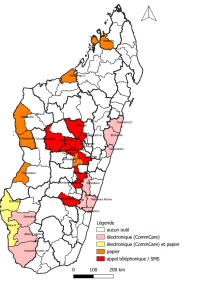 Distribution de districts selon le mode de rapportage , S1 à la S52 2023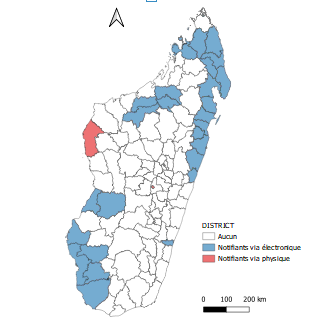 répartition des districts notifiant des maladies/évènements sanitaires à surveiller ,S1 à la S52 2023 Maladies rapportées par les AC Cumul de S1 à la S52_2022Cumul de S1 à la S52_2022Maladies rapportées par les AC CasDécèsMalnutrition aiguë modéré71882Syndrome grippale64364Paludisme à toute âge41165Diarrhée aiguë chez les moins de 5ans21050Diarrhée aiguë à toute âge16720Malnutrition aiguë sévère15185Diarrhée sanguinolente chez les moins de 5ans1454Maladies évitables par la vaccinationMaladies évitables par la vaccinationMaladies évitables par la vaccinationCas suspect de méningite690Tétanos néonatal aigue80Paralysie flasque aigue40Cas suspect de rougeole6270PériodesActivitésBénéficiairesVeille sanitaireVeille sanitaireAvril-octobreFormation des chefs CSB et agents communautaires sur la surveillance communautaire électronique (CommCare ) SAVA: Sambava ,Vohémar ;DIANA: Antsiranana , Antsiranana II , Ambanja , Ambilobe , Nosy Be ,Antalaha; SOFIA: Port Berge ,Mampikony ,;BOENY: Marovoay ,Ambato-Boeny ,Mahajanga II; ANALANJIROFO: Sainte Marie Maroantsetra; MENABE: Mahabo; Morondava; ,VATOVAVY: IfanadianaNovembreFormation des acteurs communautaires en communautaire ,district Antsirabe 1 ,région VakinakaratraAntsirabe I 1 EMAR Vakinankaratra , 2 EMAD: 2 EMAR ,2 EMAD ,6 CSB et 120 ACJanvier-décembreDiffusion de bulletin de Veille pour appel à la vigilance sur la variole du singe et Fièvre de Marburg*Diffusion de bulletin de Veille pour appel à la vigilance sur le passage cyclonique23 régions et 114 districtsMars-novembre Formation sur la Surveillance de Décès Maternel et Périnatal et Riposte dans la région Boeny Haute MatsiatraRegion Haute matsiatra ,Anosy ,Androy ,Boeny ,Fitovinany ,Juillet et octobreRenforcement de la capacité des responsables regionaux sur Surveillance ,Riposte et Prise en charge de la Fièvre de la Valée de Rift , notion sur la Variole ,la Fièvre de Marbirg et le systeme One health  Atsimo andrefana ,Vatovavy et FitovinanyDécembre Renforcement capacité AC sur la vigilance ,detection et notification des cas de peste au niveau Communautaire ,district Anjozorobe15 AC ,4 Chef fokontany S3FDF aux EMAD de la region Analanjirofo en matière d’utilisation de l’application CommCareEMAD d’Analanjirofo (Fenerive Est ,Vavatenina ,Soanieranivongo ,Sainte Marie ,Maroantsetra et Mananara Avaratra)S4FDF aux équipes EMAD de la région SAVA en matière d'utilisation de l'application CommCareFormation des agents communautaire sur la veille sanitaire appuyée par ASOSEMAD de la région SAVAAC d’Antananarivo RenivohitraS7Codage de RSH par SMS des évènements sanitairesToutes formations sanitaires utilisant le RSH par SMSS10Atelier de prévalidation du document ChemObsFormation des utilisatuers CommCare dans la région AnalanjirofoComité ChemobsRégion AnalanjirofoS45Distribution d'outil de gestion RSH communautaire au CSB Ankadikely IlafyAC rattachés au CSB 2 Ankadikely IlafyS46Distribution des outils de gestion RSH communautaire du district Antananarivo Renivohitra et Antananarivo AvaradranoAC rattachés aux formations sanitaires des distrcits Antananarivo Renivohitra et Antananarivo AvaradranoS48Suivi des activités des agents communautaires utilisateurs CommCare à partir du 22/11/2022 (pendant un mois)Réunion du Comité Régional (CTR) avec COI à AntananarivoTous les AC utilisant l’application CommCareDivision de la Veille Sanitaire /DVSSERPériodesActivitésBénéficiairesUrgences et catastrophesUrgences et catastrophes2ème semestrePrépositionnement en médicaments et consommables médicaux d'urgence les services des équipes mobiles d'intervention (SEMI) des régions à risque de catastrophes ou épidémies18 régionsSemestre 1Appui dans l’Elaboration du plan OrSec au niveau des districts (avant la saison des catastrophes ou épidémies14 districtsMarsRedynamisation des SEMI de 23 régions pour l’envoi de compte rendu d’investigation et remplissage de la banque de donnée investigationSEMI de 23 régionsMois de Janvier au mois de marsInterventions de riposte cyclonique 160 sinistrés 	AvrilRiposte épidémique de peste BealananaVolsNb de volsNb de passagers testésNb de positifsInternationaux7014 15287Régionaux453 29513Total11517 447100VolsNb de volsNb de passagers testésNb de positifsInternationaux19641 275154Régionaux19623 72799Total39265 002253CVSFNb de volsPax testées en TDR AgPositifsDiego1587642Sambava2797922Nosy Be 411 50721Tolagnaro261 36120Sainte -Marie1349915Mahajanga1354215Toliara1691510Toamasina156948Morondava000166 , , , , , , 7 373 153PériodesActivitésBénéficiairesVigilance sanitaire au niveau des frontièresVigilance sanitaire au niveau des frontièresJanvier au décembre 2022Formations des responsables 9 CVSF sur les Procédures Opérationnelles Standards des Points entrée suivi d’exercices de simulations sur table et à grande échelleCentres de la Vigilance Sanitaire aux Frontières d’Ivato ,Toamasina et Nosy BeDécembre 2022Élaboration du plan d’intervention d’urgence pour les points d’entrée maritime8 port désignés  Août 2022Exercices de simulations à grande échelle sur le crash d’avion avec toutes les parties prenantes Aéroport International d’IvatoREGIONSCOMPLETUDE CSB VACCINES 0-59 mois CV 0-59 moisCAS DE PFACAS DE ROUGEOLECAS DE TNNALAOTRA MANGORO100%242 75998%200AMORON'I MANIA100%165 63299%100ANALAMANGA100%688 54394%640ANALANJIROFO100%224 10297%430ANDROY100%186 483100%100ANOSY100%160 25294%210ATSIMO ANDREFANA100%370 70399%300ATSIMO ATSINANANA100%211 367101%340ATSINANANA100%294 95797%1010BETSIBOKA100%78 754100%000BOENY100%185 82298%210BONGOLAVA100%132 69097%200DIANA100%178 38096%260FITOVINANY100%148 72798%000HAUTE MATSIATRA100%280 49097%1030IHOROMBE100%87 387101%200ITASY100%172 21397%000MELAKY100%64 560100%101MENABE100%142 616103%110SAVA100%225 41297%100SOFIA100%294 42397%531VAKINANKARATRA100%392 05295%310VATOVAVY100%142 02399%100Total général100%5 070 34798%62282REGIONSCOMPLETUDEVACCINES 9 0 59 moisCV 0 à 59 moisCAS DE ROUGEOLECAS DE PFACAS DE TNNALAOTRA MANGORO100%200 38897%100AMORON'I MANIA100%135 43997%010ANALAMANGA100%538 16290%570ANALANJIROFO100%114 59156%030ANDROY100%138 92384%120ANOSY100%61 27735%000ATSINANANA100%60 66327%120BETSIBOKA100%56 23761%320BOENI100%59 25332%020BONGOLAVA100%27 57545%000DIANA100%144 72395%300FITOVINANY100%36 12034%030HAUTE-MATSIATRA100%171 44267%720IHOROMBE100%72 529101%110ITASY100%85 27663%000MELAKY100%52 78598%001MENABE100%50 41940%410SAVA100%187 01797%250SOFIA100%244 28996%530SUD-EST100%77 74339%610SUD-OUEST100%147 17871%020VAKINANKARATRA100%198 71455%220VATOVAVY 100%42 79531%000TOTAL GENERAL100%2 903 53767%41391VACCINSVACCINSTOTAL O-11 MOIS TOTAL 1 - 5 ans TOTAL Enfants vaccinés 0 à 11 mois et 1 à 5 ansVACCINSVACCINSTOTAL O-11 MOIS TOTAL 1 - 5 ans TOTAL Enfants vaccinés 0 à 11 mois et 1 à 5 ansBCGBCG36 2482 08938 337Polio Oral (VPO) AVI VPO-017 3681 13918 507Polio Oral (VPO) AVI VPO-153 1818 91262 093Polio Oral (VPO) AVI VPO-244 1628 32852 490Polio Oral (VPO) AVI VPO-348 43011 93960 369 TOTAL VPO doses routines TOTAL VPO doses routines163 14130 318193 459VPO doses supplémentaires (Enfants 6 mois à 5ans)VPO doses supplémentaires (Enfants 6 mois à 5ans)342 613672 9551 015 568Polio Inactivé VPI 146 74611 01057 756Polio Inactivé VPI 242 67713 18655 863Penta (DTC-HepB-Hib)Penta-153 4508 56062 010Penta (DTC-HepB-Hib)Penta-243 7857 77151 556Penta (DTC-HepB-Hib)Penta-348 03610 08658 122PCV_ 10PCV_ 10-151 2708 02059 290PCV_ 10PCV_ 10-242 6557 44350 098PCV_ 10PCV_ 10-346 5299 63456 163RotavirusRota-146 3056 68852 993RotavirusRota-238 8375 98644 823VAR AVI VAR-1 50 43016 07966 509VAR AVI VAR2 (15-18mois)26 94937 50764 456TOTAL VAR dose routines TOTAL VAR dose routines 77 37953 586130 965VAR doses supplémentaires (Enfants 9 mois à 5ans)VAR doses supplémentaires (Enfants 9 mois à 5ans)74 246218 478292 724REGIONPOPULATION 2022OBJECTIF 30 95%PERSONNES VACCINEES PERSONNES COMPLETEMENT VACCINEESRESTE A VACCINERTAUX DE REALISATION EN % ALAOTRA MANGORO     1 379 027      426 809  46 919     40 928      385 881  11% AMORON'I MANIA      930 701      288 052  53 999     49 971      238 081  19% ANALAMANGA     4 122 621    1 275 951  246 683    169 275     1 106 676  19% ANALANJIROFO     1 286 856      398 282  54 265     51 572      346 710  14% ANDROY     1 041 003      322 190  57 787     56 024      266 166  18% ANOSY      929 680      287 736  29 074     25 167      262 569  10% ATSIMO ANDREFANA     2 066 046      639 441  115 671    104 012      535 429  18% ATSIMO ATSINANANA     1 178 028      364 600  47 324     42 391      322 209  13% ATSINANANA     1 688 700      522 653  171 074    144 458      378 195  33% BETSIBOKA      443 888      137 383  17 421     16 111      121 272  13% BOENY     1 056 774      327 072  53 263     42 871      284 201  16% BONGOLAVA      763 194      236 209  18 187     17 200      219 009  8% DIANA     1 022 666      316 515  47 736     42 413      274 102  15% FITOVINANY      848 803      262 705  35 180     33 710      228 995  13% HAUTE MATSIATRA     1 607 965      497 665  112 163    100 932      396 733  23% IHOROMBE      491 265      152 047  19 454     18 756      133 291  13% ITASY      983 601      304 425  47 612     41 228      263 197  16% MELAKY      358 888      111 076  18 667     17 519       93 557  17% MENABE      773 307      239 339  19 078     16 839      222 500  8% SAVA     1 287 469      398 472  29 330     24 269      374 203  7% SOFIA     1 694 339      524 398  46 754     45 597      478 801  9% VAKINAKARATRA     2 284 250      706 975  104 020     94 937      612 038  15% VATOVAVY      797 151      246 718  43 306     41 489      205 229  18% MADAGASCAR    29 036 222    8 986 711  1 434 967  1 237 669     7 595 788  16%Indicateurs de Performance PDSSBaseline 2021Cible fin 2022Réalisation 2022(%) réalisationExplication des écartsProportion d'enfants de moins de 5 ans ayant une insuffisance pondérale au niveau CSB1 7%<3%595941 5%Source DHIS2:Ce résultat ne reflète pas la réalité les données de routines sont utilisées pour le suivi de programme A Madagascar le TIP est de 23 4% (EDS21)Proportion d'enfants de moins de 5 ans ayant un retard de croissance = malnutrition chronique39 8%38%Non identifiéNon identifiéIdentifié par enquêtePour les données de routines dans DHIS2 (0 7%)Indicateurs de Performance PDSS Baseline 2021Cible fin 2022Réalisation 2022(%) réalisationExplication des écartsProportion d'enfants de moins de 5 ans atteint de MAM%MAM (P/T): 2 5%%MAM(PB):8 7%MAM: 5%MAM (P/T):52534MAM(PB): 78572%MAM (P/T): 2 1%%MAM(PB): 8 2%MA par P/T: Au niveau CSB le MAS est plus élevée par rapport au MAM du fait de la présence des CRENAS au niveau des formations sanitaires Donc il y a beaucoup de référence venant des ACProportion d'enfants de moins de 5 ans atteint de MAS%MAS (P/T): 2 3%%MAS (PB): 4 7%MAS: 2%MAS (P/T): 54338MAS (PB): 37190%MAS (P/T): 2 1%%MAS (PB): 3 9%MA par P/T: Au niveau CSB le MAS est plus élevée par rapport au MAM du fait de la présence des CRENAS au niveau des formations sanitaires Donc il y a beaucoup de référence venant des ACTaux de guérison CRENAS>75%> 75%51545 85 8%Source: DHIS2Indicateurs de Performance PDSS Baseline 2021Cible fin 2022Réalisation 2022(%) réalisationExplication des écartsTaux de couverture en VIT A24%S1 :4 646 891S2 :4 646 891S1 :4 697 844S2 :1 593 925S1:104 %S2:34 %Campagne intégréeStratégie de routinisation non formelle et pas claire;Insuffisance de suivi de la gestion des intrants;Méconnaissance des bénéficiaires sur la routinisation;Défaut de rapportageProportion des Femmes enceintes ayant bénéficié de supplémentation en FAF72%75%63926678%FE vue en Première CPN quI ont reçue FAFProportion des Femmes enceintes ayant bénéficié MMS75%80%1514497%FE vue en Première CPN qui ont reçue MMS:Données des 2 districts Soavinandriana et IfanadianaPopulationPrévalenceSourceAdulte (15-49 ans)0 4% Spectrum pour 2021HSH14 8 %ESBC 2014CDI8 5 %ESBC 2016PS5 5 %ESBC 2016Estimations 2022Personne VIH+45 280Enfants VIH+ : 0 à 14 ans2 264Adultes VIH+ : 15 ans et plus43 016Les objectifs  Résultats en 2022Valeurs95% des PVVIH estimées connaissent leur statut sérologique27 08 %12 263 / 45 28095% des PVVIH estimées qui sont notifiées seront mises sous TARV(En termes d’offre de service)26 75 %(98 78 %)12 114 / 45 280(12 114 / 12 263)95% des PVVIH sous TARV ayant Charge Virale Indétectable35 80 %(4 337 / 12 114)Femmes enceintes vue en CPN1Femmes enceintes vue en CPN1 ayant effectuées la sérologie de la syphilisFemmes enceintes vue en CPN1 dépistées syphilis positiveFemmes enceintes vue en CPN1 dépistées syphilis positive ayant reçu 3 doses de Benzathine Pénicilline860 042128 7223 0172 043Femmes enceintes vue en CPN1Femmes enceintes vue en CPN1 dépistées au VIHFemmes enceintes vue en CPN1 notifiée VIH +Femmes enceintes vue en CPN1 vivant avec le VIH sous TARVEnfant né d’une mère vivant avec le VIH mise sous prophylaxie aux ARV 860 042299 374964411123REGIONSDISTRICTSFORMATIONS SANITAIRESPVVIH SuiviesAnalamangaAntananarivo RenivohitraCHUJR BEFELATANANA995BoenyMahajanga ICSB2 Mahabibo944AtsinananaToamasina IPPH Toamasina904Antsimo AndrefanaToliara ICHU Antanambao567AnosyTaolagnaroCHRR Anosy455SofiaAntsohihyCHRR Antsohihy422DIANAAntsiranana ICSB2 Tanambao388DIANAAmbilobeCHRD2 Ambilobe382DIANAAntsiranana ICHU Place Kabary351AndroyTsihombeCHRD2 Tsihombe325DIANAAmbilobeHopitaly Loterana SALFA Ambilobe289Genre/AgeS/ARVPDVDCDEncore suivie à 12 mois de traitement Taux de survie à 12 moisGarçon436 13583 7%Homme1 3301691 30598 1%Fille6756292 5%Femme226022316202189 4%DistrictObjectifs Structures trouvées Structures traitéesTaux de couvertureIakora12 33813 25513 167993%Ihosy46 94452 38151 799989%Isandra29 02631 34030 873985%Ivohibe16 70017 29217 045986%Taolagnaro77 50786 83585 427984%TOTAL 2022182 515201 103198 311986%DistrictHommes protégésFemmes protégéesPopulation protégéeFemmes enceintesEnfants de moins de 5 ansIakora 30 07929 29759 3761 5939 254Ihosy 124 165114 975239 1407 36238 395Isandra 82 45485 026167 4802 71721 475Ivohibe 37 04335 71172 7541 60010 919Taolagnaro 177 454170 125347 57912 37854 488TOTAL CAID2022451 195435 134886 32925 650134 531RecenséeTraitée/ProtégéeTaux de couverture (%)Fokontany6666100Hameau38837396 1Structure28 53225 36689Pièce39 51237 62295 2Population114 681103 82590 5RégionDistrictPopulation CibleMid DistribuéeTaux de couvertureVakinankaratraAMBATOLAMPY318 442172 69299 8%VakinankaratraFARATSIHO250 322135 84597 6%VakinankaratraANTSIRABE I234 648134 80199 3%VakinankaratraANTSIRABE II464 540251 98899 5%AnalamangaAMBOHIDRATRIMO494 960255 37597 7%AnalamangaMANJAKANDRIANA247 041137 39899 4%DianaDIEGO I130 93372 90497 9%ItasyMIARINARIVO341 303188 30099 6%ItasyARIVONIMAMO388 365214 59599 2%ItasySOAVINANDRIANA299 265165 33399 2%TOTALTOTAL3 169 8191 729 23198 8%RégionsDistrictsNb de communes ciblesNb des habitants traitésPopulations ciblesTaux de couverture (%)AnosyTaolagnaro632 68536 45789 7%Atsimo AndrefanaAnkazoabo723 92529 42081 3%TOTALTOTAL1356 61065 87785 9%RégionComplétude des rapports des établissements de santé  Promptitude des rapports des établissements de santé Nb de cas déclarés de tuberculose toutes formes confondues nouveaux cas et rechutes Pourcentage de patients atteints de tuberculose (nouveaux cas et récidives) testés au GeneXpertNb de cas de tuberculose (toutes formes confondues) référés par les agents communautaires Nb de personnes en contact avec des patients tuberculeux qui ont commencé un traitement préventif Pourcentage de patients tuberculeux enregistrés (nouveaux cas et récidives) ayant effectué le test VIHProportion de cas déclarés de tuberculose toutes formes confondues positifs au VIHRégionComplétude des rapports des établissements de santé  Promptitude des rapports des établissements de santé Nb de cas déclarés de tuberculose toutes formes confondues nouveaux cas et rechutes Pourcentage de patients atteints de tuberculose (nouveaux cas et récidives) testés au GeneXpertNb de cas de tuberculose (toutes formes confondues) référés par les agents communautaires Nb de personnes en contact avec des patients tuberculeux qui ont commencé un traitement préventif Pourcentage de patients tuberculeux enregistrés (nouveaux cas et récidives) ayant effectué le test VIHProportion de cas déclarés de tuberculose toutes formes confondues positifs au VIHAnalamanga99 26%92 59%657518 59%310118166 84%1 16%Vakinakaratra98 25%94 64%29116 63%16756258 98%0 17%Bongolava100 00%95 83%93338 80%6331182 32%0 52%Itasy96 88%100 00%6623 02%3815666 62%0 68%Matsiatra Ambony100 00%100 00%162524 92%14044669 60%0 44%Amorony Mania97 22%100 00%8364 43%8219498 09%1 22%Ihorombe94 44%85 29%77514 32%13020452 00%0 00%Vatovavy Fitovinany100 00%96 49%21621 80%17532939 64%0 93%Atsimo Atsinanana100 00%86 36%11406 58%7733752 02%1 52%Boeny98 53%94 03%26816 42%22089369 23%2 91%Betsiboka68 75%100 00%84149 94%4915068 13%0 87%Sofia100 00%100 00%149813 35%4826260 35%1 44%Melaky100 00%100 00%40918 58%2513253 79%0 00%Anosy100 00%100 00%16780 36%48228463 71%1 87%Androy91 67%100 00%22760 22%6812375 10%0 00%Atsimo Andrefana97 94%92 63%85713 82%1898259456 18%1 08%Menabe86 36%92 11%171113 56%22428529 63%2 76%Diana97 50%97 44%160322 58%8429588 46%10 58%Sava95 83%100 00%12849 35%4214054 44%3 86%Atsinanana100 00%100 00%267814 00%18855878 75%6 12%Analanjirofo95 83%69 57%10844 24%6610954 43%12 54%Alaotra Mangoro100 00%100 00%131228 28%5229193 22%0 57%MADAGASCAR97 44%94 84%4524511 44%5241995060 17%2 34%Code RégionRégionNb de cas déclarés de tuberculose toutes formes confondues nouveaux cas et rechutesNb de cas déclarés de tuberculose toutes formes confondues nouveaux cas et rechutesNb de cas déclarés de tuberculose toutes formes confondues nouveaux cas et rechutesNb de cas déclarés de tuberculose toutes formes confondues nouveaux cas et rechutesNb de cas déclarés de tuberculose toutes formes confondues nouveaux cas et rechutesNb de cas déclarés de tuberculose toutes formes confondues nouveaux cas et rechutesNb de cas déclarés de tuberculose toutes formes confondues nouveaux cas et rechutesCode RégionRégionFemmeHomme<15 ans15ans et plusTPB+TPB-TEP1Analamanga248040953216254475846113562Vakinakaratra11561755183272816715416993Bongolava368565219126531541264Itasy2494131864451157945Matsiatra Ambony6489777915461320922136Amorony Mania293543447925341721307Ihorombe264511437325631091038Vatovavy Fitovinany8841278116204617072691869Atsimo Atsinanana48965149109179721712610Boeny100616751532528221914831411Betsiboka36547645796734624512Sofia575923621436100032117713Melaky1512584405362281914Anosy66010181561522103525738615Androy111411628591417591488119716Atsimo Andrefana39574614217363985085883260317Menabe719992851626130619121418Diana5801023711532104232723419Sava43984542124291614222620Atsinanana109115871172561210713743421Analanjirofo4166683410505818042322Alaotra Mangoro4608525212601034108170MADAGASCAR18364268814727405183052652449475Code RégionRégionRésultats thérapeutiques des malades mis sous traitements (2021)Résultats thérapeutiques des malades mis sous traitements (2021)Résultats thérapeutiques des malades mis sous traitements (2021)Résultats thérapeutiques des malades mis sous traitements (2021)Résultats thérapeutiques des malades mis sous traitements (2021)Code RégionRégionTaux de succès thérapeutique : traités avec succès (guéris et traitement terminé)décèséchecperdu de vuenon évalué1Analamanga80 35%4 64%1 03%7 54%6 44%2Vakinakaratra81 53%5 66%1 50%6 85%4 46%3Bongolava78 74%4 44%0 47%13 20%3 15%4Itasy81 91%7 27%0 71%5 67%4 43%5Matsiatra Ambony80 31%5 54%0 70%11 09%2 36%6Amorony Mania79 85%3 98%1 12%12 81%2 24%7Ihorombe71 83%7 08%0 40%13 62%7 08%8Vatovavy Fitovinany78 22%4 96%1 70%12 52%2 59%9Atsimo Atsinanana81 22%6 86%0 78%7 25%3 90%10Boeny84 33%2 42%0 78%8 03%4 44%11Betsiboka89 97%4 74%0 56%3 20%1 53%12Sofia85 70%4 33%0 59%6 74%2 64%13Melaky81 76%6 08%1 22%8 21%2 74%14Anosy87 25%5 09%1 03%3 73%2 90%15Androy86 93%2 31%1 18%8 58%1 00%16Atsimo Andrefana89 44%2 09%0 38%6 07%2 01%17Menabe74 53%4 04%1 41%18 05%1 97%18Diana78 46%7 18%0 90%6 73%6 73%19Sava73 09%4 68%0 57%19 47%2 19%20Atsinanana82 18%4 10%0 95%5 43%7 34%21Analanjirofo77 00%4 78%0 13%15 37%2 71%22Alaotra Mangoro85 51%6 09%0 33%5 84%2 22%MADAGASCAR82 77%4 28%0 85%8 36%3 74%DistrictPBPBPPPPTotal DistrictDECEDEVIVANTDECEDEVIVANTTotal AMBATOFINANDRAHANA55AMBOHIDRATRIMO11AMBOHIMAHASOA53641AMBOSITRA41216ANJOZOROBE2316ANKAZOBE1910ANTANANARIVO AVARADRANO11ANTSIRABE II11ARIVONIMAMO123BEALANANA1010BEFOTAKA ATSIMO22BETAFO189FENOARIVOBE11349FIANARANTSOA11IAKORA22MANANDRIANA88MANJAKANDRIANA22MIARINARIVO426MIDONGY ATSIMO11MORAMANGA123Total général2110538137AnnéeRégionDistrictNb2021ANOSYBetroka182021ANOSYAmboasary202021ANOSYAmboasary262022ANALAMANGAAntananarivo Renivohitra72022DIANANosy Be-Hell Ville12TOTAL83ACTIVITESREALISATIONSZONE D’INTERVENTIONApprovisionnement en SRO /Zinc 51 605 unités- 49 DistrictsOrientation des formateurs régionaux et de districts sur la Prise en Charge Intégrée de la Maladie des Enfants (PCIME) clinique 20 EMAR / EMAD- Région Atsimo Andrefana- Région Atsinanana- Région DIANARenforcement de compétences des Agents de Santé sur la Prise en Charge Intégrée de la Maladie des Enfants (PCIME) Clinique 441 Agents de Santé- Région Androy- Région Anosy- Région Atsimo Andrefana- Région SAVA- Région Sofia- Région Atsinanana- Région Alaotra mangoro- Région VakinankaratraOrientation des formateurs régionaux de districts sur la Prise en Charge Intégrée de la Maladie des Enfants (PCIME) Communautaire80 EMAR / EMAD- Région Boeny- Région AndroyRenforcement de compétences des chefs CSB sur la Prise en Charge Intégrée de la Maladie des Enfants (PCIME) communautaire95 Chefs CSB- Région Analamanga Districts d’Anjozorobe Andramasina Manjakandriana et d’AnkazobeFormation des formateurs sur la prévention et la promotion en Santé communautaire23 Formateurs- Région Anosy District de Fort DauphinRégionsCas de violence sexuelle au niveau CSBCas de violence sexuelle au niveau CSBCas de violence sexuelle au niveau CSBCas de violence sexuelle au niveau CSBCas de violence sexuelle au niveau CSBCas de violence sexuelle au niveau CSBCas de violence sexuelle au niveau CSBCas de violence sexuelle au niveau CSBCas de violence sexuelle au niveau CSBCas de violence sexuelle au niveau CSBCas de violence sexuelle au niveau CSBCas de violence sexuelle au niveau CSBCas de violence sexuelle au niveau CSBCas de violence sexuelle au niveau CSBRégions0-4 ans0-4 ans5-9 ans5-9 ans10-14 ans10-14 ans15-17 ans15-17 ans18-24 ans18-24 ans25-59 ans25-59 ans60 ans et +60 ans et +RégionsMFMFMFMFMFMFMFAlaotra MangoroAlaotra Mangoro12020711-5Amoron'i Mania227453Analamanga1191371514232864321Analanjirofo315119193252Androy21411621Anosy1113111Atsimo Andrefana16181521311Atsimo Atsinanana461213Atsinanana8133045152Betsiboka137941655Boeny21633131441Bongolava131723323Diana113511816Fitovinany416762321Haute Matsiatra1171311364Ihorombe2121Itasy341111455Melaky21322Menabe1215311Sava6191311047Sofia41314821813261Vakinankaratra1414293813136Vatovavy219252TOTAL3814218740432123130201481328REGIONSCARIES DENTAIRESCARIES DENTAIRESCARIES DENTAIRESCARIES DENTAIRESCARIES DENTAIRESCARIES DENTAIRESCARIES DENTAIRESCARIES DENTAIRESCARIES DENTAIRESCARIES DENTAIRESCARIES DENTAIRESCARIES DENTAIRESCARIES DENTAIRESCARIES DENTAIRESCARIES DENTAIRESCARIES DENTAIRESCARIES DENTAIRESREGIONS2-11m 2-11m 1– 4 ans 1– 4 ans 1– 4 ans 5 – 14 ans 5 – 14 ans 5 – 14 ans 15 – 24 ans 15 – 24 ans 15 – 24 ans 25 – 59 ans 25 – 59 ans 25 – 59 ans ≥ 60 ans ≥ 60 ans ≥ 60 ans REGIONSFemininMasculinMasculin FemininMasculinMasculin Feminin Masculin Masculin Feminin Masculin Masculin Feminin Masculin MasculinFemininMasculinAlaotra Mangoro812121199494445311311101965965912361269126992105Amoron'i Mania3221421511512781981987913293299235105106873Analamanga50353517331652165211799104621046219062126001260045768276392763911911313Analanjirofo32291999928423723763442942991461461470171Androy32230222213999993601931934893503505983Anosy2113544442391821825273583586716136134970Atsimo Andrefana12213796963432842847788058051005117611764082Atsimo Atsinanana36671712512072076093333335923713712943Atsinanana41116417817814251347134725522306230631823804380410391045Betsiboka73322221441211213152522522762482481029Boeny1366159165165640583583105672272219981541154158109Bongolava14336065651961641646203883888155365367186Diana566362344344589481481123389389314561474147475157Fitovinany17565653702882887415735738545365365139Haute Matsiatra19121225321221242031931911836956951172832832104129Ihorombe111010108290902131681683173193191318Itasy533149149149264226226998484484124473573578140Melaky1417176952522101551552583233231815Menabe6114032322662292295423483487485775775390Sava7111449393478397397118693593512981141114174145Sofia53324313513594871171119951658165818522006200687197Vakinankaratra231717288303303800814814277316461646334625792579201301Vatovavy2132117117652541541267315911591257419251925103151TOTAL18411011044794136413621121183431834342070285202852072988511185111836334591REGIONSuspiscion de cataracteSuspiscion de cataracteSuspiscion de cataracteSuspiscion de cataracteSuspiscion de cataracteSuspiscion de cataracteSuspiscion de cataracteSuspiscion de cataracteSuspiscion de cataracteSuspiscion de cataracteSuspiscion de cataracteSuspiscion de cataracteREGION2-11m 2-11m 1– 4 ans1– 4 ans5 – 14 ans5 – 14 ans15 – 24 ans15 – 24 ans25 – 59 ans 25 – 59 ans ≥ 60 ans ≥ 60 ans REGIONFeminin MasculinFemininMasculinFemininMasculinFemininMasculin FemininMasculinFemininMasculinAlaotra MangoroAlaotra Mangoro11158795724185139Amoron'i ManiaAmoron'i Mania122113157Analamanga3165513332995643571819117895101Analanjirofo33551217162122Androy12314230162018Anosy112224121616Atsimo AndrefanaAtsimo Andrefana11161819346075100827Atsimo AtsinananaAtsimo Atsinanana63961414137Atsinanana22571127224939Betsiboka2151125714Boeny58595065412131765241Bongolava136812979Diana1425551572523Fitovinany1141242208Haute MatsiatraHaute Matsiatra13310329156246Ihorombe169326Itasy131337645Melaky121291Menabe11527137202426Sava13115132213Sofia54181351404376VakinankaratraVakinankaratra111872811921664862Vatovavy276351451391611TOTAL36967846743183255626131895754717REGIONDéficiences AuditivesDéficiences AuditivesDéficiences AuditivesDéficiences AuditivesDéficiences AuditivesDéficiences AuditivesDéficiences AuditivesDéficiences AuditivesDéficiences AuditivesDéficiences AuditivesDéficiences AuditivesDéficiences AuditivesDéficiences AuditivesREGION0 – 28j2-11m2-11m1– 4 ans1– 4 ans5 – 14 ans5 – 14 ans15 – 24 ans15 – 24 ans25 – 59 ans 25 – 59 ans ≥ 60 ans≥ 60 ansREGIONFemininFemininMasculin FemininMasculin FemininMasculinFemininMasculinFemininMasculinFemininMasculinAlaotra Mangoro1122292742341511187278Amoron'i Mania1326369241973504229Analamanga13136561149135285190701594318341Analanjirofo11692013293466634157Androy1157122091513Anosy1266469131035Atsimo Andrefana321892415292130363460Atsimo Atsinanana23512101171379Atsinanana33259294532391361345287Betsiboka11134591026518Boeny124146211430371223Bongolava122358231732251116Diana513415159162622417Fitovinany1247107172126231310Haute Matsiatra531312151724231031303560Ihorombe12516389933Itasy127146151451532829Melaky111112611Menabe1191011132192523Sava1922015292381773253Sofia2415745398479138142100123Vakinankaratra3281830367453213186103114Vatovavy2232631654257515TOTAL24143209180442423780643200218399611184REGIONAccident Vasculaire CérébralAccident Vasculaire CérébralAccident Vasculaire CérébralAccident Vasculaire CérébralAccident Vasculaire CérébralAccident Vasculaire CérébralREGION15 – 2415 – 2425 – 59ans25 – 59ans≥ 60 ans≥ 60 ansREGIONFemininMasculinFemininMasculinFemininMasculinAlaotra Mangoro5138284137Amoron'i Mania12793327Analamanga45241000623446363Analanjirofo2350226556Androy1118113414Anosy122982014Atsimo Andrefana1225111711Atsimo Atsinanana217273Atsinanana129202025Betsiboka118108Boeny51350324639Bongolava11914811Diana535372337Fitovinany11071519Haute Matsiatra441294139Ihorombe14544Itasy25182629Melaky12Menabe18189Sava261346575Sofia234232531Vakinankaratra9186476373Vatovavy5130172117TOTAL945216359981040941REGIONDécès en Accident vasculaire cérébralDécès en Accident vasculaire cérébralDécès en Accident vasculaire cérébralREGION15 – 24 ans25 – 59 ans≥ 60 ansAlaotra Mangoro177Amoron'i Mania211Analamanga1111Analanjirofo157Androy1Anosy23Atsimo Andrefana41Atsimo Atsinanana1Atsinanana138Betsiboka2Boeny28Diana1415Fitovinany510Haute Matsiatra59Ihorombe121Itasy55Melaky21Menabe5Sava2919Sofia11414Vakinankaratra1211Vatovavy85TOTAL856157RégionsSuspicion de diabète Suspicion de diabète Suspicion de diabète Suspicion de diabète Suspicion de diabète Suspicion de diabète Régions15 – 24 ans15 – 24 ans25 – 59 ans25 – 59 ans≥ 60 ans≥ 60 ansRégionsFémininMasculinFémininMasculinFémininMasculinAlaotra Mangoro7853326036Amoron'i Mania211513109Analamanga12110429112588608729Analanjirofo9344344332Androy2197311Anosy3117236Atsimo Andrefana4491411306188Atsimo Atsinanana18223Atsinanana197331277145192Betsiboka151182692631Boeny331418011795Bongolava732132115Diana11264724644Fitovinany4312952Haute Matsiatra1513103965159Ihorombe13915811Itasy125210Melaky10Menabe4263483246Sava828311620Sofia7226181312Vakinankaratra3116426266127146Vatovavy54395353317TOTAL3661944615388614421604REGIONDiabète confirméDiabète confirméDiabète confirméDiabète confirméDiabète confirméDiabète confirméDiabète confirméDiabète confirméDiabète confirméDiabète confirméREGION1– 4 ans1– 4 ans5 – 14 ans5 – 14 ans15 – 24 ans15 – 24 ans25 – 59 ans25 – 59 ans≥ 60 ans≥ 60 ansREGIONFemininMasculinFemininMasculin FemininMasculinFemininMasculinFemininMasculinAlaotra Mangoro85116769957Amoron'i Mania1123171241341811Analamanga543015021311670949930Analanjirofo27335301420Androy3561033272332Anosy130101241107159Atsimo Andrefana1314519330274263289Atsimo Atsinanana335923Atsinanana1142800679643594Betsiboka12335281414Boeny1141911559393106Bongolava122832713Diana229259252178175Fitovinany2119513Haute Matsiatra112211911010777Ihorombe121193876Itasy231351611Melaky22Menabe2265571018Sava4143202023Sofia120177117Vakinankaratra1773512339883Vatovavy14224271410TOTAL2326175091644772384826582541RégionsAccidents de travailAnalamanga279Vakinankaratra98Sofia93Analanjirofo82Sava48Alaotra Mangoro46Vatovinany40Atsimo andrefana37Itasy34Amoron’i Mania25Ihorombe21Atsinanana17Androy15Menabe14Melaky13Haute matsiatra10Boeny4Anosy1Atsimo Atsinanana1Fitovinany1TOTAL979RégionsVisites médicalesVakinankaratra189Alaotra Mangoro147Amoron’i Mania121Ihorombe77Analamanga66Menabe54Haute matsiatra30Diana26Atsinanana24Boeny11Anosy11Sofia4Vatovinany3TOTAL763RégionDonnées 2021Données 2022Alaotra Mangoro 1 2 Amoron'i Mania 1 2 Analamanga 13 13 Analanjirofo 5 6 Androy 4 5 Anosy 4 5 Atsimo Andrefana 4 3 Atsimo Atsinanana 3 3 Atsinanana 3 3 Betsiboka 3 3 Boeny 5 5 Bongolava 2 2 DIANA 6 5 Fitovinany 3 3 Haute Matsiatra 1 4 Ihorombe 1 1 Itasy 4 5 Melaky 1 2 Menabe 2 3 SAVA 10 4 Sofia 2 2 Vakinankaratra 6 2 Vatovavy 3 0 RégionNbProportion (%)Analanjirofo 25 17 1 Anosy 12 8 2 Atsimo Atsinanana 25 17 1 Atsinanana 23 15 8 DIANA 17 11 6 Fitovinany 10 6 8 SAVA 20 13 7 Vatovavy 14 9 6 Total 146 100 RégionNbProportion (%)Analanjirofo 25 11 7 Anosy 12 5 6 Atsimo Atsinanana 25 11 7 Atsinanana 23 10 8 DIANA 17 8 0 Fitovinany 10 4 7 Itasy 67 31 5 SAVA 20 9 4 Vatovavy 14 6 6 Total 213 100 RégionNbProportion (%)Analamanga 52 30 2 Atsimo Andrefana 27 15 7 Atsinanana 33 19 2 Fitovinany 8 4 7 Haute Matsiatra 30 17 4 Vatovavy 22 12 8 Total 172 100 IndicateursS1 2022S2 2022Complétude des rapports PHAGDIS (%) National6566695Complétude des rapports PHAGDIS (%) appuyé par IMPACT (14 régions)979767RégionsSituationAlaotra Mangoro94Amoron’i Mania32Analamanga139Analanjirofo77Androy24Anosy30Atsimo Andrefana33Atsimo Atsinanana53Atsinanana57Betsiboka29Boeny49Vatovavy46Bongolava28Diana28Haute Matsiatra54Ihorombe33Itasy46Melaky18Menabe63Sava124Sofia147Vakinankaratra88Fitovinany66TOTAL1358RÉGIONSTAUX DE DISPONIBILITÉ de Médicaments traceursAMORON’I MANIA78%ANALAMANGA91%ANALANJIROFO75%ANOSY92%ATSIMO ANDREFANA79%ATSINANANA71%BETSIBOKA78%BOENY82%DIANA96%FITOVINANY91%HAUTE MATSIATRA85% IHOROMBE91%MELAKY68%MENABE80%SAVA86%SOFIA75%VAKINANKARATRA83%VATOVAVY88%ATSIMO ATSINANANANDALAOTRA MANGORONDBONGOLAVANDITASYNDANDROYNDMADAGASCAR83%Origine des prélèvementNb de testsPositifNégatifArrivée internationale20 02513819 887Village Voara16 2752 99813 277Départ international15 70067815 022Cas suspect4 1836563 527Tracing contact1 9681641 804Contrôle test515191324Hôpitaux512162350Centre de traitement COVID 19471433Total général59 2255 00154 224RégionNDBDBRDFTotalCollectes mobilesAnalamanga31534104230223027993Vakinankaratra2641371320172116Bongolava144545689Itasy4024502566Matsiatra Ambony5082952001280416Amoron’ i Mania5133477561Ihorombe10290641833Atsimo Atsinanana49157161367Vatovavy 1382133877381Fito Vinany12679131336Atsimo Andrefana135132233426011Menabe3695525656Anosy1531320366Androy1646533595Atsinanana3072144003452414Analanjirofo377267217128151Alaotra Mangoro25712111961574Boeny28548823433116Betsiboka7251424547Melaky7865114257Sofia47196259502Diana12819445284850Sava1297319922194Total645771054992963491142RégionSTCGRPFCPRPTotalAnalamanga659250396167325235117Vakinankaratra6613856292080Bongolava33835075763Itasy498498Matsiatra Ambony11021561302396Amoron’ i Mania51014524Ihorombe7749783Atsimo Atsinanana28566351Vatovavy 502952599Fito vinany921787277Atsimo Andrefana1845486472378Menabe509191529Anosy21587302Androy53924563Atsinanana1601226447514341Analanjirofo1214933782225Alaotra Mangoro1146182241352Boeny4292323165512968Betsiboka4256528518Melaky861352223Sofia4618469Diana25081721344263Sava69413492043Total15506388887864330465562RégionNbs des donneurs prélevésNbs des poches douteusesPatient transfuséEffets indésirablesAnalamanga302791630176502Vakinankaratra1869195104118Bongolava68934507Itasy5663297Matsiatra Ambony28042351393Amoron’ i Mania56130233Ihorombe83357491Atsimo Atsinanana36710234Vatovavy 73833405Fito vinany33627167Atsimo Andrefana26011802033Menabe65641461Anosy36625302Androy59530435Atsinanana45245232291Analanjirofo28153581166Alaotra Mangoro157433825Boeny31162671460Betsiboka54714327Melaky2572156Sofia50226349Diana48506242945Sava2194911166Total6363944163659221IndicateursS1 2021S2 2021S1 2022S2 2022DIRECTION DES RESSOURCES HUMAINESPourcentage des CSB publics disposant d’au moins deux agents au poste516517523547Proportions de CSB publiques aux normes en agents de santé23324042462502Ratio agents de santé sur population* (Nb d’agents de santé pour 10000 habitants norme OMS)343CATEGORIES DE FONCTIONEFFECTIFSTOTALMEDECINS SPECIALISTES104389MEDECINS GENERALISTES260389CHIRURGIENS DENTISTES24389PHARMACIEN1389PARAMEDICAUX SPECIALISTES1461819PARAMEDICAUX GENERALISTES16731819ADMINISTRATIFS ET AGENTS D’APPUIS292292TOTAL2500PROJETSMEDECINSPARAMEDAUTRESFAFY BANQUE MONDIALE92226ACCESS USAID32159SR UNFPA91UNICEF159PIVOT (Ifanadiana)4435NMF31229TOTAL1407075REGIONEffectifsPourcentageALAOTRA MANGORO7904 52%AMORON'I MANIA4272 44%ANALAMANGA552631 60%ANALANJIROFO5383 08%ANDROY3772 16%ANOSY4052 32%ATSIMO ANDREFANA11206 40%ATSIMO ATSINANANA3522 01%ATSINANANA11166 38%BETSIBOKA2311 32%BOENY10105 78%BONGOLAVA1961 12%DIANA7964 55%FITOVINANY3662 09%HAUTE MATSIATRA9175 24%IHOROMBE2311 32%ITASY3461 98%MELAKY1911 09%MENABE3712 12%SAVA4792 74%SOFIA5603 20%VAKINANKARATRA8214 69%VATOVAVY3221 84%TOTAL17488CATEGORIE DE FONCTIONCHUCHRRCHRDCSBDRSPSDSPCentralTOTALMEDICAL84420435410372193343583 35019 16%PARAMEDICAL1474545107646292314961548 60549 21%ADMINISTRATIF182533348032262976011845 53331 64% TOTAL4 1431 0821 9105 9881 0791 5901 69617 488REGIONCHUCHRRCHRDCSBDRSPSDSPCentralTOTALALAOTRA MANGORO09214843133860790AMORON'I MANIA0706219645540427ANALAMANGA2225039087914619016965526ANALANJIROFO05412026429710538ANDROY0424720929500377ANOSY0933819136470405ATSIMO ANDREFANA367010940411512501120ATSIMO ATSINANANA0453318725620352ATSINANANA45601013479811401116BETSIBOKA0402111924270231BOENY461076304917801010BONGOLAVA051158717260196DIANA274011330050590796FITOVINANY0831918536430366HAUTE MATSIATRA36005431789970917IHOROMBE060328825260231ITASY0414718128490346MELAKY030198519380191MENABE0775415331560371SAVA0556529616470479SOFIA0489930525830560VAKINANKARATRA0167193290531180821VATOVAVY0345517019440322 TOTAL4 1431 0821 9105 9881 0791 5901 69617488